Программа  рассчитана на 102 учебных часа (по 3 часа в неделю) занятий иностранным языком.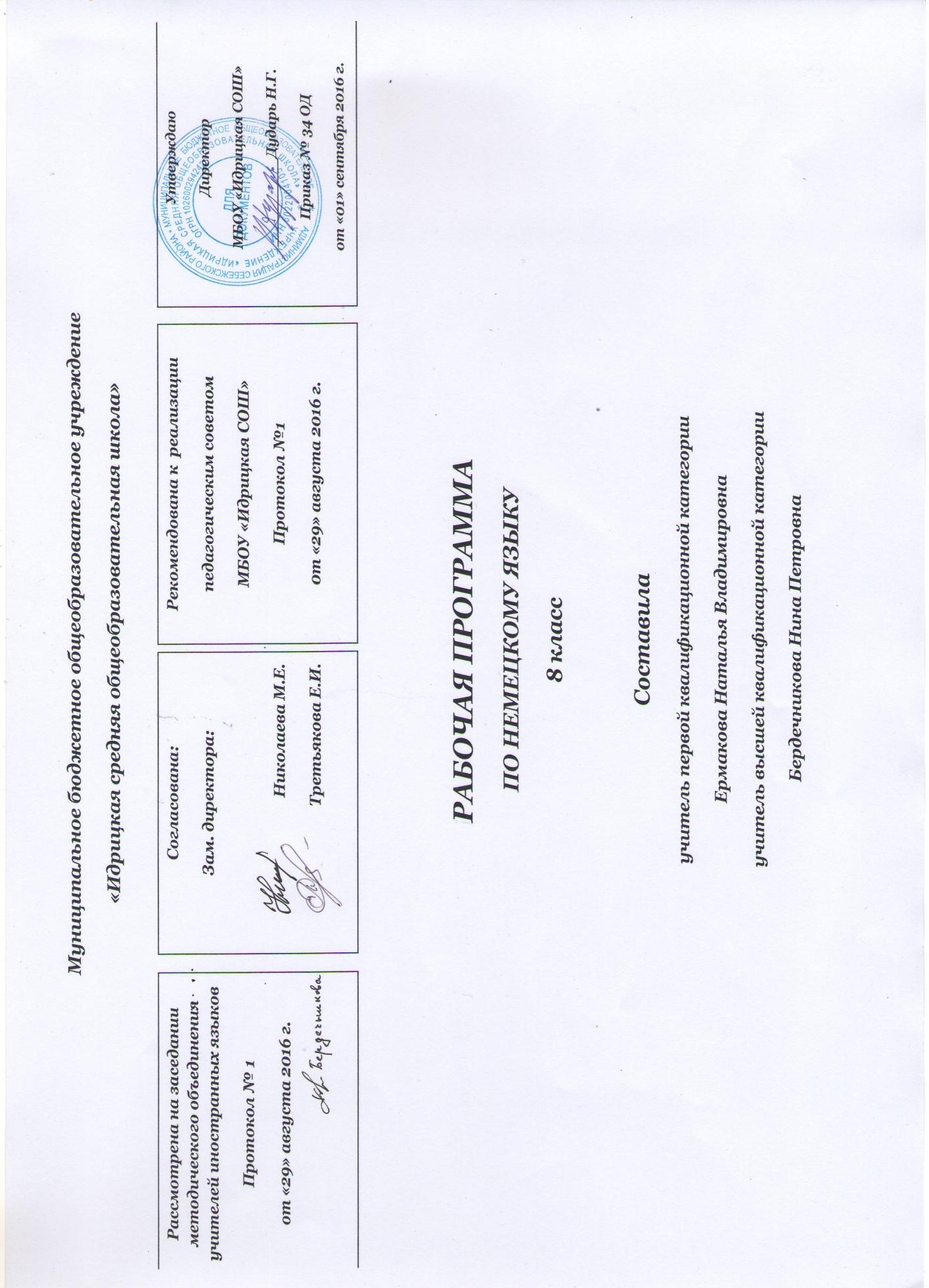 Содержание тем учебного курса      Основной содержательной линией программы является школьная тема, которая и объединяет следующие параграфы: I. «Прекрасно было летом!»II. «А сейчас снова школа!»III. «Мы готовимся к путешествию по Германии»IV. «Путешествие по Германии»Требования к уровню подготовки учащихся, обучающихся по данной программеОбучение диалогической речиДиалогическая речь занимает ведущее место в процессе учебного общения, выступая как одно из важнейших средств и как одно из основных целевых умений. В форме беседы предъявляется и закрепляется новый учебный материал, активизируется его употребление. В форме беседы проверяется понимание прочитанного или прослушанного текста. Формирование у учащихся умения вести беседу обеспечивается всей организацией педагогического процесса на данном этапе. Весьма распространенным типом диалога является диалог-расспрос, направленный на односторонний запрос информации. Наряду с этим в большей мере используется диалог-волеизъявление для выражения просьбы, совета, включающий ответную реплику: согласие/несогласие и др. К овладению данными типами диалога учащиеся идут двумя путями: с помощью так называемого управляемого диалога и на основе диалогов-образцов.  В первом случае учитель использует в виде подсказки побудительные реплики типа Frage, ob... (Frage, wer..., wohin...) или Sage, dass... (Sage, warum...), с  которыми он попеременно может обращаться к каждому партнеру индивидуально (т. е. к одной паре учащихся У1 — У2) или к коллективному партнеру, когда для организации одновременной фронтальной беседы все учащиеся разбиваются на партнеров А и В (например, по рядам) и работа ведется вполголоса в парах. Во втором случае учащиеся идут к овладению диалогом от диалога-образца: как правило, от его воспроизведения к порождению диалога по аналогии. Чтобы облегчить составление диалога по аналогии, учащиеся учатся заменять (варьировать) реплики дилога-образца, используя сначала готовые предложения, а затем составленные самостоятельно.Обучение монологической речиВо 2-5 классах учащиеся овладели главным образом умением описывать лица и предметы и делать связное сообщение о себе, о своём друге, погоде, т.е. осваивали умения пользоваться двумя речевыми формами (коммуникативными типами речи): описанием и сообщением (в настоящем времени). В 6-8 классах работа над этими речевыми формами продолжается, но охватывает большее количество лексических единиц и грамматического материала, т. е. формируемые в этом русле навыки и умения усложняются. Так, учащиеся должны овладеть умениями описывать города, внешность человека, одежду, погоду; например, погоду сегодня в сравнении с погодой вчера, используя степени сравнения прилагательных, и т. д. Они должны овладеть умениями делать краткие сообщения о действиях в прошлом, используя Perfekt, Präteritum, Plusqumperfert. Кроме того, объектом целенаправленного формирования становятся пересказ как специфическая речевая форма, направленная на передачу полученной информации, а также рассказ о действиях и событиях в настоящем, прошлом.При обучении рассказу и сообщению можно использовать опоры в виде плана, уделяя внимание логической последовательности высказывания, в частности, с помощью слов zuerst, dann, später. Следует иметь в виду, что рассказ в отличие от сообщения должен содержать в себе элементы оценки и в целях воздействия на слушающего быть эмоционально окрашенным (например, с помощью предложений типа:Dasistsehrinteressant. Esgefälltmir. Schön, nichtwahr? и т. п.).Таким образом, на данном этапе обучения предполагается значительное качественное развитие монологической речи учащихся и увеличение количества используемых ими речевых форм (коммуникативных типов речи), а также лексического и грамматического материала (начатое в 6 классе). Текущий контроль диалогической и монологической речи осуществляется при прослушивании высказываний учащихся, но целенаправленным он становится на уроках повторения и контроля.Обучение аудированию.Аудированиезанимает в 8 классе (как и в 7-ом) весьма значительное место. Оно служит важным средством обучения, так как в процессе аудирования учащиеся часто знакомятся с новым лексическим и грамматическим материалом, тренируются в узнавании и припоминании уже известного, готовятся к ведению беседы по прослушанному и в связи с ним.Обучение аудированию является также одной из основных целей обучения. В 8 классе продолжается развитие и совершенствование сформированных ранее навыков и умений этого вида речевой деятельности. В каждом параграфе имеется специальный блок работы над аудированием. Тексты несколько усложняются за счет включения нового лексического и грамматического материала, а также за счет некоторого увеличения длительности их звучания. Кроме того, в большинство текстов для аудирования включены специальные языковые явления для развития языковой догадки (интернационализмы, сложные и производные слова от знакомых корней). Помимо текстов, содержащих только знакомый материал или явления, о значении которых можно догадаться, ученикам предлагаются тексты, содержащие незнакомые слова, раскрыть значение которых ученики должны, активно запрашивая дополнительную информацию (например:Was bedeutet dieses Wort, dieser Satz? Bedeutet das Wort ...?ит. д.). Следовательно, создаются относительно реальные условия, чтобы ученики добивались понимания, побуждая партнера повторить, перефразировать и т. д. Обучение аудированию строится как реализация определенной программы действий с воспринимаемым на слух текстом.Задание к каждому упражнению дано в учебнике, чтобы лучше ориентировать учащихся в последовательности действий, которые необходимо осуществлять в процессе прослушивания и после него, и чтобы таким образом заранее нацелить на предполагаемые формы контроля понимания. Это позволяет сделать процесс восприятия на слух более целенаправленным и управляемым.Подготовка к этой работе обеспечивается выполнением многочисленных упражнений на слух. Упражнения направлены на восприятие материала, на отработку произношения, на расширение объема кратковременной памяти, на развитие механизма прогнозирования и т. д. Длительность звучания текста, как правило, до 1 минуты.Контроль понимания осуществляется двумя путями: невербально (с помощью тестов на множественный выбор) и вербально (ответы на вопросы по содержанию прослушанного и т. п.).Обучение чтению.В 8 классе продолжается обучение технике чтения как вслух, так и про себя. При чтении вслух имеет большое значение умение быстро узнавать и правильно озвучивать известный материал или материал, который может быть узнан, бегло (без лишних пауз и в нормальном темпе) его читать и понимать на уровне значений и смысла. При чтении про себя также обращается внимание на темп чтения и адекватность понимания. Скорость чтения вслух и про себя определяется обычно в 350—400 печатных знаков в минуту. Большое значение имеет чтение с опорой на догадку. В связи с этим тексты для чтения включают, как и в предыдущих классах, интернационализмы, производные слова от знакомых корней, сложные слова, прилагательные в атрибутивной форме, понимание значения которых требует активной мыслительной деятельности: установления ассоциативных связей, переноса, осмысления.В некоторых текстах имеются также отдельные незнакомые слова и реалии, значение которых раскрывается с помощью комментария, а также перевода, синонимов и других объяснений, данных на плашках.Целенаправленно ведется работа по обучению чтению со словарем.Наряду с учебными текстами в учебнике даются и облегченные оригинальные тексты: несколько рассказов, несколько заметок из немецкой детской прессы, произведения немецкого детского фольклора (стихи и песни).В целом в 8 классе осуществляется дальнейшее развитие чтения с полным пониманием текстов, построенных на полностью знакомом материале или с предварительно снятыми трудностями, и текстов, включающих незнакомый, поддающийся самостоятельному осмыслению материал, а также материал, для понимания которого требуется обращение к словарю и другому справочному аппарату.Кроме того, ведется работа над чтением с пониманием основного содержания, которое в дальнейшем должно стать ведущим.Контроль понимания при чтении носит как вербальный, так и невербальный характер, например, использование кодирования (знаков + и -) и т. п.Часто школьникам предлагается чтение разных текстов на выбор. В этом случае при проверке понимания содержания желательно так посадить учащихся в классе, чтобы один прочитал другому незнакомый для последнего текст либо кратко изложил его содержание, либо ответил на вопросы партнера по его содержанию и т. д. По сути, речь идет об использовании технологии «обучение в сотрудничестве».Обучение письмуОбучение письму нацелено в 8 классе на поддержание навыков письма путем списывания и выполнения других письменных упражнений. Их количество может быть увеличено (по усмотрению учителя). С другой стороны, в учебнике имеется некоторое количество творческих письменных заданий, например написание письма, заполнение анкеты, составление подписей к рисункам и фотографиям и т. п. Они выполняются частично по опорам, частично по аналогии, а потому посильны для учащихся. Количество письменно выполняемых упражнений также по усмотрению учителя может быть увеличено.Контроль навыков письма желательно осуществлять на предварительно отработанном материале. Для этого можно использовать упражнения с пропусками.Учитель может использовать эти упражнения в удобное время для фронтальной, самостоятельной и индивидуальной работы учащихся.Из приведенного выше краткого описания обучения всем основным видам речевой деятельности видно, что система упражнений для данного года обучения складывается, как и раньше, из взаимосвязанных подсистем, а именно из упражнений по обучению: а) диалогической речи; б) монологической речи; в) аудированию; г) чтению; д) письму.Внутри каждой из них можно выделить три типа упражнений:а)	подготовительные, т. е. ориентирующие в средствах языка, в видах речевой деятельности, большинство из них носит условно коммуникативный характер и выполняется по опорам (например, управляемый диалог, воспроизведение готового диалога, рассказ по плану и т. д.);б)	собственно коммуникативные, предусматривающие относительно естественную речевую деятельность, а именно: устную речь без опор, реализующую определенную коммуникативную задачу, чтение с целью извлечения информации и использования ее для решения тех или иных задач и т. п.;в)	контролирующие. При обучении говорению контроль, как отмечалось, осуществляется в процессе прослушивания диалогических и монологических высказываний и может быть, как и при чтении, текущим и отсроченным. Особую мотивирующую роль играет итоговый контроль с использованием тестов, а также контроль, проводимый во внеурочное время в виде смотров художественной самодеятельности, продуктов проектной деятельности и т. п.При обучении аудированию и чтению текущий и промежуточный контроль включены в программу работы над текстом. Это тесты на проверку главным образом умений в основных видах речевой деятельности: аудировании, чтении, говорении и письме.Обучение фонетической, лексической и грамматической сторонам речиОбучение соответствующим навыкам оформления речи в 8 классе строится в основном так же, как и во 2-7 классах.Работа над фонетической стороной речи.Необходимо поддерживать и развивать фонетические навыки с помощью фонетических зарядок.  Сами фонетические зарядки целесообразно подбирать учителю, так как ему виднее, какие звуки или фонетические явления необходимо отрабатывать конкретно его ученикам и когда это удобнее сделать.Фонетические зарядки могут проводиться не только в начале урока, но и в ходе его. Они могут включать отработку отдельных звуков, слов, речевых образцов изолированно и в их противопоставлении. В этих целях можно также использовать рифмованный материал: стихи, песни, считалки, скороговорки.При предъявлении новой лексики необходимо следить за ее правильным воспроизведением. Новые слова и звуки многократно повторяются учащимися за учителем, вычленяются трудные звуки и отрабатываются изолированно. Если необходимо, можно напомнить их артикуляцию.В учебнике также имеется некоторое число дифференцированных упражнений, направленных на развитие и совершенствование фонематического слуха. Кроме того, даются упражнения на соотнесение звукового образа слова с графическим (упражнения с пропусками), а также на отработку произношения со зрительной опорой. Все они в целом — многофункциональные упражнения, которые позволяют одновременно решить несколько задач: работа над произношением, техникой чтения и письма, словосочетаниями (комбинаторикой лексики), грамматическим оформлением речи.Работа над лексической стороной речи.При формировании лексических навыков и умений ставятся две основные задачи: с одной стороны, необходимо сохранить словарный запас предыдущих лет обучения, с другой — обеспечить прочное усвоение нового и сделать весь лексический запас достаточно прочным и мобильным. Устное опережение лексики при предъявлении сочетается со зрительной опорой на текст. Новая лексика дается для записи ее дома в словарные тетради и для заучивания, как правило, в конце блока 1.Активный словарь учащихся должен охватывать на данном году обучения не менее 300 лексических единиц. Их отбор определяется не только необходимостью обслужить ту или иную ситуацию или тему в данный момент, но и их использованием в дальнейшем. Словарь учебника по сравнению с указанным в программе нормативом избыточен (содержит, например, синонимы). Это должно придать речи несколько индивидуализированный оттенок.Предъявляется лексика в основном на знакомых речевых образцах, как правило, в небольшом речевом контексте и закрепляется в вопросно-ответных и иных условно-коммуникативных упражнениях, задача которых обеспечить как можно более быстрый запуск в речь.Поскольку словарь накапливается из урока в урок, необходима систематическая работа по его удержанию в памяти, которая должна быть предельно индивидуализирована. Кроме ведения личных словарных тетрадей (это обязательно для всех!), отдельным ученикам необходимо давать индивидуальные задания на вариативную письменную фиксацию слова, на подбор однокоренных слов, тематической лексики и т. п. На всех уроках повторения надо найти время для целенаправленной работы над лексикой, чтобы держать ее в мобильной готовности для использования в речи.Работа над грамматической стороной речи.Как и в предыдущие годы обучения, предусматривается обобщающее повторение и систематизация грамматического материала, которым овладевают учащиеся. Используя комментарий и проблемные вопросы, учитель побуждает школьников к наблюдениям за языковым и речевым материалом и действиям с ним, а также к самостоятельным выводам. Специфика немецкого языка с его разветвленной морфологией делает необходимым осознанное усвоение многих его грамматических особенностей. Именно поэтому подобной работе приходится отводить специальное место и время. Для этого учащимся даются памятки, с которыми они знакомятся, слушая пояснения учителя или работая самостоятельно. Если уровень обученности учащихся позволяет уменьшить удельный вес работы над ориентировкой в грамматическом оформлении речи, то больше внимания желательно уделить решению коммуникативных задач, используя также материал других блоков, в том числе с целью коммуникативно направленного применения полученных грамматических знаний.Лингвострановедение.	В 8 классе особое место уделяется лингвостарноведческому материалу. Учащиеся должны знать  имена знаменитых людей, владеть информацией о городах, местонахождении страны изучаемого языка. В этом им помогут дополнительные материалы из журналов “Juma”, “VitaminDe”, включённые в учебник. Специфику данного года обучения немецкому языку составляет увеличение объёма читаемых аутентичных текстов, знакомящих учащихся с особенностями страны изучаемого языка.Формы контроля уровня достижений учащихся и критерии оценки.В качестве видов контроля выделяются: текущий, промежуточный,итоговый.Текущий контроль проводится на каждом занятии. Объектами контроля могут быть как виды речевой деятельности, так и лексические и грамматические навыки школьников.Промежуточный контроль проводится в конце цепочки уроков, четверти и ориентирован на те же объекты. Он может носить тестовый характер.  Итоговый контрольосуществляется в конце учебного года. Проверке подвергаются умения во всех видах речевой деятельности.Организация учебного времени.Для рациональной организации учебного времени на уроках большое значение имеет реализация дифференцированного подхода к обучающимся, выделение в группе подвижных подгрупп с разным уровнем обученности, учёт индивидуальных интересов и склонностей при выборе текстов для чтения и при определении домашнего задания. Увеличивается удельный вес проектной работы и проектных заданий, в ходе выполнения которых обучающиеся самостоятельно решают более сложные проблемы и координируют свои действия друг с другом в соответствии с поставленной задачей.Перечень учебно-методического обеспеченияУчебник  “Deutsch8  “ – состоит из 4 самостоятельных разделов, каждый раздел включает в себя информационно-тематические блоки, в рамках которых представлены разнообразные темы, отражающие сферы межличностного общения, сегодняшние проблемы молодёжи страны изучаемого языка. Сборник упражнений. Книга для учителя. CD-s.Список литературы (основной и дополнительной)И. Л. Бим, Книга для учителя к учебнику немецкого языка для 8 класса общеобразовательных учреждений.Журналы «Иностранные языки в школе».Материалы института им. И. В. Гёте,  аудио-видеокассеты.Немецкие тесты для 8 класса по чтению, лексике и грамматике немецкого языка, составитель Дмитриева  Е.И. -  М., 2002И.Л.Бим. Л.И.Рыжова. «Немецкий язык. 8 класс.» Учебник для 8 класса общеобразовательных учреждений. Москва «Просвещение» .И.Л.БимЛ.И.Рыжова.»Немецкий язык». Рабочая тетрадь. 8 класс.Пособие для учащихся общеобразовательных учреждений. Москва. «Просвещение» .О.Л.Лукин. «Немецкий язык в таблицах».Москва. «Дрофа» .Б.Л.Райх. «Фонетика» Москва «Просвещение» .И.Б.Абрамов. «Мы играем» Волгоград. «Учитель» 2004г.А.Н.Яковлева. «Таблицы и шпаргалки» Москва. «Дрофа» 2005г.Э.Н.Большакова. Тесты по грамматике немецкого языка. «Просвещение» 2006г.У.В.Дьячкова. «Контрольные и проверочные работы по немецкому языку». «Дрофа» 2004г.Календарно-тематическое планированиепо немецкому языку для 8  классаОбщее количество часов: 102Количество контрольных и тестовых работ по триместрам:ПАМЯТКА УЧИТЕЛЮ ПО ВИДАМ УРОКОВ                        Виды (формы) уроков:1) ТРАДИЦИОННЫЕ - лабораторное занятие, практикум, экскурсия, конференция,семинар;                                                                                                                                                 2) НЕТРАДИЦИОННЫЕ - заочное путешествие, спектакль, презентация, аукцион,суд, соревнование, турнир, брифинг, пресс- конференциякруглый стол, телемост, телепередача, киностудия, кино-видео – теле - уроки.Календарно-тематическое планирование 8 класс (учебник И.Л. Бим "Deutsch").                          Календарно - тематическое планирование8 класс (учебник И.Л. Бим "Deutsch").Вводный контроль1 триместр2 триместр3  триместрИтогоВсего часов11114№ТемаурокаЭлементы содержанияЭлементы содержанияЭлементы содержанияЭлементы содержанияЭлементы содержанияЭлементы содержанияТребования к уровню подготовки обучающихся (аудирование, говорение, чтение,  письмо) УУДДомашнее заданиеДомашнее заданиеПо плануПо плануПо фактуПо факту№ТемаурокаЛексикаЛексикаЛексикаЛексикаЛексикаГрамматикаТребования к уровню подготовки обучающихся (аудирование, говорение, чтение,  письмо) УУДДомашнее заданиеДомашнее заданиеПо плануПо плануПо фактуПо факту1I. Прекрасно было летом!Места отдыха в Германии.das Gebirge, der Ferienort, das Ferienheim, privat, sich treffen, übernachten, der Campingplatz, Sport treiben, um die Wette laufen, anfertigen, in Gedanken, ausdruckenWählen, anfertigen, in Gedanken, der Sprachführer, ausdrücken, im Laufedas Gebirge, der Ferienort, das Ferienheim, privat, sich treffen, übernachten, der Campingplatz, Sport treiben, um die Wette laufen, anfertigen, in Gedanken, ausdruckenWählen, anfertigen, in Gedanken, der Sprachführer, ausdrücken, im Laufedas Gebirge, der Ferienort, das Ferienheim, privat, sich treffen, übernachten, der Campingplatz, Sport treiben, um die Wette laufen, anfertigen, in Gedanken, ausdruckenWählen, anfertigen, in Gedanken, der Sprachführer, ausdrücken, im Laufedas Gebirge, der Ferienort, das Ferienheim, privat, sich treffen, übernachten, der Campingplatz, Sport treiben, um die Wette laufen, anfertigen, in Gedanken, ausdruckenWählen, anfertigen, in Gedanken, der Sprachführer, ausdrücken, im Laufedas Gebirge, der Ferienort, das Ferienheim, privat, sich treffen, übernachten, der Campingplatz, Sport treiben, um die Wette laufen, anfertigen, in Gedanken, ausdruckenWählen, anfertigen, in Gedanken, der Sprachführer, ausdrücken, im LaufeПрошедшеевремя Präteritum, Perfekt повторениеPräteritum ,Perfektвозвратных глаголовФормазнакомстватипаDarfichmichvorstellen?ПрошедшеевремяPräteritum, PerfektПредпрошедшеевремяPlusquamperfektПридаточные предложения времени с союзами als, wenn, nachdemСложно-подчиненные предложения. Виды придаточных предложенийОвладение новыми лексическими единицами .Развитие умения семантизировать лексику по контексту.Активизация употребления новой лексики в беседе и кратких высказываниях.Развитие умений  устной речи по теме.Развитие речевых умений на основе творческого использования усвоенного ранее материала.Развитие умения читать текст с полным пониманием содержанияРазвитие умения говорить на основе прочитанного.Развитие умения читать с поиском заданной информации.Развитие умения читать с полным пониманием содержания и выполнение творческих заданий к прочитанному.Развитие умения воспринимать на слух тексты.Формирование грамматических навыков образования предпрошедшего времени.Совершенствование грамматических навыков образования предпрошедшего времени.Тренировка в употреблении придаточных предложений времени. Развитие умения читать полилог с полным пониманием содержания.Развитие умения инсценировать диалоги и полилог, вести беседу по аналогии.Тренировка лексического и грамматического материала по теме в употреблении.Развитие умения чтения с полным пониманием содержания.Развитие  умений  устной речи в ситуации «Высказывание мнения по поводу прочитанного.»Развитие умения чтения с пониманием основного содержания.Развитие умений письменной речи учащихся.Контроль лексико-грамматических знаний уч-ся по теме.Совершенствование грамматических знаний о видах придаточных предложенийУметь употреблять новую лексику в беседе и кратких высказываниях по темеУметь семантизировать лексику по контекстуУметь составлять рассказ с опорой на лексико-смысловую таблицуУметь высказываться о прошедших летних каникулах, делать сообщения на основе иллюстративного материала (возможен проект, реферат)Уметь работать с текстом, осуществляя выборочный перевод, знакомство с лингвострановедческим комментарием. Уметь читать текст с полным пониманием содержания, используя словарь, сноскиУметь говорить на основе прочитанного, пользуясь планомУметь работать с текстом, осуществляя выборочный перевод, знакомство с лингвострановедческим комментарием. Уметь работать с текстом, осуществляя полное понимание содержанияУметь воспринимать на слух небольшие рассказы-шутки и решать коммуникативные задачи на основе прослушанного текстаУметь употреблять глаголы в прошедшем времениУметь употреблять предпрошедшее время в устной речи (монолог, диалог) и переводить его на русский языкУметь употреблять придаточные предложения времени в устной и письменной речиУметь читать полилог, вычленяя из него мини-диалоги, и инсценировать их, вести беседу по аналогииПонимать речь одноклассников во время беседы о каникулах. Уметь делать сообщение о каникулах (устно, письменно)Уметь работать с текстом, осуществляя полное понимание содержанияУметь работать с аутентичной страноведческой информацией: иметь представление о стране изучаемого языка, об отдыхе немцевУметь работать с аутентичной страноведческой информацией: иметь представление о творчестве ГейнеУметь написать письмо своему немецкому другуУметь применять полученные знания для успешного выполнения контрольных лексико- грамматмческих заданийУметь распознавать различные виды придаточных предложенийУметь использовать изученный лексический и грамматический материал в устной и письменной речи по теме «Летние каникулы»2Как можно провести летние каникулы?das Gebirge, der Ferienort, das Ferienheim, privat, sich treffen, übernachten, der Campingplatz, Sport treiben, um die Wette laufen, anfertigen, in Gedanken, ausdruckenWählen, anfertigen, in Gedanken, der Sprachführer, ausdrücken, im Laufedas Gebirge, der Ferienort, das Ferienheim, privat, sich treffen, übernachten, der Campingplatz, Sport treiben, um die Wette laufen, anfertigen, in Gedanken, ausdruckenWählen, anfertigen, in Gedanken, der Sprachführer, ausdrücken, im Laufedas Gebirge, der Ferienort, das Ferienheim, privat, sich treffen, übernachten, der Campingplatz, Sport treiben, um die Wette laufen, anfertigen, in Gedanken, ausdruckenWählen, anfertigen, in Gedanken, der Sprachführer, ausdrücken, im Laufedas Gebirge, der Ferienort, das Ferienheim, privat, sich treffen, übernachten, der Campingplatz, Sport treiben, um die Wette laufen, anfertigen, in Gedanken, ausdruckenWählen, anfertigen, in Gedanken, der Sprachführer, ausdrücken, im Laufedas Gebirge, der Ferienort, das Ferienheim, privat, sich treffen, übernachten, der Campingplatz, Sport treiben, um die Wette laufen, anfertigen, in Gedanken, ausdruckenWählen, anfertigen, in Gedanken, der Sprachführer, ausdrücken, im LaufeПрошедшеевремя Präteritum, Perfekt повторениеPräteritum ,Perfektвозвратных глаголовФормазнакомстватипаDarfichmichvorstellen?ПрошедшеевремяPräteritum, PerfektПредпрошедшеевремяPlusquamperfektПридаточные предложения времени с союзами als, wenn, nachdemСложно-подчиненные предложения. Виды придаточных предложенийОвладение новыми лексическими единицами .Развитие умения семантизировать лексику по контексту.Активизация употребления новой лексики в беседе и кратких высказываниях.Развитие умений  устной речи по теме.Развитие речевых умений на основе творческого использования усвоенного ранее материала.Развитие умения читать текст с полным пониманием содержанияРазвитие умения говорить на основе прочитанного.Развитие умения читать с поиском заданной информации.Развитие умения читать с полным пониманием содержания и выполнение творческих заданий к прочитанному.Развитие умения воспринимать на слух тексты.Формирование грамматических навыков образования предпрошедшего времени.Совершенствование грамматических навыков образования предпрошедшего времени.Тренировка в употреблении придаточных предложений времени. Развитие умения читать полилог с полным пониманием содержания.Развитие умения инсценировать диалоги и полилог, вести беседу по аналогии.Тренировка лексического и грамматического материала по теме в употреблении.Развитие умения чтения с полным пониманием содержания.Развитие  умений  устной речи в ситуации «Высказывание мнения по поводу прочитанного.»Развитие умения чтения с пониманием основного содержания.Развитие умений письменной речи учащихся.Контроль лексико-грамматических знаний уч-ся по теме.Совершенствование грамматических знаний о видах придаточных предложенийУметь употреблять новую лексику в беседе и кратких высказываниях по темеУметь семантизировать лексику по контекстуУметь составлять рассказ с опорой на лексико-смысловую таблицуУметь высказываться о прошедших летних каникулах, делать сообщения на основе иллюстративного материала (возможен проект, реферат)Уметь работать с текстом, осуществляя выборочный перевод, знакомство с лингвострановедческим комментарием. Уметь читать текст с полным пониманием содержания, используя словарь, сноскиУметь говорить на основе прочитанного, пользуясь планомУметь работать с текстом, осуществляя выборочный перевод, знакомство с лингвострановедческим комментарием. Уметь работать с текстом, осуществляя полное понимание содержанияУметь воспринимать на слух небольшие рассказы-шутки и решать коммуникативные задачи на основе прослушанного текстаУметь употреблять глаголы в прошедшем времениУметь употреблять предпрошедшее время в устной речи (монолог, диалог) и переводить его на русский языкУметь употреблять придаточные предложения времени в устной и письменной речиУметь читать полилог, вычленяя из него мини-диалоги, и инсценировать их, вести беседу по аналогииПонимать речь одноклассников во время беседы о каникулах. Уметь делать сообщение о каникулах (устно, письменно)Уметь работать с текстом, осуществляя полное понимание содержанияУметь работать с аутентичной страноведческой информацией: иметь представление о стране изучаемого языка, об отдыхе немцевУметь работать с аутентичной страноведческой информацией: иметь представление о творчестве ГейнеУметь написать письмо своему немецкому другуУметь применять полученные знания для успешного выполнения контрольных лексико- грамматмческих заданийУметь распознавать различные виды придаточных предложенийУметь использовать изученный лексический и грамматический материал в устной и письменной речи по теме «Летние каникулы»3Как я провел каникулы?das Gebirge, der Ferienort, das Ferienheim, privat, sich treffen, übernachten, der Campingplatz, Sport treiben, um die Wette laufen, anfertigen, in Gedanken, ausdruckenWählen, anfertigen, in Gedanken, der Sprachführer, ausdrücken, im Laufedas Gebirge, der Ferienort, das Ferienheim, privat, sich treffen, übernachten, der Campingplatz, Sport treiben, um die Wette laufen, anfertigen, in Gedanken, ausdruckenWählen, anfertigen, in Gedanken, der Sprachführer, ausdrücken, im Laufedas Gebirge, der Ferienort, das Ferienheim, privat, sich treffen, übernachten, der Campingplatz, Sport treiben, um die Wette laufen, anfertigen, in Gedanken, ausdruckenWählen, anfertigen, in Gedanken, der Sprachführer, ausdrücken, im Laufedas Gebirge, der Ferienort, das Ferienheim, privat, sich treffen, übernachten, der Campingplatz, Sport treiben, um die Wette laufen, anfertigen, in Gedanken, ausdruckenWählen, anfertigen, in Gedanken, der Sprachführer, ausdrücken, im Laufedas Gebirge, der Ferienort, das Ferienheim, privat, sich treffen, übernachten, der Campingplatz, Sport treiben, um die Wette laufen, anfertigen, in Gedanken, ausdruckenWählen, anfertigen, in Gedanken, der Sprachführer, ausdrücken, im LaufeПрошедшеевремя Präteritum, Perfekt повторениеPräteritum ,Perfektвозвратных глаголовФормазнакомстватипаDarfichmichvorstellen?ПрошедшеевремяPräteritum, PerfektПредпрошедшеевремяPlusquamperfektПридаточные предложения времени с союзами als, wenn, nachdemСложно-подчиненные предложения. Виды придаточных предложенийОвладение новыми лексическими единицами .Развитие умения семантизировать лексику по контексту.Активизация употребления новой лексики в беседе и кратких высказываниях.Развитие умений  устной речи по теме.Развитие речевых умений на основе творческого использования усвоенного ранее материала.Развитие умения читать текст с полным пониманием содержанияРазвитие умения говорить на основе прочитанного.Развитие умения читать с поиском заданной информации.Развитие умения читать с полным пониманием содержания и выполнение творческих заданий к прочитанному.Развитие умения воспринимать на слух тексты.Формирование грамматических навыков образования предпрошедшего времени.Совершенствование грамматических навыков образования предпрошедшего времени.Тренировка в употреблении придаточных предложений времени. Развитие умения читать полилог с полным пониманием содержания.Развитие умения инсценировать диалоги и полилог, вести беседу по аналогии.Тренировка лексического и грамматического материала по теме в употреблении.Развитие умения чтения с полным пониманием содержания.Развитие  умений  устной речи в ситуации «Высказывание мнения по поводу прочитанного.»Развитие умения чтения с пониманием основного содержания.Развитие умений письменной речи учащихся.Контроль лексико-грамматических знаний уч-ся по теме.Совершенствование грамматических знаний о видах придаточных предложенийУметь употреблять новую лексику в беседе и кратких высказываниях по темеУметь семантизировать лексику по контекстуУметь составлять рассказ с опорой на лексико-смысловую таблицуУметь высказываться о прошедших летних каникулах, делать сообщения на основе иллюстративного материала (возможен проект, реферат)Уметь работать с текстом, осуществляя выборочный перевод, знакомство с лингвострановедческим комментарием. Уметь читать текст с полным пониманием содержания, используя словарь, сноскиУметь говорить на основе прочитанного, пользуясь планомУметь работать с текстом, осуществляя выборочный перевод, знакомство с лингвострановедческим комментарием. Уметь работать с текстом, осуществляя полное понимание содержанияУметь воспринимать на слух небольшие рассказы-шутки и решать коммуникативные задачи на основе прослушанного текстаУметь употреблять глаголы в прошедшем времениУметь употреблять предпрошедшее время в устной речи (монолог, диалог) и переводить его на русский языкУметь употреблять придаточные предложения времени в устной и письменной речиУметь читать полилог, вычленяя из него мини-диалоги, и инсценировать их, вести беседу по аналогииПонимать речь одноклассников во время беседы о каникулах. Уметь делать сообщение о каникулах (устно, письменно)Уметь работать с текстом, осуществляя полное понимание содержанияУметь работать с аутентичной страноведческой информацией: иметь представление о стране изучаемого языка, об отдыхе немцевУметь работать с аутентичной страноведческой информацией: иметь представление о творчестве ГейнеУметь написать письмо своему немецкому другуУметь применять полученные знания для успешного выполнения контрольных лексико- грамматмческих заданийУметь распознавать различные виды придаточных предложенийУметь использовать изученный лексический и грамматический материал в устной и письменной речи по теме «Летние каникулы»4Рекламный проспект из Австрии.das Gebirge, der Ferienort, das Ferienheim, privat, sich treffen, übernachten, der Campingplatz, Sport treiben, um die Wette laufen, anfertigen, in Gedanken, ausdruckenWählen, anfertigen, in Gedanken, der Sprachführer, ausdrücken, im Laufedas Gebirge, der Ferienort, das Ferienheim, privat, sich treffen, übernachten, der Campingplatz, Sport treiben, um die Wette laufen, anfertigen, in Gedanken, ausdruckenWählen, anfertigen, in Gedanken, der Sprachführer, ausdrücken, im Laufedas Gebirge, der Ferienort, das Ferienheim, privat, sich treffen, übernachten, der Campingplatz, Sport treiben, um die Wette laufen, anfertigen, in Gedanken, ausdruckenWählen, anfertigen, in Gedanken, der Sprachführer, ausdrücken, im Laufedas Gebirge, der Ferienort, das Ferienheim, privat, sich treffen, übernachten, der Campingplatz, Sport treiben, um die Wette laufen, anfertigen, in Gedanken, ausdruckenWählen, anfertigen, in Gedanken, der Sprachführer, ausdrücken, im Laufedas Gebirge, der Ferienort, das Ferienheim, privat, sich treffen, übernachten, der Campingplatz, Sport treiben, um die Wette laufen, anfertigen, in Gedanken, ausdruckenWählen, anfertigen, in Gedanken, der Sprachführer, ausdrücken, im LaufeПрошедшеевремя Präteritum, Perfekt повторениеPräteritum ,Perfektвозвратных глаголовФормазнакомстватипаDarfichmichvorstellen?ПрошедшеевремяPräteritum, PerfektПредпрошедшеевремяPlusquamperfektПридаточные предложения времени с союзами als, wenn, nachdemСложно-подчиненные предложения. Виды придаточных предложенийОвладение новыми лексическими единицами .Развитие умения семантизировать лексику по контексту.Активизация употребления новой лексики в беседе и кратких высказываниях.Развитие умений  устной речи по теме.Развитие речевых умений на основе творческого использования усвоенного ранее материала.Развитие умения читать текст с полным пониманием содержанияРазвитие умения говорить на основе прочитанного.Развитие умения читать с поиском заданной информации.Развитие умения читать с полным пониманием содержания и выполнение творческих заданий к прочитанному.Развитие умения воспринимать на слух тексты.Формирование грамматических навыков образования предпрошедшего времени.Совершенствование грамматических навыков образования предпрошедшего времени.Тренировка в употреблении придаточных предложений времени. Развитие умения читать полилог с полным пониманием содержания.Развитие умения инсценировать диалоги и полилог, вести беседу по аналогии.Тренировка лексического и грамматического материала по теме в употреблении.Развитие умения чтения с полным пониманием содержания.Развитие  умений  устной речи в ситуации «Высказывание мнения по поводу прочитанного.»Развитие умения чтения с пониманием основного содержания.Развитие умений письменной речи учащихся.Контроль лексико-грамматических знаний уч-ся по теме.Совершенствование грамматических знаний о видах придаточных предложенийУметь употреблять новую лексику в беседе и кратких высказываниях по темеУметь семантизировать лексику по контекстуУметь составлять рассказ с опорой на лексико-смысловую таблицуУметь высказываться о прошедших летних каникулах, делать сообщения на основе иллюстративного материала (возможен проект, реферат)Уметь работать с текстом, осуществляя выборочный перевод, знакомство с лингвострановедческим комментарием. Уметь читать текст с полным пониманием содержания, используя словарь, сноскиУметь говорить на основе прочитанного, пользуясь планомУметь работать с текстом, осуществляя выборочный перевод, знакомство с лингвострановедческим комментарием. Уметь работать с текстом, осуществляя полное понимание содержанияУметь воспринимать на слух небольшие рассказы-шутки и решать коммуникативные задачи на основе прослушанного текстаУметь употреблять глаголы в прошедшем времениУметь употреблять предпрошедшее время в устной речи (монолог, диалог) и переводить его на русский языкУметь употреблять придаточные предложения времени в устной и письменной речиУметь читать полилог, вычленяя из него мини-диалоги, и инсценировать их, вести беседу по аналогииПонимать речь одноклассников во время беседы о каникулах. Уметь делать сообщение о каникулах (устно, письменно)Уметь работать с текстом, осуществляя полное понимание содержанияУметь работать с аутентичной страноведческой информацией: иметь представление о стране изучаемого языка, об отдыхе немцевУметь работать с аутентичной страноведческой информацией: иметь представление о творчестве ГейнеУметь написать письмо своему немецкому другуУметь применять полученные знания для успешного выполнения контрольных лексико- грамматмческих заданийУметь распознавать различные виды придаточных предложенийУметь использовать изученный лексический и грамматический материал в устной и письменной речи по теме «Летние каникулы»5Защита проекта "Лето "das Gebirge, der Ferienort, das Ferienheim, privat, sich treffen, übernachten, der Campingplatz, Sport treiben, um die Wette laufen, anfertigen, in Gedanken, ausdruckenWählen, anfertigen, in Gedanken, der Sprachführer, ausdrücken, im Laufedas Gebirge, der Ferienort, das Ferienheim, privat, sich treffen, übernachten, der Campingplatz, Sport treiben, um die Wette laufen, anfertigen, in Gedanken, ausdruckenWählen, anfertigen, in Gedanken, der Sprachführer, ausdrücken, im Laufedas Gebirge, der Ferienort, das Ferienheim, privat, sich treffen, übernachten, der Campingplatz, Sport treiben, um die Wette laufen, anfertigen, in Gedanken, ausdruckenWählen, anfertigen, in Gedanken, der Sprachführer, ausdrücken, im Laufedas Gebirge, der Ferienort, das Ferienheim, privat, sich treffen, übernachten, der Campingplatz, Sport treiben, um die Wette laufen, anfertigen, in Gedanken, ausdruckenWählen, anfertigen, in Gedanken, der Sprachführer, ausdrücken, im Laufedas Gebirge, der Ferienort, das Ferienheim, privat, sich treffen, übernachten, der Campingplatz, Sport treiben, um die Wette laufen, anfertigen, in Gedanken, ausdruckenWählen, anfertigen, in Gedanken, der Sprachführer, ausdrücken, im LaufeПрошедшеевремя Präteritum, Perfekt повторениеPräteritum ,Perfektвозвратных глаголовФормазнакомстватипаDarfichmichvorstellen?ПрошедшеевремяPräteritum, PerfektПредпрошедшеевремяPlusquamperfektПридаточные предложения времени с союзами als, wenn, nachdemСложно-подчиненные предложения. Виды придаточных предложенийОвладение новыми лексическими единицами .Развитие умения семантизировать лексику по контексту.Активизация употребления новой лексики в беседе и кратких высказываниях.Развитие умений  устной речи по теме.Развитие речевых умений на основе творческого использования усвоенного ранее материала.Развитие умения читать текст с полным пониманием содержанияРазвитие умения говорить на основе прочитанного.Развитие умения читать с поиском заданной информации.Развитие умения читать с полным пониманием содержания и выполнение творческих заданий к прочитанному.Развитие умения воспринимать на слух тексты.Формирование грамматических навыков образования предпрошедшего времени.Совершенствование грамматических навыков образования предпрошедшего времени.Тренировка в употреблении придаточных предложений времени. Развитие умения читать полилог с полным пониманием содержания.Развитие умения инсценировать диалоги и полилог, вести беседу по аналогии.Тренировка лексического и грамматического материала по теме в употреблении.Развитие умения чтения с полным пониманием содержания.Развитие  умений  устной речи в ситуации «Высказывание мнения по поводу прочитанного.»Развитие умения чтения с пониманием основного содержания.Развитие умений письменной речи учащихся.Контроль лексико-грамматических знаний уч-ся по теме.Совершенствование грамматических знаний о видах придаточных предложенийУметь употреблять новую лексику в беседе и кратких высказываниях по темеУметь семантизировать лексику по контекстуУметь составлять рассказ с опорой на лексико-смысловую таблицуУметь высказываться о прошедших летних каникулах, делать сообщения на основе иллюстративного материала (возможен проект, реферат)Уметь работать с текстом, осуществляя выборочный перевод, знакомство с лингвострановедческим комментарием. Уметь читать текст с полным пониманием содержания, используя словарь, сноскиУметь говорить на основе прочитанного, пользуясь планомУметь работать с текстом, осуществляя выборочный перевод, знакомство с лингвострановедческим комментарием. Уметь работать с текстом, осуществляя полное понимание содержанияУметь воспринимать на слух небольшие рассказы-шутки и решать коммуникативные задачи на основе прослушанного текстаУметь употреблять глаголы в прошедшем времениУметь употреблять предпрошедшее время в устной речи (монолог, диалог) и переводить его на русский языкУметь употреблять придаточные предложения времени в устной и письменной речиУметь читать полилог, вычленяя из него мини-диалоги, и инсценировать их, вести беседу по аналогииПонимать речь одноклассников во время беседы о каникулах. Уметь делать сообщение о каникулах (устно, письменно)Уметь работать с текстом, осуществляя полное понимание содержанияУметь работать с аутентичной страноведческой информацией: иметь представление о стране изучаемого языка, об отдыхе немцевУметь работать с аутентичной страноведческой информацией: иметь представление о творчестве ГейнеУметь написать письмо своему немецкому другуУметь применять полученные знания для успешного выполнения контрольных лексико- грамматмческих заданийУметь распознавать различные виды придаточных предложенийУметь использовать изученный лексический и грамматический материал в устной и письменной речи по теме «Летние каникулы»6Формы обращения из русско-немецкого разговорника.das Gebirge, der Ferienort, das Ferienheim, privat, sich treffen, übernachten, der Campingplatz, Sport treiben, um die Wette laufen, anfertigen, in Gedanken, ausdruckenWählen, anfertigen, in Gedanken, der Sprachführer, ausdrücken, im Laufedas Gebirge, der Ferienort, das Ferienheim, privat, sich treffen, übernachten, der Campingplatz, Sport treiben, um die Wette laufen, anfertigen, in Gedanken, ausdruckenWählen, anfertigen, in Gedanken, der Sprachführer, ausdrücken, im Laufedas Gebirge, der Ferienort, das Ferienheim, privat, sich treffen, übernachten, der Campingplatz, Sport treiben, um die Wette laufen, anfertigen, in Gedanken, ausdruckenWählen, anfertigen, in Gedanken, der Sprachführer, ausdrücken, im Laufedas Gebirge, der Ferienort, das Ferienheim, privat, sich treffen, übernachten, der Campingplatz, Sport treiben, um die Wette laufen, anfertigen, in Gedanken, ausdruckenWählen, anfertigen, in Gedanken, der Sprachführer, ausdrücken, im Laufedas Gebirge, der Ferienort, das Ferienheim, privat, sich treffen, übernachten, der Campingplatz, Sport treiben, um die Wette laufen, anfertigen, in Gedanken, ausdruckenWählen, anfertigen, in Gedanken, der Sprachführer, ausdrücken, im LaufeПрошедшеевремя Präteritum, Perfekt повторениеPräteritum ,Perfektвозвратных глаголовФормазнакомстватипаDarfichmichvorstellen?ПрошедшеевремяPräteritum, PerfektПредпрошедшеевремяPlusquamperfektПридаточные предложения времени с союзами als, wenn, nachdemСложно-подчиненные предложения. Виды придаточных предложенийОвладение новыми лексическими единицами .Развитие умения семантизировать лексику по контексту.Активизация употребления новой лексики в беседе и кратких высказываниях.Развитие умений  устной речи по теме.Развитие речевых умений на основе творческого использования усвоенного ранее материала.Развитие умения читать текст с полным пониманием содержанияРазвитие умения говорить на основе прочитанного.Развитие умения читать с поиском заданной информации.Развитие умения читать с полным пониманием содержания и выполнение творческих заданий к прочитанному.Развитие умения воспринимать на слух тексты.Формирование грамматических навыков образования предпрошедшего времени.Совершенствование грамматических навыков образования предпрошедшего времени.Тренировка в употреблении придаточных предложений времени. Развитие умения читать полилог с полным пониманием содержания.Развитие умения инсценировать диалоги и полилог, вести беседу по аналогии.Тренировка лексического и грамматического материала по теме в употреблении.Развитие умения чтения с полным пониманием содержания.Развитие  умений  устной речи в ситуации «Высказывание мнения по поводу прочитанного.»Развитие умения чтения с пониманием основного содержания.Развитие умений письменной речи учащихся.Контроль лексико-грамматических знаний уч-ся по теме.Совершенствование грамматических знаний о видах придаточных предложенийУметь употреблять новую лексику в беседе и кратких высказываниях по темеУметь семантизировать лексику по контекстуУметь составлять рассказ с опорой на лексико-смысловую таблицуУметь высказываться о прошедших летних каникулах, делать сообщения на основе иллюстративного материала (возможен проект, реферат)Уметь работать с текстом, осуществляя выборочный перевод, знакомство с лингвострановедческим комментарием. Уметь читать текст с полным пониманием содержания, используя словарь, сноскиУметь говорить на основе прочитанного, пользуясь планомУметь работать с текстом, осуществляя выборочный перевод, знакомство с лингвострановедческим комментарием. Уметь работать с текстом, осуществляя полное понимание содержанияУметь воспринимать на слух небольшие рассказы-шутки и решать коммуникативные задачи на основе прослушанного текстаУметь употреблять глаголы в прошедшем времениУметь употреблять предпрошедшее время в устной речи (монолог, диалог) и переводить его на русский языкУметь употреблять придаточные предложения времени в устной и письменной речиУметь читать полилог, вычленяя из него мини-диалоги, и инсценировать их, вести беседу по аналогииПонимать речь одноклассников во время беседы о каникулах. Уметь делать сообщение о каникулах (устно, письменно)Уметь работать с текстом, осуществляя полное понимание содержанияУметь работать с аутентичной страноведческой информацией: иметь представление о стране изучаемого языка, об отдыхе немцевУметь работать с аутентичной страноведческой информацией: иметь представление о творчестве ГейнеУметь написать письмо своему немецкому другуУметь применять полученные знания для успешного выполнения контрольных лексико- грамматмческих заданийУметь распознавать различные виды придаточных предложенийУметь использовать изученный лексический и грамматический материал в устной и письменной речи по теме «Летние каникулы»7Молодежные турбазы в Германии.das Gebirge, der Ferienort, das Ferienheim, privat, sich treffen, übernachten, der Campingplatz, Sport treiben, um die Wette laufen, anfertigen, in Gedanken, ausdruckenWählen, anfertigen, in Gedanken, der Sprachführer, ausdrücken, im Laufedas Gebirge, der Ferienort, das Ferienheim, privat, sich treffen, übernachten, der Campingplatz, Sport treiben, um die Wette laufen, anfertigen, in Gedanken, ausdruckenWählen, anfertigen, in Gedanken, der Sprachführer, ausdrücken, im Laufedas Gebirge, der Ferienort, das Ferienheim, privat, sich treffen, übernachten, der Campingplatz, Sport treiben, um die Wette laufen, anfertigen, in Gedanken, ausdruckenWählen, anfertigen, in Gedanken, der Sprachführer, ausdrücken, im Laufedas Gebirge, der Ferienort, das Ferienheim, privat, sich treffen, übernachten, der Campingplatz, Sport treiben, um die Wette laufen, anfertigen, in Gedanken, ausdruckenWählen, anfertigen, in Gedanken, der Sprachführer, ausdrücken, im Laufedas Gebirge, der Ferienort, das Ferienheim, privat, sich treffen, übernachten, der Campingplatz, Sport treiben, um die Wette laufen, anfertigen, in Gedanken, ausdruckenWählen, anfertigen, in Gedanken, der Sprachführer, ausdrücken, im LaufeПрошедшеевремя Präteritum, Perfekt повторениеPräteritum ,Perfektвозвратных глаголовФормазнакомстватипаDarfichmichvorstellen?ПрошедшеевремяPräteritum, PerfektПредпрошедшеевремяPlusquamperfektПридаточные предложения времени с союзами als, wenn, nachdemСложно-подчиненные предложения. Виды придаточных предложенийОвладение новыми лексическими единицами .Развитие умения семантизировать лексику по контексту.Активизация употребления новой лексики в беседе и кратких высказываниях.Развитие умений  устной речи по теме.Развитие речевых умений на основе творческого использования усвоенного ранее материала.Развитие умения читать текст с полным пониманием содержанияРазвитие умения говорить на основе прочитанного.Развитие умения читать с поиском заданной информации.Развитие умения читать с полным пониманием содержания и выполнение творческих заданий к прочитанному.Развитие умения воспринимать на слух тексты.Формирование грамматических навыков образования предпрошедшего времени.Совершенствование грамматических навыков образования предпрошедшего времени.Тренировка в употреблении придаточных предложений времени. Развитие умения читать полилог с полным пониманием содержания.Развитие умения инсценировать диалоги и полилог, вести беседу по аналогии.Тренировка лексического и грамматического материала по теме в употреблении.Развитие умения чтения с полным пониманием содержания.Развитие  умений  устной речи в ситуации «Высказывание мнения по поводу прочитанного.»Развитие умения чтения с пониманием основного содержания.Развитие умений письменной речи учащихся.Контроль лексико-грамматических знаний уч-ся по теме.Совершенствование грамматических знаний о видах придаточных предложенийУметь употреблять новую лексику в беседе и кратких высказываниях по темеУметь семантизировать лексику по контекстуУметь составлять рассказ с опорой на лексико-смысловую таблицуУметь высказываться о прошедших летних каникулах, делать сообщения на основе иллюстративного материала (возможен проект, реферат)Уметь работать с текстом, осуществляя выборочный перевод, знакомство с лингвострановедческим комментарием. Уметь читать текст с полным пониманием содержания, используя словарь, сноскиУметь говорить на основе прочитанного, пользуясь планомУметь работать с текстом, осуществляя выборочный перевод, знакомство с лингвострановедческим комментарием. Уметь работать с текстом, осуществляя полное понимание содержанияУметь воспринимать на слух небольшие рассказы-шутки и решать коммуникативные задачи на основе прослушанного текстаУметь употреблять глаголы в прошедшем времениУметь употреблять предпрошедшее время в устной речи (монолог, диалог) и переводить его на русский языкУметь употреблять придаточные предложения времени в устной и письменной речиУметь читать полилог, вычленяя из него мини-диалоги, и инсценировать их, вести беседу по аналогииПонимать речь одноклассников во время беседы о каникулах. Уметь делать сообщение о каникулах (устно, письменно)Уметь работать с текстом, осуществляя полное понимание содержанияУметь работать с аутентичной страноведческой информацией: иметь представление о стране изучаемого языка, об отдыхе немцевУметь работать с аутентичной страноведческой информацией: иметь представление о творчестве ГейнеУметь написать письмо своему немецкому другуУметь применять полученные знания для успешного выполнения контрольных лексико- грамматмческих заданийУметь распознавать различные виды придаточных предложенийУметь использовать изученный лексический и грамматический материал в устной и письменной речи по теме «Летние каникулы»8Отдых в кемпинге.Das macht nichts, sonnig - heiter, bedeckt - trübe, gelegentlich, Regen -Sprühregen, starkes Unwetter/GewitterHabe ... gebadet, bin ... gewandert, war, fuhren, lebten, badeteWar ...gewandert, hatte ...gebadet, war... gefahren, hatte ... gefischt, hatte ... getriebenDas macht nichts, sonnig - heiter, bedeckt - trübe, gelegentlich, Regen -Sprühregen, starkes Unwetter/GewitterHabe ... gebadet, bin ... gewandert, war, fuhren, lebten, badeteWar ...gewandert, hatte ...gebadet, war... gefahren, hatte ... gefischt, hatte ... getriebenDas macht nichts, sonnig - heiter, bedeckt - trübe, gelegentlich, Regen -Sprühregen, starkes Unwetter/GewitterHabe ... gebadet, bin ... gewandert, war, fuhren, lebten, badeteWar ...gewandert, hatte ...gebadet, war... gefahren, hatte ... gefischt, hatte ... getriebenDas macht nichts, sonnig - heiter, bedeckt - trübe, gelegentlich, Regen -Sprühregen, starkes Unwetter/GewitterHabe ... gebadet, bin ... gewandert, war, fuhren, lebten, badeteWar ...gewandert, hatte ...gebadet, war... gefahren, hatte ... gefischt, hatte ... getriebenDas macht nichts, sonnig - heiter, bedeckt - trübe, gelegentlich, Regen -Sprühregen, starkes Unwetter/GewitterHabe ... gebadet, bin ... gewandert, war, fuhren, lebten, badeteWar ...gewandert, hatte ...gebadet, war... gefahren, hatte ... gefischt, hatte ... getriebenОвладение новыми лексическими единицами .Развитие умения семантизировать лексику по контексту.Активизация употребления новой лексики в беседе и кратких высказываниях.Развитие умений  устной речи по теме.Развитие речевых умений на основе творческого использования усвоенного ранее материала.Развитие умения читать текст с полным пониманием содержанияРазвитие умения говорить на основе прочитанного.Развитие умения читать с поиском заданной информации.Развитие умения читать с полным пониманием содержания и выполнение творческих заданий к прочитанному.Развитие умения воспринимать на слух тексты.Формирование грамматических навыков образования предпрошедшего времени.Совершенствование грамматических навыков образования предпрошедшего времени.Тренировка в употреблении придаточных предложений времени. Развитие умения читать полилог с полным пониманием содержания.Развитие умения инсценировать диалоги и полилог, вести беседу по аналогии.Тренировка лексического и грамматического материала по теме в употреблении.Развитие умения чтения с полным пониманием содержания.Развитие  умений  устной речи в ситуации «Высказывание мнения по поводу прочитанного.»Развитие умения чтения с пониманием основного содержания.Развитие умений письменной речи учащихся.Контроль лексико-грамматических знаний уч-ся по теме.Совершенствование грамматических знаний о видах придаточных предложенийУметь употреблять новую лексику в беседе и кратких высказываниях по темеУметь семантизировать лексику по контекстуУметь составлять рассказ с опорой на лексико-смысловую таблицуУметь высказываться о прошедших летних каникулах, делать сообщения на основе иллюстративного материала (возможен проект, реферат)Уметь работать с текстом, осуществляя выборочный перевод, знакомство с лингвострановедческим комментарием. Уметь читать текст с полным пониманием содержания, используя словарь, сноскиУметь говорить на основе прочитанного, пользуясь планомУметь работать с текстом, осуществляя выборочный перевод, знакомство с лингвострановедческим комментарием. Уметь работать с текстом, осуществляя полное понимание содержанияУметь воспринимать на слух небольшие рассказы-шутки и решать коммуникативные задачи на основе прослушанного текстаУметь употреблять глаголы в прошедшем времениУметь употреблять предпрошедшее время в устной речи (монолог, диалог) и переводить его на русский языкУметь употреблять придаточные предложения времени в устной и письменной речиУметь читать полилог, вычленяя из него мини-диалоги, и инсценировать их, вести беседу по аналогииПонимать речь одноклассников во время беседы о каникулах. Уметь делать сообщение о каникулах (устно, письменно)Уметь работать с текстом, осуществляя полное понимание содержанияУметь работать с аутентичной страноведческой информацией: иметь представление о стране изучаемого языка, об отдыхе немцевУметь работать с аутентичной страноведческой информацией: иметь представление о творчестве ГейнеУметь написать письмо своему немецкому другуУметь применять полученные знания для успешного выполнения контрольных лексико- грамматмческих заданийУметь распознавать различные виды придаточных предложенийУметь использовать изученный лексический и грамматический материал в устной и письменной речи по теме «Летние каникулы»9У всех каникулы разные.Овладение новыми лексическими единицами .Развитие умения семантизировать лексику по контексту.Активизация употребления новой лексики в беседе и кратких высказываниях.Развитие умений  устной речи по теме.Развитие речевых умений на основе творческого использования усвоенного ранее материала.Развитие умения читать текст с полным пониманием содержанияРазвитие умения говорить на основе прочитанного.Развитие умения читать с поиском заданной информации.Развитие умения читать с полным пониманием содержания и выполнение творческих заданий к прочитанному.Развитие умения воспринимать на слух тексты.Формирование грамматических навыков образования предпрошедшего времени.Совершенствование грамматических навыков образования предпрошедшего времени.Тренировка в употреблении придаточных предложений времени. Развитие умения читать полилог с полным пониманием содержания.Развитие умения инсценировать диалоги и полилог, вести беседу по аналогии.Тренировка лексического и грамматического материала по теме в употреблении.Развитие умения чтения с полным пониманием содержания.Развитие  умений  устной речи в ситуации «Высказывание мнения по поводу прочитанного.»Развитие умения чтения с пониманием основного содержания.Развитие умений письменной речи учащихся.Контроль лексико-грамматических знаний уч-ся по теме.Совершенствование грамматических знаний о видах придаточных предложенийУметь употреблять новую лексику в беседе и кратких высказываниях по темеУметь семантизировать лексику по контекстуУметь составлять рассказ с опорой на лексико-смысловую таблицуУметь высказываться о прошедших летних каникулах, делать сообщения на основе иллюстративного материала (возможен проект, реферат)Уметь работать с текстом, осуществляя выборочный перевод, знакомство с лингвострановедческим комментарием. Уметь читать текст с полным пониманием содержания, используя словарь, сноскиУметь говорить на основе прочитанного, пользуясь планомУметь работать с текстом, осуществляя выборочный перевод, знакомство с лингвострановедческим комментарием. Уметь работать с текстом, осуществляя полное понимание содержанияУметь воспринимать на слух небольшие рассказы-шутки и решать коммуникативные задачи на основе прослушанного текстаУметь употреблять глаголы в прошедшем времениУметь употреблять предпрошедшее время в устной речи (монолог, диалог) и переводить его на русский языкУметь употреблять придаточные предложения времени в устной и письменной речиУметь читать полилог, вычленяя из него мини-диалоги, и инсценировать их, вести беседу по аналогииПонимать речь одноклассников во время беседы о каникулах. Уметь делать сообщение о каникулах (устно, письменно)Уметь работать с текстом, осуществляя полное понимание содержанияУметь работать с аутентичной страноведческой информацией: иметь представление о стране изучаемого языка, об отдыхе немцевУметь работать с аутентичной страноведческой информацией: иметь представление о творчестве ГейнеУметь написать письмо своему немецкому другуУметь применять полученные знания для успешного выполнения контрольных лексико- грамматмческих заданийУметь распознавать различные виды придаточных предложенийУметь использовать изученный лексический и грамматический материал в устной и письменной речи по теме «Летние каникулы»10Письма из отпуска.Письма из отпуска.Союзы wenn, als, nachdemdie Bohnenstange, es geht um, der Pferdeschwanz, der Haarschnittdas Gasthaus, der PKW, die Vollpension/Halbpension, die SelbstverpflegungСоюзы wenn, als, nachdemdie Bohnenstange, es geht um, der Pferdeschwanz, der Haarschnittdas Gasthaus, der PKW, die Vollpension/Halbpension, die SelbstverpflegungСоюзы wenn, als, nachdemdie Bohnenstange, es geht um, der Pferdeschwanz, der Haarschnittdas Gasthaus, der PKW, die Vollpension/Halbpension, die SelbstverpflegungСоюзы wenn, als, nachdemdie Bohnenstange, es geht um, der Pferdeschwanz, der Haarschnittdas Gasthaus, der PKW, die Vollpension/Halbpension, die SelbstverpflegungОвладение новыми лексическими единицами .Развитие умения семантизировать лексику по контексту.Активизация употребления новой лексики в беседе и кратких высказываниях.Развитие умений  устной речи по теме.Развитие речевых умений на основе творческого использования усвоенного ранее материала.Развитие умения читать текст с полным пониманием содержанияРазвитие умения говорить на основе прочитанного.Развитие умения читать с поиском заданной информации.Развитие умения читать с полным пониманием содержания и выполнение творческих заданий к прочитанному.Развитие умения воспринимать на слух тексты.Формирование грамматических навыков образования предпрошедшего времени.Совершенствование грамматических навыков образования предпрошедшего времени.Тренировка в употреблении придаточных предложений времени. Развитие умения читать полилог с полным пониманием содержания.Развитие умения инсценировать диалоги и полилог, вести беседу по аналогии.Тренировка лексического и грамматического материала по теме в употреблении.Развитие умения чтения с полным пониманием содержания.Развитие  умений  устной речи в ситуации «Высказывание мнения по поводу прочитанного.»Развитие умения чтения с пониманием основного содержания.Развитие умений письменной речи учащихся.Контроль лексико-грамматических знаний уч-ся по теме.Совершенствование грамматических знаний о видах придаточных предложенийУметь употреблять новую лексику в беседе и кратких высказываниях по темеУметь семантизировать лексику по контекстуУметь составлять рассказ с опорой на лексико-смысловую таблицуУметь высказываться о прошедших летних каникулах, делать сообщения на основе иллюстративного материала (возможен проект, реферат)Уметь работать с текстом, осуществляя выборочный перевод, знакомство с лингвострановедческим комментарием. Уметь читать текст с полным пониманием содержания, используя словарь, сноскиУметь говорить на основе прочитанного, пользуясь планомУметь работать с текстом, осуществляя выборочный перевод, знакомство с лингвострановедческим комментарием. Уметь работать с текстом, осуществляя полное понимание содержанияУметь воспринимать на слух небольшие рассказы-шутки и решать коммуникативные задачи на основе прослушанного текстаУметь употреблять глаголы в прошедшем времениУметь употреблять предпрошедшее время в устной речи (монолог, диалог) и переводить его на русский языкУметь употреблять придаточные предложения времени в устной и письменной речиУметь читать полилог, вычленяя из него мини-диалоги, и инсценировать их, вести беседу по аналогииПонимать речь одноклассников во время беседы о каникулах. Уметь делать сообщение о каникулах (устно, письменно)Уметь работать с текстом, осуществляя полное понимание содержанияУметь работать с аутентичной страноведческой информацией: иметь представление о стране изучаемого языка, об отдыхе немцевУметь работать с аутентичной страноведческой информацией: иметь представление о творчестве ГейнеУметь написать письмо своему немецкому другуУметь применять полученные знания для успешного выполнения контрольных лексико- грамматмческих заданийУметь распознавать различные виды придаточных предложенийУметь использовать изученный лексический и грамматический материал в устной и письменной речи по теме «Летние каникулы»11Фантастические истории путешественников.Фантастические истории путешественников.Союзы wenn, als, nachdemdie Bohnenstange, es geht um, der Pferdeschwanz, der Haarschnittdas Gasthaus, der PKW, die Vollpension/Halbpension, die SelbstverpflegungСоюзы wenn, als, nachdemdie Bohnenstange, es geht um, der Pferdeschwanz, der Haarschnittdas Gasthaus, der PKW, die Vollpension/Halbpension, die SelbstverpflegungСоюзы wenn, als, nachdemdie Bohnenstange, es geht um, der Pferdeschwanz, der Haarschnittdas Gasthaus, der PKW, die Vollpension/Halbpension, die SelbstverpflegungСоюзы wenn, als, nachdemdie Bohnenstange, es geht um, der Pferdeschwanz, der Haarschnittdas Gasthaus, der PKW, die Vollpension/Halbpension, die SelbstverpflegungОвладение новыми лексическими единицами .Развитие умения семантизировать лексику по контексту.Активизация употребления новой лексики в беседе и кратких высказываниях.Развитие умений  устной речи по теме.Развитие речевых умений на основе творческого использования усвоенного ранее материала.Развитие умения читать текст с полным пониманием содержанияРазвитие умения говорить на основе прочитанного.Развитие умения читать с поиском заданной информации.Развитие умения читать с полным пониманием содержания и выполнение творческих заданий к прочитанному.Развитие умения воспринимать на слух тексты.Формирование грамматических навыков образования предпрошедшего времени.Совершенствование грамматических навыков образования предпрошедшего времени.Тренировка в употреблении придаточных предложений времени. Развитие умения читать полилог с полным пониманием содержания.Развитие умения инсценировать диалоги и полилог, вести беседу по аналогии.Тренировка лексического и грамматического материала по теме в употреблении.Развитие умения чтения с полным пониманием содержания.Развитие  умений  устной речи в ситуации «Высказывание мнения по поводу прочитанного.»Развитие умения чтения с пониманием основного содержания.Развитие умений письменной речи учащихся.Контроль лексико-грамматических знаний уч-ся по теме.Совершенствование грамматических знаний о видах придаточных предложенийУметь употреблять новую лексику в беседе и кратких высказываниях по темеУметь семантизировать лексику по контекстуУметь составлять рассказ с опорой на лексико-смысловую таблицуУметь высказываться о прошедших летних каникулах, делать сообщения на основе иллюстративного материала (возможен проект, реферат)Уметь работать с текстом, осуществляя выборочный перевод, знакомство с лингвострановедческим комментарием. Уметь читать текст с полным пониманием содержания, используя словарь, сноскиУметь говорить на основе прочитанного, пользуясь планомУметь работать с текстом, осуществляя выборочный перевод, знакомство с лингвострановедческим комментарием. Уметь работать с текстом, осуществляя полное понимание содержанияУметь воспринимать на слух небольшие рассказы-шутки и решать коммуникативные задачи на основе прослушанного текстаУметь употреблять глаголы в прошедшем времениУметь употреблять предпрошедшее время в устной речи (монолог, диалог) и переводить его на русский языкУметь употреблять придаточные предложения времени в устной и письменной речиУметь читать полилог, вычленяя из него мини-диалоги, и инсценировать их, вести беседу по аналогииПонимать речь одноклассников во время беседы о каникулах. Уметь делать сообщение о каникулах (устно, письменно)Уметь работать с текстом, осуществляя полное понимание содержанияУметь работать с аутентичной страноведческой информацией: иметь представление о стране изучаемого языка, об отдыхе немцевУметь работать с аутентичной страноведческой информацией: иметь представление о творчестве ГейнеУметь написать письмо своему немецкому другуУметь применять полученные знания для успешного выполнения контрольных лексико- грамматмческих заданийУметь распознавать различные виды придаточных предложенийУметь использовать изученный лексический и грамматический материал в устной и письменной речи по теме «Летние каникулы»12Встреча одноклассников после лета.Встреча одноклассников после лета.Союзы wenn, als, nachdemdie Bohnenstange, es geht um, der Pferdeschwanz, der Haarschnittdas Gasthaus, der PKW, die Vollpension/Halbpension, die SelbstverpflegungСоюзы wenn, als, nachdemdie Bohnenstange, es geht um, der Pferdeschwanz, der Haarschnittdas Gasthaus, der PKW, die Vollpension/Halbpension, die SelbstverpflegungСоюзы wenn, als, nachdemdie Bohnenstange, es geht um, der Pferdeschwanz, der Haarschnittdas Gasthaus, der PKW, die Vollpension/Halbpension, die SelbstverpflegungСоюзы wenn, als, nachdemdie Bohnenstange, es geht um, der Pferdeschwanz, der Haarschnittdas Gasthaus, der PKW, die Vollpension/Halbpension, die SelbstverpflegungОвладение новыми лексическими единицами .Развитие умения семантизировать лексику по контексту.Активизация употребления новой лексики в беседе и кратких высказываниях.Развитие умений  устной речи по теме.Развитие речевых умений на основе творческого использования усвоенного ранее материала.Развитие умения читать текст с полным пониманием содержанияРазвитие умения говорить на основе прочитанного.Развитие умения читать с поиском заданной информации.Развитие умения читать с полным пониманием содержания и выполнение творческих заданий к прочитанному.Развитие умения воспринимать на слух тексты.Формирование грамматических навыков образования предпрошедшего времени.Совершенствование грамматических навыков образования предпрошедшего времени.Тренировка в употреблении придаточных предложений времени. Развитие умения читать полилог с полным пониманием содержания.Развитие умения инсценировать диалоги и полилог, вести беседу по аналогии.Тренировка лексического и грамматического материала по теме в употреблении.Развитие умения чтения с полным пониманием содержания.Развитие  умений  устной речи в ситуации «Высказывание мнения по поводу прочитанного.»Развитие умения чтения с пониманием основного содержания.Развитие умений письменной речи учащихся.Контроль лексико-грамматических знаний уч-ся по теме.Совершенствование грамматических знаний о видах придаточных предложенийУметь употреблять новую лексику в беседе и кратких высказываниях по темеУметь семантизировать лексику по контекстуУметь составлять рассказ с опорой на лексико-смысловую таблицуУметь высказываться о прошедших летних каникулах, делать сообщения на основе иллюстративного материала (возможен проект, реферат)Уметь работать с текстом, осуществляя выборочный перевод, знакомство с лингвострановедческим комментарием. Уметь читать текст с полным пониманием содержания, используя словарь, сноскиУметь говорить на основе прочитанного, пользуясь планомУметь работать с текстом, осуществляя выборочный перевод, знакомство с лингвострановедческим комментарием. Уметь работать с текстом, осуществляя полное понимание содержанияУметь воспринимать на слух небольшие рассказы-шутки и решать коммуникативные задачи на основе прослушанного текстаУметь употреблять глаголы в прошедшем времениУметь употреблять предпрошедшее время в устной речи (монолог, диалог) и переводить его на русский языкУметь употреблять придаточные предложения времени в устной и письменной речиУметь читать полилог, вычленяя из него мини-диалоги, и инсценировать их, вести беседу по аналогииПонимать речь одноклассников во время беседы о каникулах. Уметь делать сообщение о каникулах (устно, письменно)Уметь работать с текстом, осуществляя полное понимание содержанияУметь работать с аутентичной страноведческой информацией: иметь представление о стране изучаемого языка, об отдыхе немцевУметь работать с аутентичной страноведческой информацией: иметь представление о творчестве ГейнеУметь написать письмо своему немецкому другуУметь применять полученные знания для успешного выполнения контрольных лексико- грамматмческих заданийУметь распознавать различные виды придаточных предложенийУметь использовать изученный лексический и грамматический материал в устной и письменной речи по теме «Летние каникулы»13Обмен впечатлениями о лете.Обмен впечатлениями о лете.die Toleranz, viel bieten, Windsurfing, von diesem Standpunkt ausder Strand, der Standkorb, fischen, segeln, reiten, passieren, surfen, Inlineskates laufen   Fast wie eine Mördergrube, Fast wie in einer Burschen Stube, ein Magister schmaus, abgesetztes Geld, edel, hilfreichder Kofferraum, holen = nehmen, aufblasen, der Bub = der Junge, die Handpuppe, drücken, reden = sprechen, aufhören, drehendie Toleranz, viel bieten, Windsurfing, von diesem Standpunkt ausder Strand, der Standkorb, fischen, segeln, reiten, passieren, surfen, Inlineskates laufen   Fast wie eine Mördergrube, Fast wie in einer Burschen Stube, ein Magister schmaus, abgesetztes Geld, edel, hilfreichder Kofferraum, holen = nehmen, aufblasen, der Bub = der Junge, die Handpuppe, drücken, reden = sprechen, aufhören, drehendie Toleranz, viel bieten, Windsurfing, von diesem Standpunkt ausder Strand, der Standkorb, fischen, segeln, reiten, passieren, surfen, Inlineskates laufen   Fast wie eine Mördergrube, Fast wie in einer Burschen Stube, ein Magister schmaus, abgesetztes Geld, edel, hilfreichder Kofferraum, holen = nehmen, aufblasen, der Bub = der Junge, die Handpuppe, drücken, reden = sprechen, aufhören, drehendie Toleranz, viel bieten, Windsurfing, von diesem Standpunkt ausder Strand, der Standkorb, fischen, segeln, reiten, passieren, surfen, Inlineskates laufen   Fast wie eine Mördergrube, Fast wie in einer Burschen Stube, ein Magister schmaus, abgesetztes Geld, edel, hilfreichder Kofferraum, holen = nehmen, aufblasen, der Bub = der Junge, die Handpuppe, drücken, reden = sprechen, aufhören, drehenОвладение новыми лексическими единицами .Развитие умения семантизировать лексику по контексту.Активизация употребления новой лексики в беседе и кратких высказываниях.Развитие умений  устной речи по теме.Развитие речевых умений на основе творческого использования усвоенного ранее материала.Развитие умения читать текст с полным пониманием содержанияРазвитие умения говорить на основе прочитанного.Развитие умения читать с поиском заданной информации.Развитие умения читать с полным пониманием содержания и выполнение творческих заданий к прочитанному.Развитие умения воспринимать на слух тексты.Формирование грамматических навыков образования предпрошедшего времени.Совершенствование грамматических навыков образования предпрошедшего времени.Тренировка в употреблении придаточных предложений времени. Развитие умения читать полилог с полным пониманием содержания.Развитие умения инсценировать диалоги и полилог, вести беседу по аналогии.Тренировка лексического и грамматического материала по теме в употреблении.Развитие умения чтения с полным пониманием содержания.Развитие  умений  устной речи в ситуации «Высказывание мнения по поводу прочитанного.»Развитие умения чтения с пониманием основного содержания.Развитие умений письменной речи учащихся.Контроль лексико-грамматических знаний уч-ся по теме.Совершенствование грамматических знаний о видах придаточных предложенийУметь употреблять новую лексику в беседе и кратких высказываниях по темеУметь семантизировать лексику по контекстуУметь составлять рассказ с опорой на лексико-смысловую таблицуУметь высказываться о прошедших летних каникулах, делать сообщения на основе иллюстративного материала (возможен проект, реферат)Уметь работать с текстом, осуществляя выборочный перевод, знакомство с лингвострановедческим комментарием. Уметь читать текст с полным пониманием содержания, используя словарь, сноскиУметь говорить на основе прочитанного, пользуясь планомУметь работать с текстом, осуществляя выборочный перевод, знакомство с лингвострановедческим комментарием. Уметь работать с текстом, осуществляя полное понимание содержанияУметь воспринимать на слух небольшие рассказы-шутки и решать коммуникативные задачи на основе прослушанного текстаУметь употреблять глаголы в прошедшем времениУметь употреблять предпрошедшее время в устной речи (монолог, диалог) и переводить его на русский языкУметь употреблять придаточные предложения времени в устной и письменной речиУметь читать полилог, вычленяя из него мини-диалоги, и инсценировать их, вести беседу по аналогииПонимать речь одноклассников во время беседы о каникулах. Уметь делать сообщение о каникулах (устно, письменно)Уметь работать с текстом, осуществляя полное понимание содержанияУметь работать с аутентичной страноведческой информацией: иметь представление о стране изучаемого языка, об отдыхе немцевУметь работать с аутентичной страноведческой информацией: иметь представление о творчестве ГейнеУметь написать письмо своему немецкому другуУметь применять полученные знания для успешного выполнения контрольных лексико- грамматмческих заданийУметь распознавать различные виды придаточных предложенийУметь использовать изученный лексический и грамматический материал в устной и письменной речи по теме «Летние каникулы»14Защита проекта "Места отдыха в России".Защита проекта "Места отдыха в России".die Toleranz, viel bieten, Windsurfing, von diesem Standpunkt ausder Strand, der Standkorb, fischen, segeln, reiten, passieren, surfen, Inlineskates laufen   Fast wie eine Mördergrube, Fast wie in einer Burschen Stube, ein Magister schmaus, abgesetztes Geld, edel, hilfreichder Kofferraum, holen = nehmen, aufblasen, der Bub = der Junge, die Handpuppe, drücken, reden = sprechen, aufhören, drehendie Toleranz, viel bieten, Windsurfing, von diesem Standpunkt ausder Strand, der Standkorb, fischen, segeln, reiten, passieren, surfen, Inlineskates laufen   Fast wie eine Mördergrube, Fast wie in einer Burschen Stube, ein Magister schmaus, abgesetztes Geld, edel, hilfreichder Kofferraum, holen = nehmen, aufblasen, der Bub = der Junge, die Handpuppe, drücken, reden = sprechen, aufhören, drehendie Toleranz, viel bieten, Windsurfing, von diesem Standpunkt ausder Strand, der Standkorb, fischen, segeln, reiten, passieren, surfen, Inlineskates laufen   Fast wie eine Mördergrube, Fast wie in einer Burschen Stube, ein Magister schmaus, abgesetztes Geld, edel, hilfreichder Kofferraum, holen = nehmen, aufblasen, der Bub = der Junge, die Handpuppe, drücken, reden = sprechen, aufhören, drehendie Toleranz, viel bieten, Windsurfing, von diesem Standpunkt ausder Strand, der Standkorb, fischen, segeln, reiten, passieren, surfen, Inlineskates laufen   Fast wie eine Mördergrube, Fast wie in einer Burschen Stube, ein Magister schmaus, abgesetztes Geld, edel, hilfreichder Kofferraum, holen = nehmen, aufblasen, der Bub = der Junge, die Handpuppe, drücken, reden = sprechen, aufhören, drehenОвладение новыми лексическими единицами .Развитие умения семантизировать лексику по контексту.Активизация употребления новой лексики в беседе и кратких высказываниях.Развитие умений  устной речи по теме.Развитие речевых умений на основе творческого использования усвоенного ранее материала.Развитие умения читать текст с полным пониманием содержанияРазвитие умения говорить на основе прочитанного.Развитие умения читать с поиском заданной информации.Развитие умения читать с полным пониманием содержания и выполнение творческих заданий к прочитанному.Развитие умения воспринимать на слух тексты.Формирование грамматических навыков образования предпрошедшего времени.Совершенствование грамматических навыков образования предпрошедшего времени.Тренировка в употреблении придаточных предложений времени. Развитие умения читать полилог с полным пониманием содержания.Развитие умения инсценировать диалоги и полилог, вести беседу по аналогии.Тренировка лексического и грамматического материала по теме в употреблении.Развитие умения чтения с полным пониманием содержания.Развитие  умений  устной речи в ситуации «Высказывание мнения по поводу прочитанного.»Развитие умения чтения с пониманием основного содержания.Развитие умений письменной речи учащихся.Контроль лексико-грамматических знаний уч-ся по теме.Совершенствование грамматических знаний о видах придаточных предложенийУметь употреблять новую лексику в беседе и кратких высказываниях по темеУметь семантизировать лексику по контекстуУметь составлять рассказ с опорой на лексико-смысловую таблицуУметь высказываться о прошедших летних каникулах, делать сообщения на основе иллюстративного материала (возможен проект, реферат)Уметь работать с текстом, осуществляя выборочный перевод, знакомство с лингвострановедческим комментарием. Уметь читать текст с полным пониманием содержания, используя словарь, сноскиУметь говорить на основе прочитанного, пользуясь планомУметь работать с текстом, осуществляя выборочный перевод, знакомство с лингвострановедческим комментарием. Уметь работать с текстом, осуществляя полное понимание содержанияУметь воспринимать на слух небольшие рассказы-шутки и решать коммуникативные задачи на основе прослушанного текстаУметь употреблять глаголы в прошедшем времениУметь употреблять предпрошедшее время в устной речи (монолог, диалог) и переводить его на русский языкУметь употреблять придаточные предложения времени в устной и письменной речиУметь читать полилог, вычленяя из него мини-диалоги, и инсценировать их, вести беседу по аналогииПонимать речь одноклассников во время беседы о каникулах. Уметь делать сообщение о каникулах (устно, письменно)Уметь работать с текстом, осуществляя полное понимание содержанияУметь работать с аутентичной страноведческой информацией: иметь представление о стране изучаемого языка, об отдыхе немцевУметь работать с аутентичной страноведческой информацией: иметь представление о творчестве ГейнеУметь написать письмо своему немецкому другуУметь применять полученные знания для успешного выполнения контрольных лексико- грамматмческих заданийУметь распознавать различные виды придаточных предложенийУметь использовать изученный лексический и грамматический материал в устной и письменной речи по теме «Летние каникулы»15Глагольное время:Präsens, PräteritumГлагольное время:Präsens, Präteritumdie Toleranz, viel bieten, Windsurfing, von diesem Standpunkt ausder Strand, der Standkorb, fischen, segeln, reiten, passieren, surfen, Inlineskates laufen   Fast wie eine Mördergrube, Fast wie in einer Burschen Stube, ein Magister schmaus, abgesetztes Geld, edel, hilfreichder Kofferraum, holen = nehmen, aufblasen, der Bub = der Junge, die Handpuppe, drücken, reden = sprechen, aufhören, drehendie Toleranz, viel bieten, Windsurfing, von diesem Standpunkt ausder Strand, der Standkorb, fischen, segeln, reiten, passieren, surfen, Inlineskates laufen   Fast wie eine Mördergrube, Fast wie in einer Burschen Stube, ein Magister schmaus, abgesetztes Geld, edel, hilfreichder Kofferraum, holen = nehmen, aufblasen, der Bub = der Junge, die Handpuppe, drücken, reden = sprechen, aufhören, drehendie Toleranz, viel bieten, Windsurfing, von diesem Standpunkt ausder Strand, der Standkorb, fischen, segeln, reiten, passieren, surfen, Inlineskates laufen   Fast wie eine Mördergrube, Fast wie in einer Burschen Stube, ein Magister schmaus, abgesetztes Geld, edel, hilfreichder Kofferraum, holen = nehmen, aufblasen, der Bub = der Junge, die Handpuppe, drücken, reden = sprechen, aufhören, drehendie Toleranz, viel bieten, Windsurfing, von diesem Standpunkt ausder Strand, der Standkorb, fischen, segeln, reiten, passieren, surfen, Inlineskates laufen   Fast wie eine Mördergrube, Fast wie in einer Burschen Stube, ein Magister schmaus, abgesetztes Geld, edel, hilfreichder Kofferraum, holen = nehmen, aufblasen, der Bub = der Junge, die Handpuppe, drücken, reden = sprechen, aufhören, drehenОвладение новыми лексическими единицами .Развитие умения семантизировать лексику по контексту.Активизация употребления новой лексики в беседе и кратких высказываниях.Развитие умений  устной речи по теме.Развитие речевых умений на основе творческого использования усвоенного ранее материала.Развитие умения читать текст с полным пониманием содержанияРазвитие умения говорить на основе прочитанного.Развитие умения читать с поиском заданной информации.Развитие умения читать с полным пониманием содержания и выполнение творческих заданий к прочитанному.Развитие умения воспринимать на слух тексты.Формирование грамматических навыков образования предпрошедшего времени.Совершенствование грамматических навыков образования предпрошедшего времени.Тренировка в употреблении придаточных предложений времени. Развитие умения читать полилог с полным пониманием содержания.Развитие умения инсценировать диалоги и полилог, вести беседу по аналогии.Тренировка лексического и грамматического материала по теме в употреблении.Развитие умения чтения с полным пониманием содержания.Развитие  умений  устной речи в ситуации «Высказывание мнения по поводу прочитанного.»Развитие умения чтения с пониманием основного содержания.Развитие умений письменной речи учащихся.Контроль лексико-грамматических знаний уч-ся по теме.Совершенствование грамматических знаний о видах придаточных предложенийУметь употреблять новую лексику в беседе и кратких высказываниях по темеУметь семантизировать лексику по контекстуУметь составлять рассказ с опорой на лексико-смысловую таблицуУметь высказываться о прошедших летних каникулах, делать сообщения на основе иллюстративного материала (возможен проект, реферат)Уметь работать с текстом, осуществляя выборочный перевод, знакомство с лингвострановедческим комментарием. Уметь читать текст с полным пониманием содержания, используя словарь, сноскиУметь говорить на основе прочитанного, пользуясь планомУметь работать с текстом, осуществляя выборочный перевод, знакомство с лингвострановедческим комментарием. Уметь работать с текстом, осуществляя полное понимание содержанияУметь воспринимать на слух небольшие рассказы-шутки и решать коммуникативные задачи на основе прослушанного текстаУметь употреблять глаголы в прошедшем времениУметь употреблять предпрошедшее время в устной речи (монолог, диалог) и переводить его на русский языкУметь употреблять придаточные предложения времени в устной и письменной речиУметь читать полилог, вычленяя из него мини-диалоги, и инсценировать их, вести беседу по аналогииПонимать речь одноклассников во время беседы о каникулах. Уметь делать сообщение о каникулах (устно, письменно)Уметь работать с текстом, осуществляя полное понимание содержанияУметь работать с аутентичной страноведческой информацией: иметь представление о стране изучаемого языка, об отдыхе немцевУметь работать с аутентичной страноведческой информацией: иметь представление о творчестве ГейнеУметь написать письмо своему немецкому другуУметь применять полученные знания для успешного выполнения контрольных лексико- грамматмческих заданийУметь распознавать различные виды придаточных предложенийУметь использовать изученный лексический и грамматический материал в устной и письменной речи по теме «Летние каникулы»16Предпрошедшее время: PlusquamperfektПредпрошедшее время: Plusquamperfektdie Toleranz, viel bieten, Windsurfing, von diesem Standpunkt ausder Strand, der Standkorb, fischen, segeln, reiten, passieren, surfen, Inlineskates laufen   Fast wie eine Mördergrube, Fast wie in einer Burschen Stube, ein Magister schmaus, abgesetztes Geld, edel, hilfreichder Kofferraum, holen = nehmen, aufblasen, der Bub = der Junge, die Handpuppe, drücken, reden = sprechen, aufhören, drehendie Toleranz, viel bieten, Windsurfing, von diesem Standpunkt ausder Strand, der Standkorb, fischen, segeln, reiten, passieren, surfen, Inlineskates laufen   Fast wie eine Mördergrube, Fast wie in einer Burschen Stube, ein Magister schmaus, abgesetztes Geld, edel, hilfreichder Kofferraum, holen = nehmen, aufblasen, der Bub = der Junge, die Handpuppe, drücken, reden = sprechen, aufhören, drehendie Toleranz, viel bieten, Windsurfing, von diesem Standpunkt ausder Strand, der Standkorb, fischen, segeln, reiten, passieren, surfen, Inlineskates laufen   Fast wie eine Mördergrube, Fast wie in einer Burschen Stube, ein Magister schmaus, abgesetztes Geld, edel, hilfreichder Kofferraum, holen = nehmen, aufblasen, der Bub = der Junge, die Handpuppe, drücken, reden = sprechen, aufhören, drehendie Toleranz, viel bieten, Windsurfing, von diesem Standpunkt ausder Strand, der Standkorb, fischen, segeln, reiten, passieren, surfen, Inlineskates laufen   Fast wie eine Mördergrube, Fast wie in einer Burschen Stube, ein Magister schmaus, abgesetztes Geld, edel, hilfreichder Kofferraum, holen = nehmen, aufblasen, der Bub = der Junge, die Handpuppe, drücken, reden = sprechen, aufhören, drehenОвладение новыми лексическими единицами .Развитие умения семантизировать лексику по контексту.Активизация употребления новой лексики в беседе и кратких высказываниях.Развитие умений  устной речи по теме.Развитие речевых умений на основе творческого использования усвоенного ранее материала.Развитие умения читать текст с полным пониманием содержанияРазвитие умения говорить на основе прочитанного.Развитие умения читать с поиском заданной информации.Развитие умения читать с полным пониманием содержания и выполнение творческих заданий к прочитанному.Развитие умения воспринимать на слух тексты.Формирование грамматических навыков образования предпрошедшего времени.Совершенствование грамматических навыков образования предпрошедшего времени.Тренировка в употреблении придаточных предложений времени. Развитие умения читать полилог с полным пониманием содержания.Развитие умения инсценировать диалоги и полилог, вести беседу по аналогии.Тренировка лексического и грамматического материала по теме в употреблении.Развитие умения чтения с полным пониманием содержания.Развитие  умений  устной речи в ситуации «Высказывание мнения по поводу прочитанного.»Развитие умения чтения с пониманием основного содержания.Развитие умений письменной речи учащихся.Контроль лексико-грамматических знаний уч-ся по теме.Совершенствование грамматических знаний о видах придаточных предложенийУметь употреблять новую лексику в беседе и кратких высказываниях по темеУметь семантизировать лексику по контекстуУметь составлять рассказ с опорой на лексико-смысловую таблицуУметь высказываться о прошедших летних каникулах, делать сообщения на основе иллюстративного материала (возможен проект, реферат)Уметь работать с текстом, осуществляя выборочный перевод, знакомство с лингвострановедческим комментарием. Уметь читать текст с полным пониманием содержания, используя словарь, сноскиУметь говорить на основе прочитанного, пользуясь планомУметь работать с текстом, осуществляя выборочный перевод, знакомство с лингвострановедческим комментарием. Уметь работать с текстом, осуществляя полное понимание содержанияУметь воспринимать на слух небольшие рассказы-шутки и решать коммуникативные задачи на основе прослушанного текстаУметь употреблять глаголы в прошедшем времениУметь употреблять предпрошедшее время в устной речи (монолог, диалог) и переводить его на русский языкУметь употреблять придаточные предложения времени в устной и письменной речиУметь читать полилог, вычленяя из него мини-диалоги, и инсценировать их, вести беседу по аналогииПонимать речь одноклассников во время беседы о каникулах. Уметь делать сообщение о каникулах (устно, письменно)Уметь работать с текстом, осуществляя полное понимание содержанияУметь работать с аутентичной страноведческой информацией: иметь представление о стране изучаемого языка, об отдыхе немцевУметь работать с аутентичной страноведческой информацией: иметь представление о творчестве ГейнеУметь написать письмо своему немецкому другуУметь применять полученные знания для успешного выполнения контрольных лексико- грамматмческих заданийУметь распознавать различные виды придаточных предложенийУметь использовать изученный лексический и грамматический материал в устной и письменной речи по теме «Летние каникулы»17Придаточные времени.Придаточные времени.die Toleranz, viel bieten, Windsurfing, von diesem Standpunkt ausder Strand, der Standkorb, fischen, segeln, reiten, passieren, surfen, Inlineskates laufen   Fast wie eine Mördergrube, Fast wie in einer Burschen Stube, ein Magister schmaus, abgesetztes Geld, edel, hilfreichder Kofferraum, holen = nehmen, aufblasen, der Bub = der Junge, die Handpuppe, drücken, reden = sprechen, aufhören, drehendie Toleranz, viel bieten, Windsurfing, von diesem Standpunkt ausder Strand, der Standkorb, fischen, segeln, reiten, passieren, surfen, Inlineskates laufen   Fast wie eine Mördergrube, Fast wie in einer Burschen Stube, ein Magister schmaus, abgesetztes Geld, edel, hilfreichder Kofferraum, holen = nehmen, aufblasen, der Bub = der Junge, die Handpuppe, drücken, reden = sprechen, aufhören, drehendie Toleranz, viel bieten, Windsurfing, von diesem Standpunkt ausder Strand, der Standkorb, fischen, segeln, reiten, passieren, surfen, Inlineskates laufen   Fast wie eine Mördergrube, Fast wie in einer Burschen Stube, ein Magister schmaus, abgesetztes Geld, edel, hilfreichder Kofferraum, holen = nehmen, aufblasen, der Bub = der Junge, die Handpuppe, drücken, reden = sprechen, aufhören, drehendie Toleranz, viel bieten, Windsurfing, von diesem Standpunkt ausder Strand, der Standkorb, fischen, segeln, reiten, passieren, surfen, Inlineskates laufen   Fast wie eine Mördergrube, Fast wie in einer Burschen Stube, ein Magister schmaus, abgesetztes Geld, edel, hilfreichder Kofferraum, holen = nehmen, aufblasen, der Bub = der Junge, die Handpuppe, drücken, reden = sprechen, aufhören, drehenОвладение новыми лексическими единицами .Развитие умения семантизировать лексику по контексту.Активизация употребления новой лексики в беседе и кратких высказываниях.Развитие умений  устной речи по теме.Развитие речевых умений на основе творческого использования усвоенного ранее материала.Развитие умения читать текст с полным пониманием содержанияРазвитие умения говорить на основе прочитанного.Развитие умения читать с поиском заданной информации.Развитие умения читать с полным пониманием содержания и выполнение творческих заданий к прочитанному.Развитие умения воспринимать на слух тексты.Формирование грамматических навыков образования предпрошедшего времени.Совершенствование грамматических навыков образования предпрошедшего времени.Тренировка в употреблении придаточных предложений времени. Развитие умения читать полилог с полным пониманием содержания.Развитие умения инсценировать диалоги и полилог, вести беседу по аналогии.Тренировка лексического и грамматического материала по теме в употреблении.Развитие умения чтения с полным пониманием содержания.Развитие  умений  устной речи в ситуации «Высказывание мнения по поводу прочитанного.»Развитие умения чтения с пониманием основного содержания.Развитие умений письменной речи учащихся.Контроль лексико-грамматических знаний уч-ся по теме.Совершенствование грамматических знаний о видах придаточных предложенийУметь употреблять новую лексику в беседе и кратких высказываниях по темеУметь семантизировать лексику по контекстуУметь составлять рассказ с опорой на лексико-смысловую таблицуУметь высказываться о прошедших летних каникулах, делать сообщения на основе иллюстративного материала (возможен проект, реферат)Уметь работать с текстом, осуществляя выборочный перевод, знакомство с лингвострановедческим комментарием. Уметь читать текст с полным пониманием содержания, используя словарь, сноскиУметь говорить на основе прочитанного, пользуясь планомУметь работать с текстом, осуществляя выборочный перевод, знакомство с лингвострановедческим комментарием. Уметь работать с текстом, осуществляя полное понимание содержанияУметь воспринимать на слух небольшие рассказы-шутки и решать коммуникативные задачи на основе прослушанного текстаУметь употреблять глаголы в прошедшем времениУметь употреблять предпрошедшее время в устной речи (монолог, диалог) и переводить его на русский языкУметь употреблять придаточные предложения времени в устной и письменной речиУметь читать полилог, вычленяя из него мини-диалоги, и инсценировать их, вести беседу по аналогииПонимать речь одноклассников во время беседы о каникулах. Уметь делать сообщение о каникулах (устно, письменно)Уметь работать с текстом, осуществляя полное понимание содержанияУметь работать с аутентичной страноведческой информацией: иметь представление о стране изучаемого языка, об отдыхе немцевУметь работать с аутентичной страноведческой информацией: иметь представление о творчестве ГейнеУметь написать письмо своему немецкому другуУметь применять полученные знания для успешного выполнения контрольных лексико- грамматмческих заданийУметь распознавать различные виды придаточных предложенийУметь использовать изученный лексический и грамматический материал в устной и письменной речи по теме «Летние каникулы»18Употребление союзов в придаточных времени.Употребление союзов в придаточных времени.die Toleranz, viel bieten, Windsurfing, von diesem Standpunkt ausder Strand, der Standkorb, fischen, segeln, reiten, passieren, surfen, Inlineskates laufen   Fast wie eine Mördergrube, Fast wie in einer Burschen Stube, ein Magister schmaus, abgesetztes Geld, edel, hilfreichder Kofferraum, holen = nehmen, aufblasen, der Bub = der Junge, die Handpuppe, drücken, reden = sprechen, aufhören, drehendie Toleranz, viel bieten, Windsurfing, von diesem Standpunkt ausder Strand, der Standkorb, fischen, segeln, reiten, passieren, surfen, Inlineskates laufen   Fast wie eine Mördergrube, Fast wie in einer Burschen Stube, ein Magister schmaus, abgesetztes Geld, edel, hilfreichder Kofferraum, holen = nehmen, aufblasen, der Bub = der Junge, die Handpuppe, drücken, reden = sprechen, aufhören, drehendie Toleranz, viel bieten, Windsurfing, von diesem Standpunkt ausder Strand, der Standkorb, fischen, segeln, reiten, passieren, surfen, Inlineskates laufen   Fast wie eine Mördergrube, Fast wie in einer Burschen Stube, ein Magister schmaus, abgesetztes Geld, edel, hilfreichder Kofferraum, holen = nehmen, aufblasen, der Bub = der Junge, die Handpuppe, drücken, reden = sprechen, aufhören, drehendie Toleranz, viel bieten, Windsurfing, von diesem Standpunkt ausder Strand, der Standkorb, fischen, segeln, reiten, passieren, surfen, Inlineskates laufen   Fast wie eine Mördergrube, Fast wie in einer Burschen Stube, ein Magister schmaus, abgesetztes Geld, edel, hilfreichder Kofferraum, holen = nehmen, aufblasen, der Bub = der Junge, die Handpuppe, drücken, reden = sprechen, aufhören, drehenОвладение новыми лексическими единицами .Развитие умения семантизировать лексику по контексту.Активизация употребления новой лексики в беседе и кратких высказываниях.Развитие умений  устной речи по теме.Развитие речевых умений на основе творческого использования усвоенного ранее материала.Развитие умения читать текст с полным пониманием содержанияРазвитие умения говорить на основе прочитанного.Развитие умения читать с поиском заданной информации.Развитие умения читать с полным пониманием содержания и выполнение творческих заданий к прочитанному.Развитие умения воспринимать на слух тексты.Формирование грамматических навыков образования предпрошедшего времени.Совершенствование грамматических навыков образования предпрошедшего времени.Тренировка в употреблении придаточных предложений времени. Развитие умения читать полилог с полным пониманием содержания.Развитие умения инсценировать диалоги и полилог, вести беседу по аналогии.Тренировка лексического и грамматического материала по теме в употреблении.Развитие умения чтения с полным пониманием содержания.Развитие  умений  устной речи в ситуации «Высказывание мнения по поводу прочитанного.»Развитие умения чтения с пониманием основного содержания.Развитие умений письменной речи учащихся.Контроль лексико-грамматических знаний уч-ся по теме.Совершенствование грамматических знаний о видах придаточных предложенийУметь употреблять новую лексику в беседе и кратких высказываниях по темеУметь семантизировать лексику по контекстуУметь составлять рассказ с опорой на лексико-смысловую таблицуУметь высказываться о прошедших летних каникулах, делать сообщения на основе иллюстративного материала (возможен проект, реферат)Уметь работать с текстом, осуществляя выборочный перевод, знакомство с лингвострановедческим комментарием. Уметь читать текст с полным пониманием содержания, используя словарь, сноскиУметь говорить на основе прочитанного, пользуясь планомУметь работать с текстом, осуществляя выборочный перевод, знакомство с лингвострановедческим комментарием. Уметь работать с текстом, осуществляя полное понимание содержанияУметь воспринимать на слух небольшие рассказы-шутки и решать коммуникативные задачи на основе прослушанного текстаУметь употреблять глаголы в прошедшем времениУметь употреблять предпрошедшее время в устной речи (монолог, диалог) и переводить его на русский языкУметь употреблять придаточные предложения времени в устной и письменной речиУметь читать полилог, вычленяя из него мини-диалоги, и инсценировать их, вести беседу по аналогииПонимать речь одноклассников во время беседы о каникулах. Уметь делать сообщение о каникулах (устно, письменно)Уметь работать с текстом, осуществляя полное понимание содержанияУметь работать с аутентичной страноведческой информацией: иметь представление о стране изучаемого языка, об отдыхе немцевУметь работать с аутентичной страноведческой информацией: иметь представление о творчестве ГейнеУметь написать письмо своему немецкому другуУметь применять полученные знания для успешного выполнения контрольных лексико- грамматмческих заданийУметь распознавать различные виды придаточных предложенийУметь использовать изученный лексический и грамматический материал в устной и письменной речи по теме «Летние каникулы»19Обобщающее повторение по теме "Глагольное время"Обобщающее повторение по теме "Глагольное время"die Toleranz, viel bieten, Windsurfing, von diesem Standpunkt ausder Strand, der Standkorb, fischen, segeln, reiten, passieren, surfen, Inlineskates laufen   Fast wie eine Mördergrube, Fast wie in einer Burschen Stube, ein Magister schmaus, abgesetztes Geld, edel, hilfreichder Kofferraum, holen = nehmen, aufblasen, der Bub = der Junge, die Handpuppe, drücken, reden = sprechen, aufhören, drehendie Toleranz, viel bieten, Windsurfing, von diesem Standpunkt ausder Strand, der Standkorb, fischen, segeln, reiten, passieren, surfen, Inlineskates laufen   Fast wie eine Mördergrube, Fast wie in einer Burschen Stube, ein Magister schmaus, abgesetztes Geld, edel, hilfreichder Kofferraum, holen = nehmen, aufblasen, der Bub = der Junge, die Handpuppe, drücken, reden = sprechen, aufhören, drehendie Toleranz, viel bieten, Windsurfing, von diesem Standpunkt ausder Strand, der Standkorb, fischen, segeln, reiten, passieren, surfen, Inlineskates laufen   Fast wie eine Mördergrube, Fast wie in einer Burschen Stube, ein Magister schmaus, abgesetztes Geld, edel, hilfreichder Kofferraum, holen = nehmen, aufblasen, der Bub = der Junge, die Handpuppe, drücken, reden = sprechen, aufhören, drehendie Toleranz, viel bieten, Windsurfing, von diesem Standpunkt ausder Strand, der Standkorb, fischen, segeln, reiten, passieren, surfen, Inlineskates laufen   Fast wie eine Mördergrube, Fast wie in einer Burschen Stube, ein Magister schmaus, abgesetztes Geld, edel, hilfreichder Kofferraum, holen = nehmen, aufblasen, der Bub = der Junge, die Handpuppe, drücken, reden = sprechen, aufhören, drehenОвладение новыми лексическими единицами .Развитие умения семантизировать лексику по контексту.Активизация употребления новой лексики в беседе и кратких высказываниях.Развитие умений  устной речи по теме.Развитие речевых умений на основе творческого использования усвоенного ранее материала.Развитие умения читать текст с полным пониманием содержанияРазвитие умения говорить на основе прочитанного.Развитие умения читать с поиском заданной информации.Развитие умения читать с полным пониманием содержания и выполнение творческих заданий к прочитанному.Развитие умения воспринимать на слух тексты.Формирование грамматических навыков образования предпрошедшего времени.Совершенствование грамматических навыков образования предпрошедшего времени.Тренировка в употреблении придаточных предложений времени. Развитие умения читать полилог с полным пониманием содержания.Развитие умения инсценировать диалоги и полилог, вести беседу по аналогии.Тренировка лексического и грамматического материала по теме в употреблении.Развитие умения чтения с полным пониманием содержания.Развитие  умений  устной речи в ситуации «Высказывание мнения по поводу прочитанного.»Развитие умения чтения с пониманием основного содержания.Развитие умений письменной речи учащихся.Контроль лексико-грамматических знаний уч-ся по теме.Совершенствование грамматических знаний о видах придаточных предложенийУметь употреблять новую лексику в беседе и кратких высказываниях по темеУметь семантизировать лексику по контекстуУметь составлять рассказ с опорой на лексико-смысловую таблицуУметь высказываться о прошедших летних каникулах, делать сообщения на основе иллюстративного материала (возможен проект, реферат)Уметь работать с текстом, осуществляя выборочный перевод, знакомство с лингвострановедческим комментарием. Уметь читать текст с полным пониманием содержания, используя словарь, сноскиУметь говорить на основе прочитанного, пользуясь планомУметь работать с текстом, осуществляя выборочный перевод, знакомство с лингвострановедческим комментарием. Уметь работать с текстом, осуществляя полное понимание содержанияУметь воспринимать на слух небольшие рассказы-шутки и решать коммуникативные задачи на основе прослушанного текстаУметь употреблять глаголы в прошедшем времениУметь употреблять предпрошедшее время в устной речи (монолог, диалог) и переводить его на русский языкУметь употреблять придаточные предложения времени в устной и письменной речиУметь читать полилог, вычленяя из него мини-диалоги, и инсценировать их, вести беседу по аналогииПонимать речь одноклассников во время беседы о каникулах. Уметь делать сообщение о каникулах (устно, письменно)Уметь работать с текстом, осуществляя полное понимание содержанияУметь работать с аутентичной страноведческой информацией: иметь представление о стране изучаемого языка, об отдыхе немцевУметь работать с аутентичной страноведческой информацией: иметь представление о творчестве ГейнеУметь написать письмо своему немецкому другуУметь применять полученные знания для успешного выполнения контрольных лексико- грамматмческих заданийУметь распознавать различные виды придаточных предложенийУметь использовать изученный лексический и грамматический материал в устной и письменной речи по теме «Летние каникулы»20Обобщающее повторение по теме "Придаточные времени".Обобщающее повторение по теме "Придаточные времени".die Toleranz, viel bieten, Windsurfing, von diesem Standpunkt ausder Strand, der Standkorb, fischen, segeln, reiten, passieren, surfen, Inlineskates laufen   Fast wie eine Mördergrube, Fast wie in einer Burschen Stube, ein Magister schmaus, abgesetztes Geld, edel, hilfreichder Kofferraum, holen = nehmen, aufblasen, der Bub = der Junge, die Handpuppe, drücken, reden = sprechen, aufhören, drehendie Toleranz, viel bieten, Windsurfing, von diesem Standpunkt ausder Strand, der Standkorb, fischen, segeln, reiten, passieren, surfen, Inlineskates laufen   Fast wie eine Mördergrube, Fast wie in einer Burschen Stube, ein Magister schmaus, abgesetztes Geld, edel, hilfreichder Kofferraum, holen = nehmen, aufblasen, der Bub = der Junge, die Handpuppe, drücken, reden = sprechen, aufhören, drehendie Toleranz, viel bieten, Windsurfing, von diesem Standpunkt ausder Strand, der Standkorb, fischen, segeln, reiten, passieren, surfen, Inlineskates laufen   Fast wie eine Mördergrube, Fast wie in einer Burschen Stube, ein Magister schmaus, abgesetztes Geld, edel, hilfreichder Kofferraum, holen = nehmen, aufblasen, der Bub = der Junge, die Handpuppe, drücken, reden = sprechen, aufhören, drehendie Toleranz, viel bieten, Windsurfing, von diesem Standpunkt ausder Strand, der Standkorb, fischen, segeln, reiten, passieren, surfen, Inlineskates laufen   Fast wie eine Mördergrube, Fast wie in einer Burschen Stube, ein Magister schmaus, abgesetztes Geld, edel, hilfreichder Kofferraum, holen = nehmen, aufblasen, der Bub = der Junge, die Handpuppe, drücken, reden = sprechen, aufhören, drehenОвладение новыми лексическими единицами .Развитие умения семантизировать лексику по контексту.Активизация употребления новой лексики в беседе и кратких высказываниях.Развитие умений  устной речи по теме.Развитие речевых умений на основе творческого использования усвоенного ранее материала.Развитие умения читать текст с полным пониманием содержанияРазвитие умения говорить на основе прочитанного.Развитие умения читать с поиском заданной информации.Развитие умения читать с полным пониманием содержания и выполнение творческих заданий к прочитанному.Развитие умения воспринимать на слух тексты.Формирование грамматических навыков образования предпрошедшего времени.Совершенствование грамматических навыков образования предпрошедшего времени.Тренировка в употреблении придаточных предложений времени. Развитие умения читать полилог с полным пониманием содержания.Развитие умения инсценировать диалоги и полилог, вести беседу по аналогии.Тренировка лексического и грамматического материала по теме в употреблении.Развитие умения чтения с полным пониманием содержания.Развитие  умений  устной речи в ситуации «Высказывание мнения по поводу прочитанного.»Развитие умения чтения с пониманием основного содержания.Развитие умений письменной речи учащихся.Контроль лексико-грамматических знаний уч-ся по теме.Совершенствование грамматических знаний о видах придаточных предложенийУметь употреблять новую лексику в беседе и кратких высказываниях по темеУметь семантизировать лексику по контекстуУметь составлять рассказ с опорой на лексико-смысловую таблицуУметь высказываться о прошедших летних каникулах, делать сообщения на основе иллюстративного материала (возможен проект, реферат)Уметь работать с текстом, осуществляя выборочный перевод, знакомство с лингвострановедческим комментарием. Уметь читать текст с полным пониманием содержания, используя словарь, сноскиУметь говорить на основе прочитанного, пользуясь планомУметь работать с текстом, осуществляя выборочный перевод, знакомство с лингвострановедческим комментарием. Уметь работать с текстом, осуществляя полное понимание содержанияУметь воспринимать на слух небольшие рассказы-шутки и решать коммуникативные задачи на основе прослушанного текстаУметь употреблять глаголы в прошедшем времениУметь употреблять предпрошедшее время в устной речи (монолог, диалог) и переводить его на русский языкУметь употреблять придаточные предложения времени в устной и письменной речиУметь читать полилог, вычленяя из него мини-диалоги, и инсценировать их, вести беседу по аналогииПонимать речь одноклассников во время беседы о каникулах. Уметь делать сообщение о каникулах (устно, письменно)Уметь работать с текстом, осуществляя полное понимание содержанияУметь работать с аутентичной страноведческой информацией: иметь представление о стране изучаемого языка, об отдыхе немцевУметь работать с аутентичной страноведческой информацией: иметь представление о творчестве ГейнеУметь написать письмо своему немецкому другуУметь применять полученные знания для успешного выполнения контрольных лексико- грамматмческих заданийУметь распознавать различные виды придаточных предложенийУметь использовать изученный лексический и грамматический материал в устной и письменной речи по теме «Летние каникулы»21Контрольная работа по теме "Лето".Контрольная работа по теме "Лето".die Toleranz, viel bieten, Windsurfing, von diesem Standpunkt ausder Strand, der Standkorb, fischen, segeln, reiten, passieren, surfen, Inlineskates laufen   Fast wie eine Mördergrube, Fast wie in einer Burschen Stube, ein Magister schmaus, abgesetztes Geld, edel, hilfreichder Kofferraum, holen = nehmen, aufblasen, der Bub = der Junge, die Handpuppe, drücken, reden = sprechen, aufhören, drehendie Toleranz, viel bieten, Windsurfing, von diesem Standpunkt ausder Strand, der Standkorb, fischen, segeln, reiten, passieren, surfen, Inlineskates laufen   Fast wie eine Mördergrube, Fast wie in einer Burschen Stube, ein Magister schmaus, abgesetztes Geld, edel, hilfreichder Kofferraum, holen = nehmen, aufblasen, der Bub = der Junge, die Handpuppe, drücken, reden = sprechen, aufhören, drehendie Toleranz, viel bieten, Windsurfing, von diesem Standpunkt ausder Strand, der Standkorb, fischen, segeln, reiten, passieren, surfen, Inlineskates laufen   Fast wie eine Mördergrube, Fast wie in einer Burschen Stube, ein Magister schmaus, abgesetztes Geld, edel, hilfreichder Kofferraum, holen = nehmen, aufblasen, der Bub = der Junge, die Handpuppe, drücken, reden = sprechen, aufhören, drehendie Toleranz, viel bieten, Windsurfing, von diesem Standpunkt ausder Strand, der Standkorb, fischen, segeln, reiten, passieren, surfen, Inlineskates laufen   Fast wie eine Mördergrube, Fast wie in einer Burschen Stube, ein Magister schmaus, abgesetztes Geld, edel, hilfreichder Kofferraum, holen = nehmen, aufblasen, der Bub = der Junge, die Handpuppe, drücken, reden = sprechen, aufhören, drehenОвладение новыми лексическими единицами .Развитие умения семантизировать лексику по контексту.Активизация употребления новой лексики в беседе и кратких высказываниях.Развитие умений  устной речи по теме.Развитие речевых умений на основе творческого использования усвоенного ранее материала.Развитие умения читать текст с полным пониманием содержанияРазвитие умения говорить на основе прочитанного.Развитие умения читать с поиском заданной информации.Развитие умения читать с полным пониманием содержания и выполнение творческих заданий к прочитанному.Развитие умения воспринимать на слух тексты.Формирование грамматических навыков образования предпрошедшего времени.Совершенствование грамматических навыков образования предпрошедшего времени.Тренировка в употреблении придаточных предложений времени. Развитие умения читать полилог с полным пониманием содержания.Развитие умения инсценировать диалоги и полилог, вести беседу по аналогии.Тренировка лексического и грамматического материала по теме в употреблении.Развитие умения чтения с полным пониманием содержания.Развитие  умений  устной речи в ситуации «Высказывание мнения по поводу прочитанного.»Развитие умения чтения с пониманием основного содержания.Развитие умений письменной речи учащихся.Контроль лексико-грамматических знаний уч-ся по теме.Совершенствование грамматических знаний о видах придаточных предложенийУметь употреблять новую лексику в беседе и кратких высказываниях по темеУметь семантизировать лексику по контекстуУметь составлять рассказ с опорой на лексико-смысловую таблицуУметь высказываться о прошедших летних каникулах, делать сообщения на основе иллюстративного материала (возможен проект, реферат)Уметь работать с текстом, осуществляя выборочный перевод, знакомство с лингвострановедческим комментарием. Уметь читать текст с полным пониманием содержания, используя словарь, сноскиУметь говорить на основе прочитанного, пользуясь планомУметь работать с текстом, осуществляя выборочный перевод, знакомство с лингвострановедческим комментарием. Уметь работать с текстом, осуществляя полное понимание содержанияУметь воспринимать на слух небольшие рассказы-шутки и решать коммуникативные задачи на основе прослушанного текстаУметь употреблять глаголы в прошедшем времениУметь употреблять предпрошедшее время в устной речи (монолог, диалог) и переводить его на русский языкУметь употреблять придаточные предложения времени в устной и письменной речиУметь читать полилог, вычленяя из него мини-диалоги, и инсценировать их, вести беседу по аналогииПонимать речь одноклассников во время беседы о каникулах. Уметь делать сообщение о каникулах (устно, письменно)Уметь работать с текстом, осуществляя полное понимание содержанияУметь работать с аутентичной страноведческой информацией: иметь представление о стране изучаемого языка, об отдыхе немцевУметь работать с аутентичной страноведческой информацией: иметь представление о творчестве ГейнеУметь написать письмо своему немецкому другуУметь применять полученные знания для успешного выполнения контрольных лексико- грамматмческих заданийУметь распознавать различные виды придаточных предложенийУметь использовать изученный лексический и грамматический материал в устной и письменной речи по теме «Летние каникулы»22Работа над ошибками. Защита проекта "Реклама отдыха в Сочи".Работа над ошибками. Защита проекта "Реклама отдыха в Сочи".die Toleranz, viel bieten, Windsurfing, von diesem Standpunkt ausder Strand, der Standkorb, fischen, segeln, reiten, passieren, surfen, Inlineskates laufen   Fast wie eine Mördergrube, Fast wie in einer Burschen Stube, ein Magister schmaus, abgesetztes Geld, edel, hilfreichder Kofferraum, holen = nehmen, aufblasen, der Bub = der Junge, die Handpuppe, drücken, reden = sprechen, aufhören, drehendie Toleranz, viel bieten, Windsurfing, von diesem Standpunkt ausder Strand, der Standkorb, fischen, segeln, reiten, passieren, surfen, Inlineskates laufen   Fast wie eine Mördergrube, Fast wie in einer Burschen Stube, ein Magister schmaus, abgesetztes Geld, edel, hilfreichder Kofferraum, holen = nehmen, aufblasen, der Bub = der Junge, die Handpuppe, drücken, reden = sprechen, aufhören, drehendie Toleranz, viel bieten, Windsurfing, von diesem Standpunkt ausder Strand, der Standkorb, fischen, segeln, reiten, passieren, surfen, Inlineskates laufen   Fast wie eine Mördergrube, Fast wie in einer Burschen Stube, ein Magister schmaus, abgesetztes Geld, edel, hilfreichder Kofferraum, holen = nehmen, aufblasen, der Bub = der Junge, die Handpuppe, drücken, reden = sprechen, aufhören, drehendie Toleranz, viel bieten, Windsurfing, von diesem Standpunkt ausder Strand, der Standkorb, fischen, segeln, reiten, passieren, surfen, Inlineskates laufen   Fast wie eine Mördergrube, Fast wie in einer Burschen Stube, ein Magister schmaus, abgesetztes Geld, edel, hilfreichder Kofferraum, holen = nehmen, aufblasen, der Bub = der Junge, die Handpuppe, drücken, reden = sprechen, aufhören, drehenОвладение новыми лексическими единицами .Развитие умения семантизировать лексику по контексту.Активизация употребления новой лексики в беседе и кратких высказываниях.Развитие умений  устной речи по теме.Развитие речевых умений на основе творческого использования усвоенного ранее материала.Развитие умения читать текст с полным пониманием содержанияРазвитие умения говорить на основе прочитанного.Развитие умения читать с поиском заданной информации.Развитие умения читать с полным пониманием содержания и выполнение творческих заданий к прочитанному.Развитие умения воспринимать на слух тексты.Формирование грамматических навыков образования предпрошедшего времени.Совершенствование грамматических навыков образования предпрошедшего времени.Тренировка в употреблении придаточных предложений времени. Развитие умения читать полилог с полным пониманием содержания.Развитие умения инсценировать диалоги и полилог, вести беседу по аналогии.Тренировка лексического и грамматического материала по теме в употреблении.Развитие умения чтения с полным пониманием содержания.Развитие  умений  устной речи в ситуации «Высказывание мнения по поводу прочитанного.»Развитие умения чтения с пониманием основного содержания.Развитие умений письменной речи учащихся.Контроль лексико-грамматических знаний уч-ся по теме.Совершенствование грамматических знаний о видах придаточных предложенийУметь употреблять новую лексику в беседе и кратких высказываниях по темеУметь семантизировать лексику по контекстуУметь составлять рассказ с опорой на лексико-смысловую таблицуУметь высказываться о прошедших летних каникулах, делать сообщения на основе иллюстративного материала (возможен проект, реферат)Уметь работать с текстом, осуществляя выборочный перевод, знакомство с лингвострановедческим комментарием. Уметь читать текст с полным пониманием содержания, используя словарь, сноскиУметь говорить на основе прочитанного, пользуясь планомУметь работать с текстом, осуществляя выборочный перевод, знакомство с лингвострановедческим комментарием. Уметь работать с текстом, осуществляя полное понимание содержанияУметь воспринимать на слух небольшие рассказы-шутки и решать коммуникативные задачи на основе прослушанного текстаУметь употреблять глаголы в прошедшем времениУметь употреблять предпрошедшее время в устной речи (монолог, диалог) и переводить его на русский языкУметь употреблять придаточные предложения времени в устной и письменной речиУметь читать полилог, вычленяя из него мини-диалоги, и инсценировать их, вести беседу по аналогииПонимать речь одноклассников во время беседы о каникулах. Уметь делать сообщение о каникулах (устно, письменно)Уметь работать с текстом, осуществляя полное понимание содержанияУметь работать с аутентичной страноведческой информацией: иметь представление о стране изучаемого языка, об отдыхе немцевУметь работать с аутентичной страноведческой информацией: иметь представление о творчестве ГейнеУметь написать письмо своему немецкому другуУметь применять полученные знания для успешного выполнения контрольных лексико- грамматмческих заданийУметь распознавать различные виды придаточных предложенийУметь использовать изученный лексический и грамматический материал в устной и письменной речи по теме «Летние каникулы»23Статистическая информация об отдыхе в Европе.Статистическая информация об отдыхе в Европе.die Jugendlichen, der Verwandte, der Ausflug, verdienen, steigen, sich sonnen, Erholungszentrum, liegt in einer wunderschonen Gegend, ein Industriezentrum, ein Kulturzentrum, an der Ostsee, am Schwarzen Meer,die Jugendlichen, der Verwandte, der Ausflug, verdienen, steigen, sich sonnen, Erholungszentrum, liegt in einer wunderschonen Gegend, ein Industriezentrum, ein Kulturzentrum, an der Ostsee, am Schwarzen Meer,die Jugendlichen, der Verwandte, der Ausflug, verdienen, steigen, sich sonnen, Erholungszentrum, liegt in einer wunderschonen Gegend, ein Industriezentrum, ein Kulturzentrum, an der Ostsee, am Schwarzen Meer,die Jugendlichen, der Verwandte, der Ausflug, verdienen, steigen, sich sonnen, Erholungszentrum, liegt in einer wunderschonen Gegend, ein Industriezentrum, ein Kulturzentrum, an der Ostsee, am Schwarzen Meer,Овладение новыми лексическими единицами .Развитие умения семантизировать лексику по контексту.Активизация употребления новой лексики в беседе и кратких высказываниях.Развитие умений  устной речи по теме.Развитие речевых умений на основе творческого использования усвоенного ранее материала.Развитие умения читать текст с полным пониманием содержанияРазвитие умения говорить на основе прочитанного.Развитие умения читать с поиском заданной информации.Развитие умения читать с полным пониманием содержания и выполнение творческих заданий к прочитанному.Развитие умения воспринимать на слух тексты.Формирование грамматических навыков образования предпрошедшего времени.Совершенствование грамматических навыков образования предпрошедшего времени.Тренировка в употреблении придаточных предложений времени. Развитие умения читать полилог с полным пониманием содержания.Развитие умения инсценировать диалоги и полилог, вести беседу по аналогии.Тренировка лексического и грамматического материала по теме в употреблении.Развитие умения чтения с полным пониманием содержания.Развитие  умений  устной речи в ситуации «Высказывание мнения по поводу прочитанного.»Развитие умения чтения с пониманием основного содержания.Развитие умений письменной речи учащихся.Контроль лексико-грамматических знаний уч-ся по теме.Совершенствование грамматических знаний о видах придаточных предложенийУметь употреблять новую лексику в беседе и кратких высказываниях по темеУметь семантизировать лексику по контекстуУметь составлять рассказ с опорой на лексико-смысловую таблицуУметь высказываться о прошедших летних каникулах, делать сообщения на основе иллюстративного материала (возможен проект, реферат)Уметь работать с текстом, осуществляя выборочный перевод, знакомство с лингвострановедческим комментарием. Уметь читать текст с полным пониманием содержания, используя словарь, сноскиУметь говорить на основе прочитанного, пользуясь планомУметь работать с текстом, осуществляя выборочный перевод, знакомство с лингвострановедческим комментарием. Уметь работать с текстом, осуществляя полное понимание содержанияУметь воспринимать на слух небольшие рассказы-шутки и решать коммуникативные задачи на основе прослушанного текстаУметь употреблять глаголы в прошедшем времениУметь употреблять предпрошедшее время в устной речи (монолог, диалог) и переводить его на русский языкУметь употреблять придаточные предложения времени в устной и письменной речиУметь читать полилог, вычленяя из него мини-диалоги, и инсценировать их, вести беседу по аналогииПонимать речь одноклассников во время беседы о каникулах. Уметь делать сообщение о каникулах (устно, письменно)Уметь работать с текстом, осуществляя полное понимание содержанияУметь работать с аутентичной страноведческой информацией: иметь представление о стране изучаемого языка, об отдыхе немцевУметь работать с аутентичной страноведческой информацией: иметь представление о творчестве ГейнеУметь написать письмо своему немецкому другуУметь применять полученные знания для успешного выполнения контрольных лексико- грамматмческих заданийУметь распознавать различные виды придаточных предложенийУметь использовать изученный лексический и грамматический материал в устной и письменной речи по теме «Летние каникулы»24Стихи немецкой классики. Гете "На севере диком".Стихи немецкой классики. Гете "На севере диком".die Jugendlichen, der Verwandte, der Ausflug, verdienen, steigen, sich sonnen, Erholungszentrum, liegt in einer wunderschonen Gegend, ein Industriezentrum, ein Kulturzentrum, an der Ostsee, am Schwarzen Meer,die Jugendlichen, der Verwandte, der Ausflug, verdienen, steigen, sich sonnen, Erholungszentrum, liegt in einer wunderschonen Gegend, ein Industriezentrum, ein Kulturzentrum, an der Ostsee, am Schwarzen Meer,die Jugendlichen, der Verwandte, der Ausflug, verdienen, steigen, sich sonnen, Erholungszentrum, liegt in einer wunderschonen Gegend, ein Industriezentrum, ein Kulturzentrum, an der Ostsee, am Schwarzen Meer,die Jugendlichen, der Verwandte, der Ausflug, verdienen, steigen, sich sonnen, Erholungszentrum, liegt in einer wunderschonen Gegend, ein Industriezentrum, ein Kulturzentrum, an der Ostsee, am Schwarzen Meer,Овладение новыми лексическими единицами .Развитие умения семантизировать лексику по контексту.Активизация употребления новой лексики в беседе и кратких высказываниях.Развитие умений  устной речи по теме.Развитие речевых умений на основе творческого использования усвоенного ранее материала.Развитие умения читать текст с полным пониманием содержанияРазвитие умения говорить на основе прочитанного.Развитие умения читать с поиском заданной информации.Развитие умения читать с полным пониманием содержания и выполнение творческих заданий к прочитанному.Развитие умения воспринимать на слух тексты.Формирование грамматических навыков образования предпрошедшего времени.Совершенствование грамматических навыков образования предпрошедшего времени.Тренировка в употреблении придаточных предложений времени. Развитие умения читать полилог с полным пониманием содержания.Развитие умения инсценировать диалоги и полилог, вести беседу по аналогии.Тренировка лексического и грамматического материала по теме в употреблении.Развитие умения чтения с полным пониманием содержания.Развитие  умений  устной речи в ситуации «Высказывание мнения по поводу прочитанного.»Развитие умения чтения с пониманием основного содержания.Развитие умений письменной речи учащихся.Контроль лексико-грамматических знаний уч-ся по теме.Совершенствование грамматических знаний о видах придаточных предложенийУметь употреблять новую лексику в беседе и кратких высказываниях по темеУметь семантизировать лексику по контекстуУметь составлять рассказ с опорой на лексико-смысловую таблицуУметь высказываться о прошедших летних каникулах, делать сообщения на основе иллюстративного материала (возможен проект, реферат)Уметь работать с текстом, осуществляя выборочный перевод, знакомство с лингвострановедческим комментарием. Уметь читать текст с полным пониманием содержания, используя словарь, сноскиУметь говорить на основе прочитанного, пользуясь планомУметь работать с текстом, осуществляя выборочный перевод, знакомство с лингвострановедческим комментарием. Уметь работать с текстом, осуществляя полное понимание содержанияУметь воспринимать на слух небольшие рассказы-шутки и решать коммуникативные задачи на основе прослушанного текстаУметь употреблять глаголы в прошедшем времениУметь употреблять предпрошедшее время в устной речи (монолог, диалог) и переводить его на русский языкУметь употреблять придаточные предложения времени в устной и письменной речиУметь читать полилог, вычленяя из него мини-диалоги, и инсценировать их, вести беседу по аналогииПонимать речь одноклассников во время беседы о каникулах. Уметь делать сообщение о каникулах (устно, письменно)Уметь работать с текстом, осуществляя полное понимание содержанияУметь работать с аутентичной страноведческой информацией: иметь представление о стране изучаемого языка, об отдыхе немцевУметь работать с аутентичной страноведческой информацией: иметь представление о творчестве ГейнеУметь написать письмо своему немецкому другуУметь применять полученные знания для успешного выполнения контрольных лексико- грамматмческих заданийУметь распознавать различные виды придаточных предложенийУметь использовать изученный лексический и грамматический материал в устной и письменной речи по теме «Летние каникулы»25Конкурс переводов стихотворения Гете "На севере диком".Конкурс переводов стихотворения Гете "На севере диком".die Jugendlichen, der Verwandte, der Ausflug, verdienen, steigen, sich sonnen, Erholungszentrum, liegt in einer wunderschonen Gegend, ein Industriezentrum, ein Kulturzentrum, an der Ostsee, am Schwarzen Meer,die Jugendlichen, der Verwandte, der Ausflug, verdienen, steigen, sich sonnen, Erholungszentrum, liegt in einer wunderschonen Gegend, ein Industriezentrum, ein Kulturzentrum, an der Ostsee, am Schwarzen Meer,die Jugendlichen, der Verwandte, der Ausflug, verdienen, steigen, sich sonnen, Erholungszentrum, liegt in einer wunderschonen Gegend, ein Industriezentrum, ein Kulturzentrum, an der Ostsee, am Schwarzen Meer,die Jugendlichen, der Verwandte, der Ausflug, verdienen, steigen, sich sonnen, Erholungszentrum, liegt in einer wunderschonen Gegend, ein Industriezentrum, ein Kulturzentrum, an der Ostsee, am Schwarzen Meer,Овладение новыми лексическими единицами .Развитие умения семантизировать лексику по контексту.Активизация употребления новой лексики в беседе и кратких высказываниях.Развитие умений  устной речи по теме.Развитие речевых умений на основе творческого использования усвоенного ранее материала.Развитие умения читать текст с полным пониманием содержанияРазвитие умения говорить на основе прочитанного.Развитие умения читать с поиском заданной информации.Развитие умения читать с полным пониманием содержания и выполнение творческих заданий к прочитанному.Развитие умения воспринимать на слух тексты.Формирование грамматических навыков образования предпрошедшего времени.Совершенствование грамматических навыков образования предпрошедшего времени.Тренировка в употреблении придаточных предложений времени. Развитие умения читать полилог с полным пониманием содержания.Развитие умения инсценировать диалоги и полилог, вести беседу по аналогии.Тренировка лексического и грамматического материала по теме в употреблении.Развитие умения чтения с полным пониманием содержания.Развитие  умений  устной речи в ситуации «Высказывание мнения по поводу прочитанного.»Развитие умения чтения с пониманием основного содержания.Развитие умений письменной речи учащихся.Контроль лексико-грамматических знаний уч-ся по теме.Совершенствование грамматических знаний о видах придаточных предложенийУметь употреблять новую лексику в беседе и кратких высказываниях по темеУметь семантизировать лексику по контекстуУметь составлять рассказ с опорой на лексико-смысловую таблицуУметь высказываться о прошедших летних каникулах, делать сообщения на основе иллюстративного материала (возможен проект, реферат)Уметь работать с текстом, осуществляя выборочный перевод, знакомство с лингвострановедческим комментарием. Уметь читать текст с полным пониманием содержания, используя словарь, сноскиУметь говорить на основе прочитанного, пользуясь планомУметь работать с текстом, осуществляя выборочный перевод, знакомство с лингвострановедческим комментарием. Уметь работать с текстом, осуществляя полное понимание содержанияУметь воспринимать на слух небольшие рассказы-шутки и решать коммуникативные задачи на основе прослушанного текстаУметь употреблять глаголы в прошедшем времениУметь употреблять предпрошедшее время в устной речи (монолог, диалог) и переводить его на русский языкУметь употреблять придаточные предложения времени в устной и письменной речиУметь читать полилог, вычленяя из него мини-диалоги, и инсценировать их, вести беседу по аналогииПонимать речь одноклассников во время беседы о каникулах. Уметь делать сообщение о каникулах (устно, письменно)Уметь работать с текстом, осуществляя полное понимание содержанияУметь работать с аутентичной страноведческой информацией: иметь представление о стране изучаемого языка, об отдыхе немцевУметь работать с аутентичной страноведческой информацией: иметь представление о творчестве ГейнеУметь написать письмо своему немецкому другуУметь применять полученные знания для успешного выполнения контрольных лексико- грамматмческих заданийУметь распознавать различные виды придаточных предложенийУметь использовать изученный лексический и грамматический материал в устной и письменной речи по теме «Летние каникулы»26II. А теперь снова школа!Что такое школа?II. А теперь снова школа!Что такое школа?das Schulsystem, die Grundschule, die Hauptschule, die Realschule, das Gymnasium, die Gesamtschule, bestimmen, die Stufe, umfassen, die Berufswahl,  das Halbjahr, das Abitur, das Schulsystem, die Grundschule, die Hauptschule, die Realschule, das Gymnasium, die Gesamtschule, bestimmen, die Stufe, umfassen, die Berufswahl,  das Halbjahr, das Abitur, das Schulsystem, die Grundschule, die Hauptschule, die Realschule, das Gymnasium, die Gesamtschule, bestimmen, die Stufe, umfassen, die Berufswahl,  das Halbjahr, das Abitur, das Schulsystem, die Grundschule, die Hauptschule, die Realschule, das Gymnasium, die Gesamtschule, bestimmen, die Stufe, umfassen, die Berufswahl,  das Halbjahr, das Abitur, Сложные существительныеПовторение модальных глаголов в разных временных формахОвладение новыми лексическими единицами .Развитие умения семантизировать лексику по контексту.Активизация употребления новой лексики в беседе и кратких высказываниях.Развитие умений  устной речи по теме.Развитие речевых умений на основе творческого использования усвоенного ранее материала.Развитие умения читать текст с полным пониманием содержанияРазвитие умения говорить на основе прочитанного.Развитие умения читать с поиском заданной информации.Развитие умения читать с полным пониманием содержания и выполнение творческих заданий к прочитанному.Развитие умения воспринимать на слух тексты.Формирование грамматических навыков образования предпрошедшего времени.Совершенствование грамматических навыков образования предпрошедшего времени.Тренировка в употреблении придаточных предложений времени. Развитие умения читать полилог с полным пониманием содержания.Развитие умения инсценировать диалоги и полилог, вести беседу по аналогии.Тренировка лексического и грамматического материала по теме в употреблении.Развитие умения чтения с полным пониманием содержания.Развитие  умений  устной речи в ситуации «Высказывание мнения по поводу прочитанного.»Развитие умения чтения с пониманием основного содержания.Развитие умений письменной речи учащихся.Контроль лексико-грамматических знаний уч-ся по теме.Совершенствование грамматических знаний о видах придаточных предложенийУметь употреблять новую лексику в беседе и кратких высказываниях по темеУметь семантизировать лексику по контекстуУметь составлять рассказ с опорой на лексико-смысловую таблицуУметь высказываться о прошедших летних каникулах, делать сообщения на основе иллюстративного материала (возможен проект, реферат)Уметь работать с текстом, осуществляя выборочный перевод, знакомство с лингвострановедческим комментарием. Уметь читать текст с полным пониманием содержания, используя словарь, сноскиУметь говорить на основе прочитанного, пользуясь планомУметь работать с текстом, осуществляя выборочный перевод, знакомство с лингвострановедческим комментарием. Уметь работать с текстом, осуществляя полное понимание содержанияУметь воспринимать на слух небольшие рассказы-шутки и решать коммуникативные задачи на основе прослушанного текстаУметь употреблять глаголы в прошедшем времениУметь употреблять предпрошедшее время в устной речи (монолог, диалог) и переводить его на русский языкУметь употреблять придаточные предложения времени в устной и письменной речиУметь читать полилог, вычленяя из него мини-диалоги, и инсценировать их, вести беседу по аналогииПонимать речь одноклассников во время беседы о каникулах. Уметь делать сообщение о каникулах (устно, письменно)Уметь работать с текстом, осуществляя полное понимание содержанияУметь работать с аутентичной страноведческой информацией: иметь представление о стране изучаемого языка, об отдыхе немцевУметь работать с аутентичной страноведческой информацией: иметь представление о творчестве ГейнеУметь написать письмо своему немецкому другуУметь применять полученные знания для успешного выполнения контрольных лексико- грамматмческих заданийУметь распознавать различные виды придаточных предложенийУметь использовать изученный лексический и грамматический материал в устной и письменной речи по теме «Летние каникулы»27Школьная система в ФРГ.Школьная система в ФРГ.das Schulsystem, die Grundschule, die Hauptschule, die Realschule, das Gymnasium, die Gesamtschule, bestimmen, die Stufe, umfassen, die Berufswahl,  das Halbjahr, das Abitur, das Schulsystem, die Grundschule, die Hauptschule, die Realschule, das Gymnasium, die Gesamtschule, bestimmen, die Stufe, umfassen, die Berufswahl,  das Halbjahr, das Abitur, das Schulsystem, die Grundschule, die Hauptschule, die Realschule, das Gymnasium, die Gesamtschule, bestimmen, die Stufe, umfassen, die Berufswahl,  das Halbjahr, das Abitur, das Schulsystem, die Grundschule, die Hauptschule, die Realschule, das Gymnasium, die Gesamtschule, bestimmen, die Stufe, umfassen, die Berufswahl,  das Halbjahr, das Abitur, Сложные существительныеПовторение модальных глаголов в разных временных формахОвладение новыми лексическими единицами .Развитие умения семантизировать лексику по контексту.Активизация употребления новой лексики в беседе и кратких высказываниях.Развитие умений  устной речи по теме.Развитие речевых умений на основе творческого использования усвоенного ранее материала.Развитие умения читать текст с полным пониманием содержанияРазвитие умения говорить на основе прочитанного.Развитие умения читать с поиском заданной информации.Развитие умения читать с полным пониманием содержания и выполнение творческих заданий к прочитанному.Развитие умения воспринимать на слух тексты.Формирование грамматических навыков образования предпрошедшего времени.Совершенствование грамматических навыков образования предпрошедшего времени.Тренировка в употреблении придаточных предложений времени. Развитие умения читать полилог с полным пониманием содержания.Развитие умения инсценировать диалоги и полилог, вести беседу по аналогии.Тренировка лексического и грамматического материала по теме в употреблении.Развитие умения чтения с полным пониманием содержания.Развитие  умений  устной речи в ситуации «Высказывание мнения по поводу прочитанного.»Развитие умения чтения с пониманием основного содержания.Развитие умений письменной речи учащихся.Контроль лексико-грамматических знаний уч-ся по теме.Совершенствование грамматических знаний о видах придаточных предложенийУметь употреблять новую лексику в беседе и кратких высказываниях по темеУметь семантизировать лексику по контекстуУметь составлять рассказ с опорой на лексико-смысловую таблицуУметь высказываться о прошедших летних каникулах, делать сообщения на основе иллюстративного материала (возможен проект, реферат)Уметь работать с текстом, осуществляя выборочный перевод, знакомство с лингвострановедческим комментарием. Уметь читать текст с полным пониманием содержания, используя словарь, сноскиУметь говорить на основе прочитанного, пользуясь планомУметь работать с текстом, осуществляя выборочный перевод, знакомство с лингвострановедческим комментарием. Уметь работать с текстом, осуществляя полное понимание содержанияУметь воспринимать на слух небольшие рассказы-шутки и решать коммуникативные задачи на основе прослушанного текстаУметь употреблять глаголы в прошедшем времениУметь употреблять предпрошедшее время в устной речи (монолог, диалог) и переводить его на русский языкУметь употреблять придаточные предложения времени в устной и письменной речиУметь читать полилог, вычленяя из него мини-диалоги, и инсценировать их, вести беседу по аналогииПонимать речь одноклассников во время беседы о каникулах. Уметь делать сообщение о каникулах (устно, письменно)Уметь работать с текстом, осуществляя полное понимание содержанияУметь работать с аутентичной страноведческой информацией: иметь представление о стране изучаемого языка, об отдыхе немцевУметь работать с аутентичной страноведческой информацией: иметь представление о творчестве ГейнеУметь написать письмо своему немецкому другуУметь применять полученные знания для успешного выполнения контрольных лексико- грамматмческих заданийУметь распознавать различные виды придаточных предложенийУметь использовать изученный лексический и грамматический материал в устной и письменной речи по теме «Летние каникулы»28Интегрированная школа в ГерманииИнтегрированная школа в ГерманииИнтегрированная школа в Германииdie Leistung, schwer-, leicht fallen, die Primarstufe, die Sekundarstufe, das Probehalbjahr,  die Arbeitslehre      Freundlich, sich gut verstehen, loben, tadeln, umfassen, bestimmen, das AbiturSchaffen, das Zeugnis, der Sitzerbleiber, der Druckdie Leistung, schwer-, leicht fallen, die Primarstufe, die Sekundarstufe, das Probehalbjahr,  die Arbeitslehre      Freundlich, sich gut verstehen, loben, tadeln, umfassen, bestimmen, das AbiturSchaffen, das Zeugnis, der Sitzerbleiber, der Druckdie Leistung, schwer-, leicht fallen, die Primarstufe, die Sekundarstufe, das Probehalbjahr,  die Arbeitslehre      Freundlich, sich gut verstehen, loben, tadeln, umfassen, bestimmen, das AbiturSchaffen, das Zeugnis, der Sitzerbleiber, der DruckБудущее время Futurum 1Придаточные определительные предложенияРазвитие умения читать текст с полным пониманием содержания.Развитие умения читать текст с извлечением основной информации.Развитие умения читать текст с извлечением заданной информации.Развитие устной речи на основе прочитанного.Овладение новыми лексическими единицами.Активизация употребления новых лексических единиц  в различных речевых ситуациях.Развитие устной речи уч-ся с опорой на таблицу.Развитие умения воспринимать текст на слух с последующим воспроизведением услышанного.Совершенствование грамматического материала по теме: «Будущее время.»Формирование грамматических знаний по теме:«Придаточные определительные предложения.»Совершенствование грамматических знаний по теме:«Придаточные определительные предложения.»Развитие умения воспринимать на слух.Развитие умения диалогической речи на основе полилогаТренировка лексического материала в употреблении в различных речевых ситуациях.  Развитие умений устной речи учащихся на основе изученного по теме лексического материалаСовершенствование орфографических умений учащихсяРазвитие умения читать и понимать аутентичную страноведческую информацию. Развитие письменной речи учащихся.Уметь делать обобщения, сравнивая разные факты на основе полученной из текста информацииУметь читать аутентичный текст, делая выпискиЗнать, как составить план пересказа текстаУметь делать сообщения на основе иллюстративного материалаУметь понимать изученную лексику в определенном контексте и употреблять её в различных ситуацияхУметь рассказать о школьном обмене и новых друзьях. Уметь составлять рассказ с опорой на лексико-смысловую таблицуУметь воспринимать на слух текст по частям с последующим воспроизведением услышанного (с опорой на иллюстрации)Уметь употреблять глаголы в будущем времени в устной речиУметь характеризовать лица и предметы с помощью придаточных определительных предложенийУметь воспринимать полилог на слух при различных формах его предъявления и делить его на микродиалоги, инсценируя ихПонимать сообщения одноклассников во время дискуссии. Уметь высказать свое мнение о школьных будняхУметь делать устные и письменные сообщения по теме на основе изученного лексического материалаУметь употреблять глаголы в будущем времени в устной речиУметь делать письменные сообщения о школе будущего с опорой на лексическую таблицуУметь работать с аутентичной страноведческой информацией: иметь представление о стране изучаемого языка, о системе образованияУметь понимать аутентичную страноведческую информацию: иметь представление о немецких сказках, легендах29Вальдорфские школыВальдорфские школыВальдорфские школыdie Leistung, schwer-, leicht fallen, die Primarstufe, die Sekundarstufe, das Probehalbjahr,  die Arbeitslehre      Freundlich, sich gut verstehen, loben, tadeln, umfassen, bestimmen, das AbiturSchaffen, das Zeugnis, der Sitzerbleiber, der Druckdie Leistung, schwer-, leicht fallen, die Primarstufe, die Sekundarstufe, das Probehalbjahr,  die Arbeitslehre      Freundlich, sich gut verstehen, loben, tadeln, umfassen, bestimmen, das AbiturSchaffen, das Zeugnis, der Sitzerbleiber, der Druckdie Leistung, schwer-, leicht fallen, die Primarstufe, die Sekundarstufe, das Probehalbjahr,  die Arbeitslehre      Freundlich, sich gut verstehen, loben, tadeln, umfassen, bestimmen, das AbiturSchaffen, das Zeugnis, der Sitzerbleiber, der DruckБудущее время Futurum 1Придаточные определительные предложенияРазвитие умения читать текст с полным пониманием содержания.Развитие умения читать текст с извлечением основной информации.Развитие умения читать текст с извлечением заданной информации.Развитие устной речи на основе прочитанного.Овладение новыми лексическими единицами.Активизация употребления новых лексических единиц  в различных речевых ситуациях.Развитие устной речи уч-ся с опорой на таблицу.Развитие умения воспринимать текст на слух с последующим воспроизведением услышанного.Совершенствование грамматического материала по теме: «Будущее время.»Формирование грамматических знаний по теме:«Придаточные определительные предложения.»Совершенствование грамматических знаний по теме:«Придаточные определительные предложения.»Развитие умения воспринимать на слух.Развитие умения диалогической речи на основе полилогаТренировка лексического материала в употреблении в различных речевых ситуациях.  Развитие умений устной речи учащихся на основе изученного по теме лексического материалаСовершенствование орфографических умений учащихсяРазвитие умения читать и понимать аутентичную страноведческую информацию. Развитие письменной речи учащихся.Уметь делать обобщения, сравнивая разные факты на основе полученной из текста информацииУметь читать аутентичный текст, делая выпискиЗнать, как составить план пересказа текстаУметь делать сообщения на основе иллюстративного материалаУметь понимать изученную лексику в определенном контексте и употреблять её в различных ситуацияхУметь рассказать о школьном обмене и новых друзьях. Уметь составлять рассказ с опорой на лексико-смысловую таблицуУметь воспринимать на слух текст по частям с последующим воспроизведением услышанного (с опорой на иллюстрации)Уметь употреблять глаголы в будущем времени в устной речиУметь характеризовать лица и предметы с помощью придаточных определительных предложенийУметь воспринимать полилог на слух при различных формах его предъявления и делить его на микродиалоги, инсценируя ихПонимать сообщения одноклассников во время дискуссии. Уметь высказать свое мнение о школьных будняхУметь делать устные и письменные сообщения по теме на основе изученного лексического материалаУметь употреблять глаголы в будущем времени в устной речиУметь делать письменные сообщения о школе будущего с опорой на лексическую таблицуУметь работать с аутентичной страноведческой информацией: иметь представление о стране изучаемого языка, о системе образованияУметь понимать аутентичную страноведческую информацию: иметь представление о немецких сказках, легендах30Самоуправляемые школыСамоуправляемые школыСамоуправляемые школыdie Leistung, schwer-, leicht fallen, die Primarstufe, die Sekundarstufe, das Probehalbjahr,  die Arbeitslehre      Freundlich, sich gut verstehen, loben, tadeln, umfassen, bestimmen, das AbiturSchaffen, das Zeugnis, der Sitzerbleiber, der Druckdie Leistung, schwer-, leicht fallen, die Primarstufe, die Sekundarstufe, das Probehalbjahr,  die Arbeitslehre      Freundlich, sich gut verstehen, loben, tadeln, umfassen, bestimmen, das AbiturSchaffen, das Zeugnis, der Sitzerbleiber, der Druckdie Leistung, schwer-, leicht fallen, die Primarstufe, die Sekundarstufe, das Probehalbjahr,  die Arbeitslehre      Freundlich, sich gut verstehen, loben, tadeln, umfassen, bestimmen, das AbiturSchaffen, das Zeugnis, der Sitzerbleiber, der DruckБудущее время Futurum 1Придаточные определительные предложенияРазвитие умения читать текст с полным пониманием содержания.Развитие умения читать текст с извлечением основной информации.Развитие умения читать текст с извлечением заданной информации.Развитие устной речи на основе прочитанного.Овладение новыми лексическими единицами.Активизация употребления новых лексических единиц  в различных речевых ситуациях.Развитие устной речи уч-ся с опорой на таблицу.Развитие умения воспринимать текст на слух с последующим воспроизведением услышанного.Совершенствование грамматического материала по теме: «Будущее время.»Формирование грамматических знаний по теме:«Придаточные определительные предложения.»Совершенствование грамматических знаний по теме:«Придаточные определительные предложения.»Развитие умения воспринимать на слух.Развитие умения диалогической речи на основе полилогаТренировка лексического материала в употреблении в различных речевых ситуациях.  Развитие умений устной речи учащихся на основе изученного по теме лексического материалаСовершенствование орфографических умений учащихсяРазвитие умения читать и понимать аутентичную страноведческую информацию. Развитие письменной речи учащихся.Уметь делать обобщения, сравнивая разные факты на основе полученной из текста информацииУметь читать аутентичный текст, делая выпискиЗнать, как составить план пересказа текстаУметь делать сообщения на основе иллюстративного материалаУметь понимать изученную лексику в определенном контексте и употреблять её в различных ситуацияхУметь рассказать о школьном обмене и новых друзьях. Уметь составлять рассказ с опорой на лексико-смысловую таблицуУметь воспринимать на слух текст по частям с последующим воспроизведением услышанного (с опорой на иллюстрации)Уметь употреблять глаголы в будущем времени в устной речиУметь характеризовать лица и предметы с помощью придаточных определительных предложенийУметь воспринимать полилог на слух при различных формах его предъявления и делить его на микродиалоги, инсценируя ихПонимать сообщения одноклассников во время дискуссии. Уметь высказать свое мнение о школьных будняхУметь делать устные и письменные сообщения по теме на основе изученного лексического материалаУметь употреблять глаголы в будущем времени в устной речиУметь делать письменные сообщения о школе будущего с опорой на лексическую таблицуУметь работать с аутентичной страноведческой информацией: иметь представление о стране изучаемого языка, о системе образованияУметь понимать аутентичную страноведческую информацию: иметь представление о немецких сказках, легендах31Взаимоотношения учеников и учителейВзаимоотношения учеников и учителейВзаимоотношения учеников и учителейdie Leistung, schwer-, leicht fallen, die Primarstufe, die Sekundarstufe, das Probehalbjahr,  die Arbeitslehre      Freundlich, sich gut verstehen, loben, tadeln, umfassen, bestimmen, das AbiturSchaffen, das Zeugnis, der Sitzerbleiber, der Druckdie Leistung, schwer-, leicht fallen, die Primarstufe, die Sekundarstufe, das Probehalbjahr,  die Arbeitslehre      Freundlich, sich gut verstehen, loben, tadeln, umfassen, bestimmen, das AbiturSchaffen, das Zeugnis, der Sitzerbleiber, der Druckdie Leistung, schwer-, leicht fallen, die Primarstufe, die Sekundarstufe, das Probehalbjahr,  die Arbeitslehre      Freundlich, sich gut verstehen, loben, tadeln, umfassen, bestimmen, das AbiturSchaffen, das Zeugnis, der Sitzerbleiber, der DruckБудущее время Futurum 1Придаточные определительные предложенияРазвитие умения читать текст с полным пониманием содержания.Развитие умения читать текст с извлечением основной информации.Развитие умения читать текст с извлечением заданной информации.Развитие устной речи на основе прочитанного.Овладение новыми лексическими единицами.Активизация употребления новых лексических единиц  в различных речевых ситуациях.Развитие устной речи уч-ся с опорой на таблицу.Развитие умения воспринимать текст на слух с последующим воспроизведением услышанного.Совершенствование грамматического материала по теме: «Будущее время.»Формирование грамматических знаний по теме:«Придаточные определительные предложения.»Совершенствование грамматических знаний по теме:«Придаточные определительные предложения.»Развитие умения воспринимать на слух.Развитие умения диалогической речи на основе полилогаТренировка лексического материала в употреблении в различных речевых ситуациях.  Развитие умений устной речи учащихся на основе изученного по теме лексического материалаСовершенствование орфографических умений учащихсяРазвитие умения читать и понимать аутентичную страноведческую информацию. Развитие письменной речи учащихся.Уметь делать обобщения, сравнивая разные факты на основе полученной из текста информацииУметь читать аутентичный текст, делая выпискиЗнать, как составить план пересказа текстаУметь делать сообщения на основе иллюстративного материалаУметь понимать изученную лексику в определенном контексте и употреблять её в различных ситуацияхУметь рассказать о школьном обмене и новых друзьях. Уметь составлять рассказ с опорой на лексико-смысловую таблицуУметь воспринимать на слух текст по частям с последующим воспроизведением услышанного (с опорой на иллюстрации)Уметь употреблять глаголы в будущем времени в устной речиУметь характеризовать лица и предметы с помощью придаточных определительных предложенийУметь воспринимать полилог на слух при различных формах его предъявления и делить его на микродиалоги, инсценируя ихПонимать сообщения одноклассников во время дискуссии. Уметь высказать свое мнение о школьных будняхУметь делать устные и письменные сообщения по теме на основе изученного лексического материалаУметь употреблять глаголы в будущем времени в устной речиУметь делать письменные сообщения о школе будущего с опорой на лексическую таблицуУметь работать с аутентичной страноведческой информацией: иметь представление о стране изучаемого языка, о системе образованияУметь понимать аутентичную страноведческую информацию: иметь представление о немецких сказках, легендах32Проблемы с выбором школыПроблемы с выбором школыПроблемы с выбором школыdie Leistung, schwer-, leicht fallen, die Primarstufe, die Sekundarstufe, das Probehalbjahr,  die Arbeitslehre      Freundlich, sich gut verstehen, loben, tadeln, umfassen, bestimmen, das AbiturSchaffen, das Zeugnis, der Sitzerbleiber, der Druckdie Leistung, schwer-, leicht fallen, die Primarstufe, die Sekundarstufe, das Probehalbjahr,  die Arbeitslehre      Freundlich, sich gut verstehen, loben, tadeln, umfassen, bestimmen, das AbiturSchaffen, das Zeugnis, der Sitzerbleiber, der Druckdie Leistung, schwer-, leicht fallen, die Primarstufe, die Sekundarstufe, das Probehalbjahr,  die Arbeitslehre      Freundlich, sich gut verstehen, loben, tadeln, umfassen, bestimmen, das AbiturSchaffen, das Zeugnis, der Sitzerbleiber, der DruckБудущее время Futurum 1Придаточные определительные предложенияРазвитие умения читать текст с полным пониманием содержания.Развитие умения читать текст с извлечением основной информации.Развитие умения читать текст с извлечением заданной информации.Развитие устной речи на основе прочитанного.Овладение новыми лексическими единицами.Активизация употребления новых лексических единиц  в различных речевых ситуациях.Развитие устной речи уч-ся с опорой на таблицу.Развитие умения воспринимать текст на слух с последующим воспроизведением услышанного.Совершенствование грамматического материала по теме: «Будущее время.»Формирование грамматических знаний по теме:«Придаточные определительные предложения.»Совершенствование грамматических знаний по теме:«Придаточные определительные предложения.»Развитие умения воспринимать на слух.Развитие умения диалогической речи на основе полилогаТренировка лексического материала в употреблении в различных речевых ситуациях.  Развитие умений устной речи учащихся на основе изученного по теме лексического материалаСовершенствование орфографических умений учащихсяРазвитие умения читать и понимать аутентичную страноведческую информацию. Развитие письменной речи учащихся.Уметь делать обобщения, сравнивая разные факты на основе полученной из текста информацииУметь читать аутентичный текст, делая выпискиЗнать, как составить план пересказа текстаУметь делать сообщения на основе иллюстративного материалаУметь понимать изученную лексику в определенном контексте и употреблять её в различных ситуацияхУметь рассказать о школьном обмене и новых друзьях. Уметь составлять рассказ с опорой на лексико-смысловую таблицуУметь воспринимать на слух текст по частям с последующим воспроизведением услышанного (с опорой на иллюстрации)Уметь употреблять глаголы в будущем времени в устной речиУметь характеризовать лица и предметы с помощью придаточных определительных предложенийУметь воспринимать полилог на слух при различных формах его предъявления и делить его на микродиалоги, инсценируя ихПонимать сообщения одноклассников во время дискуссии. Уметь высказать свое мнение о школьных будняхУметь делать устные и письменные сообщения по теме на основе изученного лексического материалаУметь употреблять глаголы в будущем времени в устной речиУметь делать письменные сообщения о школе будущего с опорой на лексическую таблицуУметь работать с аутентичной страноведческой информацией: иметь представление о стране изучаемого языка, о системе образованияУметь понимать аутентичную страноведческую информацию: иметь представление о немецких сказках, легендах33Взаимоотношения учениковВзаимоотношения учениковВзаимоотношения учениковdie Leistung, schwer-, leicht fallen, die Primarstufe, die Sekundarstufe, das Probehalbjahr,  die Arbeitslehre      Freundlich, sich gut verstehen, loben, tadeln, umfassen, bestimmen, das AbiturSchaffen, das Zeugnis, der Sitzerbleiber, der Druckdie Leistung, schwer-, leicht fallen, die Primarstufe, die Sekundarstufe, das Probehalbjahr,  die Arbeitslehre      Freundlich, sich gut verstehen, loben, tadeln, umfassen, bestimmen, das AbiturSchaffen, das Zeugnis, der Sitzerbleiber, der Druckdie Leistung, schwer-, leicht fallen, die Primarstufe, die Sekundarstufe, das Probehalbjahr,  die Arbeitslehre      Freundlich, sich gut verstehen, loben, tadeln, umfassen, bestimmen, das AbiturSchaffen, das Zeugnis, der Sitzerbleiber, der DruckБудущее время Futurum 1Придаточные определительные предложенияРазвитие умения читать текст с полным пониманием содержания.Развитие умения читать текст с извлечением основной информации.Развитие умения читать текст с извлечением заданной информации.Развитие устной речи на основе прочитанного.Овладение новыми лексическими единицами.Активизация употребления новых лексических единиц  в различных речевых ситуациях.Развитие устной речи уч-ся с опорой на таблицу.Развитие умения воспринимать текст на слух с последующим воспроизведением услышанного.Совершенствование грамматического материала по теме: «Будущее время.»Формирование грамматических знаний по теме:«Придаточные определительные предложения.»Совершенствование грамматических знаний по теме:«Придаточные определительные предложения.»Развитие умения воспринимать на слух.Развитие умения диалогической речи на основе полилогаТренировка лексического материала в употреблении в различных речевых ситуациях.  Развитие умений устной речи учащихся на основе изученного по теме лексического материалаСовершенствование орфографических умений учащихсяРазвитие умения читать и понимать аутентичную страноведческую информацию. Развитие письменной речи учащихся.Уметь делать обобщения, сравнивая разные факты на основе полученной из текста информацииУметь читать аутентичный текст, делая выпискиЗнать, как составить план пересказа текстаУметь делать сообщения на основе иллюстративного материалаУметь понимать изученную лексику в определенном контексте и употреблять её в различных ситуацияхУметь рассказать о школьном обмене и новых друзьях. Уметь составлять рассказ с опорой на лексико-смысловую таблицуУметь воспринимать на слух текст по частям с последующим воспроизведением услышанного (с опорой на иллюстрации)Уметь употреблять глаголы в будущем времени в устной речиУметь характеризовать лица и предметы с помощью придаточных определительных предложенийУметь воспринимать полилог на слух при различных формах его предъявления и делить его на микродиалоги, инсценируя ихПонимать сообщения одноклассников во время дискуссии. Уметь высказать свое мнение о школьных будняхУметь делать устные и письменные сообщения по теме на основе изученного лексического материалаУметь употреблять глаголы в будущем времени в устной речиУметь делать письменные сообщения о школе будущего с опорой на лексическую таблицуУметь работать с аутентичной страноведческой информацией: иметь представление о стране изучаемого языка, о системе образованияУметь понимать аутентичную страноведческую информацию: иметь представление о немецких сказках, легендах34Советы школьного психологаСоветы школьного психологаСоветы школьного психологаdie Leistung, schwer-, leicht fallen, die Primarstufe, die Sekundarstufe, das Probehalbjahr,  die Arbeitslehre      Freundlich, sich gut verstehen, loben, tadeln, umfassen, bestimmen, das AbiturSchaffen, das Zeugnis, der Sitzerbleiber, der Druckdie Leistung, schwer-, leicht fallen, die Primarstufe, die Sekundarstufe, das Probehalbjahr,  die Arbeitslehre      Freundlich, sich gut verstehen, loben, tadeln, umfassen, bestimmen, das AbiturSchaffen, das Zeugnis, der Sitzerbleiber, der Druckdie Leistung, schwer-, leicht fallen, die Primarstufe, die Sekundarstufe, das Probehalbjahr,  die Arbeitslehre      Freundlich, sich gut verstehen, loben, tadeln, umfassen, bestimmen, das AbiturSchaffen, das Zeugnis, der Sitzerbleiber, der DruckБудущее время Futurum 1Придаточные определительные предложенияРазвитие умения читать текст с полным пониманием содержания.Развитие умения читать текст с извлечением основной информации.Развитие умения читать текст с извлечением заданной информации.Развитие устной речи на основе прочитанного.Овладение новыми лексическими единицами.Активизация употребления новых лексических единиц  в различных речевых ситуациях.Развитие устной речи уч-ся с опорой на таблицу.Развитие умения воспринимать текст на слух с последующим воспроизведением услышанного.Совершенствование грамматического материала по теме: «Будущее время.»Формирование грамматических знаний по теме:«Придаточные определительные предложения.»Совершенствование грамматических знаний по теме:«Придаточные определительные предложения.»Развитие умения воспринимать на слух.Развитие умения диалогической речи на основе полилогаТренировка лексического материала в употреблении в различных речевых ситуациях.  Развитие умений устной речи учащихся на основе изученного по теме лексического материалаСовершенствование орфографических умений учащихсяРазвитие умения читать и понимать аутентичную страноведческую информацию. Развитие письменной речи учащихся.Уметь делать обобщения, сравнивая разные факты на основе полученной из текста информацииУметь читать аутентичный текст, делая выпискиЗнать, как составить план пересказа текстаУметь делать сообщения на основе иллюстративного материалаУметь понимать изученную лексику в определенном контексте и употреблять её в различных ситуацияхУметь рассказать о школьном обмене и новых друзьях. Уметь составлять рассказ с опорой на лексико-смысловую таблицуУметь воспринимать на слух текст по частям с последующим воспроизведением услышанного (с опорой на иллюстрации)Уметь употреблять глаголы в будущем времени в устной речиУметь характеризовать лица и предметы с помощью придаточных определительных предложенийУметь воспринимать полилог на слух при различных формах его предъявления и делить его на микродиалоги, инсценируя ихПонимать сообщения одноклассников во время дискуссии. Уметь высказать свое мнение о школьных будняхУметь делать устные и письменные сообщения по теме на основе изученного лексического материалаУметь употреблять глаголы в будущем времени в устной речиУметь делать письменные сообщения о школе будущего с опорой на лексическую таблицуУметь работать с аутентичной страноведческой информацией: иметь представление о стране изучаемого языка, о системе образованияУметь понимать аутентичную страноведческую информацию: иметь представление о немецких сказках, легендах35Защита проекта "Школа-мечта"Защита проекта "Школа-мечта"Защита проекта "Школа-мечта"die Leistung, schwer-, leicht fallen, die Primarstufe, die Sekundarstufe, das Probehalbjahr,  die Arbeitslehre      Freundlich, sich gut verstehen, loben, tadeln, umfassen, bestimmen, das AbiturSchaffen, das Zeugnis, der Sitzerbleiber, der Druckdie Leistung, schwer-, leicht fallen, die Primarstufe, die Sekundarstufe, das Probehalbjahr,  die Arbeitslehre      Freundlich, sich gut verstehen, loben, tadeln, umfassen, bestimmen, das AbiturSchaffen, das Zeugnis, der Sitzerbleiber, der Druckdie Leistung, schwer-, leicht fallen, die Primarstufe, die Sekundarstufe, das Probehalbjahr,  die Arbeitslehre      Freundlich, sich gut verstehen, loben, tadeln, umfassen, bestimmen, das AbiturSchaffen, das Zeugnis, der Sitzerbleiber, der DruckБудущее время Futurum 1Придаточные определительные предложенияРазвитие умения читать текст с полным пониманием содержания.Развитие умения читать текст с извлечением основной информации.Развитие умения читать текст с извлечением заданной информации.Развитие устной речи на основе прочитанного.Овладение новыми лексическими единицами.Активизация употребления новых лексических единиц  в различных речевых ситуациях.Развитие устной речи уч-ся с опорой на таблицу.Развитие умения воспринимать текст на слух с последующим воспроизведением услышанного.Совершенствование грамматического материала по теме: «Будущее время.»Формирование грамматических знаний по теме:«Придаточные определительные предложения.»Совершенствование грамматических знаний по теме:«Придаточные определительные предложения.»Развитие умения воспринимать на слух.Развитие умения диалогической речи на основе полилогаТренировка лексического материала в употреблении в различных речевых ситуациях.  Развитие умений устной речи учащихся на основе изученного по теме лексического материалаСовершенствование орфографических умений учащихсяРазвитие умения читать и понимать аутентичную страноведческую информацию. Развитие письменной речи учащихся.Уметь делать обобщения, сравнивая разные факты на основе полученной из текста информацииУметь читать аутентичный текст, делая выпискиЗнать, как составить план пересказа текстаУметь делать сообщения на основе иллюстративного материалаУметь понимать изученную лексику в определенном контексте и употреблять её в различных ситуацияхУметь рассказать о школьном обмене и новых друзьях. Уметь составлять рассказ с опорой на лексико-смысловую таблицуУметь воспринимать на слух текст по частям с последующим воспроизведением услышанного (с опорой на иллюстрации)Уметь употреблять глаголы в будущем времени в устной речиУметь характеризовать лица и предметы с помощью придаточных определительных предложенийУметь воспринимать полилог на слух при различных формах его предъявления и делить его на микродиалоги, инсценируя ихПонимать сообщения одноклассников во время дискуссии. Уметь высказать свое мнение о школьных будняхУметь делать устные и письменные сообщения по теме на основе изученного лексического материалаУметь употреблять глаголы в будущем времени в устной речиУметь делать письменные сообщения о школе будущего с опорой на лексическую таблицуУметь работать с аутентичной страноведческой информацией: иметь представление о стране изучаемого языка, о системе образованияУметь понимать аутентичную страноведческую информацию: иметь представление о немецких сказках, легендах36Проблема школьных оценокПроблема школьных оценокПроблема школьных оценокПроблема школьных оценокПроблема школьных оценокdie Berufswahldie Note, befriedigend, mangelhaft, ausreichend, ungenügend Die Schule der Zukunft, Unterschriften machen, vorkommen, der Austauschdas Fach, das Lieblingsfach, zufrieden sein, Befriedigend, ausgezeichnet, mangelhaft, ausreichendWerden…bekommen,wird...haben, wird... gefallen, stattdenken (an wen? woran?), sich interessieren (für wen? wofür?), träumen (von wem? wovon?), lösender Unterricht, im Ernst, öffnen, hübsch, außerdem, einfach gut erzogen seindas Bildungssystem, die Fachhochschule, die Fachschule, die Universität, die Oberstufe, der Hauptschulabschluss die mittlere Reifedie Not, der Zeugnistag, bin verprügelt worden, abschaffen, die AusdauerdieAusdauerdie Route, der Rattenfänger, begehen, verlassen, das Wort nicht halten, wunderlich, befreien, versprechen, die Pfeife, pfeifen, ertrinken, folgen, treten, zornig, verschwinden, die HöhledeгDeutschunterricht, Fremdsprachenlernen,  das Bildungssystem, die Fachhochschule, die Universität, die Hauptschulabschussdie Mittelreife Будущее время Futurum 1Придаточные определительные предложенияРазвитие умения читать текст с полным пониманием содержания.Развитие умения читать текст с извлечением основной информации.Развитие умения читать текст с извлечением заданной информации.Развитие устной речи на основе прочитанного.Овладение новыми лексическими единицами.Активизация употребления новых лексических единиц  в различных речевых ситуациях.Развитие устной речи уч-ся с опорой на таблицу.Развитие умения воспринимать текст на слух с последующим воспроизведением услышанного.Совершенствование грамматического материала по теме: «Будущее время.»Формирование грамматических знаний по теме:«Придаточные определительные предложения.»Совершенствование грамматических знаний по теме:«Придаточные определительные предложения.»Развитие умения воспринимать на слух.Развитие умения диалогической речи на основе полилогаТренировка лексического материала в употреблении в различных речевых ситуациях.  Развитие умений устной речи учащихся на основе изученного по теме лексического материалаСовершенствование орфографических умений учащихсяРазвитие умения читать и понимать аутентичную страноведческую информацию. Развитие письменной речи учащихся.Уметь делать обобщения, сравнивая разные факты на основе полученной из текста информацииУметь читать аутентичный текст, делая выпискиЗнать, как составить план пересказа текстаУметь делать сообщения на основе иллюстративного материалаУметь понимать изученную лексику в определенном контексте и употреблять её в различных ситуацияхУметь рассказать о школьном обмене и новых друзьях. Уметь составлять рассказ с опорой на лексико-смысловую таблицуУметь воспринимать на слух текст по частям с последующим воспроизведением услышанного (с опорой на иллюстрации)Уметь употреблять глаголы в будущем времени в устной речиУметь характеризовать лица и предметы с помощью придаточных определительных предложенийУметь воспринимать полилог на слух при различных формах его предъявления и делить его на микродиалоги, инсценируя ихПонимать сообщения одноклассников во время дискуссии. Уметь высказать свое мнение о школьных будняхУметь делать устные и письменные сообщения по теме на основе изученного лексического материалаУметь употреблять глаголы в будущем времени в устной речиУметь делать письменные сообщения о школе будущего с опорой на лексическую таблицуУметь работать с аутентичной страноведческой информацией: иметь представление о стране изучаемого языка, о системе образованияУметь понимать аутентичную страноведческую информацию: иметь представление о немецких сказках, легендах37Школьные предметы: любимые и нелюбимыеШкольные предметы: любимые и нелюбимыеШкольные предметы: любимые и нелюбимыеШкольные предметы: любимые и нелюбимыеШкольные предметы: любимые и нелюбимыеdie Berufswahldie Note, befriedigend, mangelhaft, ausreichend, ungenügend Die Schule der Zukunft, Unterschriften machen, vorkommen, der Austauschdas Fach, das Lieblingsfach, zufrieden sein, Befriedigend, ausgezeichnet, mangelhaft, ausreichendWerden…bekommen,wird...haben, wird... gefallen, stattdenken (an wen? woran?), sich interessieren (für wen? wofür?), träumen (von wem? wovon?), lösender Unterricht, im Ernst, öffnen, hübsch, außerdem, einfach gut erzogen seindas Bildungssystem, die Fachhochschule, die Fachschule, die Universität, die Oberstufe, der Hauptschulabschluss die mittlere Reifedie Not, der Zeugnistag, bin verprügelt worden, abschaffen, die AusdauerdieAusdauerdie Route, der Rattenfänger, begehen, verlassen, das Wort nicht halten, wunderlich, befreien, versprechen, die Pfeife, pfeifen, ertrinken, folgen, treten, zornig, verschwinden, die HöhledeгDeutschunterricht, Fremdsprachenlernen,  das Bildungssystem, die Fachhochschule, die Universität, die Hauptschulabschussdie Mittelreife Будущее время Futurum 1Придаточные определительные предложенияРазвитие умения читать текст с полным пониманием содержания.Развитие умения читать текст с извлечением основной информации.Развитие умения читать текст с извлечением заданной информации.Развитие устной речи на основе прочитанного.Овладение новыми лексическими единицами.Активизация употребления новых лексических единиц  в различных речевых ситуациях.Развитие устной речи уч-ся с опорой на таблицу.Развитие умения воспринимать текст на слух с последующим воспроизведением услышанного.Совершенствование грамматического материала по теме: «Будущее время.»Формирование грамматических знаний по теме:«Придаточные определительные предложения.»Совершенствование грамматических знаний по теме:«Придаточные определительные предложения.»Развитие умения воспринимать на слух.Развитие умения диалогической речи на основе полилогаТренировка лексического материала в употреблении в различных речевых ситуациях.  Развитие умений устной речи учащихся на основе изученного по теме лексического материалаСовершенствование орфографических умений учащихсяРазвитие умения читать и понимать аутентичную страноведческую информацию. Развитие письменной речи учащихся.Уметь делать обобщения, сравнивая разные факты на основе полученной из текста информацииУметь читать аутентичный текст, делая выпискиЗнать, как составить план пересказа текстаУметь делать сообщения на основе иллюстративного материалаУметь понимать изученную лексику в определенном контексте и употреблять её в различных ситуацияхУметь рассказать о школьном обмене и новых друзьях. Уметь составлять рассказ с опорой на лексико-смысловую таблицуУметь воспринимать на слух текст по частям с последующим воспроизведением услышанного (с опорой на иллюстрации)Уметь употреблять глаголы в будущем времени в устной речиУметь характеризовать лица и предметы с помощью придаточных определительных предложенийУметь воспринимать полилог на слух при различных формах его предъявления и делить его на микродиалоги, инсценируя ихПонимать сообщения одноклассников во время дискуссии. Уметь высказать свое мнение о школьных будняхУметь делать устные и письменные сообщения по теме на основе изученного лексического материалаУметь употреблять глаголы в будущем времени в устной речиУметь делать письменные сообщения о школе будущего с опорой на лексическую таблицуУметь работать с аутентичной страноведческой информацией: иметь представление о стране изучаемого языка, о системе образованияУметь понимать аутентичную страноведческую информацию: иметь представление о немецких сказках, легендах38Международный обмен школьниковМеждународный обмен школьниковМеждународный обмен школьниковМеждународный обмен школьниковМеждународный обмен школьниковdie Berufswahldie Note, befriedigend, mangelhaft, ausreichend, ungenügend Die Schule der Zukunft, Unterschriften machen, vorkommen, der Austauschdas Fach, das Lieblingsfach, zufrieden sein, Befriedigend, ausgezeichnet, mangelhaft, ausreichendWerden…bekommen,wird...haben, wird... gefallen, stattdenken (an wen? woran?), sich interessieren (für wen? wofür?), träumen (von wem? wovon?), lösender Unterricht, im Ernst, öffnen, hübsch, außerdem, einfach gut erzogen seindas Bildungssystem, die Fachhochschule, die Fachschule, die Universität, die Oberstufe, der Hauptschulabschluss die mittlere Reifedie Not, der Zeugnistag, bin verprügelt worden, abschaffen, die AusdauerdieAusdauerdie Route, der Rattenfänger, begehen, verlassen, das Wort nicht halten, wunderlich, befreien, versprechen, die Pfeife, pfeifen, ertrinken, folgen, treten, zornig, verschwinden, die HöhledeгDeutschunterricht, Fremdsprachenlernen,  das Bildungssystem, die Fachhochschule, die Universität, die Hauptschulabschussdie Mittelreife Будущее время Futurum 1Придаточные определительные предложенияРазвитие умения читать текст с полным пониманием содержания.Развитие умения читать текст с извлечением основной информации.Развитие умения читать текст с извлечением заданной информации.Развитие устной речи на основе прочитанного.Овладение новыми лексическими единицами.Активизация употребления новых лексических единиц  в различных речевых ситуациях.Развитие устной речи уч-ся с опорой на таблицу.Развитие умения воспринимать текст на слух с последующим воспроизведением услышанного.Совершенствование грамматического материала по теме: «Будущее время.»Формирование грамматических знаний по теме:«Придаточные определительные предложения.»Совершенствование грамматических знаний по теме:«Придаточные определительные предложения.»Развитие умения воспринимать на слух.Развитие умения диалогической речи на основе полилогаТренировка лексического материала в употреблении в различных речевых ситуациях.  Развитие умений устной речи учащихся на основе изученного по теме лексического материалаСовершенствование орфографических умений учащихсяРазвитие умения читать и понимать аутентичную страноведческую информацию. Развитие письменной речи учащихся.Уметь делать обобщения, сравнивая разные факты на основе полученной из текста информацииУметь читать аутентичный текст, делая выпискиЗнать, как составить план пересказа текстаУметь делать сообщения на основе иллюстративного материалаУметь понимать изученную лексику в определенном контексте и употреблять её в различных ситуацияхУметь рассказать о школьном обмене и новых друзьях. Уметь составлять рассказ с опорой на лексико-смысловую таблицуУметь воспринимать на слух текст по частям с последующим воспроизведением услышанного (с опорой на иллюстрации)Уметь употреблять глаголы в будущем времени в устной речиУметь характеризовать лица и предметы с помощью придаточных определительных предложенийУметь воспринимать полилог на слух при различных формах его предъявления и делить его на микродиалоги, инсценируя ихПонимать сообщения одноклассников во время дискуссии. Уметь высказать свое мнение о школьных будняхУметь делать устные и письменные сообщения по теме на основе изученного лексического материалаУметь употреблять глаголы в будущем времени в устной речиУметь делать письменные сообщения о школе будущего с опорой на лексическую таблицуУметь работать с аутентичной страноведческой информацией: иметь представление о стране изучаемого языка, о системе образованияУметь понимать аутентичную страноведческую информацию: иметь представление о немецких сказках, легендах39Роль иностранных языков в нашей жизниРоль иностранных языков в нашей жизниРоль иностранных языков в нашей жизниРоль иностранных языков в нашей жизниРоль иностранных языков в нашей жизниdie Berufswahldie Note, befriedigend, mangelhaft, ausreichend, ungenügend Die Schule der Zukunft, Unterschriften machen, vorkommen, der Austauschdas Fach, das Lieblingsfach, zufrieden sein, Befriedigend, ausgezeichnet, mangelhaft, ausreichendWerden…bekommen,wird...haben, wird... gefallen, stattdenken (an wen? woran?), sich interessieren (für wen? wofür?), träumen (von wem? wovon?), lösender Unterricht, im Ernst, öffnen, hübsch, außerdem, einfach gut erzogen seindas Bildungssystem, die Fachhochschule, die Fachschule, die Universität, die Oberstufe, der Hauptschulabschluss die mittlere Reifedie Not, der Zeugnistag, bin verprügelt worden, abschaffen, die AusdauerdieAusdauerdie Route, der Rattenfänger, begehen, verlassen, das Wort nicht halten, wunderlich, befreien, versprechen, die Pfeife, pfeifen, ertrinken, folgen, treten, zornig, verschwinden, die HöhledeгDeutschunterricht, Fremdsprachenlernen,  das Bildungssystem, die Fachhochschule, die Universität, die Hauptschulabschussdie Mittelreife Будущее время Futurum 1Придаточные определительные предложенияРазвитие умения читать текст с полным пониманием содержания.Развитие умения читать текст с извлечением основной информации.Развитие умения читать текст с извлечением заданной информации.Развитие устной речи на основе прочитанного.Овладение новыми лексическими единицами.Активизация употребления новых лексических единиц  в различных речевых ситуациях.Развитие устной речи уч-ся с опорой на таблицу.Развитие умения воспринимать текст на слух с последующим воспроизведением услышанного.Совершенствование грамматического материала по теме: «Будущее время.»Формирование грамматических знаний по теме:«Придаточные определительные предложения.»Совершенствование грамматических знаний по теме:«Придаточные определительные предложения.»Развитие умения воспринимать на слух.Развитие умения диалогической речи на основе полилогаТренировка лексического материала в употреблении в различных речевых ситуациях.  Развитие умений устной речи учащихся на основе изученного по теме лексического материалаСовершенствование орфографических умений учащихсяРазвитие умения читать и понимать аутентичную страноведческую информацию. Развитие письменной речи учащихся.Уметь делать обобщения, сравнивая разные факты на основе полученной из текста информацииУметь читать аутентичный текст, делая выпискиЗнать, как составить план пересказа текстаУметь делать сообщения на основе иллюстративного материалаУметь понимать изученную лексику в определенном контексте и употреблять её в различных ситуацияхУметь рассказать о школьном обмене и новых друзьях. Уметь составлять рассказ с опорой на лексико-смысловую таблицуУметь воспринимать на слух текст по частям с последующим воспроизведением услышанного (с опорой на иллюстрации)Уметь употреблять глаголы в будущем времени в устной речиУметь характеризовать лица и предметы с помощью придаточных определительных предложенийУметь воспринимать полилог на слух при различных формах его предъявления и делить его на микродиалоги, инсценируя ихПонимать сообщения одноклассников во время дискуссии. Уметь высказать свое мнение о школьных будняхУметь делать устные и письменные сообщения по теме на основе изученного лексического материалаУметь употреблять глаголы в будущем времени в устной речиУметь делать письменные сообщения о школе будущего с опорой на лексическую таблицуУметь работать с аутентичной страноведческой информацией: иметь представление о стране изучаемого языка, о системе образованияУметь понимать аутентичную страноведческую информацию: иметь представление о немецких сказках, легендах40И. Тротц "Летающая классная комната"И. Тротц "Летающая классная комната"И. Тротц "Летающая классная комната"И. Тротц "Летающая классная комната"И. Тротц "Летающая классная комната"die Berufswahldie Note, befriedigend, mangelhaft, ausreichend, ungenügend Die Schule der Zukunft, Unterschriften machen, vorkommen, der Austauschdas Fach, das Lieblingsfach, zufrieden sein, Befriedigend, ausgezeichnet, mangelhaft, ausreichendWerden…bekommen,wird...haben, wird... gefallen, stattdenken (an wen? woran?), sich interessieren (für wen? wofür?), träumen (von wem? wovon?), lösender Unterricht, im Ernst, öffnen, hübsch, außerdem, einfach gut erzogen seindas Bildungssystem, die Fachhochschule, die Fachschule, die Universität, die Oberstufe, der Hauptschulabschluss die mittlere Reifedie Not, der Zeugnistag, bin verprügelt worden, abschaffen, die AusdauerdieAusdauerdie Route, der Rattenfänger, begehen, verlassen, das Wort nicht halten, wunderlich, befreien, versprechen, die Pfeife, pfeifen, ertrinken, folgen, treten, zornig, verschwinden, die HöhledeгDeutschunterricht, Fremdsprachenlernen,  das Bildungssystem, die Fachhochschule, die Universität, die Hauptschulabschussdie Mittelreife Будущее время Futurum 1Придаточные определительные предложенияРазвитие умения читать текст с полным пониманием содержания.Развитие умения читать текст с извлечением основной информации.Развитие умения читать текст с извлечением заданной информации.Развитие устной речи на основе прочитанного.Овладение новыми лексическими единицами.Активизация употребления новых лексических единиц  в различных речевых ситуациях.Развитие устной речи уч-ся с опорой на таблицу.Развитие умения воспринимать текст на слух с последующим воспроизведением услышанного.Совершенствование грамматического материала по теме: «Будущее время.»Формирование грамматических знаний по теме:«Придаточные определительные предложения.»Совершенствование грамматических знаний по теме:«Придаточные определительные предложения.»Развитие умения воспринимать на слух.Развитие умения диалогической речи на основе полилогаТренировка лексического материала в употреблении в различных речевых ситуациях.  Развитие умений устной речи учащихся на основе изученного по теме лексического материалаСовершенствование орфографических умений учащихсяРазвитие умения читать и понимать аутентичную страноведческую информацию. Развитие письменной речи учащихся.Уметь делать обобщения, сравнивая разные факты на основе полученной из текста информацииУметь читать аутентичный текст, делая выпискиЗнать, как составить план пересказа текстаУметь делать сообщения на основе иллюстративного материалаУметь понимать изученную лексику в определенном контексте и употреблять её в различных ситуацияхУметь рассказать о школьном обмене и новых друзьях. Уметь составлять рассказ с опорой на лексико-смысловую таблицуУметь воспринимать на слух текст по частям с последующим воспроизведением услышанного (с опорой на иллюстрации)Уметь употреблять глаголы в будущем времени в устной речиУметь характеризовать лица и предметы с помощью придаточных определительных предложенийУметь воспринимать полилог на слух при различных формах его предъявления и делить его на микродиалоги, инсценируя ихПонимать сообщения одноклассников во время дискуссии. Уметь высказать свое мнение о школьных будняхУметь делать устные и письменные сообщения по теме на основе изученного лексического материалаУметь употреблять глаголы в будущем времени в устной речиУметь делать письменные сообщения о школе будущего с опорой на лексическую таблицуУметь работать с аутентичной страноведческой информацией: иметь представление о стране изучаемого языка, о системе образованияУметь понимать аутентичную страноведческую информацию: иметь представление о немецких сказках, легендах41Futurum-I. - будущее время.Futurum-I. - будущее время.Futurum-I. - будущее время.Futurum-I. - будущее время.Futurum-I. - будущее время.die Berufswahldie Note, befriedigend, mangelhaft, ausreichend, ungenügend Die Schule der Zukunft, Unterschriften machen, vorkommen, der Austauschdas Fach, das Lieblingsfach, zufrieden sein, Befriedigend, ausgezeichnet, mangelhaft, ausreichendWerden…bekommen,wird...haben, wird... gefallen, stattdenken (an wen? woran?), sich interessieren (für wen? wofür?), träumen (von wem? wovon?), lösender Unterricht, im Ernst, öffnen, hübsch, außerdem, einfach gut erzogen seindas Bildungssystem, die Fachhochschule, die Fachschule, die Universität, die Oberstufe, der Hauptschulabschluss die mittlere Reifedie Not, der Zeugnistag, bin verprügelt worden, abschaffen, die AusdauerdieAusdauerdie Route, der Rattenfänger, begehen, verlassen, das Wort nicht halten, wunderlich, befreien, versprechen, die Pfeife, pfeifen, ertrinken, folgen, treten, zornig, verschwinden, die HöhledeгDeutschunterricht, Fremdsprachenlernen,  das Bildungssystem, die Fachhochschule, die Universität, die Hauptschulabschussdie Mittelreife Управлениеглаголовdenkenan (Akk.), wartenauf (Akk.)Предпрошедшее время Plusquam-perfektРазвитие умения читать текст с полным пониманием содержания.Развитие умения читать текст с извлечением основной информации.Развитие умения читать текст с извлечением заданной информации.Развитие устной речи на основе прочитанного.Овладение новыми лексическими единицами.Активизация употребления новых лексических единиц  в различных речевых ситуациях.Развитие устной речи уч-ся с опорой на таблицу.Развитие умения воспринимать текст на слух с последующим воспроизведением услышанного.Совершенствование грамматического материала по теме: «Будущее время.»Формирование грамматических знаний по теме:«Придаточные определительные предложения.»Совершенствование грамматических знаний по теме:«Придаточные определительные предложения.»Развитие умения воспринимать на слух.Развитие умения диалогической речи на основе полилогаТренировка лексического материала в употреблении в различных речевых ситуациях.  Развитие умений устной речи учащихся на основе изученного по теме лексического материалаСовершенствование орфографических умений учащихсяРазвитие умения читать и понимать аутентичную страноведческую информацию. Развитие письменной речи учащихся.Уметь делать обобщения, сравнивая разные факты на основе полученной из текста информацииУметь читать аутентичный текст, делая выпискиЗнать, как составить план пересказа текстаУметь делать сообщения на основе иллюстративного материалаУметь понимать изученную лексику в определенном контексте и употреблять её в различных ситуацияхУметь рассказать о школьном обмене и новых друзьях. Уметь составлять рассказ с опорой на лексико-смысловую таблицуУметь воспринимать на слух текст по частям с последующим воспроизведением услышанного (с опорой на иллюстрации)Уметь употреблять глаголы в будущем времени в устной речиУметь характеризовать лица и предметы с помощью придаточных определительных предложенийУметь воспринимать полилог на слух при различных формах его предъявления и делить его на микродиалоги, инсценируя ихПонимать сообщения одноклассников во время дискуссии. Уметь высказать свое мнение о школьных будняхУметь делать устные и письменные сообщения по теме на основе изученного лексического материалаУметь употреблять глаголы в будущем времени в устной речиУметь делать письменные сообщения о школе будущего с опорой на лексическую таблицуУметь работать с аутентичной страноведческой информацией: иметь представление о стране изучаемого языка, о системе образованияУметь понимать аутентичную страноведческую информацию: иметь представление о немецких сказках, легендах42Придаточные определительныеПридаточные определительныеПридаточные определительныеПридаточные определительныеПридаточные определительныеdie Berufswahldie Note, befriedigend, mangelhaft, ausreichend, ungenügend Die Schule der Zukunft, Unterschriften machen, vorkommen, der Austauschdas Fach, das Lieblingsfach, zufrieden sein, Befriedigend, ausgezeichnet, mangelhaft, ausreichendWerden…bekommen,wird...haben, wird... gefallen, stattdenken (an wen? woran?), sich interessieren (für wen? wofür?), träumen (von wem? wovon?), lösender Unterricht, im Ernst, öffnen, hübsch, außerdem, einfach gut erzogen seindas Bildungssystem, die Fachhochschule, die Fachschule, die Universität, die Oberstufe, der Hauptschulabschluss die mittlere Reifedie Not, der Zeugnistag, bin verprügelt worden, abschaffen, die AusdauerdieAusdauerdie Route, der Rattenfänger, begehen, verlassen, das Wort nicht halten, wunderlich, befreien, versprechen, die Pfeife, pfeifen, ertrinken, folgen, treten, zornig, verschwinden, die HöhledeгDeutschunterricht, Fremdsprachenlernen,  das Bildungssystem, die Fachhochschule, die Universität, die Hauptschulabschussdie Mittelreife Управлениеглаголовdenkenan (Akk.), wartenauf (Akk.)Предпрошедшее время Plusquam-perfektРазвитие умения читать текст с полным пониманием содержания.Развитие умения читать текст с извлечением основной информации.Развитие умения читать текст с извлечением заданной информации.Развитие устной речи на основе прочитанного.Овладение новыми лексическими единицами.Активизация употребления новых лексических единиц  в различных речевых ситуациях.Развитие устной речи уч-ся с опорой на таблицу.Развитие умения воспринимать текст на слух с последующим воспроизведением услышанного.Совершенствование грамматического материала по теме: «Будущее время.»Формирование грамматических знаний по теме:«Придаточные определительные предложения.»Совершенствование грамматических знаний по теме:«Придаточные определительные предложения.»Развитие умения воспринимать на слух.Развитие умения диалогической речи на основе полилогаТренировка лексического материала в употреблении в различных речевых ситуациях.  Развитие умений устной речи учащихся на основе изученного по теме лексического материалаСовершенствование орфографических умений учащихсяРазвитие умения читать и понимать аутентичную страноведческую информацию. Развитие письменной речи учащихся.Уметь делать обобщения, сравнивая разные факты на основе полученной из текста информацииУметь читать аутентичный текст, делая выпискиЗнать, как составить план пересказа текстаУметь делать сообщения на основе иллюстративного материалаУметь понимать изученную лексику в определенном контексте и употреблять её в различных ситуацияхУметь рассказать о школьном обмене и новых друзьях. Уметь составлять рассказ с опорой на лексико-смысловую таблицуУметь воспринимать на слух текст по частям с последующим воспроизведением услышанного (с опорой на иллюстрации)Уметь употреблять глаголы в будущем времени в устной речиУметь характеризовать лица и предметы с помощью придаточных определительных предложенийУметь воспринимать полилог на слух при различных формах его предъявления и делить его на микродиалоги, инсценируя ихПонимать сообщения одноклассников во время дискуссии. Уметь высказать свое мнение о школьных будняхУметь делать устные и письменные сообщения по теме на основе изученного лексического материалаУметь употреблять глаголы в будущем времени в устной речиУметь делать письменные сообщения о школе будущего с опорой на лексическую таблицуУметь работать с аутентичной страноведческой информацией: иметь представление о стране изучаемого языка, о системе образованияУметь понимать аутентичную страноведческую информацию: иметь представление о немецких сказках, легендах43Особенности школ в АвстрииОсобенности школ в АвстрииОсобенности школ в АвстрииОсобенности школ в АвстрииОсобенности школ в Австрииdie Berufswahldie Note, befriedigend, mangelhaft, ausreichend, ungenügend Die Schule der Zukunft, Unterschriften machen, vorkommen, der Austauschdas Fach, das Lieblingsfach, zufrieden sein, Befriedigend, ausgezeichnet, mangelhaft, ausreichendWerden…bekommen,wird...haben, wird... gefallen, stattdenken (an wen? woran?), sich interessieren (für wen? wofür?), träumen (von wem? wovon?), lösender Unterricht, im Ernst, öffnen, hübsch, außerdem, einfach gut erzogen seindas Bildungssystem, die Fachhochschule, die Fachschule, die Universität, die Oberstufe, der Hauptschulabschluss die mittlere Reifedie Not, der Zeugnistag, bin verprügelt worden, abschaffen, die AusdauerdieAusdauerdie Route, der Rattenfänger, begehen, verlassen, das Wort nicht halten, wunderlich, befreien, versprechen, die Pfeife, pfeifen, ertrinken, folgen, treten, zornig, verschwinden, die HöhledeгDeutschunterricht, Fremdsprachenlernen,  das Bildungssystem, die Fachhochschule, die Universität, die Hauptschulabschussdie Mittelreife Управлениеглаголовdenkenan (Akk.), wartenauf (Akk.)Предпрошедшее время Plusquam-perfektРазвитие умения читать текст с полным пониманием содержания.Развитие умения читать текст с извлечением основной информации.Развитие умения читать текст с извлечением заданной информации.Развитие устной речи на основе прочитанного.Овладение новыми лексическими единицами.Активизация употребления новых лексических единиц  в различных речевых ситуациях.Развитие устной речи уч-ся с опорой на таблицу.Развитие умения воспринимать текст на слух с последующим воспроизведением услышанного.Совершенствование грамматического материала по теме: «Будущее время.»Формирование грамматических знаний по теме:«Придаточные определительные предложения.»Совершенствование грамматических знаний по теме:«Придаточные определительные предложения.»Развитие умения воспринимать на слух.Развитие умения диалогической речи на основе полилогаТренировка лексического материала в употреблении в различных речевых ситуациях.  Развитие умений устной речи учащихся на основе изученного по теме лексического материалаСовершенствование орфографических умений учащихсяРазвитие умения читать и понимать аутентичную страноведческую информацию. Развитие письменной речи учащихся.Уметь делать обобщения, сравнивая разные факты на основе полученной из текста информацииУметь читать аутентичный текст, делая выпискиЗнать, как составить план пересказа текстаУметь делать сообщения на основе иллюстративного материалаУметь понимать изученную лексику в определенном контексте и употреблять её в различных ситуацияхУметь рассказать о школьном обмене и новых друзьях. Уметь составлять рассказ с опорой на лексико-смысловую таблицуУметь воспринимать на слух текст по частям с последующим воспроизведением услышанного (с опорой на иллюстрации)Уметь употреблять глаголы в будущем времени в устной речиУметь характеризовать лица и предметы с помощью придаточных определительных предложенийУметь воспринимать полилог на слух при различных формах его предъявления и делить его на микродиалоги, инсценируя ихПонимать сообщения одноклассников во время дискуссии. Уметь высказать свое мнение о школьных будняхУметь делать устные и письменные сообщения по теме на основе изученного лексического материалаУметь употреблять глаголы в будущем времени в устной речиУметь делать письменные сообщения о школе будущего с опорой на лексическую таблицуУметь работать с аутентичной страноведческой информацией: иметь представление о стране изучаемого языка, о системе образованияУметь понимать аутентичную страноведческую информацию: иметь представление о немецких сказках, легендах44Расписание уроковРасписание уроковРасписание уроковРасписание уроковРасписание уроковdie Berufswahldie Note, befriedigend, mangelhaft, ausreichend, ungenügend Die Schule der Zukunft, Unterschriften machen, vorkommen, der Austauschdas Fach, das Lieblingsfach, zufrieden sein, Befriedigend, ausgezeichnet, mangelhaft, ausreichendWerden…bekommen,wird...haben, wird... gefallen, stattdenken (an wen? woran?), sich interessieren (für wen? wofür?), träumen (von wem? wovon?), lösender Unterricht, im Ernst, öffnen, hübsch, außerdem, einfach gut erzogen seindas Bildungssystem, die Fachhochschule, die Fachschule, die Universität, die Oberstufe, der Hauptschulabschluss die mittlere Reifedie Not, der Zeugnistag, bin verprügelt worden, abschaffen, die AusdauerdieAusdauerdie Route, der Rattenfänger, begehen, verlassen, das Wort nicht halten, wunderlich, befreien, versprechen, die Pfeife, pfeifen, ertrinken, folgen, treten, zornig, verschwinden, die HöhledeгDeutschunterricht, Fremdsprachenlernen,  das Bildungssystem, die Fachhochschule, die Universität, die Hauptschulabschussdie Mittelreife Управлениеглаголовdenkenan (Akk.), wartenauf (Akk.)Предпрошедшее время Plusquam-perfektРазвитие умения читать текст с полным пониманием содержания.Развитие умения читать текст с извлечением основной информации.Развитие умения читать текст с извлечением заданной информации.Развитие устной речи на основе прочитанного.Овладение новыми лексическими единицами.Активизация употребления новых лексических единиц  в различных речевых ситуациях.Развитие устной речи уч-ся с опорой на таблицу.Развитие умения воспринимать текст на слух с последующим воспроизведением услышанного.Совершенствование грамматического материала по теме: «Будущее время.»Формирование грамматических знаний по теме:«Придаточные определительные предложения.»Совершенствование грамматических знаний по теме:«Придаточные определительные предложения.»Развитие умения воспринимать на слух.Развитие умения диалогической речи на основе полилогаТренировка лексического материала в употреблении в различных речевых ситуациях.  Развитие умений устной речи учащихся на основе изученного по теме лексического материалаСовершенствование орфографических умений учащихсяРазвитие умения читать и понимать аутентичную страноведческую информацию. Развитие письменной речи учащихся.Уметь делать обобщения, сравнивая разные факты на основе полученной из текста информацииУметь читать аутентичный текст, делая выпискиЗнать, как составить план пересказа текстаУметь делать сообщения на основе иллюстративного материалаУметь понимать изученную лексику в определенном контексте и употреблять её в различных ситуацияхУметь рассказать о школьном обмене и новых друзьях. Уметь составлять рассказ с опорой на лексико-смысловую таблицуУметь воспринимать на слух текст по частям с последующим воспроизведением услышанного (с опорой на иллюстрации)Уметь употреблять глаголы в будущем времени в устной речиУметь характеризовать лица и предметы с помощью придаточных определительных предложенийУметь воспринимать полилог на слух при различных формах его предъявления и делить его на микродиалоги, инсценируя ихПонимать сообщения одноклассников во время дискуссии. Уметь высказать свое мнение о школьных будняхУметь делать устные и письменные сообщения по теме на основе изученного лексического материалаУметь употреблять глаголы в будущем времени в устной речиУметь делать письменные сообщения о школе будущего с опорой на лексическую таблицуУметь работать с аутентичной страноведческой информацией: иметь представление о стране изучаемого языка, о системе образованияУметь понимать аутентичную страноведческую информацию: иметь представление о немецких сказках, легендах45Немецкие пословицы об учебеНемецкие пословицы об учебеНемецкие пословицы об учебеНемецкие пословицы об учебеНемецкие пословицы об учебеdie Berufswahldie Note, befriedigend, mangelhaft, ausreichend, ungenügend Die Schule der Zukunft, Unterschriften machen, vorkommen, der Austauschdas Fach, das Lieblingsfach, zufrieden sein, Befriedigend, ausgezeichnet, mangelhaft, ausreichendWerden…bekommen,wird...haben, wird... gefallen, stattdenken (an wen? woran?), sich interessieren (für wen? wofür?), träumen (von wem? wovon?), lösender Unterricht, im Ernst, öffnen, hübsch, außerdem, einfach gut erzogen seindas Bildungssystem, die Fachhochschule, die Fachschule, die Universität, die Oberstufe, der Hauptschulabschluss die mittlere Reifedie Not, der Zeugnistag, bin verprügelt worden, abschaffen, die AusdauerdieAusdauerdie Route, der Rattenfänger, begehen, verlassen, das Wort nicht halten, wunderlich, befreien, versprechen, die Pfeife, pfeifen, ertrinken, folgen, treten, zornig, verschwinden, die HöhledeгDeutschunterricht, Fremdsprachenlernen,  das Bildungssystem, die Fachhochschule, die Universität, die Hauptschulabschussdie Mittelreife Управлениеглаголовdenkenan (Akk.), wartenauf (Akk.)Предпрошедшее время Plusquam-perfektРазвитие умения читать текст с полным пониманием содержания.Развитие умения читать текст с извлечением основной информации.Развитие умения читать текст с извлечением заданной информации.Развитие устной речи на основе прочитанного.Овладение новыми лексическими единицами.Активизация употребления новых лексических единиц  в различных речевых ситуациях.Развитие устной речи уч-ся с опорой на таблицу.Развитие умения воспринимать текст на слух с последующим воспроизведением услышанного.Совершенствование грамматического материала по теме: «Будущее время.»Формирование грамматических знаний по теме:«Придаточные определительные предложения.»Совершенствование грамматических знаний по теме:«Придаточные определительные предложения.»Развитие умения воспринимать на слух.Развитие умения диалогической речи на основе полилогаТренировка лексического материала в употреблении в различных речевых ситуациях.  Развитие умений устной речи учащихся на основе изученного по теме лексического материалаСовершенствование орфографических умений учащихсяРазвитие умения читать и понимать аутентичную страноведческую информацию. Развитие письменной речи учащихся.Уметь делать обобщения, сравнивая разные факты на основе полученной из текста информацииУметь читать аутентичный текст, делая выпискиЗнать, как составить план пересказа текстаУметь делать сообщения на основе иллюстративного материалаУметь понимать изученную лексику в определенном контексте и употреблять её в различных ситуацияхУметь рассказать о школьном обмене и новых друзьях. Уметь составлять рассказ с опорой на лексико-смысловую таблицуУметь воспринимать на слух текст по частям с последующим воспроизведением услышанного (с опорой на иллюстрации)Уметь употреблять глаголы в будущем времени в устной речиУметь характеризовать лица и предметы с помощью придаточных определительных предложенийУметь воспринимать полилог на слух при различных формах его предъявления и делить его на микродиалоги, инсценируя ихПонимать сообщения одноклассников во время дискуссии. Уметь высказать свое мнение о школьных будняхУметь делать устные и письменные сообщения по теме на основе изученного лексического материалаУметь употреблять глаголы в будущем времени в устной речиУметь делать письменные сообщения о школе будущего с опорой на лексическую таблицуУметь работать с аутентичной страноведческой информацией: иметь представление о стране изучаемого языка, о системе образованияУметь понимать аутентичную страноведческую информацию: иметь представление о немецких сказках, легендах46Как научиться учиться?Как научиться учиться?Как научиться учиться?Как научиться учиться?Как научиться учиться?die Berufswahldie Note, befriedigend, mangelhaft, ausreichend, ungenügend Die Schule der Zukunft, Unterschriften machen, vorkommen, der Austauschdas Fach, das Lieblingsfach, zufrieden sein, Befriedigend, ausgezeichnet, mangelhaft, ausreichendWerden…bekommen,wird...haben, wird... gefallen, stattdenken (an wen? woran?), sich interessieren (für wen? wofür?), träumen (von wem? wovon?), lösender Unterricht, im Ernst, öffnen, hübsch, außerdem, einfach gut erzogen seindas Bildungssystem, die Fachhochschule, die Fachschule, die Universität, die Oberstufe, der Hauptschulabschluss die mittlere Reifedie Not, der Zeugnistag, bin verprügelt worden, abschaffen, die AusdauerdieAusdauerdie Route, der Rattenfänger, begehen, verlassen, das Wort nicht halten, wunderlich, befreien, versprechen, die Pfeife, pfeifen, ertrinken, folgen, treten, zornig, verschwinden, die HöhledeгDeutschunterricht, Fremdsprachenlernen,  das Bildungssystem, die Fachhochschule, die Universität, die Hauptschulabschussdie Mittelreife Управлениеглаголовdenkenan (Akk.), wartenauf (Akk.)Предпрошедшее время Plusquam-perfektРазвитие умения читать текст с полным пониманием содержания.Развитие умения читать текст с извлечением основной информации.Развитие умения читать текст с извлечением заданной информации.Развитие устной речи на основе прочитанного.Овладение новыми лексическими единицами.Активизация употребления новых лексических единиц  в различных речевых ситуациях.Развитие устной речи уч-ся с опорой на таблицу.Развитие умения воспринимать текст на слух с последующим воспроизведением услышанного.Совершенствование грамматического материала по теме: «Будущее время.»Формирование грамматических знаний по теме:«Придаточные определительные предложения.»Совершенствование грамматических знаний по теме:«Придаточные определительные предложения.»Развитие умения воспринимать на слух.Развитие умения диалогической речи на основе полилогаТренировка лексического материала в употреблении в различных речевых ситуациях.  Развитие умений устной речи учащихся на основе изученного по теме лексического материалаСовершенствование орфографических умений учащихсяРазвитие умения читать и понимать аутентичную страноведческую информацию. Развитие письменной речи учащихся.Уметь делать обобщения, сравнивая разные факты на основе полученной из текста информацииУметь читать аутентичный текст, делая выпискиЗнать, как составить план пересказа текстаУметь делать сообщения на основе иллюстративного материалаУметь понимать изученную лексику в определенном контексте и употреблять её в различных ситуацияхУметь рассказать о школьном обмене и новых друзьях. Уметь составлять рассказ с опорой на лексико-смысловую таблицуУметь воспринимать на слух текст по частям с последующим воспроизведением услышанного (с опорой на иллюстрации)Уметь употреблять глаголы в будущем времени в устной речиУметь характеризовать лица и предметы с помощью придаточных определительных предложенийУметь воспринимать полилог на слух при различных формах его предъявления и делить его на микродиалоги, инсценируя ихПонимать сообщения одноклассников во время дискуссии. Уметь высказать свое мнение о школьных будняхУметь делать устные и письменные сообщения по теме на основе изученного лексического материалаУметь употреблять глаголы в будущем времени в устной речиУметь делать письменные сообщения о школе будущего с опорой на лексическую таблицуУметь работать с аутентичной страноведческой информацией: иметь представление о стране изучаемого языка, о системе образованияУметь понимать аутентичную страноведческую информацию: иметь представление о немецких сказках, легендах47Обобщающее повторение по теме "Школа"Обобщающее повторение по теме "Школа"Обобщающее повторение по теме "Школа"Обобщающее повторение по теме "Школа"Обобщающее повторение по теме "Школа"die Berufswahldie Note, befriedigend, mangelhaft, ausreichend, ungenügend Die Schule der Zukunft, Unterschriften machen, vorkommen, der Austauschdas Fach, das Lieblingsfach, zufrieden sein, Befriedigend, ausgezeichnet, mangelhaft, ausreichendWerden…bekommen,wird...haben, wird... gefallen, stattdenken (an wen? woran?), sich interessieren (für wen? wofür?), träumen (von wem? wovon?), lösender Unterricht, im Ernst, öffnen, hübsch, außerdem, einfach gut erzogen seindas Bildungssystem, die Fachhochschule, die Fachschule, die Universität, die Oberstufe, der Hauptschulabschluss die mittlere Reifedie Not, der Zeugnistag, bin verprügelt worden, abschaffen, die AusdauerdieAusdauerdie Route, der Rattenfänger, begehen, verlassen, das Wort nicht halten, wunderlich, befreien, versprechen, die Pfeife, pfeifen, ertrinken, folgen, treten, zornig, verschwinden, die HöhledeгDeutschunterricht, Fremdsprachenlernen,  das Bildungssystem, die Fachhochschule, die Universität, die Hauptschulabschussdie Mittelreife Управлениеглаголовdenkenan (Akk.), wartenauf (Akk.)Предпрошедшее время Plusquam-perfektРазвитие умения читать текст с полным пониманием содержания.Развитие умения читать текст с извлечением основной информации.Развитие умения читать текст с извлечением заданной информации.Развитие устной речи на основе прочитанного.Овладение новыми лексическими единицами.Активизация употребления новых лексических единиц  в различных речевых ситуациях.Развитие устной речи уч-ся с опорой на таблицу.Развитие умения воспринимать текст на слух с последующим воспроизведением услышанного.Совершенствование грамматического материала по теме: «Будущее время.»Формирование грамматических знаний по теме:«Придаточные определительные предложения.»Совершенствование грамматических знаний по теме:«Придаточные определительные предложения.»Развитие умения воспринимать на слух.Развитие умения диалогической речи на основе полилогаТренировка лексического материала в употреблении в различных речевых ситуациях.  Развитие умений устной речи учащихся на основе изученного по теме лексического материалаСовершенствование орфографических умений учащихсяРазвитие умения читать и понимать аутентичную страноведческую информацию. Развитие письменной речи учащихся.Уметь делать обобщения, сравнивая разные факты на основе полученной из текста информацииУметь читать аутентичный текст, делая выпискиЗнать, как составить план пересказа текстаУметь делать сообщения на основе иллюстративного материалаУметь понимать изученную лексику в определенном контексте и употреблять её в различных ситуацияхУметь рассказать о школьном обмене и новых друзьях. Уметь составлять рассказ с опорой на лексико-смысловую таблицуУметь воспринимать на слух текст по частям с последующим воспроизведением услышанного (с опорой на иллюстрации)Уметь употреблять глаголы в будущем времени в устной речиУметь характеризовать лица и предметы с помощью придаточных определительных предложенийУметь воспринимать полилог на слух при различных формах его предъявления и делить его на микродиалоги, инсценируя ихПонимать сообщения одноклассников во время дискуссии. Уметь высказать свое мнение о школьных будняхУметь делать устные и письменные сообщения по теме на основе изученного лексического материалаУметь употреблять глаголы в будущем времени в устной речиУметь делать письменные сообщения о школе будущего с опорой на лексическую таблицуУметь работать с аутентичной страноведческой информацией: иметь представление о стране изучаемого языка, о системе образованияУметь понимать аутентичную страноведческую информацию: иметь представление о немецких сказках, легендах48Контрольная работа по теме "Школа"Контрольная работа по теме "Школа"Контрольная работа по теме "Школа"Контрольная работа по теме "Школа"Контрольная работа по теме "Школа"die Berufswahldie Note, befriedigend, mangelhaft, ausreichend, ungenügend Die Schule der Zukunft, Unterschriften machen, vorkommen, der Austauschdas Fach, das Lieblingsfach, zufrieden sein, Befriedigend, ausgezeichnet, mangelhaft, ausreichendWerden…bekommen,wird...haben, wird... gefallen, stattdenken (an wen? woran?), sich interessieren (für wen? wofür?), träumen (von wem? wovon?), lösender Unterricht, im Ernst, öffnen, hübsch, außerdem, einfach gut erzogen seindas Bildungssystem, die Fachhochschule, die Fachschule, die Universität, die Oberstufe, der Hauptschulabschluss die mittlere Reifedie Not, der Zeugnistag, bin verprügelt worden, abschaffen, die AusdauerdieAusdauerdie Route, der Rattenfänger, begehen, verlassen, das Wort nicht halten, wunderlich, befreien, versprechen, die Pfeife, pfeifen, ertrinken, folgen, treten, zornig, verschwinden, die HöhledeгDeutschunterricht, Fremdsprachenlernen,  das Bildungssystem, die Fachhochschule, die Universität, die Hauptschulabschussdie Mittelreife Управлениеглаголовdenkenan (Akk.), wartenauf (Akk.)Предпрошедшее время Plusquam-perfektРазвитие умения читать текст с полным пониманием содержания.Развитие умения читать текст с извлечением основной информации.Развитие умения читать текст с извлечением заданной информации.Развитие устной речи на основе прочитанного.Овладение новыми лексическими единицами.Активизация употребления новых лексических единиц  в различных речевых ситуациях.Развитие устной речи уч-ся с опорой на таблицу.Развитие умения воспринимать текст на слух с последующим воспроизведением услышанного.Совершенствование грамматического материала по теме: «Будущее время.»Формирование грамматических знаний по теме:«Придаточные определительные предложения.»Совершенствование грамматических знаний по теме:«Придаточные определительные предложения.»Развитие умения воспринимать на слух.Развитие умения диалогической речи на основе полилогаТренировка лексического материала в употреблении в различных речевых ситуациях.  Развитие умений устной речи учащихся на основе изученного по теме лексического материалаСовершенствование орфографических умений учащихсяРазвитие умения читать и понимать аутентичную страноведческую информацию. Развитие письменной речи учащихся.Уметь делать обобщения, сравнивая разные факты на основе полученной из текста информацииУметь читать аутентичный текст, делая выпискиЗнать, как составить план пересказа текстаУметь делать сообщения на основе иллюстративного материалаУметь понимать изученную лексику в определенном контексте и употреблять её в различных ситуацияхУметь рассказать о школьном обмене и новых друзьях. Уметь составлять рассказ с опорой на лексико-смысловую таблицуУметь воспринимать на слух текст по частям с последующим воспроизведением услышанного (с опорой на иллюстрации)Уметь употреблять глаголы в будущем времени в устной речиУметь характеризовать лица и предметы с помощью придаточных определительных предложенийУметь воспринимать полилог на слух при различных формах его предъявления и делить его на микродиалоги, инсценируя ихПонимать сообщения одноклассников во время дискуссии. Уметь высказать свое мнение о школьных будняхУметь делать устные и письменные сообщения по теме на основе изученного лексического материалаУметь употреблять глаголы в будущем времени в устной речиУметь делать письменные сообщения о школе будущего с опорой на лексическую таблицуУметь работать с аутентичной страноведческой информацией: иметь представление о стране изучаемого языка, о системе образованияУметь понимать аутентичную страноведческую информацию: иметь представление о немецких сказках, легендах49Работа над ошибками. Защита проекта "Немецкая дорога сказок"Работа над ошибками. Защита проекта "Немецкая дорога сказок"Работа над ошибками. Защита проекта "Немецкая дорога сказок"Работа над ошибками. Защита проекта "Немецкая дорога сказок"Работа над ошибками. Защита проекта "Немецкая дорога сказок"die Berufswahldie Note, befriedigend, mangelhaft, ausreichend, ungenügend Die Schule der Zukunft, Unterschriften machen, vorkommen, der Austauschdas Fach, das Lieblingsfach, zufrieden sein, Befriedigend, ausgezeichnet, mangelhaft, ausreichendWerden…bekommen,wird...haben, wird... gefallen, stattdenken (an wen? woran?), sich interessieren (für wen? wofür?), träumen (von wem? wovon?), lösender Unterricht, im Ernst, öffnen, hübsch, außerdem, einfach gut erzogen seindas Bildungssystem, die Fachhochschule, die Fachschule, die Universität, die Oberstufe, der Hauptschulabschluss die mittlere Reifedie Not, der Zeugnistag, bin verprügelt worden, abschaffen, die AusdauerdieAusdauerdie Route, der Rattenfänger, begehen, verlassen, das Wort nicht halten, wunderlich, befreien, versprechen, die Pfeife, pfeifen, ertrinken, folgen, treten, zornig, verschwinden, die HöhledeгDeutschunterricht, Fremdsprachenlernen,  das Bildungssystem, die Fachhochschule, die Universität, die Hauptschulabschussdie Mittelreife Управлениеглаголовdenkenan (Akk.), wartenauf (Akk.)Предпрошедшее время Plusquam-perfektРазвитие умения читать текст с полным пониманием содержания.Развитие умения читать текст с извлечением основной информации.Развитие умения читать текст с извлечением заданной информации.Развитие устной речи на основе прочитанного.Овладение новыми лексическими единицами.Активизация употребления новых лексических единиц  в различных речевых ситуациях.Развитие устной речи уч-ся с опорой на таблицу.Развитие умения воспринимать текст на слух с последующим воспроизведением услышанного.Совершенствование грамматического материала по теме: «Будущее время.»Формирование грамматических знаний по теме:«Придаточные определительные предложения.»Совершенствование грамматических знаний по теме:«Придаточные определительные предложения.»Развитие умения воспринимать на слух.Развитие умения диалогической речи на основе полилогаТренировка лексического материала в употреблении в различных речевых ситуациях.  Развитие умений устной речи учащихся на основе изученного по теме лексического материалаСовершенствование орфографических умений учащихсяРазвитие умения читать и понимать аутентичную страноведческую информацию. Развитие письменной речи учащихся.Уметь делать обобщения, сравнивая разные факты на основе полученной из текста информацииУметь читать аутентичный текст, делая выпискиЗнать, как составить план пересказа текстаУметь делать сообщения на основе иллюстративного материалаУметь понимать изученную лексику в определенном контексте и употреблять её в различных ситуацияхУметь рассказать о школьном обмене и новых друзьях. Уметь составлять рассказ с опорой на лексико-смысловую таблицуУметь воспринимать на слух текст по частям с последующим воспроизведением услышанного (с опорой на иллюстрации)Уметь употреблять глаголы в будущем времени в устной речиУметь характеризовать лица и предметы с помощью придаточных определительных предложенийУметь воспринимать полилог на слух при различных формах его предъявления и делить его на микродиалоги, инсценируя ихПонимать сообщения одноклассников во время дискуссии. Уметь высказать свое мнение о школьных будняхУметь делать устные и письменные сообщения по теме на основе изученного лексического материалаУметь употреблять глаголы в будущем времени в устной речиУметь делать письменные сообщения о школе будущего с опорой на лексическую таблицуУметь работать с аутентичной страноведческой информацией: иметь представление о стране изучаемого языка, о системе образованияУметь понимать аутентичную страноведческую информацию: иметь представление о немецких сказках, легендах50III. Мы готовимся к поездке в Германию.Изучение карты Германии.III. Мы готовимся к поездке в Германию.Изучение карты Германии.III. Мы готовимся к поездке в Германию.Изучение карты Германии.III. Мы готовимся к поездке в Германию.Изучение карты Германии.die Auslandsreise, die Reisevorbereitungendie Fahrkarten bestellen,   als Reiseziel wählen, beschlossen,die Koffer packen, die Fahrt  die Staatsgrenze, die Hauptstadt, grenzen an, im Norden, im Osten, im Suden, im Westen, befinden sichdie Auslandsreise, die Reisevorbereitungendie Fahrkarten bestellen,   als Reiseziel wählen, beschlossen,die Koffer packen, die Fahrt  die Staatsgrenze, die Hauptstadt, grenzen an, im Norden, im Osten, im Suden, im Westen, befinden sichГеографические названия женского, среднего родаОвладение новыми лексическими единицами по теме.Тренировка новой лексики в употреблении в различных речевых ситуациях.Совершенствование лексических знаний по подтемам:«Одежда, Еда, В магазине.»Развитие умения устной речи с использованием новой лексики.Развитие умения инсценировать минидиалоги.Развитие умения составлять диалоги по аналогии.Развитие умений устной речи по подтеме:«Мы готовим квартиру к приезду гостей.»Развитие умений письменной речи учащихся (заполнение анкеты по аналогии)Уметь распознавать новую лексику и употреблять её в различных ситуацияхУметь работать с картой, описывая географическое положение ГерманииУметь использовать изученную лексику для решения коммуникативных задач в беседе «Что мы возьмём в дорогу»Уметь систематизировать лексику по теме «Еда»Уметь составлять рассказ с опорой на лексико-смысловую таблицуУметь читать тексты разных типов с помощью сносок и комментария, находить в них заданную информациюУметь читать текст, выбирая из него основные факты, деля его на смысловые отрезкиУметь систематизировать грамматические знания об употреблении неопределенно-личного местоимения manи придаточных определительных предложенийИнсценировать посещение супермаркета во время подготовки к приезду друзейУметь составлять диалоги по аналогии с использованием отдельных реплик из полилога.Уметь делать сообщения на основе иллюстративного материала (возможен проект, реферат)Уметь читать с последующим обсуждением основной информации.Уметь рассказывать о покупках в Германии, о лучших местах пребывания в ГерманииИметь представление о стране изучаемого языка, её денежных единицахУметь читать аутентичный страноведческий материал и на его основе рассказывать о Б. Брехте и его творчестве.Уметь высказать своё мнениеЗнать, как письменно составить программу пребывания для гостей, заполнить анкету по аналогии Повторение всех видов придаточных предложений 51Названия стран в немецком языке.Названия стран в немецком языке.Названия стран в немецком языке.Названия стран в немецком языке.die Auslandsreise, die Reisevorbereitungendie Fahrkarten bestellen,   als Reiseziel wählen, beschlossen,die Koffer packen, die Fahrt  die Staatsgrenze, die Hauptstadt, grenzen an, im Norden, im Osten, im Suden, im Westen, befinden sichdie Auslandsreise, die Reisevorbereitungendie Fahrkarten bestellen,   als Reiseziel wählen, beschlossen,die Koffer packen, die Fahrt  die Staatsgrenze, die Hauptstadt, grenzen an, im Norden, im Osten, im Suden, im Westen, befinden sichУпотребление артикля с названиями продуктовпитанияНеопределенно-личное место-имение manПридаточные определительные предложенияСклонение относительных местоименийОвладение новыми лексическими единицами по теме.Тренировка новой лексики в употреблении в различных речевых ситуациях.Совершенствование лексических знаний по подтемам:«Одежда, Еда, В магазине.»Развитие умения устной речи с использованием новой лексики.Развитие умения инсценировать минидиалоги.Развитие умения составлять диалоги по аналогии.Развитие умений устной речи по подтеме:«Мы готовим квартиру к приезду гостей.»Развитие умений письменной речи учащихся (заполнение анкеты по аналогии)Уметь распознавать новую лексику и употреблять её в различных ситуацияхУметь работать с картой, описывая географическое положение ГерманииУметь использовать изученную лексику для решения коммуникативных задач в беседе «Что мы возьмём в дорогу»Уметь систематизировать лексику по теме «Еда»Уметь составлять рассказ с опорой на лексико-смысловую таблицуУметь читать тексты разных типов с помощью сносок и комментария, находить в них заданную информациюУметь читать текст, выбирая из него основные факты, деля его на смысловые отрезкиУметь систематизировать грамматические знания об употреблении неопределенно-личного местоимения manи придаточных определительных предложенийИнсценировать посещение супермаркета во время подготовки к приезду друзейУметь составлять диалоги по аналогии с использованием отдельных реплик из полилога.Уметь делать сообщения на основе иллюстративного материала (возможен проект, реферат)Уметь читать с последующим обсуждением основной информации.Уметь рассказывать о покупках в Германии, о лучших местах пребывания в ГерманииИметь представление о стране изучаемого языка, её денежных единицахУметь читать аутентичный страноведческий материал и на его основе рассказывать о Б. Брехте и его творчестве.Уметь высказать своё мнениеЗнать, как письменно составить программу пребывания для гостей, заполнить анкету по аналогии Повторение всех видов придаточных предложений 52Федеральные Земли ФРГФедеральные Земли ФРГФедеральные Земли ФРГФедеральные Земли ФРГdie Auslandsreise, die Reisevorbereitungendie Fahrkarten bestellen,   als Reiseziel wählen, beschlossen,die Koffer packen, die Fahrt  die Staatsgrenze, die Hauptstadt, grenzen an, im Norden, im Osten, im Suden, im Westen, befinden sichdie Auslandsreise, die Reisevorbereitungendie Fahrkarten bestellen,   als Reiseziel wählen, beschlossen,die Koffer packen, die Fahrt  die Staatsgrenze, die Hauptstadt, grenzen an, im Norden, im Osten, im Suden, im Westen, befinden sichУпотребление артикля с названиями продуктовпитанияНеопределенно-личное место-имение manПридаточные определительные предложенияСклонение относительных местоименийОвладение новыми лексическими единицами по теме.Тренировка новой лексики в употреблении в различных речевых ситуациях.Совершенствование лексических знаний по подтемам:«Одежда, Еда, В магазине.»Развитие умения устной речи с использованием новой лексики.Развитие умения инсценировать минидиалоги.Развитие умения составлять диалоги по аналогии.Развитие умений устной речи по подтеме:«Мы готовим квартиру к приезду гостей.»Развитие умений письменной речи учащихся (заполнение анкеты по аналогии)Уметь распознавать новую лексику и употреблять её в различных ситуацияхУметь работать с картой, описывая географическое положение ГерманииУметь использовать изученную лексику для решения коммуникативных задач в беседе «Что мы возьмём в дорогу»Уметь систематизировать лексику по теме «Еда»Уметь составлять рассказ с опорой на лексико-смысловую таблицуУметь читать тексты разных типов с помощью сносок и комментария, находить в них заданную информациюУметь читать текст, выбирая из него основные факты, деля его на смысловые отрезкиУметь систематизировать грамматические знания об употреблении неопределенно-личного местоимения manи придаточных определительных предложенийИнсценировать посещение супермаркета во время подготовки к приезду друзейУметь составлять диалоги по аналогии с использованием отдельных реплик из полилога.Уметь делать сообщения на основе иллюстративного материала (возможен проект, реферат)Уметь читать с последующим обсуждением основной информации.Уметь рассказывать о покупках в Германии, о лучших местах пребывания в ГерманииИметь представление о стране изучаемого языка, её денежных единицахУметь читать аутентичный страноведческий материал и на его основе рассказывать о Б. Брехте и его творчестве.Уметь высказать своё мнениеЗнать, как письменно составить программу пребывания для гостей, заполнить анкету по аналогии Повторение всех видов придаточных предложений 53Самые большие города ГерманииСамые большие города ГерманииСамые большие города ГерманииСамые большие города Германииdie Auslandsreise, die Reisevorbereitungendie Fahrkarten bestellen,   als Reiseziel wählen, beschlossen,die Koffer packen, die Fahrt  die Staatsgrenze, die Hauptstadt, grenzen an, im Norden, im Osten, im Suden, im Westen, befinden sichdie Auslandsreise, die Reisevorbereitungendie Fahrkarten bestellen,   als Reiseziel wählen, beschlossen,die Koffer packen, die Fahrt  die Staatsgrenze, die Hauptstadt, grenzen an, im Norden, im Osten, im Suden, im Westen, befinden sichУпотребление артикля с названиями продуктовпитанияНеопределенно-личное место-имение manПридаточные определительные предложенияСклонение относительных местоименийОвладение новыми лексическими единицами по теме.Тренировка новой лексики в употреблении в различных речевых ситуациях.Совершенствование лексических знаний по подтемам:«Одежда, Еда, В магазине.»Развитие умения устной речи с использованием новой лексики.Развитие умения инсценировать минидиалоги.Развитие умения составлять диалоги по аналогии.Развитие умений устной речи по подтеме:«Мы готовим квартиру к приезду гостей.»Развитие умений письменной речи учащихся (заполнение анкеты по аналогии)Уметь распознавать новую лексику и употреблять её в различных ситуацияхУметь работать с картой, описывая географическое положение ГерманииУметь использовать изученную лексику для решения коммуникативных задач в беседе «Что мы возьмём в дорогу»Уметь систематизировать лексику по теме «Еда»Уметь составлять рассказ с опорой на лексико-смысловую таблицуУметь читать тексты разных типов с помощью сносок и комментария, находить в них заданную информациюУметь читать текст, выбирая из него основные факты, деля его на смысловые отрезкиУметь систематизировать грамматические знания об употреблении неопределенно-личного местоимения manи придаточных определительных предложенийИнсценировать посещение супермаркета во время подготовки к приезду друзейУметь составлять диалоги по аналогии с использованием отдельных реплик из полилога.Уметь делать сообщения на основе иллюстративного материала (возможен проект, реферат)Уметь читать с последующим обсуждением основной информации.Уметь рассказывать о покупках в Германии, о лучших местах пребывания в ГерманииИметь представление о стране изучаемого языка, её денежных единицахУметь читать аутентичный страноведческий материал и на его основе рассказывать о Б. Брехте и его творчестве.Уметь высказать своё мнениеЗнать, как письменно составить программу пребывания для гостей, заполнить анкету по аналогии Повторение всех видов придаточных предложений 54С чего начинается путешествие?С чего начинается путешествие?С чего начинается путешествие?С чего начинается путешествие?die Auslandsreise, die Reisevorbereitungendie Fahrkarten bestellen,   als Reiseziel wählen, beschlossen,die Koffer packen, die Fahrt  die Staatsgrenze, die Hauptstadt, grenzen an, im Norden, im Osten, im Suden, im Westen, befinden sichdie Auslandsreise, die Reisevorbereitungendie Fahrkarten bestellen,   als Reiseziel wählen, beschlossen,die Koffer packen, die Fahrt  die Staatsgrenze, die Hauptstadt, grenzen an, im Norden, im Osten, im Suden, im Westen, befinden sichУпотребление артикля с названиями продуктовпитанияНеопределенно-личное место-имение manПридаточные определительные предложенияСклонение относительных местоименийОвладение новыми лексическими единицами по теме.Тренировка новой лексики в употреблении в различных речевых ситуациях.Совершенствование лексических знаний по подтемам:«Одежда, Еда, В магазине.»Развитие умения устной речи с использованием новой лексики.Развитие умения инсценировать минидиалоги.Развитие умения составлять диалоги по аналогии.Развитие умений устной речи по подтеме:«Мы готовим квартиру к приезду гостей.»Развитие умений письменной речи учащихся (заполнение анкеты по аналогии)Уметь распознавать новую лексику и употреблять её в различных ситуацияхУметь работать с картой, описывая географическое положение ГерманииУметь использовать изученную лексику для решения коммуникативных задач в беседе «Что мы возьмём в дорогу»Уметь систематизировать лексику по теме «Еда»Уметь составлять рассказ с опорой на лексико-смысловую таблицуУметь читать тексты разных типов с помощью сносок и комментария, находить в них заданную информациюУметь читать текст, выбирая из него основные факты, деля его на смысловые отрезкиУметь систематизировать грамматические знания об употреблении неопределенно-личного местоимения manи придаточных определительных предложенийИнсценировать посещение супермаркета во время подготовки к приезду друзейУметь составлять диалоги по аналогии с использованием отдельных реплик из полилога.Уметь делать сообщения на основе иллюстративного материала (возможен проект, реферат)Уметь читать с последующим обсуждением основной информации.Уметь рассказывать о покупках в Германии, о лучших местах пребывания в ГерманииИметь представление о стране изучаемого языка, её денежных единицахУметь читать аутентичный страноведческий материал и на его основе рассказывать о Б. Брехте и его творчестве.Уметь высказать своё мнениеЗнать, как письменно составить программу пребывания для гостей, заполнить анкету по аналогии Повторение всех видов придаточных предложений 55Какие вещи обычно берут в путешествие?Какие вещи обычно берут в путешествие?Какие вещи обычно берут в путешествие?Какие вещи обычно берут в путешествие?die Auslandsreise, die Reisevorbereitungendie Fahrkarten bestellen,   als Reiseziel wählen, beschlossen,die Koffer packen, die Fahrt  die Staatsgrenze, die Hauptstadt, grenzen an, im Norden, im Osten, im Suden, im Westen, befinden sichdie Auslandsreise, die Reisevorbereitungendie Fahrkarten bestellen,   als Reiseziel wählen, beschlossen,die Koffer packen, die Fahrt  die Staatsgrenze, die Hauptstadt, grenzen an, im Norden, im Osten, im Suden, im Westen, befinden sichУпотребление артикля с названиями продуктовпитанияНеопределенно-личное место-имение manПридаточные определительные предложенияСклонение относительных местоименийОвладение новыми лексическими единицами по теме.Тренировка новой лексики в употреблении в различных речевых ситуациях.Совершенствование лексических знаний по подтемам:«Одежда, Еда, В магазине.»Развитие умения устной речи с использованием новой лексики.Развитие умения инсценировать минидиалоги.Развитие умения составлять диалоги по аналогии.Развитие умений устной речи по подтеме:«Мы готовим квартиру к приезду гостей.»Развитие умений письменной речи учащихся (заполнение анкеты по аналогии)Уметь распознавать новую лексику и употреблять её в различных ситуацияхУметь работать с картой, описывая географическое положение ГерманииУметь использовать изученную лексику для решения коммуникативных задач в беседе «Что мы возьмём в дорогу»Уметь систематизировать лексику по теме «Еда»Уметь составлять рассказ с опорой на лексико-смысловую таблицуУметь читать тексты разных типов с помощью сносок и комментария, находить в них заданную информациюУметь читать текст, выбирая из него основные факты, деля его на смысловые отрезкиУметь систематизировать грамматические знания об употреблении неопределенно-личного местоимения manи придаточных определительных предложенийИнсценировать посещение супермаркета во время подготовки к приезду друзейУметь составлять диалоги по аналогии с использованием отдельных реплик из полилога.Уметь делать сообщения на основе иллюстративного материала (возможен проект, реферат)Уметь читать с последующим обсуждением основной информации.Уметь рассказывать о покупках в Германии, о лучших местах пребывания в ГерманииИметь представление о стране изучаемого языка, её денежных единицахУметь читать аутентичный страноведческий материал и на его основе рассказывать о Б. Брехте и его творчестве.Уметь высказать своё мнениеЗнать, как письменно составить программу пребывания для гостей, заполнить анкету по аналогии Повторение всех видов придаточных предложений 56Правила путешественникаПравила путешественникаПравила путешественникаПравила путешественникаПравила путешественникаdie Zahnpasta, die Zahnbürste,der Regenschirm, der Spiegel, die Seife,  mitnehmenDas Hemd, das Kleid, der Rock, der Hut, der Mantel, der Schuh, die Hose, die Jacke ,der Schuh, der Sportschuh; der Hausschuh, der Handschuh, der Anzug,der Sportanzug, die Bluse, die Mütze,die Jacke,der KammУпотребление артикля с названиями продуктовпитанияНеопределенно-личное место-имение manПридаточные определительные предложенияСклонение относительных местоименийОвладение новыми лексическими единицами по теме.Тренировка новой лексики в употреблении в различных речевых ситуациях.Совершенствование лексических знаний по подтемам:«Одежда, Еда, В магазине.»Развитие умения устной речи с использованием новой лексики.Развитие умения инсценировать минидиалоги.Развитие умения составлять диалоги по аналогии.Развитие умений устной речи по подтеме:«Мы готовим квартиру к приезду гостей.»Развитие умений письменной речи учащихся (заполнение анкеты по аналогии)Уметь распознавать новую лексику и употреблять её в различных ситуацияхУметь работать с картой, описывая географическое положение ГерманииУметь использовать изученную лексику для решения коммуникативных задач в беседе «Что мы возьмём в дорогу»Уметь систематизировать лексику по теме «Еда»Уметь составлять рассказ с опорой на лексико-смысловую таблицуУметь читать тексты разных типов с помощью сносок и комментария, находить в них заданную информациюУметь читать текст, выбирая из него основные факты, деля его на смысловые отрезкиУметь систематизировать грамматические знания об употреблении неопределенно-личного местоимения manи придаточных определительных предложенийИнсценировать посещение супермаркета во время подготовки к приезду друзейУметь составлять диалоги по аналогии с использованием отдельных реплик из полилога.Уметь делать сообщения на основе иллюстративного материала (возможен проект, реферат)Уметь читать с последующим обсуждением основной информации.Уметь рассказывать о покупках в Германии, о лучших местах пребывания в ГерманииИметь представление о стране изучаемого языка, её денежных единицахУметь читать аутентичный страноведческий материал и на его основе рассказывать о Б. Брехте и его творчестве.Уметь высказать своё мнениеЗнать, как письменно составить программу пребывания для гостей, заполнить анкету по аналогии Повторение всех видов придаточных предложений 57Защита проекта "Сделано в Германии"Защита проекта "Сделано в Германии"Защита проекта "Сделано в Германии"Защита проекта "Сделано в Германии"Защита проекта "Сделано в Германии"die Zahnpasta, die Zahnbürste,der Regenschirm, der Spiegel, die Seife,  mitnehmenDas Hemd, das Kleid, der Rock, der Hut, der Mantel, der Schuh, die Hose, die Jacke ,der Schuh, der Sportschuh; der Hausschuh, der Handschuh, der Anzug,der Sportanzug, die Bluse, die Mütze,die Jacke,der KammУпотребление артикля с названиями продуктовпитанияНеопределенно-личное место-имение manПридаточные определительные предложенияСклонение относительных местоименийОвладение новыми лексическими единицами по теме.Тренировка новой лексики в употреблении в различных речевых ситуациях.Совершенствование лексических знаний по подтемам:«Одежда, Еда, В магазине.»Развитие умения устной речи с использованием новой лексики.Развитие умения инсценировать минидиалоги.Развитие умения составлять диалоги по аналогии.Развитие умений устной речи по подтеме:«Мы готовим квартиру к приезду гостей.»Развитие умений письменной речи учащихся (заполнение анкеты по аналогии)Уметь распознавать новую лексику и употреблять её в различных ситуацияхУметь работать с картой, описывая географическое положение ГерманииУметь использовать изученную лексику для решения коммуникативных задач в беседе «Что мы возьмём в дорогу»Уметь систематизировать лексику по теме «Еда»Уметь составлять рассказ с опорой на лексико-смысловую таблицуУметь читать тексты разных типов с помощью сносок и комментария, находить в них заданную информациюУметь читать текст, выбирая из него основные факты, деля его на смысловые отрезкиУметь систематизировать грамматические знания об употреблении неопределенно-личного местоимения manи придаточных определительных предложенийИнсценировать посещение супермаркета во время подготовки к приезду друзейУметь составлять диалоги по аналогии с использованием отдельных реплик из полилога.Уметь делать сообщения на основе иллюстративного материала (возможен проект, реферат)Уметь читать с последующим обсуждением основной информации.Уметь рассказывать о покупках в Германии, о лучших местах пребывания в ГерманииИметь представление о стране изучаемого языка, её денежных единицахУметь читать аутентичный страноведческий материал и на его основе рассказывать о Б. Брехте и его творчестве.Уметь высказать своё мнениеЗнать, как письменно составить программу пребывания для гостей, заполнить анкету по аналогии Повторение всех видов придаточных предложений 58Цель путешествия - БерлинЦель путешествия - БерлинЦель путешествия - БерлинЦель путешествия - БерлинЦель путешествия - Берлинdie Zahnpasta, die Zahnbürste,der Regenschirm, der Spiegel, die Seife,  mitnehmenDas Hemd, das Kleid, der Rock, der Hut, der Mantel, der Schuh, die Hose, die Jacke ,der Schuh, der Sportschuh; der Hausschuh, der Handschuh, der Anzug,der Sportanzug, die Bluse, die Mütze,die Jacke,der KammУпотребление артикля с названиями продуктовпитанияНеопределенно-личное место-имение manПридаточные определительные предложенияСклонение относительных местоименийОвладение новыми лексическими единицами по теме.Тренировка новой лексики в употреблении в различных речевых ситуациях.Совершенствование лексических знаний по подтемам:«Одежда, Еда, В магазине.»Развитие умения устной речи с использованием новой лексики.Развитие умения инсценировать минидиалоги.Развитие умения составлять диалоги по аналогии.Развитие умений устной речи по подтеме:«Мы готовим квартиру к приезду гостей.»Развитие умений письменной речи учащихся (заполнение анкеты по аналогии)Уметь распознавать новую лексику и употреблять её в различных ситуацияхУметь работать с картой, описывая географическое положение ГерманииУметь использовать изученную лексику для решения коммуникативных задач в беседе «Что мы возьмём в дорогу»Уметь систематизировать лексику по теме «Еда»Уметь составлять рассказ с опорой на лексико-смысловую таблицуУметь читать тексты разных типов с помощью сносок и комментария, находить в них заданную информациюУметь читать текст, выбирая из него основные факты, деля его на смысловые отрезкиУметь систематизировать грамматические знания об употреблении неопределенно-личного местоимения manи придаточных определительных предложенийИнсценировать посещение супермаркета во время подготовки к приезду друзейУметь составлять диалоги по аналогии с использованием отдельных реплик из полилога.Уметь делать сообщения на основе иллюстративного материала (возможен проект, реферат)Уметь читать с последующим обсуждением основной информации.Уметь рассказывать о покупках в Германии, о лучших местах пребывания в ГерманииИметь представление о стране изучаемого языка, её денежных единицахУметь читать аутентичный страноведческий материал и на его основе рассказывать о Б. Брехте и его творчестве.Уметь высказать своё мнениеЗнать, как письменно составить программу пребывания для гостей, заполнить анкету по аналогии Повторение всех видов придаточных предложений 59Цель путешествия - КёльнЦель путешествия - КёльнЦель путешествия - КёльнЦель путешествия - КёльнЦель путешествия - Кёльнdie Zahnpasta, die Zahnbürste,der Regenschirm, der Spiegel, die Seife,  mitnehmenDas Hemd, das Kleid, der Rock, der Hut, der Mantel, der Schuh, die Hose, die Jacke ,der Schuh, der Sportschuh; der Hausschuh, der Handschuh, der Anzug,der Sportanzug, die Bluse, die Mütze,die Jacke,der KammУпотребление артикля с названиями продуктовпитанияНеопределенно-личное место-имение manПридаточные определительные предложенияСклонение относительных местоименийОвладение новыми лексическими единицами по теме.Тренировка новой лексики в употреблении в различных речевых ситуациях.Совершенствование лексических знаний по подтемам:«Одежда, Еда, В магазине.»Развитие умения устной речи с использованием новой лексики.Развитие умения инсценировать минидиалоги.Развитие умения составлять диалоги по аналогии.Развитие умений устной речи по подтеме:«Мы готовим квартиру к приезду гостей.»Развитие умений письменной речи учащихся (заполнение анкеты по аналогии)Уметь распознавать новую лексику и употреблять её в различных ситуацияхУметь работать с картой, описывая географическое положение ГерманииУметь использовать изученную лексику для решения коммуникативных задач в беседе «Что мы возьмём в дорогу»Уметь систематизировать лексику по теме «Еда»Уметь составлять рассказ с опорой на лексико-смысловую таблицуУметь читать тексты разных типов с помощью сносок и комментария, находить в них заданную информациюУметь читать текст, выбирая из него основные факты, деля его на смысловые отрезкиУметь систематизировать грамматические знания об употреблении неопределенно-личного местоимения manи придаточных определительных предложенийИнсценировать посещение супермаркета во время подготовки к приезду друзейУметь составлять диалоги по аналогии с использованием отдельных реплик из полилога.Уметь делать сообщения на основе иллюстративного материала (возможен проект, реферат)Уметь читать с последующим обсуждением основной информации.Уметь рассказывать о покупках в Германии, о лучших местах пребывания в ГерманииИметь представление о стране изучаемого языка, её денежных единицахУметь читать аутентичный страноведческий материал и на его основе рассказывать о Б. Брехте и его творчестве.Уметь высказать своё мнениеЗнать, как письменно составить программу пребывания для гостей, заполнить анкету по аналогии Повторение всех видов придаточных предложений 60Как в семье готовятся к предстоящему отпускуКак в семье готовятся к предстоящему отпускуКак в семье готовятся к предстоящему отпускуКак в семье готовятся к предстоящему отпускуКак в семье готовятся к предстоящему отпускуdie Zahnpasta, die Zahnbürste,der Regenschirm, der Spiegel, die Seife,  mitnehmenDas Hemd, das Kleid, der Rock, der Hut, der Mantel, der Schuh, die Hose, die Jacke ,der Schuh, der Sportschuh; der Hausschuh, der Handschuh, der Anzug,der Sportanzug, die Bluse, die Mütze,die Jacke,der KammУпотребление артикля с названиями продуктовпитанияНеопределенно-личное место-имение manПридаточные определительные предложенияСклонение относительных местоименийОвладение новыми лексическими единицами по теме.Тренировка новой лексики в употреблении в различных речевых ситуациях.Совершенствование лексических знаний по подтемам:«Одежда, Еда, В магазине.»Развитие умения устной речи с использованием новой лексики.Развитие умения инсценировать минидиалоги.Развитие умения составлять диалоги по аналогии.Развитие умений устной речи по подтеме:«Мы готовим квартиру к приезду гостей.»Развитие умений письменной речи учащихся (заполнение анкеты по аналогии)Уметь распознавать новую лексику и употреблять её в различных ситуацияхУметь работать с картой, описывая географическое положение ГерманииУметь использовать изученную лексику для решения коммуникативных задач в беседе «Что мы возьмём в дорогу»Уметь систематизировать лексику по теме «Еда»Уметь составлять рассказ с опорой на лексико-смысловую таблицуУметь читать тексты разных типов с помощью сносок и комментария, находить в них заданную информациюУметь читать текст, выбирая из него основные факты, деля его на смысловые отрезкиУметь систематизировать грамматические знания об употреблении неопределенно-личного местоимения manи придаточных определительных предложенийИнсценировать посещение супермаркета во время подготовки к приезду друзейУметь составлять диалоги по аналогии с использованием отдельных реплик из полилога.Уметь делать сообщения на основе иллюстративного материала (возможен проект, реферат)Уметь читать с последующим обсуждением основной информации.Уметь рассказывать о покупках в Германии, о лучших местах пребывания в ГерманииИметь представление о стране изучаемого языка, её денежных единицахУметь читать аутентичный страноведческий материал и на его основе рассказывать о Б. Брехте и его творчестве.Уметь высказать своё мнениеЗнать, как письменно составить программу пребывания для гостей, заполнить анкету по аналогии Повторение всех видов придаточных предложений 61Искусство путешествовать: советыИскусство путешествовать: советыИскусство путешествовать: советыИскусство путешествовать: советыИскусство путешествовать: советыdie Zahnpasta, die Zahnbürste,der Regenschirm, der Spiegel, die Seife,  mitnehmenDas Hemd, das Kleid, der Rock, der Hut, der Mantel, der Schuh, die Hose, die Jacke ,der Schuh, der Sportschuh; der Hausschuh, der Handschuh, der Anzug,der Sportanzug, die Bluse, die Mütze,die Jacke,der KammУпотребление артикля с названиями продуктовпитанияНеопределенно-личное место-имение manПридаточные определительные предложенияСклонение относительных местоименийОвладение новыми лексическими единицами по теме.Тренировка новой лексики в употреблении в различных речевых ситуациях.Совершенствование лексических знаний по подтемам:«Одежда, Еда, В магазине.»Развитие умения устной речи с использованием новой лексики.Развитие умения инсценировать минидиалоги.Развитие умения составлять диалоги по аналогии.Развитие умений устной речи по подтеме:«Мы готовим квартиру к приезду гостей.»Развитие умений письменной речи учащихся (заполнение анкеты по аналогии)Уметь распознавать новую лексику и употреблять её в различных ситуацияхУметь работать с картой, описывая географическое положение ГерманииУметь использовать изученную лексику для решения коммуникативных задач в беседе «Что мы возьмём в дорогу»Уметь систематизировать лексику по теме «Еда»Уметь составлять рассказ с опорой на лексико-смысловую таблицуУметь читать тексты разных типов с помощью сносок и комментария, находить в них заданную информациюУметь читать текст, выбирая из него основные факты, деля его на смысловые отрезкиУметь систематизировать грамматические знания об употреблении неопределенно-личного местоимения manи придаточных определительных предложенийИнсценировать посещение супермаркета во время подготовки к приезду друзейУметь составлять диалоги по аналогии с использованием отдельных реплик из полилога.Уметь делать сообщения на основе иллюстративного материала (возможен проект, реферат)Уметь читать с последующим обсуждением основной информации.Уметь рассказывать о покупках в Германии, о лучших местах пребывания в ГерманииИметь представление о стране изучаемого языка, её денежных единицахУметь читать аутентичный страноведческий материал и на его основе рассказывать о Б. Брехте и его творчестве.Уметь высказать своё мнениеЗнать, как письменно составить программу пребывания для гостей, заполнить анкету по аналогии Повторение всех видов придаточных предложений 62Карта путешествияКарта путешествияКарта путешествияКарта путешествияКарта путешествияdie Zahnpasta, die Zahnbürste,der Regenschirm, der Spiegel, die Seife,  mitnehmenDas Hemd, das Kleid, der Rock, der Hut, der Mantel, der Schuh, die Hose, die Jacke ,der Schuh, der Sportschuh; der Hausschuh, der Handschuh, der Anzug,der Sportanzug, die Bluse, die Mütze,die Jacke,der KammУпотребление артикля с названиями продуктовпитанияНеопределенно-личное место-имение manПридаточные определительные предложенияСклонение относительных местоименийОвладение новыми лексическими единицами по теме.Тренировка новой лексики в употреблении в различных речевых ситуациях.Совершенствование лексических знаний по подтемам:«Одежда, Еда, В магазине.»Развитие умения устной речи с использованием новой лексики.Развитие умения инсценировать минидиалоги.Развитие умения составлять диалоги по аналогии.Развитие умений устной речи по подтеме:«Мы готовим квартиру к приезду гостей.»Развитие умений письменной речи учащихся (заполнение анкеты по аналогии)Уметь распознавать новую лексику и употреблять её в различных ситуацияхУметь работать с картой, описывая географическое положение ГерманииУметь использовать изученную лексику для решения коммуникативных задач в беседе «Что мы возьмём в дорогу»Уметь систематизировать лексику по теме «Еда»Уметь составлять рассказ с опорой на лексико-смысловую таблицуУметь читать тексты разных типов с помощью сносок и комментария, находить в них заданную информациюУметь читать текст, выбирая из него основные факты, деля его на смысловые отрезкиУметь систематизировать грамматические знания об употреблении неопределенно-личного местоимения manи придаточных определительных предложенийИнсценировать посещение супермаркета во время подготовки к приезду друзейУметь составлять диалоги по аналогии с использованием отдельных реплик из полилога.Уметь делать сообщения на основе иллюстративного материала (возможен проект, реферат)Уметь читать с последующим обсуждением основной информации.Уметь рассказывать о покупках в Германии, о лучших местах пребывания в ГерманииИметь представление о стране изучаемого языка, её денежных единицахУметь читать аутентичный страноведческий материал и на его основе рассказывать о Б. Брехте и его творчестве.Уметь высказать своё мнениеЗнать, как письменно составить программу пребывания для гостей, заполнить анкету по аналогии Повторение всех видов придаточных предложений 63Обсуждение программы пребывания в ФРГОбсуждение программы пребывания в ФРГОбсуждение программы пребывания в ФРГОбсуждение программы пребывания в ФРГОбсуждение программы пребывания в ФРГdie Zahnpasta, die Zahnbürste,der Regenschirm, der Spiegel, die Seife,  mitnehmenDas Hemd, das Kleid, der Rock, der Hut, der Mantel, der Schuh, die Hose, die Jacke ,der Schuh, der Sportschuh; der Hausschuh, der Handschuh, der Anzug,der Sportanzug, die Bluse, die Mütze,die Jacke,der KammУпотребление артикля с названиями продуктовпитанияНеопределенно-личное место-имение manПридаточные определительные предложенияСклонение относительных местоименийОвладение новыми лексическими единицами по теме.Тренировка новой лексики в употреблении в различных речевых ситуациях.Совершенствование лексических знаний по подтемам:«Одежда, Еда, В магазине.»Развитие умения устной речи с использованием новой лексики.Развитие умения инсценировать минидиалоги.Развитие умения составлять диалоги по аналогии.Развитие умений устной речи по подтеме:«Мы готовим квартиру к приезду гостей.»Развитие умений письменной речи учащихся (заполнение анкеты по аналогии)Уметь распознавать новую лексику и употреблять её в различных ситуацияхУметь работать с картой, описывая географическое положение ГерманииУметь использовать изученную лексику для решения коммуникативных задач в беседе «Что мы возьмём в дорогу»Уметь систематизировать лексику по теме «Еда»Уметь составлять рассказ с опорой на лексико-смысловую таблицуУметь читать тексты разных типов с помощью сносок и комментария, находить в них заданную информациюУметь читать текст, выбирая из него основные факты, деля его на смысловые отрезкиУметь систематизировать грамматические знания об употреблении неопределенно-личного местоимения manи придаточных определительных предложенийИнсценировать посещение супермаркета во время подготовки к приезду друзейУметь составлять диалоги по аналогии с использованием отдельных реплик из полилога.Уметь делать сообщения на основе иллюстративного материала (возможен проект, реферат)Уметь читать с последующим обсуждением основной информации.Уметь рассказывать о покупках в Германии, о лучших местах пребывания в ГерманииИметь представление о стране изучаемого языка, её денежных единицахУметь читать аутентичный страноведческий материал и на его основе рассказывать о Б. Брехте и его творчестве.Уметь высказать своё мнениеЗнать, как письменно составить программу пребывания для гостей, заполнить анкету по аналогии Повторение всех видов придаточных предложений 64Употребление неопределенно-личного местоимения manУпотребление неопределенно-личного местоимения manУпотребление неопределенно-личного местоимения manУпотребление неопределенно-личного местоимения manУпотребление неопределенно-личного местоимения manDer Tee, der Kaffe, der Apfel, der Saft, das Fleisch,  das Ei, die Gurkesich zurechtfinden,der Tipp, himmelstrebend, atemberaubend, sich präsentierendie Kunst des Reisens, verlangen, schimpfen, beachten, der Mitreisende, bezahlen, umsonst, erkennen, klopfen, werfen, auf die Wanderung, die SchwierigkeitenUnterbringen, auf Hochglanz bringen, nicht mein Element, der GeschenkbeutelUnterbringen, auf Hochglanz bringen, nicht mein Element, der GeschenkbeutelAch Quatsch!Das reicht jetzt.In Gedanken, der Empfang, unterbringen, auf Hochglanz bringen, riechen, nicht mein Element, der Geschenkbeutel, das Jahresheft, der Kaugummider Tee, der Kaffe, der Apfel, der Saft, das Fleisch,  das Ei, die Gurke. die Milch, das Eider Austauschdienst, ins Ausland fahren, eine Bewerbung ausfüllenSonnig, heiter, bedeckt, Regen, Sprühregen, starkes Unwetter/Gewitterder, die, das, deren, dessen, denen ... Eau de Colognedas Papiergeld, das Metallgeld, die Banknoten, die Geldscheine, die Münzender Entwurf,Овладение новыми лексическими единицами по теме.Тренировка новой лексики в употреблении в различных речевых ситуациях.Совершенствование лексических знаний по подтемам:«Одежда, Еда, В магазине.»Развитие умения устной речи с использованием новой лексики.Развитие умения инсценировать минидиалоги.Развитие умения составлять диалоги по аналогии.Развитие умений устной речи по подтеме:«Мы готовим квартиру к приезду гостей.»Развитие умений письменной речи учащихся (заполнение анкеты по аналогии)Уметь распознавать новую лексику и употреблять её в различных ситуацияхУметь работать с картой, описывая географическое положение ГерманииУметь использовать изученную лексику для решения коммуникативных задач в беседе «Что мы возьмём в дорогу»Уметь систематизировать лексику по теме «Еда»Уметь составлять рассказ с опорой на лексико-смысловую таблицуУметь читать тексты разных типов с помощью сносок и комментария, находить в них заданную информациюУметь читать текст, выбирая из него основные факты, деля его на смысловые отрезкиУметь систематизировать грамматические знания об употреблении неопределенно-личного местоимения manи придаточных определительных предложенийИнсценировать посещение супермаркета во время подготовки к приезду друзейУметь составлять диалоги по аналогии с использованием отдельных реплик из полилога.Уметь делать сообщения на основе иллюстративного материала (возможен проект, реферат)Уметь читать с последующим обсуждением основной информации.Уметь рассказывать о покупках в Германии, о лучших местах пребывания в ГерманииИметь представление о стране изучаемого языка, её денежных единицахУметь читать аутентичный страноведческий материал и на его основе рассказывать о Б. Брехте и его творчестве.Уметь высказать своё мнениеЗнать, как письменно составить программу пребывания для гостей, заполнить анкету по аналогии Повторение всех видов придаточных предложений 65Придаточные определительныеПридаточные определительныеПридаточные определительныеПридаточные определительныеПридаточные определительныеDer Tee, der Kaffe, der Apfel, der Saft, das Fleisch,  das Ei, die Gurkesich zurechtfinden,der Tipp, himmelstrebend, atemberaubend, sich präsentierendie Kunst des Reisens, verlangen, schimpfen, beachten, der Mitreisende, bezahlen, umsonst, erkennen, klopfen, werfen, auf die Wanderung, die SchwierigkeitenUnterbringen, auf Hochglanz bringen, nicht mein Element, der GeschenkbeutelUnterbringen, auf Hochglanz bringen, nicht mein Element, der GeschenkbeutelAch Quatsch!Das reicht jetzt.In Gedanken, der Empfang, unterbringen, auf Hochglanz bringen, riechen, nicht mein Element, der Geschenkbeutel, das Jahresheft, der Kaugummider Tee, der Kaffe, der Apfel, der Saft, das Fleisch,  das Ei, die Gurke. die Milch, das Eider Austauschdienst, ins Ausland fahren, eine Bewerbung ausfüllenSonnig, heiter, bedeckt, Regen, Sprühregen, starkes Unwetter/Gewitterder, die, das, deren, dessen, denen ... Eau de Colognedas Papiergeld, das Metallgeld, die Banknoten, die Geldscheine, die Münzender Entwurf,Овладение новыми лексическими единицами по теме.Тренировка новой лексики в употреблении в различных речевых ситуациях.Совершенствование лексических знаний по подтемам:«Одежда, Еда, В магазине.»Развитие умения устной речи с использованием новой лексики.Развитие умения инсценировать минидиалоги.Развитие умения составлять диалоги по аналогии.Развитие умений устной речи по подтеме:«Мы готовим квартиру к приезду гостей.»Развитие умений письменной речи учащихся (заполнение анкеты по аналогии)Уметь распознавать новую лексику и употреблять её в различных ситуацияхУметь работать с картой, описывая географическое положение ГерманииУметь использовать изученную лексику для решения коммуникативных задач в беседе «Что мы возьмём в дорогу»Уметь систематизировать лексику по теме «Еда»Уметь составлять рассказ с опорой на лексико-смысловую таблицуУметь читать тексты разных типов с помощью сносок и комментария, находить в них заданную информациюУметь читать текст, выбирая из него основные факты, деля его на смысловые отрезкиУметь систематизировать грамматические знания об употреблении неопределенно-личного местоимения manи придаточных определительных предложенийИнсценировать посещение супермаркета во время подготовки к приезду друзейУметь составлять диалоги по аналогии с использованием отдельных реплик из полилога.Уметь делать сообщения на основе иллюстративного материала (возможен проект, реферат)Уметь читать с последующим обсуждением основной информации.Уметь рассказывать о покупках в Германии, о лучших местах пребывания в ГерманииИметь представление о стране изучаемого языка, её денежных единицахУметь читать аутентичный страноведческий материал и на его основе рассказывать о Б. Брехте и его творчестве.Уметь высказать своё мнениеЗнать, как письменно составить программу пребывания для гостей, заполнить анкету по аналогии Повторение всех видов придаточных предложений 66Склонение относительных местоимений Склонение относительных местоимений Склонение относительных местоимений Склонение относительных местоимений Склонение относительных местоимений Der Tee, der Kaffe, der Apfel, der Saft, das Fleisch,  das Ei, die Gurkesich zurechtfinden,der Tipp, himmelstrebend, atemberaubend, sich präsentierendie Kunst des Reisens, verlangen, schimpfen, beachten, der Mitreisende, bezahlen, umsonst, erkennen, klopfen, werfen, auf die Wanderung, die SchwierigkeitenUnterbringen, auf Hochglanz bringen, nicht mein Element, der GeschenkbeutelUnterbringen, auf Hochglanz bringen, nicht mein Element, der GeschenkbeutelAch Quatsch!Das reicht jetzt.In Gedanken, der Empfang, unterbringen, auf Hochglanz bringen, riechen, nicht mein Element, der Geschenkbeutel, das Jahresheft, der Kaugummider Tee, der Kaffe, der Apfel, der Saft, das Fleisch,  das Ei, die Gurke. die Milch, das Eider Austauschdienst, ins Ausland fahren, eine Bewerbung ausfüllenSonnig, heiter, bedeckt, Regen, Sprühregen, starkes Unwetter/Gewitterder, die, das, deren, dessen, denen ... Eau de Colognedas Papiergeld, das Metallgeld, die Banknoten, die Geldscheine, die Münzender Entwurf,Овладение новыми лексическими единицами по теме.Тренировка новой лексики в употреблении в различных речевых ситуациях.Совершенствование лексических знаний по подтемам:«Одежда, Еда, В магазине.»Развитие умения устной речи с использованием новой лексики.Развитие умения инсценировать минидиалоги.Развитие умения составлять диалоги по аналогии.Развитие умений устной речи по подтеме:«Мы готовим квартиру к приезду гостей.»Развитие умений письменной речи учащихся (заполнение анкеты по аналогии)Уметь распознавать новую лексику и употреблять её в различных ситуацияхУметь работать с картой, описывая географическое положение ГерманииУметь использовать изученную лексику для решения коммуникативных задач в беседе «Что мы возьмём в дорогу»Уметь систематизировать лексику по теме «Еда»Уметь составлять рассказ с опорой на лексико-смысловую таблицуУметь читать тексты разных типов с помощью сносок и комментария, находить в них заданную информациюУметь читать текст, выбирая из него основные факты, деля его на смысловые отрезкиУметь систематизировать грамматические знания об употреблении неопределенно-личного местоимения manи придаточных определительных предложенийИнсценировать посещение супермаркета во время подготовки к приезду друзейУметь составлять диалоги по аналогии с использованием отдельных реплик из полилога.Уметь делать сообщения на основе иллюстративного материала (возможен проект, реферат)Уметь читать с последующим обсуждением основной информации.Уметь рассказывать о покупках в Германии, о лучших местах пребывания в ГерманииИметь представление о стране изучаемого языка, её денежных единицахУметь читать аутентичный страноведческий материал и на его основе рассказывать о Б. Брехте и его творчестве.Уметь высказать своё мнениеЗнать, как письменно составить программу пребывания для гостей, заполнить анкету по аналогии Повторение всех видов придаточных предложений 67Обобщающее повторение по теме "Склонение относительных местоимений"Обобщающее повторение по теме "Склонение относительных местоимений"Обобщающее повторение по теме "Склонение относительных местоимений"Обобщающее повторение по теме "Склонение относительных местоимений"Обобщающее повторение по теме "Склонение относительных местоимений"Der Tee, der Kaffe, der Apfel, der Saft, das Fleisch,  das Ei, die Gurkesich zurechtfinden,der Tipp, himmelstrebend, atemberaubend, sich präsentierendie Kunst des Reisens, verlangen, schimpfen, beachten, der Mitreisende, bezahlen, umsonst, erkennen, klopfen, werfen, auf die Wanderung, die SchwierigkeitenUnterbringen, auf Hochglanz bringen, nicht mein Element, der GeschenkbeutelUnterbringen, auf Hochglanz bringen, nicht mein Element, der GeschenkbeutelAch Quatsch!Das reicht jetzt.In Gedanken, der Empfang, unterbringen, auf Hochglanz bringen, riechen, nicht mein Element, der Geschenkbeutel, das Jahresheft, der Kaugummider Tee, der Kaffe, der Apfel, der Saft, das Fleisch,  das Ei, die Gurke. die Milch, das Eider Austauschdienst, ins Ausland fahren, eine Bewerbung ausfüllenSonnig, heiter, bedeckt, Regen, Sprühregen, starkes Unwetter/Gewitterder, die, das, deren, dessen, denen ... Eau de Colognedas Papiergeld, das Metallgeld, die Banknoten, die Geldscheine, die Münzender Entwurf,Овладение новыми лексическими единицами по теме.Тренировка новой лексики в употреблении в различных речевых ситуациях.Совершенствование лексических знаний по подтемам:«Одежда, Еда, В магазине.»Развитие умения устной речи с использованием новой лексики.Развитие умения инсценировать минидиалоги.Развитие умения составлять диалоги по аналогии.Развитие умений устной речи по подтеме:«Мы готовим квартиру к приезду гостей.»Развитие умений письменной речи учащихся (заполнение анкеты по аналогии)Уметь распознавать новую лексику и употреблять её в различных ситуацияхУметь работать с картой, описывая географическое положение ГерманииУметь использовать изученную лексику для решения коммуникативных задач в беседе «Что мы возьмём в дорогу»Уметь систематизировать лексику по теме «Еда»Уметь составлять рассказ с опорой на лексико-смысловую таблицуУметь читать тексты разных типов с помощью сносок и комментария, находить в них заданную информациюУметь читать текст, выбирая из него основные факты, деля его на смысловые отрезкиУметь систематизировать грамматические знания об употреблении неопределенно-личного местоимения manи придаточных определительных предложенийИнсценировать посещение супермаркета во время подготовки к приезду друзейУметь составлять диалоги по аналогии с использованием отдельных реплик из полилога.Уметь делать сообщения на основе иллюстративного материала (возможен проект, реферат)Уметь читать с последующим обсуждением основной информации.Уметь рассказывать о покупках в Германии, о лучших местах пребывания в ГерманииИметь представление о стране изучаемого языка, её денежных единицахУметь читать аутентичный страноведческий материал и на его основе рассказывать о Б. Брехте и его творчестве.Уметь высказать своё мнениеЗнать, как письменно составить программу пребывания для гостей, заполнить анкету по аналогии Повторение всех видов придаточных предложений 68Контрольная работа по теме "Склонение относительных местоимений".Контрольная работа по теме "Склонение относительных местоимений".Контрольная работа по теме "Склонение относительных местоимений".Контрольная работа по теме "Склонение относительных местоимений".Контрольная работа по теме "Склонение относительных местоимений".Der Tee, der Kaffe, der Apfel, der Saft, das Fleisch,  das Ei, die Gurkesich zurechtfinden,der Tipp, himmelstrebend, atemberaubend, sich präsentierendie Kunst des Reisens, verlangen, schimpfen, beachten, der Mitreisende, bezahlen, umsonst, erkennen, klopfen, werfen, auf die Wanderung, die SchwierigkeitenUnterbringen, auf Hochglanz bringen, nicht mein Element, der GeschenkbeutelUnterbringen, auf Hochglanz bringen, nicht mein Element, der GeschenkbeutelAch Quatsch!Das reicht jetzt.In Gedanken, der Empfang, unterbringen, auf Hochglanz bringen, riechen, nicht mein Element, der Geschenkbeutel, das Jahresheft, der Kaugummider Tee, der Kaffe, der Apfel, der Saft, das Fleisch,  das Ei, die Gurke. die Milch, das Eider Austauschdienst, ins Ausland fahren, eine Bewerbung ausfüllenSonnig, heiter, bedeckt, Regen, Sprühregen, starkes Unwetter/Gewitterder, die, das, deren, dessen, denen ... Eau de Colognedas Papiergeld, das Metallgeld, die Banknoten, die Geldscheine, die Münzender Entwurf,Овладение новыми лексическими единицами по теме.Тренировка новой лексики в употреблении в различных речевых ситуациях.Совершенствование лексических знаний по подтемам:«Одежда, Еда, В магазине.»Развитие умения устной речи с использованием новой лексики.Развитие умения инсценировать минидиалоги.Развитие умения составлять диалоги по аналогии.Развитие умений устной речи по подтеме:«Мы готовим квартиру к приезду гостей.»Развитие умений письменной речи учащихся (заполнение анкеты по аналогии)Уметь распознавать новую лексику и употреблять её в различных ситуацияхУметь работать с картой, описывая географическое положение ГерманииУметь использовать изученную лексику для решения коммуникативных задач в беседе «Что мы возьмём в дорогу»Уметь систематизировать лексику по теме «Еда»Уметь составлять рассказ с опорой на лексико-смысловую таблицуУметь читать тексты разных типов с помощью сносок и комментария, находить в них заданную информациюУметь читать текст, выбирая из него основные факты, деля его на смысловые отрезкиУметь систематизировать грамматические знания об употреблении неопределенно-личного местоимения manи придаточных определительных предложенийИнсценировать посещение супермаркета во время подготовки к приезду друзейУметь составлять диалоги по аналогии с использованием отдельных реплик из полилога.Уметь делать сообщения на основе иллюстративного материала (возможен проект, реферат)Уметь читать с последующим обсуждением основной информации.Уметь рассказывать о покупках в Германии, о лучших местах пребывания в ГерманииИметь представление о стране изучаемого языка, её денежных единицахУметь читать аутентичный страноведческий материал и на его основе рассказывать о Б. Брехте и его творчестве.Уметь высказать своё мнениеЗнать, как письменно составить программу пребывания для гостей, заполнить анкету по аналогии Повторение всех видов придаточных предложений 69Работа над ошибками. Защита проекта "Экскурсия по Берлину".Работа над ошибками. Защита проекта "Экскурсия по Берлину".Работа над ошибками. Защита проекта "Экскурсия по Берлину".Работа над ошибками. Защита проекта "Экскурсия по Берлину".Работа над ошибками. Защита проекта "Экскурсия по Берлину".Der Tee, der Kaffe, der Apfel, der Saft, das Fleisch,  das Ei, die Gurkesich zurechtfinden,der Tipp, himmelstrebend, atemberaubend, sich präsentierendie Kunst des Reisens, verlangen, schimpfen, beachten, der Mitreisende, bezahlen, umsonst, erkennen, klopfen, werfen, auf die Wanderung, die SchwierigkeitenUnterbringen, auf Hochglanz bringen, nicht mein Element, der GeschenkbeutelUnterbringen, auf Hochglanz bringen, nicht mein Element, der GeschenkbeutelAch Quatsch!Das reicht jetzt.In Gedanken, der Empfang, unterbringen, auf Hochglanz bringen, riechen, nicht mein Element, der Geschenkbeutel, das Jahresheft, der Kaugummider Tee, der Kaffe, der Apfel, der Saft, das Fleisch,  das Ei, die Gurke. die Milch, das Eider Austauschdienst, ins Ausland fahren, eine Bewerbung ausfüllenSonnig, heiter, bedeckt, Regen, Sprühregen, starkes Unwetter/Gewitterder, die, das, deren, dessen, denen ... Eau de Colognedas Papiergeld, das Metallgeld, die Banknoten, die Geldscheine, die Münzender Entwurf,Овладение новыми лексическими единицами по теме.Тренировка новой лексики в употреблении в различных речевых ситуациях.Совершенствование лексических знаний по подтемам:«Одежда, Еда, В магазине.»Развитие умения устной речи с использованием новой лексики.Развитие умения инсценировать минидиалоги.Развитие умения составлять диалоги по аналогии.Развитие умений устной речи по подтеме:«Мы готовим квартиру к приезду гостей.»Развитие умений письменной речи учащихся (заполнение анкеты по аналогии)Уметь распознавать новую лексику и употреблять её в различных ситуацияхУметь работать с картой, описывая географическое положение ГерманииУметь использовать изученную лексику для решения коммуникативных задач в беседе «Что мы возьмём в дорогу»Уметь систематизировать лексику по теме «Еда»Уметь составлять рассказ с опорой на лексико-смысловую таблицуУметь читать тексты разных типов с помощью сносок и комментария, находить в них заданную информациюУметь читать текст, выбирая из него основные факты, деля его на смысловые отрезкиУметь систематизировать грамматические знания об употреблении неопределенно-личного местоимения manи придаточных определительных предложенийИнсценировать посещение супермаркета во время подготовки к приезду друзейУметь составлять диалоги по аналогии с использованием отдельных реплик из полилога.Уметь делать сообщения на основе иллюстративного материала (возможен проект, реферат)Уметь читать с последующим обсуждением основной информации.Уметь рассказывать о покупках в Германии, о лучших местах пребывания в ГерманииИметь представление о стране изучаемого языка, её денежных единицахУметь читать аутентичный страноведческий материал и на его основе рассказывать о Б. Брехте и его творчестве.Уметь высказать своё мнениеЗнать, как письменно составить программу пребывания для гостей, заполнить анкету по аналогии Повторение всех видов придаточных предложений 70Традиционные блюда немцевТрадиционные блюда немцевТрадиционные блюда немцевТрадиционные блюда немцевТрадиционные блюда немцевDer Tee, der Kaffe, der Apfel, der Saft, das Fleisch,  das Ei, die Gurkesich zurechtfinden,der Tipp, himmelstrebend, atemberaubend, sich präsentierendie Kunst des Reisens, verlangen, schimpfen, beachten, der Mitreisende, bezahlen, umsonst, erkennen, klopfen, werfen, auf die Wanderung, die SchwierigkeitenUnterbringen, auf Hochglanz bringen, nicht mein Element, der GeschenkbeutelUnterbringen, auf Hochglanz bringen, nicht mein Element, der GeschenkbeutelAch Quatsch!Das reicht jetzt.In Gedanken, der Empfang, unterbringen, auf Hochglanz bringen, riechen, nicht mein Element, der Geschenkbeutel, das Jahresheft, der Kaugummider Tee, der Kaffe, der Apfel, der Saft, das Fleisch,  das Ei, die Gurke. die Milch, das Eider Austauschdienst, ins Ausland fahren, eine Bewerbung ausfüllenSonnig, heiter, bedeckt, Regen, Sprühregen, starkes Unwetter/Gewitterder, die, das, deren, dessen, denen ... Eau de Colognedas Papiergeld, das Metallgeld, die Banknoten, die Geldscheine, die Münzender Entwurf,Овладение новыми лексическими единицами по теме.Тренировка новой лексики в употреблении в различных речевых ситуациях.Совершенствование лексических знаний по подтемам:«Одежда, Еда, В магазине.»Развитие умения устной речи с использованием новой лексики.Развитие умения инсценировать минидиалоги.Развитие умения составлять диалоги по аналогии.Развитие умений устной речи по подтеме:«Мы готовим квартиру к приезду гостей.»Развитие умений письменной речи учащихся (заполнение анкеты по аналогии)Уметь распознавать новую лексику и употреблять её в различных ситуацияхУметь работать с картой, описывая географическое положение ГерманииУметь использовать изученную лексику для решения коммуникативных задач в беседе «Что мы возьмём в дорогу»Уметь систематизировать лексику по теме «Еда»Уметь составлять рассказ с опорой на лексико-смысловую таблицуУметь читать тексты разных типов с помощью сносок и комментария, находить в них заданную информациюУметь читать текст, выбирая из него основные факты, деля его на смысловые отрезкиУметь систематизировать грамматические знания об употреблении неопределенно-личного местоимения manи придаточных определительных предложенийИнсценировать посещение супермаркета во время подготовки к приезду друзейУметь составлять диалоги по аналогии с использованием отдельных реплик из полилога.Уметь делать сообщения на основе иллюстративного материала (возможен проект, реферат)Уметь читать с последующим обсуждением основной информации.Уметь рассказывать о покупках в Германии, о лучших местах пребывания в ГерманииИметь представление о стране изучаемого языка, её денежных единицахУметь читать аутентичный страноведческий материал и на его основе рассказывать о Б. Брехте и его творчестве.Уметь высказать своё мнениеЗнать, как письменно составить программу пребывания для гостей, заполнить анкету по аналогии Повторение всех видов придаточных предложений 71Традиционные праздники немцевТрадиционные праздники немцевТрадиционные праздники немцевТрадиционные праздники немцевТрадиционные праздники немцевDer Tee, der Kaffe, der Apfel, der Saft, das Fleisch,  das Ei, die Gurkesich zurechtfinden,der Tipp, himmelstrebend, atemberaubend, sich präsentierendie Kunst des Reisens, verlangen, schimpfen, beachten, der Mitreisende, bezahlen, umsonst, erkennen, klopfen, werfen, auf die Wanderung, die SchwierigkeitenUnterbringen, auf Hochglanz bringen, nicht mein Element, der GeschenkbeutelUnterbringen, auf Hochglanz bringen, nicht mein Element, der GeschenkbeutelAch Quatsch!Das reicht jetzt.In Gedanken, der Empfang, unterbringen, auf Hochglanz bringen, riechen, nicht mein Element, der Geschenkbeutel, das Jahresheft, der Kaugummider Tee, der Kaffe, der Apfel, der Saft, das Fleisch,  das Ei, die Gurke. die Milch, das Eider Austauschdienst, ins Ausland fahren, eine Bewerbung ausfüllenSonnig, heiter, bedeckt, Regen, Sprühregen, starkes Unwetter/Gewitterder, die, das, deren, dessen, denen ... Eau de Colognedas Papiergeld, das Metallgeld, die Banknoten, die Geldscheine, die Münzender Entwurf,Овладение новыми лексическими единицами по теме.Тренировка новой лексики в употреблении в различных речевых ситуациях.Совершенствование лексических знаний по подтемам:«Одежда, Еда, В магазине.»Развитие умения устной речи с использованием новой лексики.Развитие умения инсценировать минидиалоги.Развитие умения составлять диалоги по аналогии.Развитие умений устной речи по подтеме:«Мы готовим квартиру к приезду гостей.»Развитие умений письменной речи учащихся (заполнение анкеты по аналогии)Уметь распознавать новую лексику и употреблять её в различных ситуацияхУметь работать с картой, описывая географическое положение ГерманииУметь использовать изученную лексику для решения коммуникативных задач в беседе «Что мы возьмём в дорогу»Уметь систематизировать лексику по теме «Еда»Уметь составлять рассказ с опорой на лексико-смысловую таблицуУметь читать тексты разных типов с помощью сносок и комментария, находить в них заданную информациюУметь читать текст, выбирая из него основные факты, деля его на смысловые отрезкиУметь систематизировать грамматические знания об употреблении неопределенно-личного местоимения manи придаточных определительных предложенийИнсценировать посещение супермаркета во время подготовки к приезду друзейУметь составлять диалоги по аналогии с использованием отдельных реплик из полилога.Уметь делать сообщения на основе иллюстративного материала (возможен проект, реферат)Уметь читать с последующим обсуждением основной информации.Уметь рассказывать о покупках в Германии, о лучших местах пребывания в ГерманииИметь представление о стране изучаемого языка, её денежных единицахУметь читать аутентичный страноведческий материал и на его основе рассказывать о Б. Брехте и его творчестве.Уметь высказать своё мнениеЗнать, как письменно составить программу пребывания для гостей, заполнить анкету по аналогии Повторение всех видов придаточных предложений 72Денежные знаки в ФРГДенежные знаки в ФРГДенежные знаки в ФРГДенежные знаки в ФРГДенежные знаки в ФРГDer Tee, der Kaffe, der Apfel, der Saft, das Fleisch,  das Ei, die Gurkesich zurechtfinden,der Tipp, himmelstrebend, atemberaubend, sich präsentierendie Kunst des Reisens, verlangen, schimpfen, beachten, der Mitreisende, bezahlen, umsonst, erkennen, klopfen, werfen, auf die Wanderung, die SchwierigkeitenUnterbringen, auf Hochglanz bringen, nicht mein Element, der GeschenkbeutelUnterbringen, auf Hochglanz bringen, nicht mein Element, der GeschenkbeutelAch Quatsch!Das reicht jetzt.In Gedanken, der Empfang, unterbringen, auf Hochglanz bringen, riechen, nicht mein Element, der Geschenkbeutel, das Jahresheft, der Kaugummider Tee, der Kaffe, der Apfel, der Saft, das Fleisch,  das Ei, die Gurke. die Milch, das Eider Austauschdienst, ins Ausland fahren, eine Bewerbung ausfüllenSonnig, heiter, bedeckt, Regen, Sprühregen, starkes Unwetter/Gewitterder, die, das, deren, dessen, denen ... Eau de Colognedas Papiergeld, das Metallgeld, die Banknoten, die Geldscheine, die Münzender Entwurf,Овладение новыми лексическими единицами по теме.Тренировка новой лексики в употреблении в различных речевых ситуациях.Совершенствование лексических знаний по подтемам:«Одежда, Еда, В магазине.»Развитие умения устной речи с использованием новой лексики.Развитие умения инсценировать минидиалоги.Развитие умения составлять диалоги по аналогии.Развитие умений устной речи по подтеме:«Мы готовим квартиру к приезду гостей.»Развитие умений письменной речи учащихся (заполнение анкеты по аналогии)Уметь распознавать новую лексику и употреблять её в различных ситуацияхУметь работать с картой, описывая географическое положение ГерманииУметь использовать изученную лексику для решения коммуникативных задач в беседе «Что мы возьмём в дорогу»Уметь систематизировать лексику по теме «Еда»Уметь составлять рассказ с опорой на лексико-смысловую таблицуУметь читать тексты разных типов с помощью сносок и комментария, находить в них заданную информациюУметь читать текст, выбирая из него основные факты, деля его на смысловые отрезкиУметь систематизировать грамматические знания об употреблении неопределенно-личного местоимения manи придаточных определительных предложенийИнсценировать посещение супермаркета во время подготовки к приезду друзейУметь составлять диалоги по аналогии с использованием отдельных реплик из полилога.Уметь делать сообщения на основе иллюстративного материала (возможен проект, реферат)Уметь читать с последующим обсуждением основной информации.Уметь рассказывать о покупках в Германии, о лучших местах пребывания в ГерманииИметь представление о стране изучаемого языка, её денежных единицахУметь читать аутентичный страноведческий материал и на его основе рассказывать о Б. Брехте и его творчестве.Уметь высказать своё мнениеЗнать, как письменно составить программу пребывания для гостей, заполнить анкету по аналогии Повторение всех видов придаточных предложений 73Заполнение анкеты путешественникаЗаполнение анкеты путешественникаЗаполнение анкеты путешественникаЗаполнение анкеты путешественникаЗаполнение анкеты путешественникаDer Tee, der Kaffe, der Apfel, der Saft, das Fleisch,  das Ei, die Gurkesich zurechtfinden,der Tipp, himmelstrebend, atemberaubend, sich präsentierendie Kunst des Reisens, verlangen, schimpfen, beachten, der Mitreisende, bezahlen, umsonst, erkennen, klopfen, werfen, auf die Wanderung, die SchwierigkeitenUnterbringen, auf Hochglanz bringen, nicht mein Element, der GeschenkbeutelUnterbringen, auf Hochglanz bringen, nicht mein Element, der GeschenkbeutelAch Quatsch!Das reicht jetzt.In Gedanken, der Empfang, unterbringen, auf Hochglanz bringen, riechen, nicht mein Element, der Geschenkbeutel, das Jahresheft, der Kaugummider Tee, der Kaffe, der Apfel, der Saft, das Fleisch,  das Ei, die Gurke. die Milch, das Eider Austauschdienst, ins Ausland fahren, eine Bewerbung ausfüllenSonnig, heiter, bedeckt, Regen, Sprühregen, starkes Unwetter/Gewitterder, die, das, deren, dessen, denen ... Eau de Colognedas Papiergeld, das Metallgeld, die Banknoten, die Geldscheine, die Münzender Entwurf,Овладение новыми лексическими единицами по теме.Тренировка новой лексики в употреблении в различных речевых ситуациях.Совершенствование лексических знаний по подтемам:«Одежда, Еда, В магазине.»Развитие умения устной речи с использованием новой лексики.Развитие умения инсценировать минидиалоги.Развитие умения составлять диалоги по аналогии.Развитие умений устной речи по подтеме:«Мы готовим квартиру к приезду гостей.»Развитие умений письменной речи учащихся (заполнение анкеты по аналогии)Уметь распознавать новую лексику и употреблять её в различных ситуацияхУметь работать с картой, описывая географическое положение ГерманииУметь использовать изученную лексику для решения коммуникативных задач в беседе «Что мы возьмём в дорогу»Уметь систематизировать лексику по теме «Еда»Уметь составлять рассказ с опорой на лексико-смысловую таблицуУметь читать тексты разных типов с помощью сносок и комментария, находить в них заданную информациюУметь читать текст, выбирая из него основные факты, деля его на смысловые отрезкиУметь систематизировать грамматические знания об употреблении неопределенно-личного местоимения manи придаточных определительных предложенийИнсценировать посещение супермаркета во время подготовки к приезду друзейУметь составлять диалоги по аналогии с использованием отдельных реплик из полилога.Уметь делать сообщения на основе иллюстративного материала (возможен проект, реферат)Уметь читать с последующим обсуждением основной информации.Уметь рассказывать о покупках в Германии, о лучших местах пребывания в ГерманииИметь представление о стране изучаемого языка, её денежных единицахУметь читать аутентичный страноведческий материал и на его основе рассказывать о Б. Брехте и его творчестве.Уметь высказать своё мнениеЗнать, как письменно составить программу пребывания для гостей, заполнить анкету по аналогии Повторение всех видов придаточных предложений 74Написание поздравительной открытки немецкому другуНаписание поздравительной открытки немецкому другуНаписание поздравительной открытки немецкому другуНаписание поздравительной открытки немецкому другуНаписание поздравительной открытки немецкому другуDer Tee, der Kaffe, der Apfel, der Saft, das Fleisch,  das Ei, die Gurkesich zurechtfinden,der Tipp, himmelstrebend, atemberaubend, sich präsentierendie Kunst des Reisens, verlangen, schimpfen, beachten, der Mitreisende, bezahlen, umsonst, erkennen, klopfen, werfen, auf die Wanderung, die SchwierigkeitenUnterbringen, auf Hochglanz bringen, nicht mein Element, der GeschenkbeutelUnterbringen, auf Hochglanz bringen, nicht mein Element, der GeschenkbeutelAch Quatsch!Das reicht jetzt.In Gedanken, der Empfang, unterbringen, auf Hochglanz bringen, riechen, nicht mein Element, der Geschenkbeutel, das Jahresheft, der Kaugummider Tee, der Kaffe, der Apfel, der Saft, das Fleisch,  das Ei, die Gurke. die Milch, das Eider Austauschdienst, ins Ausland fahren, eine Bewerbung ausfüllenSonnig, heiter, bedeckt, Regen, Sprühregen, starkes Unwetter/Gewitterder, die, das, deren, dessen, denen ... Eau de Colognedas Papiergeld, das Metallgeld, die Banknoten, die Geldscheine, die Münzender Entwurf,Овладение новыми лексическими единицами по теме.Тренировка новой лексики в употреблении в различных речевых ситуациях.Совершенствование лексических знаний по подтемам:«Одежда, Еда, В магазине.»Развитие умения устной речи с использованием новой лексики.Развитие умения инсценировать минидиалоги.Развитие умения составлять диалоги по аналогии.Развитие умений устной речи по подтеме:«Мы готовим квартиру к приезду гостей.»Развитие умений письменной речи учащихся (заполнение анкеты по аналогии)Уметь распознавать новую лексику и употреблять её в различных ситуацияхУметь работать с картой, описывая географическое положение ГерманииУметь использовать изученную лексику для решения коммуникативных задач в беседе «Что мы возьмём в дорогу»Уметь систематизировать лексику по теме «Еда»Уметь составлять рассказ с опорой на лексико-смысловую таблицуУметь читать тексты разных типов с помощью сносок и комментария, находить в них заданную информациюУметь читать текст, выбирая из него основные факты, деля его на смысловые отрезкиУметь систематизировать грамматические знания об употреблении неопределенно-личного местоимения manи придаточных определительных предложенийИнсценировать посещение супермаркета во время подготовки к приезду друзейУметь составлять диалоги по аналогии с использованием отдельных реплик из полилога.Уметь делать сообщения на основе иллюстративного материала (возможен проект, реферат)Уметь читать с последующим обсуждением основной информации.Уметь рассказывать о покупках в Германии, о лучших местах пребывания в ГерманииИметь представление о стране изучаемого языка, её денежных единицахУметь читать аутентичный страноведческий материал и на его основе рассказывать о Б. Брехте и его творчестве.Уметь высказать своё мнениеЗнать, как письменно составить программу пребывания для гостей, заполнить анкету по аналогии Повторение всех видов придаточных предложений 75Викторина "Знаешь ли ты Германию?"Викторина "Знаешь ли ты Германию?"Викторина "Знаешь ли ты Германию?"Викторина "Знаешь ли ты Германию?"Викторина "Знаешь ли ты Германию?"Der Tee, der Kaffe, der Apfel, der Saft, das Fleisch,  das Ei, die Gurkesich zurechtfinden,der Tipp, himmelstrebend, atemberaubend, sich präsentierendie Kunst des Reisens, verlangen, schimpfen, beachten, der Mitreisende, bezahlen, umsonst, erkennen, klopfen, werfen, auf die Wanderung, die SchwierigkeitenUnterbringen, auf Hochglanz bringen, nicht mein Element, der GeschenkbeutelUnterbringen, auf Hochglanz bringen, nicht mein Element, der GeschenkbeutelAch Quatsch!Das reicht jetzt.In Gedanken, der Empfang, unterbringen, auf Hochglanz bringen, riechen, nicht mein Element, der Geschenkbeutel, das Jahresheft, der Kaugummider Tee, der Kaffe, der Apfel, der Saft, das Fleisch,  das Ei, die Gurke. die Milch, das Eider Austauschdienst, ins Ausland fahren, eine Bewerbung ausfüllenSonnig, heiter, bedeckt, Regen, Sprühregen, starkes Unwetter/Gewitterder, die, das, deren, dessen, denen ... Eau de Colognedas Papiergeld, das Metallgeld, die Banknoten, die Geldscheine, die Münzender Entwurf,Овладение новыми лексическими единицами по теме.Тренировка новой лексики в употреблении в различных речевых ситуациях.Совершенствование лексических знаний по подтемам:«Одежда, Еда, В магазине.»Развитие умения устной речи с использованием новой лексики.Развитие умения инсценировать минидиалоги.Развитие умения составлять диалоги по аналогии.Развитие умений устной речи по подтеме:«Мы готовим квартиру к приезду гостей.»Развитие умений письменной речи учащихся (заполнение анкеты по аналогии)Уметь распознавать новую лексику и употреблять её в различных ситуацияхУметь работать с картой, описывая географическое положение ГерманииУметь использовать изученную лексику для решения коммуникативных задач в беседе «Что мы возьмём в дорогу»Уметь систематизировать лексику по теме «Еда»Уметь составлять рассказ с опорой на лексико-смысловую таблицуУметь читать тексты разных типов с помощью сносок и комментария, находить в них заданную информациюУметь читать текст, выбирая из него основные факты, деля его на смысловые отрезкиУметь систематизировать грамматические знания об употреблении неопределенно-личного местоимения manи придаточных определительных предложенийИнсценировать посещение супермаркета во время подготовки к приезду друзейУметь составлять диалоги по аналогии с использованием отдельных реплик из полилога.Уметь делать сообщения на основе иллюстративного материала (возможен проект, реферат)Уметь читать с последующим обсуждением основной информации.Уметь рассказывать о покупках в Германии, о лучших местах пребывания в ГерманииИметь представление о стране изучаемого языка, её денежных единицахУметь читать аутентичный страноведческий материал и на его основе рассказывать о Б. Брехте и его творчестве.Уметь высказать своё мнениеЗнать, как письменно составить программу пребывания для гостей, заполнить анкету по аналогии Повторение всех видов придаточных предложений 76Защита проекта"Экскурсия по Кёльну"Защита проекта"Экскурсия по Кёльну"Защита проекта"Экскурсия по Кёльну"Защита проекта"Экскурсия по Кёльну"Защита проекта"Экскурсия по Кёльну"Der Tee, der Kaffe, der Apfel, der Saft, das Fleisch,  das Ei, die Gurkesich zurechtfinden,der Tipp, himmelstrebend, atemberaubend, sich präsentierendie Kunst des Reisens, verlangen, schimpfen, beachten, der Mitreisende, bezahlen, umsonst, erkennen, klopfen, werfen, auf die Wanderung, die SchwierigkeitenUnterbringen, auf Hochglanz bringen, nicht mein Element, der GeschenkbeutelUnterbringen, auf Hochglanz bringen, nicht mein Element, der GeschenkbeutelAch Quatsch!Das reicht jetzt.In Gedanken, der Empfang, unterbringen, auf Hochglanz bringen, riechen, nicht mein Element, der Geschenkbeutel, das Jahresheft, der Kaugummider Tee, der Kaffe, der Apfel, der Saft, das Fleisch,  das Ei, die Gurke. die Milch, das Eider Austauschdienst, ins Ausland fahren, eine Bewerbung ausfüllenSonnig, heiter, bedeckt, Regen, Sprühregen, starkes Unwetter/Gewitterder, die, das, deren, dessen, denen ... Eau de Colognedas Papiergeld, das Metallgeld, die Banknoten, die Geldscheine, die Münzender Entwurf,Овладение новыми лексическими единицами по теме.Тренировка новой лексики в употреблении в различных речевых ситуациях.Совершенствование лексических знаний по подтемам:«Одежда, Еда, В магазине.»Развитие умения устной речи с использованием новой лексики.Развитие умения инсценировать минидиалоги.Развитие умения составлять диалоги по аналогии.Развитие умений устной речи по подтеме:«Мы готовим квартиру к приезду гостей.»Развитие умений письменной речи учащихся (заполнение анкеты по аналогии)Уметь распознавать новую лексику и употреблять её в различных ситуацияхУметь работать с картой, описывая географическое положение ГерманииУметь использовать изученную лексику для решения коммуникативных задач в беседе «Что мы возьмём в дорогу»Уметь систематизировать лексику по теме «Еда»Уметь составлять рассказ с опорой на лексико-смысловую таблицуУметь читать тексты разных типов с помощью сносок и комментария, находить в них заданную информациюУметь читать текст, выбирая из него основные факты, деля его на смысловые отрезкиУметь систематизировать грамматические знания об употреблении неопределенно-личного местоимения manи придаточных определительных предложенийИнсценировать посещение супермаркета во время подготовки к приезду друзейУметь составлять диалоги по аналогии с использованием отдельных реплик из полилога.Уметь делать сообщения на основе иллюстративного материала (возможен проект, реферат)Уметь читать с последующим обсуждением основной информации.Уметь рассказывать о покупках в Германии, о лучших местах пребывания в ГерманииИметь представление о стране изучаемого языка, её денежных единицахУметь читать аутентичный страноведческий материал и на его основе рассказывать о Б. Брехте и его творчестве.Уметь высказать своё мнениеЗнать, как письменно составить программу пребывания для гостей, заполнить анкету по аналогии Повторение всех видов придаточных предложений 77Обобщающее повторение по теме "Путешествие"Обобщающее повторение по теме "Путешествие"Обобщающее повторение по теме "Путешествие"Обобщающее повторение по теме "Путешествие"Обобщающее повторение по теме "Путешествие"Der Tee, der Kaffe, der Apfel, der Saft, das Fleisch,  das Ei, die Gurkesich zurechtfinden,der Tipp, himmelstrebend, atemberaubend, sich präsentierendie Kunst des Reisens, verlangen, schimpfen, beachten, der Mitreisende, bezahlen, umsonst, erkennen, klopfen, werfen, auf die Wanderung, die SchwierigkeitenUnterbringen, auf Hochglanz bringen, nicht mein Element, der GeschenkbeutelUnterbringen, auf Hochglanz bringen, nicht mein Element, der GeschenkbeutelAch Quatsch!Das reicht jetzt.In Gedanken, der Empfang, unterbringen, auf Hochglanz bringen, riechen, nicht mein Element, der Geschenkbeutel, das Jahresheft, der Kaugummider Tee, der Kaffe, der Apfel, der Saft, das Fleisch,  das Ei, die Gurke. die Milch, das Eider Austauschdienst, ins Ausland fahren, eine Bewerbung ausfüllenSonnig, heiter, bedeckt, Regen, Sprühregen, starkes Unwetter/Gewitterder, die, das, deren, dessen, denen ... Eau de Colognedas Papiergeld, das Metallgeld, die Banknoten, die Geldscheine, die Münzender Entwurf,Овладение новыми лексическими единицами по теме.Тренировка новой лексики в употреблении в различных речевых ситуациях.Совершенствование лексических знаний по подтемам:«Одежда, Еда, В магазине.»Развитие умения устной речи с использованием новой лексики.Развитие умения инсценировать минидиалоги.Развитие умения составлять диалоги по аналогии.Развитие умений устной речи по подтеме:«Мы готовим квартиру к приезду гостей.»Развитие умений письменной речи учащихся (заполнение анкеты по аналогии)Уметь распознавать новую лексику и употреблять её в различных ситуацияхУметь работать с картой, описывая географическое положение ГерманииУметь использовать изученную лексику для решения коммуникативных задач в беседе «Что мы возьмём в дорогу»Уметь систематизировать лексику по теме «Еда»Уметь составлять рассказ с опорой на лексико-смысловую таблицуУметь читать тексты разных типов с помощью сносок и комментария, находить в них заданную информациюУметь читать текст, выбирая из него основные факты, деля его на смысловые отрезкиУметь систематизировать грамматические знания об употреблении неопределенно-личного местоимения manи придаточных определительных предложенийИнсценировать посещение супермаркета во время подготовки к приезду друзейУметь составлять диалоги по аналогии с использованием отдельных реплик из полилога.Уметь делать сообщения на основе иллюстративного материала (возможен проект, реферат)Уметь читать с последующим обсуждением основной информации.Уметь рассказывать о покупках в Германии, о лучших местах пребывания в ГерманииИметь представление о стране изучаемого языка, её денежных единицахУметь читать аутентичный страноведческий материал и на его основе рассказывать о Б. Брехте и его творчестве.Уметь высказать своё мнениеЗнать, как письменно составить программу пребывания для гостей, заполнить анкету по аналогии Повторение всех видов придаточных предложений 78Контрольная работа по теме "Путешествие"Контрольная работа по теме "Путешествие"Контрольная работа по теме "Путешествие"Контрольная работа по теме "Путешествие"Контрольная работа по теме "Путешествие"die Skizze, die Kurzprosa, der Dramatiker, der bedeutende LyrikerОвладение новыми лексическими единицами по теме.Тренировка новой лексики в употреблении в различных речевых ситуациях.Совершенствование лексических знаний по подтемам:«Одежда, Еда, В магазине.»Развитие умения устной речи с использованием новой лексики.Развитие умения инсценировать минидиалоги.Развитие умения составлять диалоги по аналогии.Развитие умений устной речи по подтеме:«Мы готовим квартиру к приезду гостей.»Развитие умений письменной речи учащихся (заполнение анкеты по аналогии)Уметь распознавать новую лексику и употреблять её в различных ситуацияхУметь работать с картой, описывая географическое положение ГерманииУметь использовать изученную лексику для решения коммуникативных задач в беседе «Что мы возьмём в дорогу»Уметь систематизировать лексику по теме «Еда»Уметь составлять рассказ с опорой на лексико-смысловую таблицуУметь читать тексты разных типов с помощью сносок и комментария, находить в них заданную информациюУметь читать текст, выбирая из него основные факты, деля его на смысловые отрезкиУметь систематизировать грамматические знания об употреблении неопределенно-личного местоимения manи придаточных определительных предложенийИнсценировать посещение супермаркета во время подготовки к приезду друзейУметь составлять диалоги по аналогии с использованием отдельных реплик из полилога.Уметь делать сообщения на основе иллюстративного материала (возможен проект, реферат)Уметь читать с последующим обсуждением основной информации.Уметь рассказывать о покупках в Германии, о лучших местах пребывания в ГерманииИметь представление о стране изучаемого языка, её денежных единицахУметь читать аутентичный страноведческий материал и на его основе рассказывать о Б. Брехте и его творчестве.Уметь высказать своё мнениеЗнать, как письменно составить программу пребывания для гостей, заполнить анкету по аналогии Повторение всех видов придаточных предложений 79Работа над ошибками.  Бертольд Брехт и его короткая проза.Работа над ошибками.  Бертольд Брехт и его короткая проза.Работа над ошибками.  Бертольд Брехт и его короткая проза.Работа над ошибками.  Бертольд Брехт и его короткая проза.Работа над ошибками.  Бертольд Брехт и его короткая проза.die Skizze, die Kurzprosa, der Dramatiker, der bedeutende LyrikerОвладение новыми лексическими единицами по теме.Тренировка новой лексики в употреблении в различных речевых ситуациях.Совершенствование лексических знаний по подтемам:«Одежда, Еда, В магазине.»Развитие умения устной речи с использованием новой лексики.Развитие умения инсценировать минидиалоги.Развитие умения составлять диалоги по аналогии.Развитие умений устной речи по подтеме:«Мы готовим квартиру к приезду гостей.»Развитие умений письменной речи учащихся (заполнение анкеты по аналогии)Уметь распознавать новую лексику и употреблять её в различных ситуацияхУметь работать с картой, описывая географическое положение ГерманииУметь использовать изученную лексику для решения коммуникативных задач в беседе «Что мы возьмём в дорогу»Уметь систематизировать лексику по теме «Еда»Уметь составлять рассказ с опорой на лексико-смысловую таблицуУметь читать тексты разных типов с помощью сносок и комментария, находить в них заданную информациюУметь читать текст, выбирая из него основные факты, деля его на смысловые отрезкиУметь систематизировать грамматические знания об употреблении неопределенно-личного местоимения manи придаточных определительных предложенийИнсценировать посещение супермаркета во время подготовки к приезду друзейУметь составлять диалоги по аналогии с использованием отдельных реплик из полилога.Уметь делать сообщения на основе иллюстративного материала (возможен проект, реферат)Уметь читать с последующим обсуждением основной информации.Уметь рассказывать о покупках в Германии, о лучших местах пребывания в ГерманииИметь представление о стране изучаемого языка, её денежных единицахУметь читать аутентичный страноведческий материал и на его основе рассказывать о Б. Брехте и его творчестве.Уметь высказать своё мнениеЗнать, как письменно составить программу пребывания для гостей, заполнить анкету по аналогии Повторение всех видов придаточных предложений 80Столица Баварии - МюнхенСтолица Баварии - МюнхенСтолица Баварии - МюнхенСтолица Баварии - МюнхенСтолица Баварии - МюнхенDie Bundesrepublik Deutschland, das Bundesland, der EinwohnerDer Marienplatz, die Frauenkirche, die Offenheit, der Kern, die Speisekarte, den Rhein entlang, fließen, die Grenze bilden, entstehen,Der Alexanderplatz, das Brandenburger Tor, das Nikolaiviertel, die MuseuminselDer Schalter,die Auskunft,der Fahrplan,der Bahnsteig,das Gleis, der Zug,der Wagen,das Abteil,sich verabschiedenabholenDie Verkehrsader, den Rhein entlang,das Mittelstückder Turm, WeinterrassenDer Schalter, der Fahrkartenschalter, die Auskunft, die Information, der Fahrplan, der Bahnsteig, das Gleis, der Zug kommt an, der Zug fährt ab, der Waggon = der Wagen, das Abteil, sich verabschieden, abholenDer Schalter, der Fahrkartenschalter, die Auskunft, die Information, der Fahrplan, der Bahnsteig, das Gleis, Der Reisetag, der Bahnhof, der Flughafen, den Abschied nehmen, wünschen, neue Menschen kennen lernen, die Natur bewundern, die Ankunft, während des Aufenthaltes, die StadtrundfahrtDer Nebensatz, der Attributsatz, das Münchhausen - Museum, das Münchhausen - Denkmal, das Zauberwort, der Skeptiker, verlachenWerden gebaut, werden gegründet, werden geteilt, werden zerstört,werden entdeckt, werden entwickeltDie Glasmalerei, das Kölnischwasser, das Stadtzentrum, der Strom, der Kölner Dom, das Wahrzeichen, der Skulptur schmuck, das Bauwerk, das Rathaus, der Glockenspiel, die MesseDas Wortspiel, das Urteil, der Gipfel, das Einkommen, wurde zur letzten Ruhe gebettet, umfangreichFasching, Fastnacht, Karneval, die Winterwende, der Brauch - die Bräuche, PfingstenDie Industriestadt, die Heimat, Elbflorenz, die Schönheit, die Geburtsstadt, der Marktplatz, der gotische BaustilПридаточные предложения с  dassОтносительные местоимения с предлогами inder ,von dem, aus dem , über dasОбразование и употребление страдательного залогаОбразование и употребление страдательного залогаУметь читать тексты разных типов (проспекты, рекламу, путеводитель) с помощью сносок и комментария, понимать ихУметь читать текст с извлечением информации, вычленяя при этом главные факты и опуская деталиУметь распознавать новую лексику в контексте и употреблять её в различных словосочетаниях при устных описанияхУметь читать тексты разных типов с полным пониманием с помощью комментарияУметь читать тексты разных типов с полным пониманием с помощью сносок Уметь высказываться о Рейне; делать сообщения на основе иллюстративного материала Уметь использовать новую лексику для решения коммуникативных задач: уметь дать справку об отправлении и прибытии поезда, уметь обратить внимание туристов на отдельные достопримечательности городаУметь использовать изученную лексику в различных речевыхситуацияхУметь составлять рассказ с опорой на лексико-смысловую таблицу.Уметь воспринимать на слух текст юмористического характера с последующим пересказом. Знать как в устной и письменной речи составить диалог по содержанию песниУметь употреблять придаточные определительные предложения с относительными местоимениями в родительном и дательном падежах, относительные местоимения с предлогамиУметь распознавать, употреблять в речи, переводить на русский язык пассив (страдательный залог)Уметь распознавать, употреблять в речи, переводить на русский язык пассив (страдательный залог)Уметь читать полилог с полным пониманием и говорить на основе прочитанного.Учить вычленять из полилогамикродиалоги, инсценировать их, составлять диалоги по аналогии.Уметь читать текст о Кёльне и его достопримечательностях и рассказывать на его основе о КельнеУметь читать с пониманием основной информации  и рассказывать устно и письменно о значимых праздниках в Германии на основе прочитанногоУметь распознавать, употреблять в речи, переводить на русский язык пассив (страдательный залог)Уметь использовать изученный грамматический и лексический материалУметь ориентироваться в вывесках, надписях, понимать ихУметь читать текст с полным пониманием содержанияУметь говорить на основе прочитанногоУметь воспринимать на слух короткие аутентичные тексты.Уметь употреблять придаточные определительные предложения с относительными местоимениями в родительном и дательном падежах Уметь составлять письменное сообщение о Германии 81Открытки из Берлина Открытки из Берлина Открытки из Берлина Открытки из Берлина Открытки из Берлина Die Bundesrepublik Deutschland, das Bundesland, der EinwohnerDer Marienplatz, die Frauenkirche, die Offenheit, der Kern, die Speisekarte, den Rhein entlang, fließen, die Grenze bilden, entstehen,Der Alexanderplatz, das Brandenburger Tor, das Nikolaiviertel, die MuseuminselDer Schalter,die Auskunft,der Fahrplan,der Bahnsteig,das Gleis, der Zug,der Wagen,das Abteil,sich verabschiedenabholenDie Verkehrsader, den Rhein entlang,das Mittelstückder Turm, WeinterrassenDer Schalter, der Fahrkartenschalter, die Auskunft, die Information, der Fahrplan, der Bahnsteig, das Gleis, der Zug kommt an, der Zug fährt ab, der Waggon = der Wagen, das Abteil, sich verabschieden, abholenDer Schalter, der Fahrkartenschalter, die Auskunft, die Information, der Fahrplan, der Bahnsteig, das Gleis, Der Reisetag, der Bahnhof, der Flughafen, den Abschied nehmen, wünschen, neue Menschen kennen lernen, die Natur bewundern, die Ankunft, während des Aufenthaltes, die StadtrundfahrtDer Nebensatz, der Attributsatz, das Münchhausen - Museum, das Münchhausen - Denkmal, das Zauberwort, der Skeptiker, verlachenWerden gebaut, werden gegründet, werden geteilt, werden zerstört,werden entdeckt, werden entwickeltDie Glasmalerei, das Kölnischwasser, das Stadtzentrum, der Strom, der Kölner Dom, das Wahrzeichen, der Skulptur schmuck, das Bauwerk, das Rathaus, der Glockenspiel, die MesseDas Wortspiel, das Urteil, der Gipfel, das Einkommen, wurde zur letzten Ruhe gebettet, umfangreichFasching, Fastnacht, Karneval, die Winterwende, der Brauch - die Bräuche, PfingstenDie Industriestadt, die Heimat, Elbflorenz, die Schönheit, die Geburtsstadt, der Marktplatz, der gotische BaustilПридаточные предложения с  dassОтносительные местоимения с предлогами inder ,von dem, aus dem , über dasОбразование и употребление страдательного залогаОбразование и употребление страдательного залогаУметь читать тексты разных типов (проспекты, рекламу, путеводитель) с помощью сносок и комментария, понимать ихУметь читать текст с извлечением информации, вычленяя при этом главные факты и опуская деталиУметь распознавать новую лексику в контексте и употреблять её в различных словосочетаниях при устных описанияхУметь читать тексты разных типов с полным пониманием с помощью комментарияУметь читать тексты разных типов с полным пониманием с помощью сносок Уметь высказываться о Рейне; делать сообщения на основе иллюстративного материала Уметь использовать новую лексику для решения коммуникативных задач: уметь дать справку об отправлении и прибытии поезда, уметь обратить внимание туристов на отдельные достопримечательности городаУметь использовать изученную лексику в различных речевыхситуацияхУметь составлять рассказ с опорой на лексико-смысловую таблицу.Уметь воспринимать на слух текст юмористического характера с последующим пересказом. Знать как в устной и письменной речи составить диалог по содержанию песниУметь употреблять придаточные определительные предложения с относительными местоимениями в родительном и дательном падежах, относительные местоимения с предлогамиУметь распознавать, употреблять в речи, переводить на русский язык пассив (страдательный залог)Уметь распознавать, употреблять в речи, переводить на русский язык пассив (страдательный залог)Уметь читать полилог с полным пониманием и говорить на основе прочитанного.Учить вычленять из полилогамикродиалоги, инсценировать их, составлять диалоги по аналогии.Уметь читать текст о Кёльне и его достопримечательностях и рассказывать на его основе о КельнеУметь читать с пониманием основной информации  и рассказывать устно и письменно о значимых праздниках в Германии на основе прочитанногоУметь распознавать, употреблять в речи, переводить на русский язык пассив (страдательный залог)Уметь использовать изученный грамматический и лексический материалУметь ориентироваться в вывесках, надписях, понимать ихУметь читать текст с полным пониманием содержанияУметь говорить на основе прочитанногоУметь воспринимать на слух короткие аутентичные тексты.Уметь употреблять придаточные определительные предложения с относительными местоимениями в родительном и дательном падежах Уметь составлять письменное сообщение о Германии 82Путеводитель по МюнхенуПутеводитель по МюнхенуПутеводитель по МюнхенуПутеводитель по МюнхенуПутеводитель по МюнхенуDie Bundesrepublik Deutschland, das Bundesland, der EinwohnerDer Marienplatz, die Frauenkirche, die Offenheit, der Kern, die Speisekarte, den Rhein entlang, fließen, die Grenze bilden, entstehen,Der Alexanderplatz, das Brandenburger Tor, das Nikolaiviertel, die MuseuminselDer Schalter,die Auskunft,der Fahrplan,der Bahnsteig,das Gleis, der Zug,der Wagen,das Abteil,sich verabschiedenabholenDie Verkehrsader, den Rhein entlang,das Mittelstückder Turm, WeinterrassenDer Schalter, der Fahrkartenschalter, die Auskunft, die Information, der Fahrplan, der Bahnsteig, das Gleis, der Zug kommt an, der Zug fährt ab, der Waggon = der Wagen, das Abteil, sich verabschieden, abholenDer Schalter, der Fahrkartenschalter, die Auskunft, die Information, der Fahrplan, der Bahnsteig, das Gleis, Der Reisetag, der Bahnhof, der Flughafen, den Abschied nehmen, wünschen, neue Menschen kennen lernen, die Natur bewundern, die Ankunft, während des Aufenthaltes, die StadtrundfahrtDer Nebensatz, der Attributsatz, das Münchhausen - Museum, das Münchhausen - Denkmal, das Zauberwort, der Skeptiker, verlachenWerden gebaut, werden gegründet, werden geteilt, werden zerstört,werden entdeckt, werden entwickeltDie Glasmalerei, das Kölnischwasser, das Stadtzentrum, der Strom, der Kölner Dom, das Wahrzeichen, der Skulptur schmuck, das Bauwerk, das Rathaus, der Glockenspiel, die MesseDas Wortspiel, das Urteil, der Gipfel, das Einkommen, wurde zur letzten Ruhe gebettet, umfangreichFasching, Fastnacht, Karneval, die Winterwende, der Brauch - die Bräuche, PfingstenDie Industriestadt, die Heimat, Elbflorenz, die Schönheit, die Geburtsstadt, der Marktplatz, der gotische BaustilПридаточные предложения с  dassОтносительные местоимения с предлогами inder ,von dem, aus dem , über dasОбразование и употребление страдательного залогаОбразование и употребление страдательного залогаУметь читать тексты разных типов (проспекты, рекламу, путеводитель) с помощью сносок и комментария, понимать ихУметь читать текст с извлечением информации, вычленяя при этом главные факты и опуская деталиУметь распознавать новую лексику в контексте и употреблять её в различных словосочетаниях при устных описанияхУметь читать тексты разных типов с полным пониманием с помощью комментарияУметь читать тексты разных типов с полным пониманием с помощью сносок Уметь высказываться о Рейне; делать сообщения на основе иллюстративного материала Уметь использовать новую лексику для решения коммуникативных задач: уметь дать справку об отправлении и прибытии поезда, уметь обратить внимание туристов на отдельные достопримечательности городаУметь использовать изученную лексику в различных речевыхситуацияхУметь составлять рассказ с опорой на лексико-смысловую таблицу.Уметь воспринимать на слух текст юмористического характера с последующим пересказом. Знать как в устной и письменной речи составить диалог по содержанию песниУметь употреблять придаточные определительные предложения с относительными местоимениями в родительном и дательном падежах, относительные местоимения с предлогамиУметь распознавать, употреблять в речи, переводить на русский язык пассив (страдательный залог)Уметь распознавать, употреблять в речи, переводить на русский язык пассив (страдательный залог)Уметь читать полилог с полным пониманием и говорить на основе прочитанного.Учить вычленять из полилогамикродиалоги, инсценировать их, составлять диалоги по аналогии.Уметь читать текст о Кёльне и его достопримечательностях и рассказывать на его основе о КельнеУметь читать с пониманием основной информации  и рассказывать устно и письменно о значимых праздниках в Германии на основе прочитанногоУметь распознавать, употреблять в речи, переводить на русский язык пассив (страдательный залог)Уметь использовать изученный грамматический и лексический материалУметь ориентироваться в вывесках, надписях, понимать ихУметь читать текст с полным пониманием содержанияУметь говорить на основе прочитанногоУметь воспринимать на слух короткие аутентичные тексты.Уметь употреблять придаточные определительные предложения с относительными местоимениями в родительном и дательном падежах Уметь составлять письменное сообщение о Германии 83По РейнуПо РейнуПо РейнуПо РейнуПо РейнуDie Bundesrepublik Deutschland, das Bundesland, der EinwohnerDer Marienplatz, die Frauenkirche, die Offenheit, der Kern, die Speisekarte, den Rhein entlang, fließen, die Grenze bilden, entstehen,Der Alexanderplatz, das Brandenburger Tor, das Nikolaiviertel, die MuseuminselDer Schalter,die Auskunft,der Fahrplan,der Bahnsteig,das Gleis, der Zug,der Wagen,das Abteil,sich verabschiedenabholenDie Verkehrsader, den Rhein entlang,das Mittelstückder Turm, WeinterrassenDer Schalter, der Fahrkartenschalter, die Auskunft, die Information, der Fahrplan, der Bahnsteig, das Gleis, der Zug kommt an, der Zug fährt ab, der Waggon = der Wagen, das Abteil, sich verabschieden, abholenDer Schalter, der Fahrkartenschalter, die Auskunft, die Information, der Fahrplan, der Bahnsteig, das Gleis, Der Reisetag, der Bahnhof, der Flughafen, den Abschied nehmen, wünschen, neue Menschen kennen lernen, die Natur bewundern, die Ankunft, während des Aufenthaltes, die StadtrundfahrtDer Nebensatz, der Attributsatz, das Münchhausen - Museum, das Münchhausen - Denkmal, das Zauberwort, der Skeptiker, verlachenWerden gebaut, werden gegründet, werden geteilt, werden zerstört,werden entdeckt, werden entwickeltDie Glasmalerei, das Kölnischwasser, das Stadtzentrum, der Strom, der Kölner Dom, das Wahrzeichen, der Skulptur schmuck, das Bauwerk, das Rathaus, der Glockenspiel, die MesseDas Wortspiel, das Urteil, der Gipfel, das Einkommen, wurde zur letzten Ruhe gebettet, umfangreichFasching, Fastnacht, Karneval, die Winterwende, der Brauch - die Bräuche, PfingstenDie Industriestadt, die Heimat, Elbflorenz, die Schönheit, die Geburtsstadt, der Marktplatz, der gotische BaustilПридаточные предложения с  dassОтносительные местоимения с предлогами inder ,von dem, aus dem , über dasОбразование и употребление страдательного залогаОбразование и употребление страдательного залогаУметь читать тексты разных типов (проспекты, рекламу, путеводитель) с помощью сносок и комментария, понимать ихУметь читать текст с извлечением информации, вычленяя при этом главные факты и опуская деталиУметь распознавать новую лексику в контексте и употреблять её в различных словосочетаниях при устных описанияхУметь читать тексты разных типов с полным пониманием с помощью комментарияУметь читать тексты разных типов с полным пониманием с помощью сносок Уметь высказываться о Рейне; делать сообщения на основе иллюстративного материала Уметь использовать новую лексику для решения коммуникативных задач: уметь дать справку об отправлении и прибытии поезда, уметь обратить внимание туристов на отдельные достопримечательности городаУметь использовать изученную лексику в различных речевыхситуацияхУметь составлять рассказ с опорой на лексико-смысловую таблицу.Уметь воспринимать на слух текст юмористического характера с последующим пересказом. Знать как в устной и письменной речи составить диалог по содержанию песниУметь употреблять придаточные определительные предложения с относительными местоимениями в родительном и дательном падежах, относительные местоимения с предлогамиУметь распознавать, употреблять в речи, переводить на русский язык пассив (страдательный залог)Уметь распознавать, употреблять в речи, переводить на русский язык пассив (страдательный залог)Уметь читать полилог с полным пониманием и говорить на основе прочитанного.Учить вычленять из полилогамикродиалоги, инсценировать их, составлять диалоги по аналогии.Уметь читать текст о Кёльне и его достопримечательностях и рассказывать на его основе о КельнеУметь читать с пониманием основной информации  и рассказывать устно и письменно о значимых праздниках в Германии на основе прочитанногоУметь распознавать, употреблять в речи, переводить на русский язык пассив (страдательный залог)Уметь использовать изученный грамматический и лексический материалУметь ориентироваться в вывесках, надписях, понимать ихУметь читать текст с полным пониманием содержанияУметь говорить на основе прочитанногоУметь воспринимать на слух короткие аутентичные тексты.Уметь употреблять придаточные определительные предложения с относительными местоимениями в родительном и дательном падежах Уметь составлять письменное сообщение о Германии 84Самая романтичная река ГерманииСамая романтичная река ГерманииСамая романтичная река ГерманииСамая романтичная река ГерманииСамая романтичная река ГерманииDie Bundesrepublik Deutschland, das Bundesland, der EinwohnerDer Marienplatz, die Frauenkirche, die Offenheit, der Kern, die Speisekarte, den Rhein entlang, fließen, die Grenze bilden, entstehen,Der Alexanderplatz, das Brandenburger Tor, das Nikolaiviertel, die MuseuminselDer Schalter,die Auskunft,der Fahrplan,der Bahnsteig,das Gleis, der Zug,der Wagen,das Abteil,sich verabschiedenabholenDie Verkehrsader, den Rhein entlang,das Mittelstückder Turm, WeinterrassenDer Schalter, der Fahrkartenschalter, die Auskunft, die Information, der Fahrplan, der Bahnsteig, das Gleis, der Zug kommt an, der Zug fährt ab, der Waggon = der Wagen, das Abteil, sich verabschieden, abholenDer Schalter, der Fahrkartenschalter, die Auskunft, die Information, der Fahrplan, der Bahnsteig, das Gleis, Der Reisetag, der Bahnhof, der Flughafen, den Abschied nehmen, wünschen, neue Menschen kennen lernen, die Natur bewundern, die Ankunft, während des Aufenthaltes, die StadtrundfahrtDer Nebensatz, der Attributsatz, das Münchhausen - Museum, das Münchhausen - Denkmal, das Zauberwort, der Skeptiker, verlachenWerden gebaut, werden gegründet, werden geteilt, werden zerstört,werden entdeckt, werden entwickeltDie Glasmalerei, das Kölnischwasser, das Stadtzentrum, der Strom, der Kölner Dom, das Wahrzeichen, der Skulptur schmuck, das Bauwerk, das Rathaus, der Glockenspiel, die MesseDas Wortspiel, das Urteil, der Gipfel, das Einkommen, wurde zur letzten Ruhe gebettet, umfangreichFasching, Fastnacht, Karneval, die Winterwende, der Brauch - die Bräuche, PfingstenDie Industriestadt, die Heimat, Elbflorenz, die Schönheit, die Geburtsstadt, der Marktplatz, der gotische BaustilПридаточные предложения с  dassОтносительные местоимения с предлогами inder ,von dem, aus dem , über dasОбразование и употребление страдательного залогаОбразование и употребление страдательного залогаУметь читать тексты разных типов (проспекты, рекламу, путеводитель) с помощью сносок и комментария, понимать ихУметь читать текст с извлечением информации, вычленяя при этом главные факты и опуская деталиУметь распознавать новую лексику в контексте и употреблять её в различных словосочетаниях при устных описанияхУметь читать тексты разных типов с полным пониманием с помощью комментарияУметь читать тексты разных типов с полным пониманием с помощью сносок Уметь высказываться о Рейне; делать сообщения на основе иллюстративного материала Уметь использовать новую лексику для решения коммуникативных задач: уметь дать справку об отправлении и прибытии поезда, уметь обратить внимание туристов на отдельные достопримечательности городаУметь использовать изученную лексику в различных речевыхситуацияхУметь составлять рассказ с опорой на лексико-смысловую таблицу.Уметь воспринимать на слух текст юмористического характера с последующим пересказом. Знать как в устной и письменной речи составить диалог по содержанию песниУметь употреблять придаточные определительные предложения с относительными местоимениями в родительном и дательном падежах, относительные местоимения с предлогамиУметь распознавать, употреблять в речи, переводить на русский язык пассив (страдательный залог)Уметь распознавать, употреблять в речи, переводить на русский язык пассив (страдательный залог)Уметь читать полилог с полным пониманием и говорить на основе прочитанного.Учить вычленять из полилогамикродиалоги, инсценировать их, составлять диалоги по аналогии.Уметь читать текст о Кёльне и его достопримечательностях и рассказывать на его основе о КельнеУметь читать с пониманием основной информации  и рассказывать устно и письменно о значимых праздниках в Германии на основе прочитанногоУметь распознавать, употреблять в речи, переводить на русский язык пассив (страдательный залог)Уметь использовать изученный грамматический и лексический материалУметь ориентироваться в вывесках, надписях, понимать ихУметь читать текст с полным пониманием содержанияУметь говорить на основе прочитанногоУметь воспринимать на слух короткие аутентичные тексты.Уметь употреблять придаточные определительные предложения с относительными местоимениями в родительном и дательном падежах Уметь составлять письменное сообщение о Германии 85Составление карты путешествия по РейнуСоставление карты путешествия по РейнуСоставление карты путешествия по РейнуСоставление карты путешествия по РейнуСоставление карты путешествия по РейнуDie Bundesrepublik Deutschland, das Bundesland, der EinwohnerDer Marienplatz, die Frauenkirche, die Offenheit, der Kern, die Speisekarte, den Rhein entlang, fließen, die Grenze bilden, entstehen,Der Alexanderplatz, das Brandenburger Tor, das Nikolaiviertel, die MuseuminselDer Schalter,die Auskunft,der Fahrplan,der Bahnsteig,das Gleis, der Zug,der Wagen,das Abteil,sich verabschiedenabholenDie Verkehrsader, den Rhein entlang,das Mittelstückder Turm, WeinterrassenDer Schalter, der Fahrkartenschalter, die Auskunft, die Information, der Fahrplan, der Bahnsteig, das Gleis, der Zug kommt an, der Zug fährt ab, der Waggon = der Wagen, das Abteil, sich verabschieden, abholenDer Schalter, der Fahrkartenschalter, die Auskunft, die Information, der Fahrplan, der Bahnsteig, das Gleis, Der Reisetag, der Bahnhof, der Flughafen, den Abschied nehmen, wünschen, neue Menschen kennen lernen, die Natur bewundern, die Ankunft, während des Aufenthaltes, die StadtrundfahrtDer Nebensatz, der Attributsatz, das Münchhausen - Museum, das Münchhausen - Denkmal, das Zauberwort, der Skeptiker, verlachenWerden gebaut, werden gegründet, werden geteilt, werden zerstört,werden entdeckt, werden entwickeltDie Glasmalerei, das Kölnischwasser, das Stadtzentrum, der Strom, der Kölner Dom, das Wahrzeichen, der Skulptur schmuck, das Bauwerk, das Rathaus, der Glockenspiel, die MesseDas Wortspiel, das Urteil, der Gipfel, das Einkommen, wurde zur letzten Ruhe gebettet, umfangreichFasching, Fastnacht, Karneval, die Winterwende, der Brauch - die Bräuche, PfingstenDie Industriestadt, die Heimat, Elbflorenz, die Schönheit, die Geburtsstadt, der Marktplatz, der gotische BaustilПридаточные предложения с  dassОтносительные местоимения с предлогами inder ,von dem, aus dem , über dasОбразование и употребление страдательного залогаОбразование и употребление страдательного залогаУметь читать тексты разных типов (проспекты, рекламу, путеводитель) с помощью сносок и комментария, понимать ихУметь читать текст с извлечением информации, вычленяя при этом главные факты и опуская деталиУметь распознавать новую лексику в контексте и употреблять её в различных словосочетаниях при устных описанияхУметь читать тексты разных типов с полным пониманием с помощью комментарияУметь читать тексты разных типов с полным пониманием с помощью сносок Уметь высказываться о Рейне; делать сообщения на основе иллюстративного материала Уметь использовать новую лексику для решения коммуникативных задач: уметь дать справку об отправлении и прибытии поезда, уметь обратить внимание туристов на отдельные достопримечательности городаУметь использовать изученную лексику в различных речевыхситуацияхУметь составлять рассказ с опорой на лексико-смысловую таблицу.Уметь воспринимать на слух текст юмористического характера с последующим пересказом. Знать как в устной и письменной речи составить диалог по содержанию песниУметь употреблять придаточные определительные предложения с относительными местоимениями в родительном и дательном падежах, относительные местоимения с предлогамиУметь распознавать, употреблять в речи, переводить на русский язык пассив (страдательный залог)Уметь распознавать, употреблять в речи, переводить на русский язык пассив (страдательный залог)Уметь читать полилог с полным пониманием и говорить на основе прочитанного.Учить вычленять из полилогамикродиалоги, инсценировать их, составлять диалоги по аналогии.Уметь читать текст о Кёльне и его достопримечательностях и рассказывать на его основе о КельнеУметь читать с пониманием основной информации  и рассказывать устно и письменно о значимых праздниках в Германии на основе прочитанногоУметь распознавать, употреблять в речи, переводить на русский язык пассив (страдательный залог)Уметь использовать изученный грамматический и лексический материалУметь ориентироваться в вывесках, надписях, понимать ихУметь читать текст с полным пониманием содержанияУметь говорить на основе прочитанногоУметь воспринимать на слух короткие аутентичные тексты.Уметь употреблять придаточные определительные предложения с относительными местоимениями в родительном и дательном падежах Уметь составлять письменное сообщение о Германии 86Составление программы пребывания в МюнхенеСоставление программы пребывания в МюнхенеСоставление программы пребывания в МюнхенеСоставление программы пребывания в МюнхенеСоставление программы пребывания в МюнхенеDie Bundesrepublik Deutschland, das Bundesland, der EinwohnerDer Marienplatz, die Frauenkirche, die Offenheit, der Kern, die Speisekarte, den Rhein entlang, fließen, die Grenze bilden, entstehen,Der Alexanderplatz, das Brandenburger Tor, das Nikolaiviertel, die MuseuminselDer Schalter,die Auskunft,der Fahrplan,der Bahnsteig,das Gleis, der Zug,der Wagen,das Abteil,sich verabschiedenabholenDie Verkehrsader, den Rhein entlang,das Mittelstückder Turm, WeinterrassenDer Schalter, der Fahrkartenschalter, die Auskunft, die Information, der Fahrplan, der Bahnsteig, das Gleis, der Zug kommt an, der Zug fährt ab, der Waggon = der Wagen, das Abteil, sich verabschieden, abholenDer Schalter, der Fahrkartenschalter, die Auskunft, die Information, der Fahrplan, der Bahnsteig, das Gleis, Der Reisetag, der Bahnhof, der Flughafen, den Abschied nehmen, wünschen, neue Menschen kennen lernen, die Natur bewundern, die Ankunft, während des Aufenthaltes, die StadtrundfahrtDer Nebensatz, der Attributsatz, das Münchhausen - Museum, das Münchhausen - Denkmal, das Zauberwort, der Skeptiker, verlachenWerden gebaut, werden gegründet, werden geteilt, werden zerstört,werden entdeckt, werden entwickeltDie Glasmalerei, das Kölnischwasser, das Stadtzentrum, der Strom, der Kölner Dom, das Wahrzeichen, der Skulptur schmuck, das Bauwerk, das Rathaus, der Glockenspiel, die MesseDas Wortspiel, das Urteil, der Gipfel, das Einkommen, wurde zur letzten Ruhe gebettet, umfangreichFasching, Fastnacht, Karneval, die Winterwende, der Brauch - die Bräuche, PfingstenDie Industriestadt, die Heimat, Elbflorenz, die Schönheit, die Geburtsstadt, der Marktplatz, der gotische BaustilПридаточные предложения с  dassОтносительные местоимения с предлогами inder ,von dem, aus dem , über dasОбразование и употребление страдательного залогаОбразование и употребление страдательного залогаУметь читать тексты разных типов (проспекты, рекламу, путеводитель) с помощью сносок и комментария, понимать ихУметь читать текст с извлечением информации, вычленяя при этом главные факты и опуская деталиУметь распознавать новую лексику в контексте и употреблять её в различных словосочетаниях при устных описанияхУметь читать тексты разных типов с полным пониманием с помощью комментарияУметь читать тексты разных типов с полным пониманием с помощью сносок Уметь высказываться о Рейне; делать сообщения на основе иллюстративного материала Уметь использовать новую лексику для решения коммуникативных задач: уметь дать справку об отправлении и прибытии поезда, уметь обратить внимание туристов на отдельные достопримечательности городаУметь использовать изученную лексику в различных речевыхситуацияхУметь составлять рассказ с опорой на лексико-смысловую таблицу.Уметь воспринимать на слух текст юмористического характера с последующим пересказом. Знать как в устной и письменной речи составить диалог по содержанию песниУметь употреблять придаточные определительные предложения с относительными местоимениями в родительном и дательном падежах, относительные местоимения с предлогамиУметь распознавать, употреблять в речи, переводить на русский язык пассив (страдательный залог)Уметь распознавать, употреблять в речи, переводить на русский язык пассив (страдательный залог)Уметь читать полилог с полным пониманием и говорить на основе прочитанного.Учить вычленять из полилогамикродиалоги, инсценировать их, составлять диалоги по аналогии.Уметь читать текст о Кёльне и его достопримечательностях и рассказывать на его основе о КельнеУметь читать с пониманием основной информации  и рассказывать устно и письменно о значимых праздниках в Германии на основе прочитанногоУметь распознавать, употреблять в речи, переводить на русский язык пассив (страдательный залог)Уметь использовать изученный грамматический и лексический материалУметь ориентироваться в вывесках, надписях, понимать ихУметь читать текст с полным пониманием содержанияУметь говорить на основе прочитанногоУметь воспринимать на слух короткие аутентичные тексты.Уметь употреблять придаточные определительные предложения с относительными местоимениями в родительном и дательном падежах Уметь составлять письменное сообщение о Германии 87Кёльнский карнавалКёльнский карнавалКёльнский карнавалКёльнский карнавалКёльнский карнавалDie Bundesrepublik Deutschland, das Bundesland, der EinwohnerDer Marienplatz, die Frauenkirche, die Offenheit, der Kern, die Speisekarte, den Rhein entlang, fließen, die Grenze bilden, entstehen,Der Alexanderplatz, das Brandenburger Tor, das Nikolaiviertel, die MuseuminselDer Schalter,die Auskunft,der Fahrplan,der Bahnsteig,das Gleis, der Zug,der Wagen,das Abteil,sich verabschiedenabholenDie Verkehrsader, den Rhein entlang,das Mittelstückder Turm, WeinterrassenDer Schalter, der Fahrkartenschalter, die Auskunft, die Information, der Fahrplan, der Bahnsteig, das Gleis, der Zug kommt an, der Zug fährt ab, der Waggon = der Wagen, das Abteil, sich verabschieden, abholenDer Schalter, der Fahrkartenschalter, die Auskunft, die Information, der Fahrplan, der Bahnsteig, das Gleis, Der Reisetag, der Bahnhof, der Flughafen, den Abschied nehmen, wünschen, neue Menschen kennen lernen, die Natur bewundern, die Ankunft, während des Aufenthaltes, die StadtrundfahrtDer Nebensatz, der Attributsatz, das Münchhausen - Museum, das Münchhausen - Denkmal, das Zauberwort, der Skeptiker, verlachenWerden gebaut, werden gegründet, werden geteilt, werden zerstört,werden entdeckt, werden entwickeltDie Glasmalerei, das Kölnischwasser, das Stadtzentrum, der Strom, der Kölner Dom, das Wahrzeichen, der Skulptur schmuck, das Bauwerk, das Rathaus, der Glockenspiel, die MesseDas Wortspiel, das Urteil, der Gipfel, das Einkommen, wurde zur letzten Ruhe gebettet, umfangreichFasching, Fastnacht, Karneval, die Winterwende, der Brauch - die Bräuche, PfingstenDie Industriestadt, die Heimat, Elbflorenz, die Schönheit, die Geburtsstadt, der Marktplatz, der gotische BaustilПридаточные предложения с  dassОтносительные местоимения с предлогами inder ,von dem, aus dem , über dasОбразование и употребление страдательного залогаОбразование и употребление страдательного залогаУметь читать тексты разных типов (проспекты, рекламу, путеводитель) с помощью сносок и комментария, понимать ихУметь читать текст с извлечением информации, вычленяя при этом главные факты и опуская деталиУметь распознавать новую лексику в контексте и употреблять её в различных словосочетаниях при устных описанияхУметь читать тексты разных типов с полным пониманием с помощью комментарияУметь читать тексты разных типов с полным пониманием с помощью сносок Уметь высказываться о Рейне; делать сообщения на основе иллюстративного материала Уметь использовать новую лексику для решения коммуникативных задач: уметь дать справку об отправлении и прибытии поезда, уметь обратить внимание туристов на отдельные достопримечательности городаУметь использовать изученную лексику в различных речевыхситуацияхУметь составлять рассказ с опорой на лексико-смысловую таблицу.Уметь воспринимать на слух текст юмористического характера с последующим пересказом. Знать как в устной и письменной речи составить диалог по содержанию песниУметь употреблять придаточные определительные предложения с относительными местоимениями в родительном и дательном падежах, относительные местоимения с предлогамиУметь распознавать, употреблять в речи, переводить на русский язык пассив (страдательный залог)Уметь распознавать, употреблять в речи, переводить на русский язык пассив (страдательный залог)Уметь читать полилог с полным пониманием и говорить на основе прочитанного.Учить вычленять из полилогамикродиалоги, инсценировать их, составлять диалоги по аналогии.Уметь читать текст о Кёльне и его достопримечательностях и рассказывать на его основе о КельнеУметь читать с пониманием основной информации  и рассказывать устно и письменно о значимых праздниках в Германии на основе прочитанногоУметь распознавать, употреблять в речи, переводить на русский язык пассив (страдательный залог)Уметь использовать изученный грамматический и лексический материалУметь ориентироваться в вывесках, надписях, понимать ихУметь читать текст с полным пониманием содержанияУметь говорить на основе прочитанногоУметь воспринимать на слух короткие аутентичные тексты.Уметь употреблять придаточные определительные предложения с относительными местоимениями в родительном и дательном падежах Уметь составлять письменное сообщение о Германии 88Троица Троица Троица Троица Троица Die Bundesrepublik Deutschland, das Bundesland, der EinwohnerDer Marienplatz, die Frauenkirche, die Offenheit, der Kern, die Speisekarte, den Rhein entlang, fließen, die Grenze bilden, entstehen,Der Alexanderplatz, das Brandenburger Tor, das Nikolaiviertel, die MuseuminselDer Schalter,die Auskunft,der Fahrplan,der Bahnsteig,das Gleis, der Zug,der Wagen,das Abteil,sich verabschiedenabholenDie Verkehrsader, den Rhein entlang,das Mittelstückder Turm, WeinterrassenDer Schalter, der Fahrkartenschalter, die Auskunft, die Information, der Fahrplan, der Bahnsteig, das Gleis, der Zug kommt an, der Zug fährt ab, der Waggon = der Wagen, das Abteil, sich verabschieden, abholenDer Schalter, der Fahrkartenschalter, die Auskunft, die Information, der Fahrplan, der Bahnsteig, das Gleis, Der Reisetag, der Bahnhof, der Flughafen, den Abschied nehmen, wünschen, neue Menschen kennen lernen, die Natur bewundern, die Ankunft, während des Aufenthaltes, die StadtrundfahrtDer Nebensatz, der Attributsatz, das Münchhausen - Museum, das Münchhausen - Denkmal, das Zauberwort, der Skeptiker, verlachenWerden gebaut, werden gegründet, werden geteilt, werden zerstört,werden entdeckt, werden entwickeltDie Glasmalerei, das Kölnischwasser, das Stadtzentrum, der Strom, der Kölner Dom, das Wahrzeichen, der Skulptur schmuck, das Bauwerk, das Rathaus, der Glockenspiel, die MesseDas Wortspiel, das Urteil, der Gipfel, das Einkommen, wurde zur letzten Ruhe gebettet, umfangreichFasching, Fastnacht, Karneval, die Winterwende, der Brauch - die Bräuche, PfingstenDie Industriestadt, die Heimat, Elbflorenz, die Schönheit, die Geburtsstadt, der Marktplatz, der gotische BaustilПридаточные предложения с  dassОтносительные местоимения с предлогами inder ,von dem, aus dem , über dasОбразование и употребление страдательного залогаОбразование и употребление страдательного залогаУметь читать тексты разных типов (проспекты, рекламу, путеводитель) с помощью сносок и комментария, понимать ихУметь читать текст с извлечением информации, вычленяя при этом главные факты и опуская деталиУметь распознавать новую лексику в контексте и употреблять её в различных словосочетаниях при устных описанияхУметь читать тексты разных типов с полным пониманием с помощью комментарияУметь читать тексты разных типов с полным пониманием с помощью сносок Уметь высказываться о Рейне; делать сообщения на основе иллюстративного материала Уметь использовать новую лексику для решения коммуникативных задач: уметь дать справку об отправлении и прибытии поезда, уметь обратить внимание туристов на отдельные достопримечательности городаУметь использовать изученную лексику в различных речевыхситуацияхУметь составлять рассказ с опорой на лексико-смысловую таблицу.Уметь воспринимать на слух текст юмористического характера с последующим пересказом. Знать как в устной и письменной речи составить диалог по содержанию песниУметь употреблять придаточные определительные предложения с относительными местоимениями в родительном и дательном падежах, относительные местоимения с предлогамиУметь распознавать, употреблять в речи, переводить на русский язык пассив (страдательный залог)Уметь распознавать, употреблять в речи, переводить на русский язык пассив (страдательный залог)Уметь читать полилог с полным пониманием и говорить на основе прочитанного.Учить вычленять из полилогамикродиалоги, инсценировать их, составлять диалоги по аналогии.Уметь читать текст о Кёльне и его достопримечательностях и рассказывать на его основе о КельнеУметь читать с пониманием основной информации  и рассказывать устно и письменно о значимых праздниках в Германии на основе прочитанногоУметь распознавать, употреблять в речи, переводить на русский язык пассив (страдательный залог)Уметь использовать изученный грамматический и лексический материалУметь ориентироваться в вывесках, надписях, понимать ихУметь читать текст с полным пониманием содержанияУметь говорить на основе прочитанногоУметь воспринимать на слух короткие аутентичные тексты.Уметь употреблять придаточные определительные предложения с относительными местоимениями в родительном и дательном падежах Уметь составлять письменное сообщение о Германии 89Путешествие начинается на вокзалеПутешествие начинается на вокзалеПутешествие начинается на вокзалеПутешествие начинается на вокзалеПутешествие начинается на вокзалеDie Bundesrepublik Deutschland, das Bundesland, der EinwohnerDer Marienplatz, die Frauenkirche, die Offenheit, der Kern, die Speisekarte, den Rhein entlang, fließen, die Grenze bilden, entstehen,Der Alexanderplatz, das Brandenburger Tor, das Nikolaiviertel, die MuseuminselDer Schalter,die Auskunft,der Fahrplan,der Bahnsteig,das Gleis, der Zug,der Wagen,das Abteil,sich verabschiedenabholenDie Verkehrsader, den Rhein entlang,das Mittelstückder Turm, WeinterrassenDer Schalter, der Fahrkartenschalter, die Auskunft, die Information, der Fahrplan, der Bahnsteig, das Gleis, der Zug kommt an, der Zug fährt ab, der Waggon = der Wagen, das Abteil, sich verabschieden, abholenDer Schalter, der Fahrkartenschalter, die Auskunft, die Information, der Fahrplan, der Bahnsteig, das Gleis, Der Reisetag, der Bahnhof, der Flughafen, den Abschied nehmen, wünschen, neue Menschen kennen lernen, die Natur bewundern, die Ankunft, während des Aufenthaltes, die StadtrundfahrtDer Nebensatz, der Attributsatz, das Münchhausen - Museum, das Münchhausen - Denkmal, das Zauberwort, der Skeptiker, verlachenWerden gebaut, werden gegründet, werden geteilt, werden zerstört,werden entdeckt, werden entwickeltDie Glasmalerei, das Kölnischwasser, das Stadtzentrum, der Strom, der Kölner Dom, das Wahrzeichen, der Skulptur schmuck, das Bauwerk, das Rathaus, der Glockenspiel, die MesseDas Wortspiel, das Urteil, der Gipfel, das Einkommen, wurde zur letzten Ruhe gebettet, umfangreichFasching, Fastnacht, Karneval, die Winterwende, der Brauch - die Bräuche, PfingstenDie Industriestadt, die Heimat, Elbflorenz, die Schönheit, die Geburtsstadt, der Marktplatz, der gotische BaustilПридаточные предложения с  dassОтносительные местоимения с предлогами inder ,von dem, aus dem , über dasОбразование и употребление страдательного залогаОбразование и употребление страдательного залогаУметь читать тексты разных типов (проспекты, рекламу, путеводитель) с помощью сносок и комментария, понимать ихУметь читать текст с извлечением информации, вычленяя при этом главные факты и опуская деталиУметь распознавать новую лексику в контексте и употреблять её в различных словосочетаниях при устных описанияхУметь читать тексты разных типов с полным пониманием с помощью комментарияУметь читать тексты разных типов с полным пониманием с помощью сносок Уметь высказываться о Рейне; делать сообщения на основе иллюстративного материала Уметь использовать новую лексику для решения коммуникативных задач: уметь дать справку об отправлении и прибытии поезда, уметь обратить внимание туристов на отдельные достопримечательности городаУметь использовать изученную лексику в различных речевыхситуацияхУметь составлять рассказ с опорой на лексико-смысловую таблицу.Уметь воспринимать на слух текст юмористического характера с последующим пересказом. Знать как в устной и письменной речи составить диалог по содержанию песниУметь употреблять придаточные определительные предложения с относительными местоимениями в родительном и дательном падежах, относительные местоимения с предлогамиУметь распознавать, употреблять в речи, переводить на русский язык пассив (страдательный залог)Уметь распознавать, употреблять в речи, переводить на русский язык пассив (страдательный залог)Уметь читать полилог с полным пониманием и говорить на основе прочитанного.Учить вычленять из полилогамикродиалоги, инсценировать их, составлять диалоги по аналогии.Уметь читать текст о Кёльне и его достопримечательностях и рассказывать на его основе о КельнеУметь читать с пониманием основной информации  и рассказывать устно и письменно о значимых праздниках в Германии на основе прочитанногоУметь распознавать, употреблять в речи, переводить на русский язык пассив (страдательный залог)Уметь использовать изученный грамматический и лексический материалУметь ориентироваться в вывесках, надписях, понимать ихУметь читать текст с полным пониманием содержанияУметь говорить на основе прочитанногоУметь воспринимать на слух короткие аутентичные тексты.Уметь употреблять придаточные определительные предложения с относительными местоимениями в родительном и дательном падежах Уметь составлять письменное сообщение о Германии 90Как провести экскурсию по городу?Как провести экскурсию по городу?Как провести экскурсию по городу?Как провести экскурсию по городу?Как провести экскурсию по городу?Die Bundesrepublik Deutschland, das Bundesland, der EinwohnerDer Marienplatz, die Frauenkirche, die Offenheit, der Kern, die Speisekarte, den Rhein entlang, fließen, die Grenze bilden, entstehen,Der Alexanderplatz, das Brandenburger Tor, das Nikolaiviertel, die MuseuminselDer Schalter,die Auskunft,der Fahrplan,der Bahnsteig,das Gleis, der Zug,der Wagen,das Abteil,sich verabschiedenabholenDie Verkehrsader, den Rhein entlang,das Mittelstückder Turm, WeinterrassenDer Schalter, der Fahrkartenschalter, die Auskunft, die Information, der Fahrplan, der Bahnsteig, das Gleis, der Zug kommt an, der Zug fährt ab, der Waggon = der Wagen, das Abteil, sich verabschieden, abholenDer Schalter, der Fahrkartenschalter, die Auskunft, die Information, der Fahrplan, der Bahnsteig, das Gleis, Der Reisetag, der Bahnhof, der Flughafen, den Abschied nehmen, wünschen, neue Menschen kennen lernen, die Natur bewundern, die Ankunft, während des Aufenthaltes, die StadtrundfahrtDer Nebensatz, der Attributsatz, das Münchhausen - Museum, das Münchhausen - Denkmal, das Zauberwort, der Skeptiker, verlachenWerden gebaut, werden gegründet, werden geteilt, werden zerstört,werden entdeckt, werden entwickeltDie Glasmalerei, das Kölnischwasser, das Stadtzentrum, der Strom, der Kölner Dom, das Wahrzeichen, der Skulptur schmuck, das Bauwerk, das Rathaus, der Glockenspiel, die MesseDas Wortspiel, das Urteil, der Gipfel, das Einkommen, wurde zur letzten Ruhe gebettet, umfangreichFasching, Fastnacht, Karneval, die Winterwende, der Brauch - die Bräuche, PfingstenDie Industriestadt, die Heimat, Elbflorenz, die Schönheit, die Geburtsstadt, der Marktplatz, der gotische BaustilПридаточные предложения с  dassОтносительные местоимения с предлогами inder ,von dem, aus dem , über dasОбразование и употребление страдательного залогаОбразование и употребление страдательного залогаУметь читать тексты разных типов (проспекты, рекламу, путеводитель) с помощью сносок и комментария, понимать ихУметь читать текст с извлечением информации, вычленяя при этом главные факты и опуская деталиУметь распознавать новую лексику в контексте и употреблять её в различных словосочетаниях при устных описанияхУметь читать тексты разных типов с полным пониманием с помощью комментарияУметь читать тексты разных типов с полным пониманием с помощью сносок Уметь высказываться о Рейне; делать сообщения на основе иллюстративного материала Уметь использовать новую лексику для решения коммуникативных задач: уметь дать справку об отправлении и прибытии поезда, уметь обратить внимание туристов на отдельные достопримечательности городаУметь использовать изученную лексику в различных речевыхситуацияхУметь составлять рассказ с опорой на лексико-смысловую таблицу.Уметь воспринимать на слух текст юмористического характера с последующим пересказом. Знать как в устной и письменной речи составить диалог по содержанию песниУметь употреблять придаточные определительные предложения с относительными местоимениями в родительном и дательном падежах, относительные местоимения с предлогамиУметь распознавать, употреблять в речи, переводить на русский язык пассив (страдательный залог)Уметь распознавать, употреблять в речи, переводить на русский язык пассив (страдательный залог)Уметь читать полилог с полным пониманием и говорить на основе прочитанного.Учить вычленять из полилогамикродиалоги, инсценировать их, составлять диалоги по аналогии.Уметь читать текст о Кёльне и его достопримечательностях и рассказывать на его основе о КельнеУметь читать с пониманием основной информации  и рассказывать устно и письменно о значимых праздниках в Германии на основе прочитанногоУметь распознавать, употреблять в речи, переводить на русский язык пассив (страдательный залог)Уметь использовать изученный грамматический и лексический материалУметь ориентироваться в вывесках, надписях, понимать ихУметь читать текст с полным пониманием содержанияУметь говорить на основе прочитанногоУметь воспринимать на слух короткие аутентичные тексты.Уметь употреблять придаточные определительные предложения с относительными местоимениями в родительном и дательном падежах Уметь составлять письменное сообщение о Германии 91Речевой образец: предлог + относительное местоимениеРечевой образец: предлог + относительное местоимениеРечевой образец: предлог + относительное местоимениеРечевой образец: предлог + относительное местоимениеРечевой образец: предлог + относительное местоимениеDie Bundesrepublik Deutschland, das Bundesland, der EinwohnerDer Marienplatz, die Frauenkirche, die Offenheit, der Kern, die Speisekarte, den Rhein entlang, fließen, die Grenze bilden, entstehen,Der Alexanderplatz, das Brandenburger Tor, das Nikolaiviertel, die MuseuminselDer Schalter,die Auskunft,der Fahrplan,der Bahnsteig,das Gleis, der Zug,der Wagen,das Abteil,sich verabschiedenabholenDie Verkehrsader, den Rhein entlang,das Mittelstückder Turm, WeinterrassenDer Schalter, der Fahrkartenschalter, die Auskunft, die Information, der Fahrplan, der Bahnsteig, das Gleis, der Zug kommt an, der Zug fährt ab, der Waggon = der Wagen, das Abteil, sich verabschieden, abholenDer Schalter, der Fahrkartenschalter, die Auskunft, die Information, der Fahrplan, der Bahnsteig, das Gleis, Der Reisetag, der Bahnhof, der Flughafen, den Abschied nehmen, wünschen, neue Menschen kennen lernen, die Natur bewundern, die Ankunft, während des Aufenthaltes, die StadtrundfahrtDer Nebensatz, der Attributsatz, das Münchhausen - Museum, das Münchhausen - Denkmal, das Zauberwort, der Skeptiker, verlachenWerden gebaut, werden gegründet, werden geteilt, werden zerstört,werden entdeckt, werden entwickeltDie Glasmalerei, das Kölnischwasser, das Stadtzentrum, der Strom, der Kölner Dom, das Wahrzeichen, der Skulptur schmuck, das Bauwerk, das Rathaus, der Glockenspiel, die MesseDas Wortspiel, das Urteil, der Gipfel, das Einkommen, wurde zur letzten Ruhe gebettet, umfangreichFasching, Fastnacht, Karneval, die Winterwende, der Brauch - die Bräuche, PfingstenDie Industriestadt, die Heimat, Elbflorenz, die Schönheit, die Geburtsstadt, der Marktplatz, der gotische BaustilПридаточные предложения с  dassОтносительные местоимения с предлогами inder ,von dem, aus dem , über dasОбразование и употребление страдательного залогаОбразование и употребление страдательного залогаУметь читать тексты разных типов (проспекты, рекламу, путеводитель) с помощью сносок и комментария, понимать ихУметь читать текст с извлечением информации, вычленяя при этом главные факты и опуская деталиУметь распознавать новую лексику в контексте и употреблять её в различных словосочетаниях при устных описанияхУметь читать тексты разных типов с полным пониманием с помощью комментарияУметь читать тексты разных типов с полным пониманием с помощью сносок Уметь высказываться о Рейне; делать сообщения на основе иллюстративного материала Уметь использовать новую лексику для решения коммуникативных задач: уметь дать справку об отправлении и прибытии поезда, уметь обратить внимание туристов на отдельные достопримечательности городаУметь использовать изученную лексику в различных речевыхситуацияхУметь составлять рассказ с опорой на лексико-смысловую таблицу.Уметь воспринимать на слух текст юмористического характера с последующим пересказом. Знать как в устной и письменной речи составить диалог по содержанию песниУметь употреблять придаточные определительные предложения с относительными местоимениями в родительном и дательном падежах, относительные местоимения с предлогамиУметь распознавать, употреблять в речи, переводить на русский язык пассив (страдательный залог)Уметь распознавать, употреблять в речи, переводить на русский язык пассив (страдательный залог)Уметь читать полилог с полным пониманием и говорить на основе прочитанного.Учить вычленять из полилогамикродиалоги, инсценировать их, составлять диалоги по аналогии.Уметь читать текст о Кёльне и его достопримечательностях и рассказывать на его основе о КельнеУметь читать с пониманием основной информации  и рассказывать устно и письменно о значимых праздниках в Германии на основе прочитанногоУметь распознавать, употреблять в речи, переводить на русский язык пассив (страдательный залог)Уметь использовать изученный грамматический и лексический материалУметь ориентироваться в вывесках, надписях, понимать ихУметь читать текст с полным пониманием содержанияУметь говорить на основе прочитанногоУметь воспринимать на слух короткие аутентичные тексты.Уметь употреблять придаточные определительные предложения с относительными местоимениями в родительном и дательном падежах Уметь составлять письменное сообщение о Германии 92Действительный и страдательный залоги в немецком языкеДействительный и страдательный залоги в немецком языкеДействительный и страдательный залоги в немецком языкеДействительный и страдательный залоги в немецком языкеДействительный и страдательный залоги в немецком языкеDie Bundesrepublik Deutschland, das Bundesland, der EinwohnerDer Marienplatz, die Frauenkirche, die Offenheit, der Kern, die Speisekarte, den Rhein entlang, fließen, die Grenze bilden, entstehen,Der Alexanderplatz, das Brandenburger Tor, das Nikolaiviertel, die MuseuminselDer Schalter,die Auskunft,der Fahrplan,der Bahnsteig,das Gleis, der Zug,der Wagen,das Abteil,sich verabschiedenabholenDie Verkehrsader, den Rhein entlang,das Mittelstückder Turm, WeinterrassenDer Schalter, der Fahrkartenschalter, die Auskunft, die Information, der Fahrplan, der Bahnsteig, das Gleis, der Zug kommt an, der Zug fährt ab, der Waggon = der Wagen, das Abteil, sich verabschieden, abholenDer Schalter, der Fahrkartenschalter, die Auskunft, die Information, der Fahrplan, der Bahnsteig, das Gleis, Der Reisetag, der Bahnhof, der Flughafen, den Abschied nehmen, wünschen, neue Menschen kennen lernen, die Natur bewundern, die Ankunft, während des Aufenthaltes, die StadtrundfahrtDer Nebensatz, der Attributsatz, das Münchhausen - Museum, das Münchhausen - Denkmal, das Zauberwort, der Skeptiker, verlachenWerden gebaut, werden gegründet, werden geteilt, werden zerstört,werden entdeckt, werden entwickeltDie Glasmalerei, das Kölnischwasser, das Stadtzentrum, der Strom, der Kölner Dom, das Wahrzeichen, der Skulptur schmuck, das Bauwerk, das Rathaus, der Glockenspiel, die MesseDas Wortspiel, das Urteil, der Gipfel, das Einkommen, wurde zur letzten Ruhe gebettet, umfangreichFasching, Fastnacht, Karneval, die Winterwende, der Brauch - die Bräuche, PfingstenDie Industriestadt, die Heimat, Elbflorenz, die Schönheit, die Geburtsstadt, der Marktplatz, der gotische BaustilПридаточные предложения с  dassОтносительные местоимения с предлогами inder ,von dem, aus dem , über dasОбразование и употребление страдательного залогаОбразование и употребление страдательного залогаУметь читать тексты разных типов (проспекты, рекламу, путеводитель) с помощью сносок и комментария, понимать ихУметь читать текст с извлечением информации, вычленяя при этом главные факты и опуская деталиУметь распознавать новую лексику в контексте и употреблять её в различных словосочетаниях при устных описанияхУметь читать тексты разных типов с полным пониманием с помощью комментарияУметь читать тексты разных типов с полным пониманием с помощью сносок Уметь высказываться о Рейне; делать сообщения на основе иллюстративного материала Уметь использовать новую лексику для решения коммуникативных задач: уметь дать справку об отправлении и прибытии поезда, уметь обратить внимание туристов на отдельные достопримечательности городаУметь использовать изученную лексику в различных речевыхситуацияхУметь составлять рассказ с опорой на лексико-смысловую таблицу.Уметь воспринимать на слух текст юмористического характера с последующим пересказом. Знать как в устной и письменной речи составить диалог по содержанию песниУметь употреблять придаточные определительные предложения с относительными местоимениями в родительном и дательном падежах, относительные местоимения с предлогамиУметь распознавать, употреблять в речи, переводить на русский язык пассив (страдательный залог)Уметь распознавать, употреблять в речи, переводить на русский язык пассив (страдательный залог)Уметь читать полилог с полным пониманием и говорить на основе прочитанного.Учить вычленять из полилогамикродиалоги, инсценировать их, составлять диалоги по аналогии.Уметь читать текст о Кёльне и его достопримечательностях и рассказывать на его основе о КельнеУметь читать с пониманием основной информации  и рассказывать устно и письменно о значимых праздниках в Германии на основе прочитанногоУметь распознавать, употреблять в речи, переводить на русский язык пассив (страдательный залог)Уметь использовать изученный грамматический и лексический материалУметь ориентироваться в вывесках, надписях, понимать ихУметь читать текст с полным пониманием содержанияУметь говорить на основе прочитанногоУметь воспринимать на слух короткие аутентичные тексты.Уметь употреблять придаточные определительные предложения с относительными местоимениями в родительном и дательном падежах Уметь составлять письменное сообщение о Германии 93Страдательный залогСтрадательный залогСтрадательный залогСтрадательный залогСтрадательный залогDie Bundesrepublik Deutschland, das Bundesland, der EinwohnerDer Marienplatz, die Frauenkirche, die Offenheit, der Kern, die Speisekarte, den Rhein entlang, fließen, die Grenze bilden, entstehen,Der Alexanderplatz, das Brandenburger Tor, das Nikolaiviertel, die MuseuminselDer Schalter,die Auskunft,der Fahrplan,der Bahnsteig,das Gleis, der Zug,der Wagen,das Abteil,sich verabschiedenabholenDie Verkehrsader, den Rhein entlang,das Mittelstückder Turm, WeinterrassenDer Schalter, der Fahrkartenschalter, die Auskunft, die Information, der Fahrplan, der Bahnsteig, das Gleis, der Zug kommt an, der Zug fährt ab, der Waggon = der Wagen, das Abteil, sich verabschieden, abholenDer Schalter, der Fahrkartenschalter, die Auskunft, die Information, der Fahrplan, der Bahnsteig, das Gleis, Der Reisetag, der Bahnhof, der Flughafen, den Abschied nehmen, wünschen, neue Menschen kennen lernen, die Natur bewundern, die Ankunft, während des Aufenthaltes, die StadtrundfahrtDer Nebensatz, der Attributsatz, das Münchhausen - Museum, das Münchhausen - Denkmal, das Zauberwort, der Skeptiker, verlachenWerden gebaut, werden gegründet, werden geteilt, werden zerstört,werden entdeckt, werden entwickeltDie Glasmalerei, das Kölnischwasser, das Stadtzentrum, der Strom, der Kölner Dom, das Wahrzeichen, der Skulptur schmuck, das Bauwerk, das Rathaus, der Glockenspiel, die MesseDas Wortspiel, das Urteil, der Gipfel, das Einkommen, wurde zur letzten Ruhe gebettet, umfangreichFasching, Fastnacht, Karneval, die Winterwende, der Brauch - die Bräuche, PfingstenDie Industriestadt, die Heimat, Elbflorenz, die Schönheit, die Geburtsstadt, der Marktplatz, der gotische BaustilПридаточные предложения с  dassОтносительные местоимения с предлогами inder ,von dem, aus dem , über dasОбразование и употребление страдательного залогаОбразование и употребление страдательного залогаУметь читать тексты разных типов (проспекты, рекламу, путеводитель) с помощью сносок и комментария, понимать ихУметь читать текст с извлечением информации, вычленяя при этом главные факты и опуская деталиУметь распознавать новую лексику в контексте и употреблять её в различных словосочетаниях при устных описанияхУметь читать тексты разных типов с полным пониманием с помощью комментарияУметь читать тексты разных типов с полным пониманием с помощью сносок Уметь высказываться о Рейне; делать сообщения на основе иллюстративного материала Уметь использовать новую лексику для решения коммуникативных задач: уметь дать справку об отправлении и прибытии поезда, уметь обратить внимание туристов на отдельные достопримечательности городаУметь использовать изученную лексику в различных речевыхситуацияхУметь составлять рассказ с опорой на лексико-смысловую таблицу.Уметь воспринимать на слух текст юмористического характера с последующим пересказом. Знать как в устной и письменной речи составить диалог по содержанию песниУметь употреблять придаточные определительные предложения с относительными местоимениями в родительном и дательном падежах, относительные местоимения с предлогамиУметь распознавать, употреблять в речи, переводить на русский язык пассив (страдательный залог)Уметь распознавать, употреблять в речи, переводить на русский язык пассив (страдательный залог)Уметь читать полилог с полным пониманием и говорить на основе прочитанного.Учить вычленять из полилогамикродиалоги, инсценировать их, составлять диалоги по аналогии.Уметь читать текст о Кёльне и его достопримечательностях и рассказывать на его основе о КельнеУметь читать с пониманием основной информации  и рассказывать устно и письменно о значимых праздниках в Германии на основе прочитанногоУметь распознавать, употреблять в речи, переводить на русский язык пассив (страдательный залог)Уметь использовать изученный грамматический и лексический материалУметь ориентироваться в вывесках, надписях, понимать ихУметь читать текст с полным пониманием содержанияУметь говорить на основе прочитанногоУметь воспринимать на слух короткие аутентичные тексты.Уметь употреблять придаточные определительные предложения с относительными местоимениями в родительном и дательном падежах Уметь составлять письменное сообщение о Германии 94Экскурсия по КёльнуЭкскурсия по КёльнуЭкскурсия по КёльнуЭкскурсия по КёльнуЭкскурсия по КёльнуDie Bundesrepublik Deutschland, das Bundesland, der EinwohnerDer Marienplatz, die Frauenkirche, die Offenheit, der Kern, die Speisekarte, den Rhein entlang, fließen, die Grenze bilden, entstehen,Der Alexanderplatz, das Brandenburger Tor, das Nikolaiviertel, die MuseuminselDer Schalter,die Auskunft,der Fahrplan,der Bahnsteig,das Gleis, der Zug,der Wagen,das Abteil,sich verabschiedenabholenDie Verkehrsader, den Rhein entlang,das Mittelstückder Turm, WeinterrassenDer Schalter, der Fahrkartenschalter, die Auskunft, die Information, der Fahrplan, der Bahnsteig, das Gleis, der Zug kommt an, der Zug fährt ab, der Waggon = der Wagen, das Abteil, sich verabschieden, abholenDer Schalter, der Fahrkartenschalter, die Auskunft, die Information, der Fahrplan, der Bahnsteig, das Gleis, Der Reisetag, der Bahnhof, der Flughafen, den Abschied nehmen, wünschen, neue Menschen kennen lernen, die Natur bewundern, die Ankunft, während des Aufenthaltes, die StadtrundfahrtDer Nebensatz, der Attributsatz, das Münchhausen - Museum, das Münchhausen - Denkmal, das Zauberwort, der Skeptiker, verlachenWerden gebaut, werden gegründet, werden geteilt, werden zerstört,werden entdeckt, werden entwickeltDie Glasmalerei, das Kölnischwasser, das Stadtzentrum, der Strom, der Kölner Dom, das Wahrzeichen, der Skulptur schmuck, das Bauwerk, das Rathaus, der Glockenspiel, die MesseDas Wortspiel, das Urteil, der Gipfel, das Einkommen, wurde zur letzten Ruhe gebettet, umfangreichFasching, Fastnacht, Karneval, die Winterwende, der Brauch - die Bräuche, PfingstenDie Industriestadt, die Heimat, Elbflorenz, die Schönheit, die Geburtsstadt, der Marktplatz, der gotische BaustilПридаточные предложения с  dassОтносительные местоимения с предлогами inder ,von dem, aus dem , über dasОбразование и употребление страдательного залогаОбразование и употребление страдательного залогаУметь читать тексты разных типов (проспекты, рекламу, путеводитель) с помощью сносок и комментария, понимать ихУметь читать текст с извлечением информации, вычленяя при этом главные факты и опуская деталиУметь распознавать новую лексику в контексте и употреблять её в различных словосочетаниях при устных описанияхУметь читать тексты разных типов с полным пониманием с помощью комментарияУметь читать тексты разных типов с полным пониманием с помощью сносок Уметь высказываться о Рейне; делать сообщения на основе иллюстративного материала Уметь использовать новую лексику для решения коммуникативных задач: уметь дать справку об отправлении и прибытии поезда, уметь обратить внимание туристов на отдельные достопримечательности городаУметь использовать изученную лексику в различных речевыхситуацияхУметь составлять рассказ с опорой на лексико-смысловую таблицу.Уметь воспринимать на слух текст юмористического характера с последующим пересказом. Знать как в устной и письменной речи составить диалог по содержанию песниУметь употреблять придаточные определительные предложения с относительными местоимениями в родительном и дательном падежах, относительные местоимения с предлогамиУметь распознавать, употреблять в речи, переводить на русский язык пассив (страдательный залог)Уметь распознавать, употреблять в речи, переводить на русский язык пассив (страдательный залог)Уметь читать полилог с полным пониманием и говорить на основе прочитанного.Учить вычленять из полилогамикродиалоги, инсценировать их, составлять диалоги по аналогии.Уметь читать текст о Кёльне и его достопримечательностях и рассказывать на его основе о КельнеУметь читать с пониманием основной информации  и рассказывать устно и письменно о значимых праздниках в Германии на основе прочитанногоУметь распознавать, употреблять в речи, переводить на русский язык пассив (страдательный залог)Уметь использовать изученный грамматический и лексический материалУметь ориентироваться в вывесках, надписях, понимать ихУметь читать текст с полным пониманием содержанияУметь говорить на основе прочитанногоУметь воспринимать на слух короткие аутентичные тексты.Уметь употреблять придаточные определительные предложения с относительными местоимениями в родительном и дательном падежах Уметь составлять письменное сообщение о Германии 95В Кёльнском ресторанеВ Кёльнском ресторанеВ Кёльнском ресторанеВ Кёльнском ресторанеВ Кёльнском ресторанеDie Bundesrepublik Deutschland, das Bundesland, der EinwohnerDer Marienplatz, die Frauenkirche, die Offenheit, der Kern, die Speisekarte, den Rhein entlang, fließen, die Grenze bilden, entstehen,Der Alexanderplatz, das Brandenburger Tor, das Nikolaiviertel, die MuseuminselDer Schalter,die Auskunft,der Fahrplan,der Bahnsteig,das Gleis, der Zug,der Wagen,das Abteil,sich verabschiedenabholenDie Verkehrsader, den Rhein entlang,das Mittelstückder Turm, WeinterrassenDer Schalter, der Fahrkartenschalter, die Auskunft, die Information, der Fahrplan, der Bahnsteig, das Gleis, der Zug kommt an, der Zug fährt ab, der Waggon = der Wagen, das Abteil, sich verabschieden, abholenDer Schalter, der Fahrkartenschalter, die Auskunft, die Information, der Fahrplan, der Bahnsteig, das Gleis, Der Reisetag, der Bahnhof, der Flughafen, den Abschied nehmen, wünschen, neue Menschen kennen lernen, die Natur bewundern, die Ankunft, während des Aufenthaltes, die StadtrundfahrtDer Nebensatz, der Attributsatz, das Münchhausen - Museum, das Münchhausen - Denkmal, das Zauberwort, der Skeptiker, verlachenWerden gebaut, werden gegründet, werden geteilt, werden zerstört,werden entdeckt, werden entwickeltDie Glasmalerei, das Kölnischwasser, das Stadtzentrum, der Strom, der Kölner Dom, das Wahrzeichen, der Skulptur schmuck, das Bauwerk, das Rathaus, der Glockenspiel, die MesseDas Wortspiel, das Urteil, der Gipfel, das Einkommen, wurde zur letzten Ruhe gebettet, umfangreichFasching, Fastnacht, Karneval, die Winterwende, der Brauch - die Bräuche, PfingstenDie Industriestadt, die Heimat, Elbflorenz, die Schönheit, die Geburtsstadt, der Marktplatz, der gotische BaustilПридаточные предложения с  dassОтносительные местоимения с предлогами inder ,von dem, aus dem , über dasОбразование и употребление страдательного залогаОбразование и употребление страдательного залогаУметь читать тексты разных типов (проспекты, рекламу, путеводитель) с помощью сносок и комментария, понимать ихУметь читать текст с извлечением информации, вычленяя при этом главные факты и опуская деталиУметь распознавать новую лексику в контексте и употреблять её в различных словосочетаниях при устных описанияхУметь читать тексты разных типов с полным пониманием с помощью комментарияУметь читать тексты разных типов с полным пониманием с помощью сносок Уметь высказываться о Рейне; делать сообщения на основе иллюстративного материала Уметь использовать новую лексику для решения коммуникативных задач: уметь дать справку об отправлении и прибытии поезда, уметь обратить внимание туристов на отдельные достопримечательности городаУметь использовать изученную лексику в различных речевыхситуацияхУметь составлять рассказ с опорой на лексико-смысловую таблицу.Уметь воспринимать на слух текст юмористического характера с последующим пересказом. Знать как в устной и письменной речи составить диалог по содержанию песниУметь употреблять придаточные определительные предложения с относительными местоимениями в родительном и дательном падежах, относительные местоимения с предлогамиУметь распознавать, употреблять в речи, переводить на русский язык пассив (страдательный залог)Уметь распознавать, употреблять в речи, переводить на русский язык пассив (страдательный залог)Уметь читать полилог с полным пониманием и говорить на основе прочитанного.Учить вычленять из полилогамикродиалоги, инсценировать их, составлять диалоги по аналогии.Уметь читать текст о Кёльне и его достопримечательностях и рассказывать на его основе о КельнеУметь читать с пониманием основной информации  и рассказывать устно и письменно о значимых праздниках в Германии на основе прочитанногоУметь распознавать, употреблять в речи, переводить на русский язык пассив (страдательный залог)Уметь использовать изученный грамматический и лексический материалУметь ориентироваться в вывесках, надписях, понимать ихУметь читать текст с полным пониманием содержанияУметь говорить на основе прочитанногоУметь воспринимать на слух короткие аутентичные тексты.Уметь употреблять придаточные определительные предложения с относительными местоимениями в родительном и дательном падежах Уметь составлять письменное сообщение о Германии 96Защита проекта "Кёльнский собор"Защита проекта "Кёльнский собор"Защита проекта "Кёльнский собор"Защита проекта "Кёльнский собор"Защита проекта "Кёльнский собор"Die Bundesrepublik Deutschland, das Bundesland, der EinwohnerDer Marienplatz, die Frauenkirche, die Offenheit, der Kern, die Speisekarte, den Rhein entlang, fließen, die Grenze bilden, entstehen,Der Alexanderplatz, das Brandenburger Tor, das Nikolaiviertel, die MuseuminselDer Schalter,die Auskunft,der Fahrplan,der Bahnsteig,das Gleis, der Zug,der Wagen,das Abteil,sich verabschiedenabholenDie Verkehrsader, den Rhein entlang,das Mittelstückder Turm, WeinterrassenDer Schalter, der Fahrkartenschalter, die Auskunft, die Information, der Fahrplan, der Bahnsteig, das Gleis, der Zug kommt an, der Zug fährt ab, der Waggon = der Wagen, das Abteil, sich verabschieden, abholenDer Schalter, der Fahrkartenschalter, die Auskunft, die Information, der Fahrplan, der Bahnsteig, das Gleis, Der Reisetag, der Bahnhof, der Flughafen, den Abschied nehmen, wünschen, neue Menschen kennen lernen, die Natur bewundern, die Ankunft, während des Aufenthaltes, die StadtrundfahrtDer Nebensatz, der Attributsatz, das Münchhausen - Museum, das Münchhausen - Denkmal, das Zauberwort, der Skeptiker, verlachenWerden gebaut, werden gegründet, werden geteilt, werden zerstört,werden entdeckt, werden entwickeltDie Glasmalerei, das Kölnischwasser, das Stadtzentrum, der Strom, der Kölner Dom, das Wahrzeichen, der Skulptur schmuck, das Bauwerk, das Rathaus, der Glockenspiel, die MesseDas Wortspiel, das Urteil, der Gipfel, das Einkommen, wurde zur letzten Ruhe gebettet, umfangreichFasching, Fastnacht, Karneval, die Winterwende, der Brauch - die Bräuche, PfingstenDie Industriestadt, die Heimat, Elbflorenz, die Schönheit, die Geburtsstadt, der Marktplatz, der gotische BaustilПридаточные предложения с  dassОтносительные местоимения с предлогами inder ,von dem, aus dem , über dasОбразование и употребление страдательного залогаОбразование и употребление страдательного залогаУметь читать тексты разных типов (проспекты, рекламу, путеводитель) с помощью сносок и комментария, понимать ихУметь читать текст с извлечением информации, вычленяя при этом главные факты и опуская деталиУметь распознавать новую лексику в контексте и употреблять её в различных словосочетаниях при устных описанияхУметь читать тексты разных типов с полным пониманием с помощью комментарияУметь читать тексты разных типов с полным пониманием с помощью сносок Уметь высказываться о Рейне; делать сообщения на основе иллюстративного материала Уметь использовать новую лексику для решения коммуникативных задач: уметь дать справку об отправлении и прибытии поезда, уметь обратить внимание туристов на отдельные достопримечательности городаУметь использовать изученную лексику в различных речевыхситуацияхУметь составлять рассказ с опорой на лексико-смысловую таблицу.Уметь воспринимать на слух текст юмористического характера с последующим пересказом. Знать как в устной и письменной речи составить диалог по содержанию песниУметь употреблять придаточные определительные предложения с относительными местоимениями в родительном и дательном падежах, относительные местоимения с предлогамиУметь распознавать, употреблять в речи, переводить на русский язык пассив (страдательный залог)Уметь распознавать, употреблять в речи, переводить на русский язык пассив (страдательный залог)Уметь читать полилог с полным пониманием и говорить на основе прочитанного.Учить вычленять из полилогамикродиалоги, инсценировать их, составлять диалоги по аналогии.Уметь читать текст о Кёльне и его достопримечательностях и рассказывать на его основе о КельнеУметь читать с пониманием основной информации  и рассказывать устно и письменно о значимых праздниках в Германии на основе прочитанногоУметь распознавать, употреблять в речи, переводить на русский язык пассив (страдательный залог)Уметь использовать изученный грамматический и лексический материалУметь ориентироваться в вывесках, надписях, понимать ихУметь читать текст с полным пониманием содержанияУметь говорить на основе прочитанногоУметь воспринимать на слух короткие аутентичные тексты.Уметь употреблять придаточные определительные предложения с относительными местоимениями в родительном и дательном падежах Уметь составлять письменное сообщение о Германии 97Достопримечательности Бонна, Франкфурта и ДрезденаДостопримечательности Бонна, Франкфурта и ДрезденаДостопримечательности Бонна, Франкфурта и ДрезденаДостопримечательности Бонна, Франкфурта и ДрезденаДостопримечательности Бонна, Франкфурта и ДрезденаDie Bundesrepublik Deutschland, das Bundesland, der EinwohnerDer Marienplatz, die Frauenkirche, die Offenheit, der Kern, die Speisekarte, den Rhein entlang, fließen, die Grenze bilden, entstehen,Der Alexanderplatz, das Brandenburger Tor, das Nikolaiviertel, die MuseuminselDer Schalter,die Auskunft,der Fahrplan,der Bahnsteig,das Gleis, der Zug,der Wagen,das Abteil,sich verabschiedenabholenDie Verkehrsader, den Rhein entlang,das Mittelstückder Turm, WeinterrassenDer Schalter, der Fahrkartenschalter, die Auskunft, die Information, der Fahrplan, der Bahnsteig, das Gleis, der Zug kommt an, der Zug fährt ab, der Waggon = der Wagen, das Abteil, sich verabschieden, abholenDer Schalter, der Fahrkartenschalter, die Auskunft, die Information, der Fahrplan, der Bahnsteig, das Gleis, Der Reisetag, der Bahnhof, der Flughafen, den Abschied nehmen, wünschen, neue Menschen kennen lernen, die Natur bewundern, die Ankunft, während des Aufenthaltes, die StadtrundfahrtDer Nebensatz, der Attributsatz, das Münchhausen - Museum, das Münchhausen - Denkmal, das Zauberwort, der Skeptiker, verlachenWerden gebaut, werden gegründet, werden geteilt, werden zerstört,werden entdeckt, werden entwickeltDie Glasmalerei, das Kölnischwasser, das Stadtzentrum, der Strom, der Kölner Dom, das Wahrzeichen, der Skulptur schmuck, das Bauwerk, das Rathaus, der Glockenspiel, die MesseDas Wortspiel, das Urteil, der Gipfel, das Einkommen, wurde zur letzten Ruhe gebettet, umfangreichFasching, Fastnacht, Karneval, die Winterwende, der Brauch - die Bräuche, PfingstenDie Industriestadt, die Heimat, Elbflorenz, die Schönheit, die Geburtsstadt, der Marktplatz, der gotische BaustilПридаточные предложения с  dassОтносительные местоимения с предлогами inder ,von dem, aus dem , über dasОбразование и употребление страдательного залогаОбразование и употребление страдательного залогаУметь читать тексты разных типов (проспекты, рекламу, путеводитель) с помощью сносок и комментария, понимать ихУметь читать текст с извлечением информации, вычленяя при этом главные факты и опуская деталиУметь распознавать новую лексику в контексте и употреблять её в различных словосочетаниях при устных описанияхУметь читать тексты разных типов с полным пониманием с помощью комментарияУметь читать тексты разных типов с полным пониманием с помощью сносок Уметь высказываться о Рейне; делать сообщения на основе иллюстративного материала Уметь использовать новую лексику для решения коммуникативных задач: уметь дать справку об отправлении и прибытии поезда, уметь обратить внимание туристов на отдельные достопримечательности городаУметь использовать изученную лексику в различных речевыхситуацияхУметь составлять рассказ с опорой на лексико-смысловую таблицу.Уметь воспринимать на слух текст юмористического характера с последующим пересказом. Знать как в устной и письменной речи составить диалог по содержанию песниУметь употреблять придаточные определительные предложения с относительными местоимениями в родительном и дательном падежах, относительные местоимения с предлогамиУметь распознавать, употреблять в речи, переводить на русский язык пассив (страдательный залог)Уметь распознавать, употреблять в речи, переводить на русский язык пассив (страдательный залог)Уметь читать полилог с полным пониманием и говорить на основе прочитанного.Учить вычленять из полилогамикродиалоги, инсценировать их, составлять диалоги по аналогии.Уметь читать текст о Кёльне и его достопримечательностях и рассказывать на его основе о КельнеУметь читать с пониманием основной информации  и рассказывать устно и письменно о значимых праздниках в Германии на основе прочитанногоУметь распознавать, употреблять в речи, переводить на русский язык пассив (страдательный залог)Уметь использовать изученный грамматический и лексический материалУметь ориентироваться в вывесках, надписях, понимать ихУметь читать текст с полным пониманием содержанияУметь говорить на основе прочитанногоУметь воспринимать на слух короткие аутентичные тексты.Уметь употреблять придаточные определительные предложения с относительными местоимениями в родительном и дательном падежах Уметь составлять письменное сообщение о Германии 98Вывески в городе - наши помощникиВывески в городе - наши помощникиВывески в городе - наши помощникиВывески в городе - наши помощникиВывески в городе - наши помощникиDie Bundesrepublik Deutschland, das Bundesland, der EinwohnerDer Marienplatz, die Frauenkirche, die Offenheit, der Kern, die Speisekarte, den Rhein entlang, fließen, die Grenze bilden, entstehen,Der Alexanderplatz, das Brandenburger Tor, das Nikolaiviertel, die MuseuminselDer Schalter,die Auskunft,der Fahrplan,der Bahnsteig,das Gleis, der Zug,der Wagen,das Abteil,sich verabschiedenabholenDie Verkehrsader, den Rhein entlang,das Mittelstückder Turm, WeinterrassenDer Schalter, der Fahrkartenschalter, die Auskunft, die Information, der Fahrplan, der Bahnsteig, das Gleis, der Zug kommt an, der Zug fährt ab, der Waggon = der Wagen, das Abteil, sich verabschieden, abholenDer Schalter, der Fahrkartenschalter, die Auskunft, die Information, der Fahrplan, der Bahnsteig, das Gleis, Der Reisetag, der Bahnhof, der Flughafen, den Abschied nehmen, wünschen, neue Menschen kennen lernen, die Natur bewundern, die Ankunft, während des Aufenthaltes, die StadtrundfahrtDer Nebensatz, der Attributsatz, das Münchhausen - Museum, das Münchhausen - Denkmal, das Zauberwort, der Skeptiker, verlachenWerden gebaut, werden gegründet, werden geteilt, werden zerstört,werden entdeckt, werden entwickeltDie Glasmalerei, das Kölnischwasser, das Stadtzentrum, der Strom, der Kölner Dom, das Wahrzeichen, der Skulptur schmuck, das Bauwerk, das Rathaus, der Glockenspiel, die MesseDas Wortspiel, das Urteil, der Gipfel, das Einkommen, wurde zur letzten Ruhe gebettet, umfangreichFasching, Fastnacht, Karneval, die Winterwende, der Brauch - die Bräuche, PfingstenDie Industriestadt, die Heimat, Elbflorenz, die Schönheit, die Geburtsstadt, der Marktplatz, der gotische BaustilПридаточные предложения с  dassОтносительные местоимения с предлогами inder ,von dem, aus dem , über dasОбразование и употребление страдательного залогаОбразование и употребление страдательного залогаУметь читать тексты разных типов (проспекты, рекламу, путеводитель) с помощью сносок и комментария, понимать ихУметь читать текст с извлечением информации, вычленяя при этом главные факты и опуская деталиУметь распознавать новую лексику в контексте и употреблять её в различных словосочетаниях при устных описанияхУметь читать тексты разных типов с полным пониманием с помощью комментарияУметь читать тексты разных типов с полным пониманием с помощью сносок Уметь высказываться о Рейне; делать сообщения на основе иллюстративного материала Уметь использовать новую лексику для решения коммуникативных задач: уметь дать справку об отправлении и прибытии поезда, уметь обратить внимание туристов на отдельные достопримечательности городаУметь использовать изученную лексику в различных речевыхситуацияхУметь составлять рассказ с опорой на лексико-смысловую таблицу.Уметь воспринимать на слух текст юмористического характера с последующим пересказом. Знать как в устной и письменной речи составить диалог по содержанию песниУметь употреблять придаточные определительные предложения с относительными местоимениями в родительном и дательном падежах, относительные местоимения с предлогамиУметь распознавать, употреблять в речи, переводить на русский язык пассив (страдательный залог)Уметь распознавать, употреблять в речи, переводить на русский язык пассив (страдательный залог)Уметь читать полилог с полным пониманием и говорить на основе прочитанного.Учить вычленять из полилогамикродиалоги, инсценировать их, составлять диалоги по аналогии.Уметь читать текст о Кёльне и его достопримечательностях и рассказывать на его основе о КельнеУметь читать с пониманием основной информации  и рассказывать устно и письменно о значимых праздниках в Германии на основе прочитанногоУметь распознавать, употреблять в речи, переводить на русский язык пассив (страдательный залог)Уметь использовать изученный грамматический и лексический материалУметь ориентироваться в вывесках, надписях, понимать ихУметь читать текст с полным пониманием содержанияУметь говорить на основе прочитанногоУметь воспринимать на слух короткие аутентичные тексты.Уметь употреблять придаточные определительные предложения с относительными местоимениями в родительном и дательном падежах Уметь составлять письменное сообщение о Германии 99Иоганн Себастьян Бах. СтрановедениеИоганн Себастьян Бах. СтрановедениеИоганн Себастьян Бах. СтрановедениеИоганн Себастьян Бах. СтрановедениеИоганн Себастьян Бах. СтрановедениеDie Bundesrepublik Deutschland, das Bundesland, der EinwohnerDer Marienplatz, die Frauenkirche, die Offenheit, der Kern, die Speisekarte, den Rhein entlang, fließen, die Grenze bilden, entstehen,Der Alexanderplatz, das Brandenburger Tor, das Nikolaiviertel, die MuseuminselDer Schalter,die Auskunft,der Fahrplan,der Bahnsteig,das Gleis, der Zug,der Wagen,das Abteil,sich verabschiedenabholenDie Verkehrsader, den Rhein entlang,das Mittelstückder Turm, WeinterrassenDer Schalter, der Fahrkartenschalter, die Auskunft, die Information, der Fahrplan, der Bahnsteig, das Gleis, der Zug kommt an, der Zug fährt ab, der Waggon = der Wagen, das Abteil, sich verabschieden, abholenDer Schalter, der Fahrkartenschalter, die Auskunft, die Information, der Fahrplan, der Bahnsteig, das Gleis, Der Reisetag, der Bahnhof, der Flughafen, den Abschied nehmen, wünschen, neue Menschen kennen lernen, die Natur bewundern, die Ankunft, während des Aufenthaltes, die StadtrundfahrtDer Nebensatz, der Attributsatz, das Münchhausen - Museum, das Münchhausen - Denkmal, das Zauberwort, der Skeptiker, verlachenWerden gebaut, werden gegründet, werden geteilt, werden zerstört,werden entdeckt, werden entwickeltDie Glasmalerei, das Kölnischwasser, das Stadtzentrum, der Strom, der Kölner Dom, das Wahrzeichen, der Skulptur schmuck, das Bauwerk, das Rathaus, der Glockenspiel, die MesseDas Wortspiel, das Urteil, der Gipfel, das Einkommen, wurde zur letzten Ruhe gebettet, umfangreichFasching, Fastnacht, Karneval, die Winterwende, der Brauch - die Bräuche, PfingstenDie Industriestadt, die Heimat, Elbflorenz, die Schönheit, die Geburtsstadt, der Marktplatz, der gotische BaustilПридаточные предложения с  dassОтносительные местоимения с предлогами inder ,von dem, aus dem , über dasОбразование и употребление страдательного залогаОбразование и употребление страдательного залогаУметь читать тексты разных типов (проспекты, рекламу, путеводитель) с помощью сносок и комментария, понимать ихУметь читать текст с извлечением информации, вычленяя при этом главные факты и опуская деталиУметь распознавать новую лексику в контексте и употреблять её в различных словосочетаниях при устных описанияхУметь читать тексты разных типов с полным пониманием с помощью комментарияУметь читать тексты разных типов с полным пониманием с помощью сносок Уметь высказываться о Рейне; делать сообщения на основе иллюстративного материала Уметь использовать новую лексику для решения коммуникативных задач: уметь дать справку об отправлении и прибытии поезда, уметь обратить внимание туристов на отдельные достопримечательности городаУметь использовать изученную лексику в различных речевыхситуацияхУметь составлять рассказ с опорой на лексико-смысловую таблицу.Уметь воспринимать на слух текст юмористического характера с последующим пересказом. Знать как в устной и письменной речи составить диалог по содержанию песниУметь употреблять придаточные определительные предложения с относительными местоимениями в родительном и дательном падежах, относительные местоимения с предлогамиУметь распознавать, употреблять в речи, переводить на русский язык пассив (страдательный залог)Уметь распознавать, употреблять в речи, переводить на русский язык пассив (страдательный залог)Уметь читать полилог с полным пониманием и говорить на основе прочитанного.Учить вычленять из полилогамикродиалоги, инсценировать их, составлять диалоги по аналогии.Уметь читать текст о Кёльне и его достопримечательностях и рассказывать на его основе о КельнеУметь читать с пониманием основной информации  и рассказывать устно и письменно о значимых праздниках в Германии на основе прочитанногоУметь распознавать, употреблять в речи, переводить на русский язык пассив (страдательный залог)Уметь использовать изученный грамматический и лексический материалУметь ориентироваться в вывесках, надписях, понимать ихУметь читать текст с полным пониманием содержанияУметь говорить на основе прочитанногоУметь воспринимать на слух короткие аутентичные тексты.Уметь употреблять придаточные определительные предложения с относительными местоимениями в родительном и дательном падежах Уметь составлять письменное сообщение о Германии 100Обобщающее повторение по теме "Страдательный залог"Обобщающее повторение по теме "Страдательный залог"Обобщающее повторение по теме "Страдательный залог"Обобщающее повторение по теме "Страдательный залог"Обобщающее повторение по теме "Страдательный залог"Die Bundesrepublik Deutschland, das Bundesland, der EinwohnerDer Marienplatz, die Frauenkirche, die Offenheit, der Kern, die Speisekarte, den Rhein entlang, fließen, die Grenze bilden, entstehen,Der Alexanderplatz, das Brandenburger Tor, das Nikolaiviertel, die MuseuminselDer Schalter,die Auskunft,der Fahrplan,der Bahnsteig,das Gleis, der Zug,der Wagen,das Abteil,sich verabschiedenabholenDie Verkehrsader, den Rhein entlang,das Mittelstückder Turm, WeinterrassenDer Schalter, der Fahrkartenschalter, die Auskunft, die Information, der Fahrplan, der Bahnsteig, das Gleis, der Zug kommt an, der Zug fährt ab, der Waggon = der Wagen, das Abteil, sich verabschieden, abholenDer Schalter, der Fahrkartenschalter, die Auskunft, die Information, der Fahrplan, der Bahnsteig, das Gleis, Der Reisetag, der Bahnhof, der Flughafen, den Abschied nehmen, wünschen, neue Menschen kennen lernen, die Natur bewundern, die Ankunft, während des Aufenthaltes, die StadtrundfahrtDer Nebensatz, der Attributsatz, das Münchhausen - Museum, das Münchhausen - Denkmal, das Zauberwort, der Skeptiker, verlachenWerden gebaut, werden gegründet, werden geteilt, werden zerstört,werden entdeckt, werden entwickeltDie Glasmalerei, das Kölnischwasser, das Stadtzentrum, der Strom, der Kölner Dom, das Wahrzeichen, der Skulptur schmuck, das Bauwerk, das Rathaus, der Glockenspiel, die MesseDas Wortspiel, das Urteil, der Gipfel, das Einkommen, wurde zur letzten Ruhe gebettet, umfangreichFasching, Fastnacht, Karneval, die Winterwende, der Brauch - die Bräuche, PfingstenDie Industriestadt, die Heimat, Elbflorenz, die Schönheit, die Geburtsstadt, der Marktplatz, der gotische BaustilПридаточные предложения с  dassОтносительные местоимения с предлогами inder ,von dem, aus dem , über dasОбразование и употребление страдательного залогаОбразование и употребление страдательного залогаУметь читать тексты разных типов (проспекты, рекламу, путеводитель) с помощью сносок и комментария, понимать ихУметь читать текст с извлечением информации, вычленяя при этом главные факты и опуская деталиУметь распознавать новую лексику в контексте и употреблять её в различных словосочетаниях при устных описанияхУметь читать тексты разных типов с полным пониманием с помощью комментарияУметь читать тексты разных типов с полным пониманием с помощью сносок Уметь высказываться о Рейне; делать сообщения на основе иллюстративного материала Уметь использовать новую лексику для решения коммуникативных задач: уметь дать справку об отправлении и прибытии поезда, уметь обратить внимание туристов на отдельные достопримечательности городаУметь использовать изученную лексику в различных речевыхситуацияхУметь составлять рассказ с опорой на лексико-смысловую таблицу.Уметь воспринимать на слух текст юмористического характера с последующим пересказом. Знать как в устной и письменной речи составить диалог по содержанию песниУметь употреблять придаточные определительные предложения с относительными местоимениями в родительном и дательном падежах, относительные местоимения с предлогамиУметь распознавать, употреблять в речи, переводить на русский язык пассив (страдательный залог)Уметь распознавать, употреблять в речи, переводить на русский язык пассив (страдательный залог)Уметь читать полилог с полным пониманием и говорить на основе прочитанного.Учить вычленять из полилогамикродиалоги, инсценировать их, составлять диалоги по аналогии.Уметь читать текст о Кёльне и его достопримечательностях и рассказывать на его основе о КельнеУметь читать с пониманием основной информации  и рассказывать устно и письменно о значимых праздниках в Германии на основе прочитанногоУметь распознавать, употреблять в речи, переводить на русский язык пассив (страдательный залог)Уметь использовать изученный грамматический и лексический материалУметь ориентироваться в вывесках, надписях, понимать ихУметь читать текст с полным пониманием содержанияУметь говорить на основе прочитанногоУметь воспринимать на слух короткие аутентичные тексты.Уметь употреблять придаточные определительные предложения с относительными местоимениями в родительном и дательном падежах Уметь составлять письменное сообщение о Германии 101Контрольная работа по теме "Страдательный залог"Контрольная работа по теме "Страдательный залог"Контрольная работа по теме "Страдательный залог"Контрольная работа по теме "Страдательный залог"Контрольная работа по теме "Страдательный залог"Die Bundesrepublik Deutschland, das Bundesland, der EinwohnerDer Marienplatz, die Frauenkirche, die Offenheit, der Kern, die Speisekarte, den Rhein entlang, fließen, die Grenze bilden, entstehen,Der Alexanderplatz, das Brandenburger Tor, das Nikolaiviertel, die MuseuminselDer Schalter,die Auskunft,der Fahrplan,der Bahnsteig,das Gleis, der Zug,der Wagen,das Abteil,sich verabschiedenabholenDie Verkehrsader, den Rhein entlang,das Mittelstückder Turm, WeinterrassenDer Schalter, der Fahrkartenschalter, die Auskunft, die Information, der Fahrplan, der Bahnsteig, das Gleis, der Zug kommt an, der Zug fährt ab, der Waggon = der Wagen, das Abteil, sich verabschieden, abholenDer Schalter, der Fahrkartenschalter, die Auskunft, die Information, der Fahrplan, der Bahnsteig, das Gleis, Der Reisetag, der Bahnhof, der Flughafen, den Abschied nehmen, wünschen, neue Menschen kennen lernen, die Natur bewundern, die Ankunft, während des Aufenthaltes, die StadtrundfahrtDer Nebensatz, der Attributsatz, das Münchhausen - Museum, das Münchhausen - Denkmal, das Zauberwort, der Skeptiker, verlachenWerden gebaut, werden gegründet, werden geteilt, werden zerstört,werden entdeckt, werden entwickeltDie Glasmalerei, das Kölnischwasser, das Stadtzentrum, der Strom, der Kölner Dom, das Wahrzeichen, der Skulptur schmuck, das Bauwerk, das Rathaus, der Glockenspiel, die MesseDas Wortspiel, das Urteil, der Gipfel, das Einkommen, wurde zur letzten Ruhe gebettet, umfangreichFasching, Fastnacht, Karneval, die Winterwende, der Brauch - die Bräuche, PfingstenDie Industriestadt, die Heimat, Elbflorenz, die Schönheit, die Geburtsstadt, der Marktplatz, der gotische BaustilПридаточные предложения с  dassОтносительные местоимения с предлогами inder ,von dem, aus dem , über dasОбразование и употребление страдательного залогаОбразование и употребление страдательного залогаУметь читать тексты разных типов (проспекты, рекламу, путеводитель) с помощью сносок и комментария, понимать ихУметь читать текст с извлечением информации, вычленяя при этом главные факты и опуская деталиУметь распознавать новую лексику в контексте и употреблять её в различных словосочетаниях при устных описанияхУметь читать тексты разных типов с полным пониманием с помощью комментарияУметь читать тексты разных типов с полным пониманием с помощью сносок Уметь высказываться о Рейне; делать сообщения на основе иллюстративного материала Уметь использовать новую лексику для решения коммуникативных задач: уметь дать справку об отправлении и прибытии поезда, уметь обратить внимание туристов на отдельные достопримечательности городаУметь использовать изученную лексику в различных речевыхситуацияхУметь составлять рассказ с опорой на лексико-смысловую таблицу.Уметь воспринимать на слух текст юмористического характера с последующим пересказом. Знать как в устной и письменной речи составить диалог по содержанию песниУметь употреблять придаточные определительные предложения с относительными местоимениями в родительном и дательном падежах, относительные местоимения с предлогамиУметь распознавать, употреблять в речи, переводить на русский язык пассив (страдательный залог)Уметь распознавать, употреблять в речи, переводить на русский язык пассив (страдательный залог)Уметь читать полилог с полным пониманием и говорить на основе прочитанного.Учить вычленять из полилогамикродиалоги, инсценировать их, составлять диалоги по аналогии.Уметь читать текст о Кёльне и его достопримечательностях и рассказывать на его основе о КельнеУметь читать с пониманием основной информации  и рассказывать устно и письменно о значимых праздниках в Германии на основе прочитанногоУметь распознавать, употреблять в речи, переводить на русский язык пассив (страдательный залог)Уметь использовать изученный грамматический и лексический материалУметь ориентироваться в вывесках, надписях, понимать ихУметь читать текст с полным пониманием содержанияУметь говорить на основе прочитанногоУметь воспринимать на слух короткие аутентичные тексты.Уметь употреблять придаточные определительные предложения с относительными местоимениями в родительном и дательном падежах Уметь составлять письменное сообщение о Германии 102Работа над ошибками. Защита проекта"По Рейну"Работа над ошибками. Защита проекта"По Рейну"Работа над ошибками. Защита проекта"По Рейну"Работа над ошибками. Защита проекта"По Рейну"Работа над ошибками. Защита проекта"По Рейну"Die Bundesrepublik Deutschland, das Bundesland, der EinwohnerDer Marienplatz, die Frauenkirche, die Offenheit, der Kern, die Speisekarte, den Rhein entlang, fließen, die Grenze bilden, entstehen,Der Alexanderplatz, das Brandenburger Tor, das Nikolaiviertel, die MuseuminselDer Schalter,die Auskunft,der Fahrplan,der Bahnsteig,das Gleis, der Zug,der Wagen,das Abteil,sich verabschiedenabholenDie Verkehrsader, den Rhein entlang,das Mittelstückder Turm, WeinterrassenDer Schalter, der Fahrkartenschalter, die Auskunft, die Information, der Fahrplan, der Bahnsteig, das Gleis, der Zug kommt an, der Zug fährt ab, der Waggon = der Wagen, das Abteil, sich verabschieden, abholenDer Schalter, der Fahrkartenschalter, die Auskunft, die Information, der Fahrplan, der Bahnsteig, das Gleis, Der Reisetag, der Bahnhof, der Flughafen, den Abschied nehmen, wünschen, neue Menschen kennen lernen, die Natur bewundern, die Ankunft, während des Aufenthaltes, die StadtrundfahrtDer Nebensatz, der Attributsatz, das Münchhausen - Museum, das Münchhausen - Denkmal, das Zauberwort, der Skeptiker, verlachenWerden gebaut, werden gegründet, werden geteilt, werden zerstört,werden entdeckt, werden entwickeltDie Glasmalerei, das Kölnischwasser, das Stadtzentrum, der Strom, der Kölner Dom, das Wahrzeichen, der Skulptur schmuck, das Bauwerk, das Rathaus, der Glockenspiel, die MesseDas Wortspiel, das Urteil, der Gipfel, das Einkommen, wurde zur letzten Ruhe gebettet, umfangreichFasching, Fastnacht, Karneval, die Winterwende, der Brauch - die Bräuche, PfingstenDie Industriestadt, die Heimat, Elbflorenz, die Schönheit, die Geburtsstadt, der Marktplatz, der gotische BaustilПридаточные предложения с  dassОтносительные местоимения с предлогами inder ,von dem, aus dem , über dasОбразование и употребление страдательного залогаОбразование и употребление страдательного залогаУметь читать тексты разных типов (проспекты, рекламу, путеводитель) с помощью сносок и комментария, понимать ихУметь читать текст с извлечением информации, вычленяя при этом главные факты и опуская деталиУметь распознавать новую лексику в контексте и употреблять её в различных словосочетаниях при устных описанияхУметь читать тексты разных типов с полным пониманием с помощью комментарияУметь читать тексты разных типов с полным пониманием с помощью сносок Уметь высказываться о Рейне; делать сообщения на основе иллюстративного материала Уметь использовать новую лексику для решения коммуникативных задач: уметь дать справку об отправлении и прибытии поезда, уметь обратить внимание туристов на отдельные достопримечательности городаУметь использовать изученную лексику в различных речевыхситуацияхУметь составлять рассказ с опорой на лексико-смысловую таблицу.Уметь воспринимать на слух текст юмористического характера с последующим пересказом. Знать как в устной и письменной речи составить диалог по содержанию песниУметь употреблять придаточные определительные предложения с относительными местоимениями в родительном и дательном падежах, относительные местоимения с предлогамиУметь распознавать, употреблять в речи, переводить на русский язык пассив (страдательный залог)Уметь распознавать, употреблять в речи, переводить на русский язык пассив (страдательный залог)Уметь читать полилог с полным пониманием и говорить на основе прочитанного.Учить вычленять из полилогамикродиалоги, инсценировать их, составлять диалоги по аналогии.Уметь читать текст о Кёльне и его достопримечательностях и рассказывать на его основе о КельнеУметь читать с пониманием основной информации  и рассказывать устно и письменно о значимых праздниках в Германии на основе прочитанногоУметь распознавать, употреблять в речи, переводить на русский язык пассив (страдательный залог)Уметь использовать изученный грамматический и лексический материалУметь ориентироваться в вывесках, надписях, понимать ихУметь читать текст с полным пониманием содержанияУметь говорить на основе прочитанногоУметь воспринимать на слух короткие аутентичные тексты.Уметь употреблять придаточные определительные предложения с относительными местоимениями в родительном и дательном падежах Уметь составлять письменное сообщение о Германии 103Обобщающее повторение по теме "Путешествие в ФРГ"Обобщающее повторение по теме "Путешествие в ФРГ"Обобщающее повторение по теме "Путешествие в ФРГ"Обобщающее повторение по теме "Путешествие в ФРГ"Обобщающее повторение по теме "Путешествие в ФРГ"Дата по плануДата по фактуТема урокаДомашнее заданиеВводный инструктаж по технике безопасности. Воспоминания о лете. Упр. 14,  стр.12 -знать лексику Систематизация лексики по теме :"Лето". Упр. 10, стр.8-10 Где и как проводят лето немецкие дети?Упр. 3 с, стр.4-5, №5, стр.7  Мои летние каникулы. Формы обращения друг к другу.Упр. 8, стр.8 Наши летние впечатления. Формы знакомства.Упр. 3, стр.13-14 Молодёжные туристические базы. Формы приветствия .Упр. 1, стр.5 -рабочая тетрадь Месторасположение кемпинга. Работа с текстом.Упр. 1 е, стр. 16-18 Летние шутки. Аудирование.Упр. 12 а, стр.25 Монологическое высказывание по теме "Как я провёл летние каникулы?"Упр. 3, стр.6 - рабочая тетрадь Прошедшее время.Упр. 1, стр. 31-32, №1, 2, стр. 9 -рабочая тетрадь Предпрошедшее время.Упр. 7, стр. 33 Предпрошедшее время.Задание в тетради Придаточные предложения времени.Упр. 4, стр. 10 - рабочая тетрадь Придаточные предложения времени.Упр. 11, стр. 37-38 Проверочная работа по изученному грамматическому материалу. Встреча друзей после каникул в школьном дворе. Диалог.Упр. 1, стр. 39, №1, стр.11- рабочая тетрадь Где и как немцы предпочитают проводить отпуск?Упр. 17, стр. 10 -письменно Творчество Гейне "Лорелея". Развитие познавательного интереса.Задание в тетради  Творчество Гейне.Упр. 3а, стр. 48 Лексико-грамматические упражнения.упр. 1, стр. 38 - рабочая тетрадь Домашнее чтение.Упр. 13, стр. 27 Произведения из немецкой классики.Упр. 15а, стр. 64-66 Школы в Германии. Введение лексики.Упр. 1, стр. 50-51 Школы в Германии. Сложные существительные.Упр. 2, стр. 52-53 Школьный учитель. Каким хотят видеть его дети?Упр. 3, 4, стр. 24-25-рабочая тетрадь, №10а,в, стр. 60Вальдорфские школы- школы без стрессов.Упр. 5, стр. 56-57Вальдорфские школы. Беседа по тексту.Упр. 5, стр. 57-58, №2, 3, стр. 28-рабочая тетрадь Школа будущего. Монологическая речь.Упр. 5, стр. 84-87 Обобщающее повторение изученного материала.Упр. 1а,в, стр. 102- учить лексику Расписание уроков. Упр. 9, стр.98, №4, 5, 6, стр. 31-32-рабочая тетрадь Школьный обмен. Пишем письмо другу.Упр. 9, стр. 77 Изучение иностранных языков. Управление глаголов.Упр. 14, стр. 82, № 6, стр.91 Хорошие результаты в изучении иностранного языка.Упр. 1, стр. 83, № 1, стр. 28-рабочая тетрадь Будущее время.Упр. 1,а,в,с, стр. 88-89 Будущее время.Упр. 1, стр. 28-рабочая тетрадь Придаточные определительные предложения.Упр. 4, стр. 90-91 Придаточные определительные предложения.Упр. 8, стр. 92-письменно Проверочная работа по изученному грамматическому материалу.Упр. 3,4, стр. 29-рабочая тетрадь Перед уроком.Диалогическая речь.Упр. 1, стр. 94 Проблемы в школе.Монологическая речь.Упр. 11, стр. 104, №8, стр. 59 Система школьного образования в Германии.Упр. 1, стр. 108 Из немецкой классики. Крысолов из Гамельна.Упр. 2 а,в, стр. 111 Домашнее чтение.Составить тему о школе Закрепление лексики по теме "Школа".Повторить лексику стр. 69 Мы готовимся к поездке по Германии.Упр. 1, стр. 45 Перед началом путешествия важно изучить карту.Упр. 3а,в,с, стр. 115-116 Что мы возьмём в дорогу? Одежда.Упр. 6, стр. 119 Что мы возьмём в дорогу? Закрепление лексики.Упр. 9а,в, стр. 121, №14, стр. 124 Делаем покупки. Еда.Упр. 8, стр. 152-153, №3с, стр. 79-рабочая тетрадь Мы идём в супермаркет. Диалогическая речь.Упр. 11а, стр. 123, №2в, стр.125 Обобщающее повторение изученного материала.Упр. 1,  стр. 61-рабочая тетрадьПутешествие.Монологическая речь.Упр. 6,а,в, стр. 119 Покупки в Германии.Упр. 10, стр. 122, №2а,в, стр. 125 Правила для путешествующих.Упр.11, стр. 132 Прогноз погоды в Германии.Упр. 3с, стр. 8-рабочая тетрадь, №5, стр. 29 Обобщающее повторение изученного материала.Упр. 4, стр. 42, № 6а, стр. 43 Неопределённо-личное местоимение man .Упр 1,2, стр. 138 Относительные местоимения при описании городов, людей.Упр. 6, стр. 139 Употребление относительных местоимений в речи.Упр. 7, стр.40. упр. 3, стр. 50-рабочая тетрадь Немецкие друзья готовятся к приёму гостей из России.Упр. 1а,в,с,d,стр. 145-146 Приготовления к путешествию.Упр. 1 с, стр. 155, упр. 3, 4, стр. 57-58-рабочая тетрадь Новая денежная единица в Европе.Упр. 2 а,в,с, стр. 156-159 Творчество Брехта.Упр. 1,стр. 159-160 Систематизация грамматических знаний.Упр .2, 3, стр. 14-15, упр. 1, стр. 49-рабочая тетрадь Контрольная работа. Придаточные предложения. Работа над ошибками.Упр.6, стр. 130-131  Домашнее чтение.упр. 11 а,в, стр.131-132 Что мы знаем уже о ФРГ ?Упр. 1а, стр. 162 Путешествие по Германии.Составить план Путешествие по Берлину.Упр. 5, стр. 164-167 Знакомство с Баварией.Упр. 4с, стр. 162-164 Мюнхен и его достопримечательности.Упр. 3, стр. 69-рабочая тетрадь Рейн- самая романтическая река в Германии.Упр. 8, стр. 171-172 Города на Рейне.Упр. 2с, стр. 128-129 Путешествие по Рейну.Упр. 11а, стр. 183 Путешествие начинается с вокзала.Упр. 1с, стр. 177 На вокзале. Использование   новой лексики в  устной речи .Упр. 2, стр. 178 Мы путешествуем.Упр.15 а,в, стр. 187 В ресторане. Развитие навыков аудирования.Упр. 3, стр. 175 Обобщающее повторение по изученному материалу.Упр. 16, стр. 188-знать лексику Относительные местоимения с предлогами.Упр. 5, стр. 192 Относительные местоимения с предлогами.Упр. 1,2, стр. 75-76-рабочая тетрадь Образование и употребление страдательного залога.Упр. 10а,в, стр.194 Образование и употребление страдательного залога.Упр. 4, стр. 77-рабочая тетрадь Употребление пассивного залога в речи. Экскурсия по Кёльну. Диалог.Упр. 1а, стр. 196-197Аудирование.Упр. 1,стр. 77-рабочая т. Достопримечательности Кёльна. Развитие монологической речи.Подготовить сообщение о Кёльне Нравы, обычаи Германии. Развитие познавательного интереса.Задание в тетради Праздники Германии.Упр . 8, стр. 202-203 Достопримечательности городов Германии.Упр. 1, стр. 204-205 Творчество Баха.Чтение с полным пониманием прочитанного.Упр. 3, стр. 206 Монологическое высказывание по теме "Путешествие по Германии".Тест №4, стр. 84-рабочая тетрадь Домашнее чтение.Упр. 1, стр. 61-рабочая тетрадь Домашнее чтение "Праздники Германии".Составить тему   Викторина по теме Германия".Задание в тетради Повторение грамматического и лексического материала за 8 класс.Правила по грамматической тетрадиЗакрепление лексики по теме "Германия". Контрольная работа за год.